Содержание1. ИНФОРМАЦИОННОЕ СООБЩЕНИЕ О ПРОВЕДЕНИИ АУКЦИОНА………...…………………………………………………..…………32. ИНФОРМАЦИОННОЕ СООБЩЕНИЕ О ПРОВЕДЕНИИ АУКЦИОНА………...……………………………………………………………….53. Постановление администрации муниципального района Сергиевский Самарской области №304 от «06» апреля 2021 года «О внесении изменений в  приложение №1 к постановлению администрации муниципального района Сергиевский   № 1370 от 11.12.2020г. «Об утверждении муниципальной программы «Совершенствование муниципального управления и повышение инвестиционной привлекательности муниципального района Сергиевский  на 2021-2023 годы»»………...……………………………………………………….………………......................74. Постановление администрации муниципального района Сергиевский Самарской области №305 от «06» апреля 2021 года «О внесении изменений в постановление администрации муниципального района Сергиевский №451 от 21.04.2014 года «Об утверждении муниципальной программы «Развитие сельского хозяйства и регулирование рынков сельскохозяйственной продукции, сырья и продовольствия муниципального района Сергиевский Самарской области на 2014–2025 годы»»………...……………………………………………...…………………………………..115. Постановление администрации муниципального района Сергиевский Самарской области №306 от «09» апреля 2021 года «Об утверждении Положения о проведении  муниципального конкурса детских творческих работ на экологическую тематику «Чистый взгляд на родную природу»»…………………………………………………………..…………………...……………………………………………………………136. Постановление администрации муниципального района Сергиевский Самарской области №307 от «09» апреля 2021 года «О внесении изменений в Постановление администрации муниципального района Сергиевский № 1662 от 13.12.2019 года «Об утверждении муниципальной программы «Экологическая программа территории муниципального района Сергиевский на 2020-2023 годы»»»………………………………..…157. Постановление администрации муниципального района Сергиевский Самарской области №313 от «09» апреля 2021 года «О внесении изменений в Приложение № 1 к постановлению администрации муниципального района Сергиевский №1436  от 22.10.2019 г. «Об утверждении муниципальной программы «Развитие сферы культуры и туризма на территории муниципального района Сергиевский на 2020-2024 годы»»…..168. Постановление администрации муниципального района Сергиевский Самарской области №314 от «09» апреля 2021 года «О внесении изменений в Приложение №1 к постановлению администрации муниципального района Сергиевский № 911 от 14.08.2020г. «Об утверждении муниципальной программы «Развитие транспортного обслуживания населения и организаций в муниципальном районе Сергиевский Самарской области» на 2021-2023 годы»»………………………………………………………………………………………………………………………………..219. Постановление администрации муниципального района Сергиевский Самарской области №315 от «09» апреля 2021 года «О внесении изменений в Приложение №1 к постановлению администрации муниципального района Сергиевский №911 от 14.08.2020г. «Об утверждении муниципальной программы «Развитие транспортного обслуживания населения и организаций в муниципальном районе Сергиевский Самарской области» на 2021-2023 годы»»………………………………………………………………………………………………………………………………..2210. Постановление администрации муниципального района Сергиевский Самарской области №317 от «09» апреля 2021 года «Об организации проведения на территории муниципального района Сергиевский Дней защиты от экологической опасности – 2021»……………….2411. Постановление главы сельского поселения Красносельское муниципального района Сергиевский Самарской области №2 от «09» апреля 2021 года «О проведении публичных слушаний по изменениям, вносимым в проект планировки территории и проект межевания территории объекта АО «Самаранефтегаз»: 7082П «Сбор нефти и газа со скважины № 608 Радаевского месторождения» в границах сельского поселения Красносельское муниципального района Сергиевский Самарской области»…………………………………………………………………………….2512. Постановление администрации сельского поселения Светлодольск муниципального района Сергиевский Самарской области №10 от «09» апреля 2021 года «О подготовке проекта планировки территории и проекта межевания территории объекта ООО «Регион-Сириус»: «Расширение обустройства Нероновского нефтяного месторождения» в границах сельского поселения Светлодольск муниципального района Сергиевский Самарской области»………………………………………………………………………………………………………………………….2613. Заключение о результатах публичных слушаний по проекту планировки территории и проекту межевания территории объекта АО «Самаранефтегаз»: 1207ПЭ «Блочно-модульная котельная (БМК) на производственной площадке УПСВ «Козловская»» в границах  сельского поселения Захаркино муниципального района Сергиевский Самарской области………………………………………………………………………2614. Постановление администрации сельского поселения Захаркино муниципального района Сергиевский Самарской области №7 от «09» апреля 2021 года «Об утверждении проекта планировки территории и проекта межевания территории объекта АО «Самаранефтегаз»: 1207ПЭ «Блочно-модульная котельная (БМК) на производственной площадке УПСВ «Козловская»» в границах  сельского поселения Захаркино муниципального района Сергиевский Самарской области»……………………………………………………………………………………………….2715. ДОКУМЕНТАЦИЯ ПО ПЛАНИРОВКЕ ТЕРРИТОРИИ для строительства объекта 1207ПЭ «Блочно-модульная котельная (БМК) на  производственной площадке УПСВ  «Козловская» в границах сельского поселения Захаркино муниципального района Сергиевский Самарской области Книга 1. Проект планировки территории…………………………………………………………………………………………………………2716. ДОКУМЕНТАЦИЯ ПО ПЛАНИРОВКЕ ТЕРРИТОРИИ для строительства объекта 1207ПЭ «Блочно-модульная котельная (БМК) на  производственной площадке УПСВ  «Козловская» в границах сельского поселения Захаркино муниципального района Сергиевский Самарской области Книга 3. Проект межевания территории…………………………………………………………………………………………………………3517. Постановление главы сельского поселения Сергиевск муниципального района Сергиевский Самарской области №3 от «09» апреля 2021 года «О проведении публичных слушаний по изменениям, вносимым в  проект планировки территории и проект межевания территории объекта: 6796П «Сбор нефти и газа со скважины № 300 Боровского месторождения» в границах сельского поселения Сергиевск муниципального района Сергиевский Самарской области»…………………………………………………………………………………………………………………………...4518. Постановление администрации сельского поселения Сергиевск муниципального района Сергиевский Самарской области №10 от «09» апреля 2021 года «О подготовке проекта планировки территории и проекта межевания территории объекта АО «Самаранефтегаз»: 7803П «Капитальный ремонт участков напорного нефтепровода УПСВ «Красногородецкая» - УПН «Радаевская» (ПК92+30-ПК177+30; ПК219+00-ПК254+00). Инв.№ 52534» в границах сельского поселения Сергиевск муниципального района Сергиевский Самарской области»…………….4619. ИНФОРМАЦИОННОЕ СООБЩЕНИЕ……………………………………………………………………………………………………………4620. Постановление администрации сельского поселения Сургут муниципального района Сергиевский Самарской области № от « »  2021 года «О предоставлении разрешения на условно разрешенный вид использования земельного участка, расположенного по адресу: Самарская область, Сергиевский р-н, п. Сургут, ул. Ново-Садовая, д.47, 1009 кв. м, с кадастровым номером 63:31:1101020:112»………………………….….47ИНФОРМАЦИОННОЕ СООБЩЕНИЕ О ПРОВЕДЕНИИ АУКЦИОНАКомитет по управлению муниципальным имуществом муниципального района Сергиевский Самарской области, выступающий в качестве организатора аукциона, на основании Распоряжения Администрации муниципального района Сергиевский Самарской области № 388-р от 31.03.2021г. «О выставлении на аукцион на право заключения договоров аренды земельных участков» сообщает, что 11 мая 2021 года в 09 часов 00 минут, по адресу: Самарская область, Сергиевский район, с. Сергиевск, ул. Ленина, д. 15А, каб. № 20 состоится аукцион, открытый по составу участников, на право заключения договоров аренды земельных участков по следующим лотам:Лот №1 – Земельный участок, кадастровый номер 63:31:1605001:26, площадь 308593 кв.м, категория земель - земли сельскохозяйственного назначения, вид разрешенного использования: для ведения сельскохозяйственной деятельности (земельные участки фонда перераспределения), для размещения объектов сельскохозяйственного назначения и сельскохозяйственных угодий, расположенный по адресу: Самарская область, Сергиевский район.Обременения (ограничения) земельного участка - согласно данных из ЕГРН на земельном участке имеются сведения об обременениях:  учетный номер части 63:31:1605001:26/1, площадь 40921 кв.м., - Вид ограничения (обременения): Ограничения прав на земельный участок, предусмотренные статьями 56, 56.1 Земельного кодекса Российской Федерации; Реквизиты документа-основания: Паспорт гражданина Российской Федерации от 07.02.2008 № 841750 выдан: Отделение УФМС России по Самарской области в Октябрьском районе гор. Самары; Содержание ограничения (обременения): Ограничения по использованию земельных участков, расположенных в пределах охранной зоны, изложены в пунктах 8 и 9 раздела 3 Правил установления охранных зон объектов электросетевого хозяйства и особых условий использования земельных участков, расположенных в границах таких зон, утверждённых Постановлением Правительства РФ от 24.02.2009 г. № 160 (в ред. Постановлений Правительства РФ от 05.06.2013 г. №476, от 26.08.2013 г. № 736); Реестровый номер границы: 63.31.2.168учетный номер части 63:31:1605001:26/2, площадь 40921 кв.м., - Вид ограничения (обременения): Ограничения прав на земельный участок, предусмотренные статьями 56, 56.1 Земельного кодекса Российской Федерации; Реквизиты документа-основания: Карта (план) от 20.05.2015 № 1-0/29 выдан: -; Содержание ограничения (обременения): Ограничения по использованию земельных участков, расположенных в пределах охранной зоны, изложены в пунктах 8 и 9 раздела 3 Правил установления охранных зон объектов электросетевого хозяйства и особых условий использования земельных участков, расположенных в границах таких зон, утверждённых Постановлением Правительства РФ от 24.02.2009 г. № 160 (в ред. Постановлений Правительства РФ от 05.06.2013 г. № 476, от 26.08.2013 г. № 736); Реестровый номер границы: 63:31-6.134; Вид объекта реестра границ: Зона с особыми условиями использования территории; Вид зоны по документу: Охранная зона ВЛ 35 кВ Козловское месторождение от трансформаторной подстанции 110/35/6 кВ Серноводская до трансформаторной подстанции 110/35/6 кВ; Тип зоны: Охранная зона инженерных коммуникаций; Номер: -Начальная цена предмета торгов: 35488,00 рублей в год. Шаг аукциона: 1064,00 рублей. Сумма задатка: 35488,00 рублей.Срок аренды - 20 лет.Лот №2 – Земельный участок, кадастровый номер 63:31:1605001:27, площадь 946502 кв.м, категория земель - земли сельскохозяйственного назначения, вид разрешенного использования: для ведения сельскохозяйственной деятельности (земельные участки фонда перераспределения), для размещения объектов сельскохозяйственного назначения и сельскохозяйственных угодий, расположенный по адресу: Самарская область, Сергиевский район.Обременения (ограничения) земельного участка - согласно данных из ЕГРН на земельном участке имеются сведения об обременениях:  учетный номер части 63:31:1605001:27/1, площадь 1107 кв.м., - Вид ограничения (обременения): Ограничения прав на земельный участок, предусмотренные статьями 56, 56.1 Земельного кодекса Российской Федерации; Реквизиты документа-основания: Водный кодекс Российской Федерации от 03.06.2006 № 74-ФЗ выдан: Государственная Дума; Содержание ограничения (обременения): Перечень запрещенных и разрешенных в границах прибрежных защитных полос видов деятельности устанавливается частями 15, 16 и 17 ст. 65 Водного кодекса от 03 июня 2006 г. N 74-ФЗ; Реестровый номер границы: 63.00.2.62учетный номер части 63:31:1605001:27/2, площадь 62874 кв.м., - Вид ограничения (обременения): Ограничения прав на земельный участок, предусмотренные статьями 56, 56.1 Земельного кодекса Российской Федерации; Реквизиты документа-основания: Водный кодекс Российской Федерации от 03.06.2006 № 74-ФЗ выдан: Государственная Дума; Содержание ограничения (обременения): Перечень запрещенных и разрешенных в границах водоохранных зон видов деятельности устанавливается частями 15, 16 ст. 65 Водного кодекса от 03 июня 2006 г. N 74-ФЗ; Реестровый номер границы: 63.00.2.64учетный номер части 63:31:1605001:27/3, площадь 1107 кв.м., - Вид ограничения (обременения): Ограничения прав на земельный участок, предусмотренные статьями 56, 56.1 Земельного кодекса Российской Федерации; Реквизиты документа-основания: Водный кодекс Российской Федерации от 03.06.2006 № 74-ФЗ выдан: Государственная Дума; Распоряжение Министерства лесного хозяйства, охраны окружающей среды и природопользования Самарской области "Об утверждении границ береговой линии (границы водного объекта), водоохранной зоны и прибрежной защитной полосы реки Сургут в пределах Самарской области" от 03.10.2018 № 382 выдан: Министерство лесного хозяйства, охраны окружающей среды и природопользования Самарской области; Содержание ограничения (обременения): Перечень запрещенных и разрешенных в границах прибрежных защитных полос видов деятельности устанавливается частями 15, 16 и 17 ст. 65 Водного кодекса от 03 июня 2006 г. N 74-ФЗ; Реестровый номер границы: 63:00-6.29; Вид объекта реестра границ: Зона с особыми условиями использования территории; Вид зоны по документу: Прибрежная защитная полоса р. Сургут в границах Исаклинского, Похвистневского и Сергиевского районов Самарской области; Тип зоны: Прибрежная защитная полоса; Номер: 1учетный номер части 63:31:1605001:27/4, площадь 62874 кв.м., - Вид ограничения (обременения): Ограничения прав на земельный участок, предусмотренные статьями 56, 56.1 Земельного кодекса Российской Федерации; Реквизиты документа-основания: Водный кодекс Российской Федерации от 03.06.2006 № 74-ФЗ выдан: Государственная Дума; Распоряжение Министерства лесного хозяйства, охраны окружающей среды и природопользования Самарской области "Об утверждении границ береговой линии (границы водного объекта), водоохранной зоны и прибрежной защитной полосы реки Сургут в пределах Самарской области" от 03.10.2018 № 382 выдан: Министерство лесного хозяйства, охраны окружающей среды и природопользования Самарской области; Содержание ограничения (обременения): Перечень запрещенных и разрешенных в границах водоохранных зон видов деятельности устанавливается частями 15, 16 ст. 65 Водного кодекса от 03 июня 2006 г. N 74-ФЗ; Реестровый номер границы: 63:00-6.25; Вид объекта реестра границ: Зона с особыми условиями использования территории; Вид зоны по документу: Водоохранная зона р. Сургут в границах Исаклинского, Похвистневского и Сергиевского районов Самарской области; Тип зоны: Водоохранная зона; Номер: 1Начальная цена предмета торгов: 106008,00 рублей в год. Шаг аукциона: 3180,00 рублей. Сумма задатка: 106008,00 рублей.Срок аренды - 20 лет.Лот №3 – Земельный участок, кадастровый номер 63:31:1605001:28, площадь 206935 кв.м, категория земель - земли сельскохозяйственного назначения, вид разрешенного использования: для ведения сельскохозяйственной деятельности (земельные участки фонда перераспределения), для размещения объектов сельскохозяйственного назначения и сельскохозяйственных угодий, расположенный по адресу: Самарская область, Сергиевский район.Обременения (ограничения) земельного участка - согласно данных из ЕГРН на земельном участке имеются сведения об обременениях:  учетный номер части 63:31:1605001:28/1, площадь 35629 кв.м., - Вид ограничения (обременения): Ограничения прав на земельный участок, предусмотренные статьями 56, 56.1 Земельного кодекса Российской Федерации; Реквизиты документа-основания: Карта (план) от 20.05.2015 № 1-0/29 выдан: -; Содержание ограничения (обременения): Ограничения по использованию земельных участков, расположенных в пределах охранной зоны, изложены в пунктах 8 и 9 раздела 3 Правил установления охранных зон объектов электросетевого хозяйства и особых условий использования земельных участков, расположенных в границах таких зон, утверждённых Постановлением Правительства РФ от 24.02.2009 г. № 160 (в ред. Постановлений Правительства РФ от 05.06.2013 г. № 476, от 26.08.2013 г. № 736); Реестровый номер границы: 63:31-6.134; Вид объекта реестра границ: Зона с особыми условиями использования территории; Вид зоны по документу: Охранная зона ВЛ 35 кВ Козловское месторождение от трансформаторной подстанции 110/35/6 кВ Серноводская до трансформаторной подстанции 110/35/6 кВ; Тип зоны: Охранная зона инженерных коммуникаций; Номер: -Начальная цена предмета торгов: 19452,00 рублей в год. Шаг аукциона: 583,00 рублей. Сумма задатка: 19452,00 рублей.Срок аренды - 20 лет.Лот №4 – Земельный участок, кадастровый номер 63:31:1605004:8, площадь 285577 кв.м, категория земель - земли сельскохозяйственного назначения, вид разрешенного использования: для ведения сельскохозяйственной деятельности (земельные участки фонда перераспределения), для размещения объектов сельскохозяйственного назначения и сельскохозяйственных угодий, расположенный по адресу: Самарская область, Сергиевский район.Обременения (ограничения) земельного участка:  не зарегистрированы.Начальная цена предмета торгов: 19705,00 рублей в год. Шаг аукциона: 591,00 рублей. Сумма задатка: 19705,00 рублей.Срок аренды - 20 лет.Лот №5 – Земельный участок, кадастровый номер 63:31:1605004:5, площадь 105371 кв.м, категория земель - земли сельскохозяйственного назначения, вид разрешенного использования: для ведения сельскохозяйственной деятельности (земельные участки фонда перераспределения), для размещения объектов сельскохозяйственного назначения и сельскохозяйственных угодий, расположенный по адресу: Самарская область, Сергиевский район, в виде аукциона, открытого по составу участников.Обременения (ограничения) земельного участка: не зарегистрированы.Начальная цена предмета торгов: 7270,00 рублей в год. Шаг аукциона: 218,00 рублей. Сумма задатка: 7270,00 рублей.Срок аренды - 20 лет.Заявки на участие в аукционе принимаются ежедневно в рабочие дни с 12 апреля 2021 г. по 05 мая  2021 г. (выходные дни: суббота, воскресенье) с 9 ч. 00 мин.  до 16 ч. 00 мин. (перерыв с 12 ч. 00 мин. до 13 ч. 00 мин.); 30 апреля 2021 г. с 09 ч.00 мин. до 12 ч. 00 мин. в отделе приватизации и торгов Комитета по управлению муниципальным имуществом муниципального района Сергиевский, по адресу: Самарская область, Сергиевский район, с. Сергиевск, ул. Ленина, д. 15А, кабинет № 10 (тел. 8-84655-221-91).Дата определения участников аукциона: 07 мая 2021 г.Регистрация участников аукциона будет осуществляться 11 мая 2021 г. с 08 ч. 20 мин. до 08 ч. 55 мин. в отделе приватизации и торгов Комитета по управлению муниципальным имуществом  муниципального района Сергиевский, по адресу: Самарская область, Сергиевский район, с. Сергиевск, ул. Ленина, д. 15А, кабинет № 10 (тел. 8-84655-221-91).Для участия в аукционе заявители представляют следующие документы:1. Заявка на участие в аукционе по установленной форме с указанием реквизитов счета для возврата задатка. (В случае подачи заявки представителем претендента предъявляется доверенность).2. Копии документов, удостоверяющих личность (для физических лиц).3. Надлежащим образом заверенный перевод на русский язык документов о государственной регистрации юридического лица в соответствии с законодательством иностранного государства в случае, если заявителем является иностранное юридическое лицо.4. Документы, подтверждающие внесение задатка. Организатор аукциона в отношении заявителей - юридических лиц и индивидуальных предпринимателей запрашивает сведения, подтверждающие факт внесения сведений о заявителе в единый государственный реестр юридических лиц (для юридических лиц) или единый государственный реестр индивидуальных предпринимателей (для индивидуальных предпринимателей), в федеральном органе исполнительной власти, осуществляющем государственную регистрацию юридических лиц, физических лиц в качестве индивидуальных предпринимателей и крестьянских (фермерских) хозяйств. Заявитель вправе представить документы, которые должны быть получены организатором аукциона.Один заявитель вправе подать только одну заявку по каждому лоту на участие в аукционе.Заявка на участие в аукционе, поступившая по истечении срока приема заявок, возвращается заявителю в день ее поступления.Заявитель имеет право отозвать принятую организатором аукциона заявку на участие в аукционе до дня окончания срока приема заявок, уведомив об этом в письменной форме организатора аукциона.Заявка считается принятой организатором аукциона, если ей присвоен регистрационный номер, о чем на заявке делается соответствующая отметка.Заявителям, признанным участниками аукциона, и Заявителям, не допущенным к участию в аукционе, организатор аукциона направляет уведомления о принятых в отношении них решениях не позднее дня, следующего после дня подписания протокола рассмотрения заявок.В случае, если на основании результатов рассмотрения заявок на участие в аукционе принято решение об отказе в допуске к участию в аукционе всех заявителей или о допуске к участию в аукционе и признании участником аукциона только одного заявителя, аукцион признается несостоявшимся.Организатор аукциона обязан вернуть внесенный задаток заявителю, не допущенному к участию в аукционе, в течение 3 рабочих дней со дня оформления протокола приема заявок на участие в аукционе. Основаниями не допуска заявителя к участию в аукционе являются:1) непредставление необходимых для участия в аукционе документов или представление недостоверных сведений; 2) непоступление задатка на дату рассмотрения заявок на участие в аукционе;3) подача заявки на участие в аукционе лицом, которое в соответствии с Земельным кодексом Российской Федерации и другими федеральными законами не имеет права быть участником конкретного аукциона, покупателем земельного участка или приобрести земельный участок в аренду;4) наличие сведений о заявителе, в реестре недобросовестных участников аукциона, предусмотренном пунктами 28 и 29 статьи 39.12 Земельного кодекса Российской Федерации.Порядок проведения аукциона.1. Аукцион проводится в указанном в извещении о проведении аукциона месте, в соответствующий день и час.2. Аукцион проводится в следующем порядке:а) аукцион ведет аукционист;б) аукцион начинается с оглашения аукционистом наименования, основных характеристик и начальной цены земельного участка, «шага аукциона» и порядка проведения аукциона.«Шаг аукциона» устанавливается в размере 3 процентов начальной цены земельного участка и не изменяется в течение всего аукциона;в) участникам аукциона выдаются пронумерованные карточки, которые они поднимают после оглашения аукционистом начальной цены или начального размера арендной платы;г) каждая последующая цена, превышающая предыдущую цену на «шаг аукциона», заявляется участниками аукциона путем поднятия карточек. В случае заявления цены, кратной «шагу аукциона», эта цена заявляется участниками аукциона путем поднятия карточек и ее оглашения;Если после троекратного объявления очередной цены или размера арендной платы  ни один из участников аукциона не поднял карточку, аукцион завершается. Победителем аукциона признается тот участник аукциона, номер карточки которого был назван аукционистом последним;д) по завершении аукциона аукционист объявляет о продаже земельного участка или права на заключение договора его аренды, называет цену проданного земельного участка или размер арендной платы и номер карточки победителя аукциона.Победителем аукциона признается лицо, предложившее наиболее высокую цену или размер арендной платы за выставленный на аукцион земельный участок. Победителем будет признан участник аукциона по его окончании, что будет оформлено протоколом о его результатах.Организатор аукциона обязан в течение 3 рабочих дней со дня подписания протокола о результатах аукциона возвратить задаток участникам аукциона, которые не выиграли его.В случае если Победитель аукциона уклонился от подписания протокола о результатах аукциона, заключения договора аренды или купли-продажи земельного участка, внесенный победителем аукциона задаток ему не возвращается.Аукцион признается не состоявшимся, если: 1) в аукционе участвовал только один участник; 2) при проведении аукциона не присутствовал ни один из участников аукциона; 3) после троекратного объявления предложения о начальной цене предмета аукциона не поступило ни одного предложения о цене предмета аукциона, которое предусматривало бы более высокую цену предмета аукциона. Уполномоченный орган направляет единственному принявшему участие в аукционе участнику три экземпляра подписанного проекта договора в десятидневный срок со дня составления протокола о результатах аукциона. Организатор аукциона вправе отказаться от проведения аукциона не позднее, чем за пять рабочих дней до дня проведения аукциона.Не допускается заключение договора по результатам аукциона ранее, чем через десять дней со дня размещения информации о результатах аукциона на официальном сайте Российской Федерации в сети «Интернет».Банковские реквизиты для внесения задатка: Управление финансами администрации муниципального района Сергиевский (КУМИ муниципального района Сергиевский), ИНН 6381001160, КПП 638101001, номер банковского счета 40102810545370000036, номер казначейского счета 03232643366380004200, ОТДЕЛЕНИЕ САМАРА БАНКА РОССИИ//УФК по Самарской области г. Самара, БИК ТОФК 013601205, КБК 60800000000000000510, ОКТМО 36638000, с пометкой – задаток для участия в аукционе, адрес земельного участка, в отношении которого внесен задаток. Задаток можно внести с первого дня приема заявок на участие в аукционе на право заключения договора аренды земельного участка по день окончания подачи заявки включительно, но не позднее срока окончания приема заявок на участие в аукционе. Документом, подтверждающим поступление задатка на счет организатора торгов, является выписка со счета организатора торгов.Проект договора аренды земельного участкасело Сергиевск Самарской области                                                                                                                       	Дата заключения договораМуниципальное образование - муниципальный район Сергиевский Самарской области, именуемое в дальнейшем «Арендодатель», в лице ____ с одной стороны, и  ___________________________________________, именуемый в дальнейшем «Арендатор», с  другой  стороны,  заключили  настоящий  договор  о  нижеследующем: 1.Предмет договора.1.1. «Арендодатель» передал, а «Арендатор» принял на праве аренды сроком на ___ лет, по результатам аукциона на право заключения договора аренды земельного участка, кадастровый номер: ______, площадь ____ кв. м., категории земель - ______________, расположенный по адресу: _____________________________________________, с разрешенным использованием: ________________________(в дальнейшем именуемый «Участок») в качественном состоянии, как он есть. 1.2. «Арендодатель» распоряжается данным земельным участком в соответствии с Земельным Кодексом Российской Федерации, Законом Самарской области «О земле» № 94-ГД от 11.03.2005г.2.Обременения земельного участка.2.1. Вид ограничения (обременения).3.Срок договора.3.1Срок аренды «Участка» устанавливается с _____ по _______.3.2Договор вступает в силу с даты его государственной регистрации и распространяет свое действие на отношения возникшие с _______.4.Арендная плата.4.1. Размер арендной платы за земельный участок, расположенный по адресу: _____________, согласно Протокола «_____________________» от _______________ года, выданного Отделом приватизации и торгов Комитета по управлению муниципальным имуществом муниципального района Сергиевский, составляет ______ рублей в год.4.2. Ранее уплаченный задаток в размере ____ рублей засчитывается в счет арендной платы, указанной в п.4.1. Арендная плата вносится «Арендатором» ежеквартально равными платежами до 10-го числа первого месяца отчетного квартала,  путем перечисления по следующим реквизитам:УФК по Самарской области (КУМИ м.р. Сергиевский Самарской области л/с 04423003000), ИНН 6381001160, КПП 638101001, номер банковского счета 40102810545370000036, номер казначейского счета 03100643000000014200, ОТДЕЛЕНИЕ САМАРА БАНКА РОССИИ//УФК по Самарской области г. Самара, БИК ТОФК 013601205 КБК 608111050____0000120, ОКТМО 36638___ .4.3. В платежном документе на перечисление арендной платы «Арендатор» указывает назначение платежа, дата и номер договора аренды, период, за который она вносится.4.4. Арендная плата начисляется с _______.4.5. Арендная плата ежегодно, но не ранее чем через год после заключения договора аренды земельного участка, изменяется в одностороннем порядке арендодателем на размер уровня инфляции, определяемый исходя из максимального уровня инфляции (потребительских цен), устанавливаемого в рамках прогноза социально-экономического развития Самарской области. Коэффициент инфляции на расчетный год определяется как произведение соответствующих максимальных планируемых ежегодных показателей инфляции (индекс потребительских цен, декабрь к декабрю) по состоянию на 1 января расчетного года. 4.6. Не использование «Участка» «Арендатором» не может служить основанием невнесения арендной платы.5.Права и обязанности сторон.5.1. «Арендодатель» имеет право:5.1.1. Требовать досрочного расторжения Договора при использовании «Участка» не по целевому назначению, а также при использовании способами, приводящими к его порче, при не внесении арендной платы более чем за 6 месяцев, в случае не подписания «Арендатором» дополнительных соглашений к Договору и нарушения других условий настоящего Договора.5.1.2. На беспрепятственный доступ на территорию арендуемого земельного участка с целью его осмотра на предмет соблюдения условий Договора.5.1.3. На возмещение убытков, причиненных ухудшением качества «Участка» и экологической обстановки в результате хозяйственной деятельности арендатора, а также по иным основаниям, предусмотренным законодательством РФ. 5.2. «Арендодатель» обязан:5.2.1. Выполнять в полном объеме все условия Договора.5.2.2. Передать «Арендатору» участок по акту приема-передачи в срок не позднее трех дней с момента подписания настоящего договора.5.2.3. Письменно в месячный срок уведомить «Арендатора» об изменении номера счета для перечисления арендной платы.5.3. «Арендатор» имеет право:5.3.1. Использовать «Участок» на условиях, установленных Договором.5.4. «Арендатор» обязан:5.4.1. Выполнять в полном объеме все условия Договора.5.4.2.Использовать участок в соответствии с целевым назначением и разрешенным использованием.5.4.3. Уплачивать в размере и на условиях, установленных договором, арендную плату.5.4.4. Обеспечить «Арендодателю» (его законным представителям), представителям органов государственного земельного контроля доступ на «Участок» по их требованию.5.4.5. Письменно сообщить «Арендодателю» не позднее, чем за три месяца о предстоящем освобождении «Участка», как в связи с окончанием срока действия Договора, так и при досрочном его освобождении.5.4.6. Не допускать действий, приводящих к ухудшению экологической обстановки на арендуемом земельном участке и прилегающих к нему территориях, а также выполнять работы по благоустройству территории.5.4.7. Письменно в десятидневный срок уведомить «Арендодателя» об изменении своих реквизитов.5.5. «Арендодатель» и «Арендатор» имеют иные права и несут иные обязанности, установленные законодательством РФ.6.Ответственность сторон.6.1.  За нарушение условий Договора Стороны несут ответственность, предусмотренную законодательством РФ.6.2. В случае неисполнения или ненадлежащего исполнения Арендатором обязанности по оплате арендных платежей в установленный Договором срок, Арендатор уплачивает Арендодателю неустойку (пени) в размере 0,06% от просроченной суммы за каждый день просрочки. Неустойка (пени) за неисполнение либо ненадлежащее исполнение условий договора оплачивается Арендатором в порядке и на условиях, установленных действующим законодательством.В платежном документе в обязательном порядке указывается, что данный платеж является неустойкой по договору аренды земельного участка с указанием его номера и даты подписания.6.3. Уплата неустойки (пени) установленной настоящим Договором, не освобождает стороны от выполнения лежащих на них обязательств или устранения нарушений, а также от возмещения убытков, причиненных неисполнением или ненадлежащим исполнением обязательств, предусмотренных настоящим Договором.7.Изменение, расторжение и прекращение Договора.7.1. Все изменения и (или) дополнения к Договору оформляются Сторонами в письменной форме дополнительным соглашением, которое вступает в силу с даты государственной регистрации и является неотъемлемой частью Договора.7.2. Договор может быть расторгнут по требованию «Арендодателя» по решению суда на основании и в порядке, установленном гражданским законодательством, а также в случаях, указанных в п. 5.1.1.7.3. Расторжение настоящего договора не освобождает Арендатора от необходимости погашения задолженности по внесению арендной платы и уплате неустойки (пени). 8.Рассмотрение и урегулирование споров.8.1. Все споры между Сторонами, возникающие по Договору, разрешаются в соответствии с законодательством РФ.9.Неотъемлемой частью договора является.9.1. Договор составлен и подписан в 3-х экземплярах на ___ листах, имеющих одинаковую юридическую силу.9.2. Неотъемлемой частью договора является акт приема-передачи земельного участка.10.Адреса и подписи  сторон.«Арендодатель»:Муниципальное образование - муниципального района Сергиевский Самарской области.«Арендатор»:Форма заявки на участие в аукционеРегистрационный  номер_______от «_____» ___________2021годаПродавец: Комитет по управлениюмуниципальным имуществоммуниципального района СергиевскийСамарской областиЗаявка на участие в аукционе(полное наименование  юридического лица, ИП или Ф.И.О. и паспортные данные заявителя физ.лица)в лице(в случае подачи заявления представителем Заявителя Ф.И.О.., паспортные данные, адрес регистрации)действующего на основании(наименование, дата и номер уполномочивающего документа)именуемый в дальнейшем ПРЕТЕНДЕНТ, принимая решение об участии в аукционе по продаже в собственность или на право заключения договора аренды земельного участка, расположенного по адресу: ___________________________________________________________________________________________________________________________________________________________________,  площадь ________________ м2,  кадастровый номер участка  _______________________________________, категория земель____________________________________, разрешенное использование________________________________________________________________________________.ОБЯЗУЮСЬ:1.Соблюдать условия аукциона, содержащиеся в информационном сообщении о проведении аукциона, а также условия проведения аукциона, открытого по составу участников, установленные ст.39.12 Земельного Кодекса РФ № 136-ФЗ от 25.10.2001 года.2.В случае признания победителем аукциона, ОБЯЗУЮСЬ заключить с Продавцом договор купли-продажи или договор аренды земельного участка по истечении 10 дней со дня размещения информации о результатах аукциона на официальном сайте и уплатить Продавцу стоимость или размер арендной платы земельного участка, установленную по результатам аукциона в сроки, определяемые договором купли-продажи или договором аренды земельного участка.3.Я согласен с тем, что в случае признания меня победителем аукциона и моего отказа от заключения договора, либо не внесения в срок установленной суммы платежа, сумма внесенного мною задатка остается в распоряжении Продавца.Адрес регистрации, телефон, e-mail ЗАЯВИТЕЛЯ и банковские реквизиты для возврата задатка:________________________________________________________________________________________________________________________________________________________________________________________________________________К заявке прилагаются следующие документы:________________________________________________________________________________________________________________________________________________________________________________________________________________Даю согласие на обработку моих персональных данных, указанных в заявлении в порядке, установленном законодательством Российской Федерации о персональных данных.Заявка принята ПРОДАВЦОМ«___»__________2021г.  в ____ч. _____мин.ИНФОРМАЦИОННОЕ СООБЩЕНИЕ О ПРОВЕДЕНИИ АУКЦИОНАКомитет по управлению муниципальным имуществом муниципального района Сергиевский Самарской области, выступающий в качестве организатора аукционов, на основании Распоряжения Администрации муниципального района Сергиевский №389-р от 31.03.2021г. «О выставлении на аукцион по продаже в собственность земельного участка, с видом разрешенного использования: для ведения личного подсобного хозяйства» сообщает, что 17 мая 2021 года в 09 часов 00 минут, по адресу: Самарская область, Сергиевский район, с. Сергиевск, ул. Ленина, 15А, каб. № 20 состоится аукцион, открытый по составу участников, по продаже в собственность земельного участка, кадастровый номер 63:31:1002003:223, площадь 3000 кв.м., категории земель - земли населенных пунктов, с разрешенным использованием: для ведения личного подсобного хозяйства, расположенный по адресу: Самарская область, муниципальный район Сергиевский, с. Павловка, ул. Центральная. Обременения: не зарегистрированы.Начальная цена предмета торгов: 214800,00 рублей. Шаг аукциона:  6444,00 рублей. Сумма задатка: 107400,00 рублей.Максимально и (или) минимально допустимые параметры разрешенного строительства объекта капитального строительства: Согласно Правил землепользования и застройки сельского поселения Светлодольск м.р. Сергиевский Самарской области утвержденных решением собрания представителей г.п. Суходол муниципального района Сергиевский Самарской области №29 от 27.12.2013г., предельные параметры разрешенного строительства объекта капитального строительства соответствующих данному земельному участку, расположенному в территориальной зоне – Ж1, минимальная площадь земельного участка для ведения личного подсобного хозяйства  – 600 кв.м., максимальная площадь земельного участка для ведения личного подсобного хозяйства – 3000 кв.м., максимальная высота зданий, строений, сооружений – 12 м., минимальный отступ от границ земельных участков до отдельно стоящих зданий – 3 м., максимальный процент застройки в границах земельного участка – 50%, максимальная высота капитальных ограждений земельных участков – 2 м.Технические условия подключения объекта, к сетям инженерно-технического обеспечения проектируемого объекта в границах земельного участка, расположенного по адресу: Самарская область, муниципальный район Сергиевский, с. Павловка, ул. Центральная. На основании сведений вх.№61/49 от 02.03.2021г. акционерного общества «Самарская сетевая компания» технологическое присоединение объекта капитального строительства к сетям АО «Самарская сетевая компания» возможно.Технические условия на подключение к электрическим сетям будут выданы Заказчику строительства на основании договора технологического присоединения в соответствии с Постановлением Правительства РФ №861 от 27.12.2004г. после подачи заявки установленного образца на технологическое присоединение в адрес АО «Самарская сетевая компания».В соответствии с приказами:1. Министерства энергетики и жилищно-коммунального хозяйства Самарской области от 21.12.2010г. № 77 размер платы за технологическое присоединение к электрическим сетям территориальных сетевых организаций Самарской области для заявителей, подающих заявку на технологическое присоединение с присоединенной мощностью, не превышающей 15 кВт включительно (с учетом ранее присоединенной в данной точке присоединения мощности), при условии, что расстояние от границ участка заявителя до объектов электросетевого хозяйства необходимого заявителю класса напряжения сетевой организации, в которую подана заявка, составляет не более 300 метров в городах и поселках городского типа и не более 500 метров в сельской местности составляет 550 рублей, а также отсутствии технологического присоединения этого заявителя в данном муниципальном районе в течение 3 лет.2. Министерства энергетики и жилищно-коммунального хозяйства Самарской области от 28.12.2020г. №887 размер платы за технологическое присоединение к электрическим сетям АО «Самарская сетевая компания» для заявителей с присоединяемой мощностью более 15 кВт, и для заявителей, подающих заявку на технологическое присоединение энергопринимающих устройств максимальной присоединенной мощностью, не превышающей 15 кВт включительно (с учетом ранее присоединенной в данной точке присоединения мощности), в случае если расстояние от границ участка заявителя до объектов электросетевого хозяйства необходимого заявителю класса напряжения сетевой организации, в которую подана заявка, составляет более 300 метров в городах и поселках городского типа и более 500 метров в сельской местности, взимается в соответствии с утвержденными стандартизированными тарифными ставками, ставками за единицу максимальной мощности.На основании сведений  №23 от 21.01.2021г. общества с ограниченной ответственностью «Сервисная Коммунальная Компания» технические условия на присоединение к существующему водопроводу:1. Присоединение произвести к существующему чугунному водопроводу Ǿ 150 мм в проектируемом колодце по ул. Центральная при помощи разрезной стальной муфты (ГОСТ 12.3.003-75, 52134-2003).2. Разработать в специализированной организации и согласовать с ООО «Сервисная Коммунальная Компания» проект на подключение к сетям водоснабжения.3. Предусмотреть устройство водопроводного колодца из железобетонных колец диаметром не менее 1500 мм и крышку колодца (ГОСТ 26358-84, ГОСТ 26645-85) с применением гидроизоляционного материала.4. После монтажа колодца и при его эксплуатации не препятствовать специалистам ООО «Сервисная Коммунальная Компания» в производстве различного вида работ в нём.5. В месте врезки установить запорную арматуру (ГОСТ 26304-84).6. Трубопровод на здание выполнить из сертифицированного материала, трубой ПВХ на глубине 2,2 м (ГОСТ 18599-2001).7. В месте прохода через дорогу трубопровод проложить в стальном футляре (ГОСТ 23469.2-79). Проход через дорогу осуществить методом прокола.8. Земляные работы производить в соответствии с «Ордером на право производства земляных работ».9. Предельная свободная мощность водопровода 0,8 м3 в час, при скорости потока воды 1,2 м/с и внутренним диаметре трубопровода не более 20 мм.10. После производства земляных работ выполнить планировку места прокладки водопровода.11. Приемку выполненных работ производит ООО «Сервисная Коммунальная Компания» по письменному запросу.12. Заключить с ООО «Сервисная Коммунальная Компания» договор на отпуск воды.13. Срок действия технических условий – 3 года.14. Врезку в существующий водопровод производят специалисты ООО «СКК» после выполнения пунктов 1-12 настоящих технических условий.В соответствии с письмом вх.№31-05/03514/УПТП от 12.03.2021г. Общества с ограниченной ответственностью «Средневолжская газовая компания» техническая возможность присоединения к сети газораспределения объекта капитального строительства имеется.Кроме того, сообщаем запрашиваемую информацию, а именно:1. максимальная нагрузка (часовой расход газа) – 15 м3/час;2.сроки подключения (технологического присоединения) в соответствии со ст. 85 п. Б правил о подключении (технологического присоединения) объектов капитального строительства к сетям газораспределения, утвержденными постановлением Правительства РФ от 30.12.2013 г. №1314;3. срок действия технических условий, выдаваемых на основании запроса о предоставлении технических условий в соответствии технических условий, в соответствии с ст. 29 правил о подключении (технологического присоединения) объектов капитального строительства к сетям газораспределения, утвержденными постановлением Правительства РФ от 30.12.2013 г. №1314 – составляет 70 рабочих дней.Для заключения договора о подключении к газораспределительной сети объектов капитального строительства, правообладателю необходимо обратиться в ООО «СВГК» (газораспределительная организация) в соответствии с правилами о подключении (технологического присоединения) объектов капитального строительства к сетям газораспределения, утвержденными постановлением Правительства Российской Федерации от 30.12.2013 г. №1314 со следующими документами:1. Заявка о подключении (технологическом присоединении) объекта капитального строительства к газораспределительной сети ООО «СВГК»;2. Копия документа, подтверждающего право собственности или иное предусмотренное законом основание на объект капитального строительства и (или) земельный участок, на котором расположены (будут располагаться) объекты капитального строительства заявителя;3. Расчет планируемого максимального часового расхода газа (не требуется в случае планируемого максимального часового расхода газа не более 5 м.куб);4. Ситуационный план расположения земельного участка с привязкой к территории населенного пункта и с описанием поворотных точек границ (координат X и Y) земельного участка.Заявки на участие в аукционе принимаются ежедневно в рабочие дни с 13 апреля 2021 г. по 12 мая 2021 г. (выходные дни: суббота, воскресенье) с 09 ч 00 мин до 16 ч 00 мин (перерыв с 12 ч 00 мин  до 13 ч 00 мин); 30 апреля 2021 г. и 07 мая 2021 г. с 09 ч 00 мин до 12 ч 00 мин в отделе приватизации и торгов Комитета по управлению муниципальным имуществом  муниципального района Сергиевский, по адресу: Самарская область, Сергиевский район, с. Сергиевск, ул. Ленина, д. 15А, кабинет № 10 (тел. 8-84655-221-91).Дата определения участников аукциона: 14 мая 2021 г.Регистрация участников аукциона будет осуществляться 17 мая 2021 г. с 08 ч 30 мин до 08 ч 55 мин  в отделе приватизации и торгов Комитета по управлению муниципальным имуществом  муниципального района Сергиевский, по адресу: Самарская область, Сергиевский район, с. Сергиевск, ул. Ленина, д. 15А, кабинет № 10 (тел. 8-84655-221-91).Для участия в аукционе заявители представляют следующие документы:1. Заявка на участие в аукционе по установленной форме с указанием реквизитов счета для возврата задатка. (В случае подачи заявки представителем претендента предъявляется доверенность).2. Копии документов, удостоверяющих личность (для физических лиц).3. Надлежащим образом заверенный перевод на русский язык документов о государственной регистрации юридического лица в соответствии с законодательством иностранного государства в случае, если заявителем является иностранное юридическое лицо.4. Документы, подтверждающие внесение задатка. Организатор аукциона в отношении заявителей - юридических лиц и индивидуальных предпринимателей запрашивает сведения, подтверждающие факт внесения сведений о заявителе в единый государственный реестр юридических лиц (для юридических лиц) или единый государственный реестр индивидуальных предпринимателей (для индивидуальных предпринимателей), в федеральном органе исполнительной власти, осуществляющем государственную регистрацию юридических лиц, физических лиц в качестве индивидуальных предпринимателей и крестьянских (фермерских) хозяйств. Заявитель вправе представить документы, которые должны быть получены организатором аукциона.Один заявитель вправе подать только одну заявку по каждому лоту на участие в аукционе.Заявка на участие в аукционе, поступившая по истечении срока приема заявок, возвращается заявителю в день ее поступления.Заявитель имеет право отозвать принятую организатором аукциона заявку на участие в аукционе до дня окончания срока приема заявок, уведомив об этом в письменной форме организатора аукциона.Заявка считается принятой организатором аукциона, если ей присвоен регистрационный номер, о чем на заявке делается соответствующая отметка.Заявителям, признанным участниками аукциона, и Заявителям, не допущенным к участию в аукционе, организатор аукциона направляет уведомления о принятых в отношении них решениях не позднее дня, следующего после дня подписания протокола рассмотрения заявок.В случае, если на основании результатов рассмотрения заявок на участие в аукционе принято решение об отказе в допуске к участию в аукционе всех заявителей или о допуске к участию в аукционе и признании участником аукциона только одного заявителя, аукцион признается несостоявшимся.Организатор аукциона обязан вернуть внесенный задаток заявителю, не допущенному к участию в аукционе, в течение 3 рабочих дней со дня оформления протокола приема заявок на участие в аукционе. Основаниями не допуска заявителя к участию в аукционе являются:1) непредставление необходимых для участия в аукционе документов или представление недостоверных сведений; 2) непоступление задатка на дату рассмотрения заявок на участие в аукционе;3) подача заявки на участие в аукционе лицом, которое в соответствии с Земельным кодексом Российской Федерации и другими федеральными законами не имеет права быть участником конкретного аукциона, покупателем земельного участка или приобрести земельный участок в аренду;4) наличие сведений о заявителе, в реестре недобросовестных участников аукциона, предусмотренном пунктами 28 и 29 статьи 39.12 Земельного кодекса Российской Федерации.Порядок проведения аукциона.1. Аукцион проводится в указанном в извещении о проведении аукциона месте, в соответствующий день и час.2. Аукцион проводится в следующем порядке:а) аукцион ведет аукционист;б) аукцион начинается с оглашения аукционистом наименования, основных характеристик и начальной цены земельного участка, «шага аукциона» и порядка проведения аукциона.«Шаг аукциона» устанавливается в размере 3 процентов начальной цены земельного участка и не изменяется в течение всего аукциона;в) участникам аукциона выдаются пронумерованные карточки, которые они поднимают после оглашения аукционистом начальной цены или начального размера арендной платы;г) каждая последующая цена, превышающая предыдущую цену на «шаг аукциона», заявляется участниками аукциона путем поднятия карточек. В случае заявления цены, кратной «шагу аукциона», эта цена заявляется участниками аукциона путем поднятия карточек и ее оглашения;Если после троекратного объявления очередной цены или размера арендной платы  ни один из участников аукциона не поднял карточку, аукцион завершается. Победителем аукциона признается тот участник аукциона, номер кар-точки которого был назван аукционистом последним;д) по завершении аукциона аукционист объявляет о продаже земельного участка или права на заключение договора его аренды, называет цену проданного земельного участка или размер арендной платы и номер карточки победителя аукциона.Победителем аукциона признается лицо, предложившее наиболее высокую цену или размер арендной платы за выставленный на аукцион земельный участок. Победителем будет признан участник аукциона по его окончании, что будет оформлено протоколом о его результатах.Организатор аукциона обязан в течение 3 рабочих дней со дня подписания протокола о результатах аукциона возвратить задаток участникам аукциона, которые не выиграли его.В случае если Победитель аукциона уклонился от подписания протокола о результатах аукциона, заключения договора аренды или купли-продажи земельного участка, внесенный победителем аукциона задаток ему не возвращается.Аукцион признается не состоявшимся, если: 1) в аукционе участвовал только один участник; 2) при проведении аукциона не присутствовал ни один из участников аукциона; 3) после троекратного объявления предложения о начальной цене предмета аукциона не поступило ни одного предложения о цене предмета аукциона, которое предусматривало бы более высокую цену предмета аукциона. Уполномоченный орган направляет единственному принявшему участие в аукционе участнику три экземпляра подписанного проекта договора в десятидневный срок со дня составления протокола о результатах аукциона. Организатор аукциона вправе отказаться от проведения аукциона не позднее, чем за пять рабочих дней до дня проведения аукциона.Не допускается заключение договора по результатам аукциона ранее, чем через десять дней со дня размещения информации о результатах аукциона на официальном сайте Российской Федерации в сети «Интернет».Банковские реквизиты для внесения задатка: Управление финансами администрации муниципального района Сергиевский (КУМИ муниципального района Сергиевский), ИНН 6381001160, КПП 638101001, номер банковского счета 40102810545370000036, номер казначейского счета 03232643366380004200, ОТДЕЛЕНИЕ САМАРА БАНКА РОССИИ//УФК по Самарской области г. Самара, БИК ТОФК 013601205, КБК 60800000000000000510, ОКТМО 36638000, с пометкой – задаток для участия в аукционе, адрес земельного участка в отношении которого внесен задаток. Задаток можно внести с первого дня приема заявок на участие в аукционе на право заключения договора аренды земельного участка по день окончания подачи заявки включительно, но не позднее срока окончания приема заявок на участие в аукционе. Документом, подтверждающим поступление задатка на счет организатора торгов, является выписка со счета организатора торгов.Проект договора купли – продажи земельного участкасело Сергиевск Самарской области	                                                                                                                                    Дата заключения договораМуниципальное образование – муниципальный район Сергиевский Самарской области, именуемое в дальнейшем «Продавец», в лице ____________________________________________________, с одной стороны, и ________________________________________, именуемый в дальнейшем «Покупатель», с другой стороны, заключили настоящий договор о нижеследующем:1. Предмет договора.1.1. «Продавец» продает, а «Покупатель» покупает в собственность земельный участок, кадастровый номер: _______, площадь _____ кв. м., отнесенный к землям населенных пунктов, расположенный по адресу: ____________, участок № _____, с видом разрешенного использования: _______________ (в дальнейшем именуемый «Участок») в качественном состоянии, как он есть. 1.2. «Продавец» распоряжается данным земельным участком в соответствии с Земельным Кодексом Российской Федерации, Законом Самарской области «О земле».2. Обременения земельного участка.2.1. Не зарегистрированы.3. Плата по договору.3.1.Указанный земельный участок продан на аукционе, открытом по составу участников, за ______ руб. ____ коп., что подтверждается Протоколом от «__»_______2021г., выданного Отделом приватизации и торгов Комитета по управлению муниципальным имуществом муниципального района Сергиевский Самарской области.3.2. Соглашение о цене является существенным условием договора и его изменение влечет недействительность договора.3.3.Начальная цена земельного участка, определенная независимым оценщиком, составляет ____ руб., что подтверждено отчетом об оценке № ___ по определению рыночной стоимости земельного участка по состоянию на ______г.3.4.Ранее уплаченный задаток в размере ____ руб. засчитывается в счет оплаты приобретаемого земельного участка согласно протокола о результатах аукциона от  _______ г.3.5.Оставшуюся часть суммы от продажной цены земельного участка в размере ________ руб. «Покупатель» в течение 3 дней с даты заключения договора купли-продажи перечисляет по следующим реквизитам: УФК по Самарской области (КУМИ м.р. Сергиевский Самарской области л/с 04423003000), ИНН 6381001160, КПП 638101001, номер банковского счета 40102810545370000036, номер казначейского счета 03100643000000014200, ОТДЕЛЕНИЕ САМАРА БАНКА РОССИИ//УФК по Самарской области г. Самара, БИК ТОФК 013601205 КБК 608114060____0000430, ОКТМО 36638___.3.6.Расходы по государственной регистрации настоящего договора несет «Покупатель».4.Обязательства сторон.4.1. «Продавец» продает, а «Покупатель» покупает по настоящему договору земельный участок свободный от любых (кроме изложенных в разделе 2 настоящего договора) имущественных прав и претензий третьих лиц, о которых в момент заключения договора «Продавец» или «Покупатель» не мог не знать. 4.2. «Продавец» обязан в течение трех дней с момента поступления денежных средств, указанных в п. 3.5 договора, на его расчетный счет передать по акту приема-передачи земельный участок.4.3. Согласно ст. 42 Земельного Кодекса РФ земельный участок может быть использован Покупателем в соответствии с его целевым назначением. 4.4. «Покупателю» разъяснены положения ст. 44 Земельного Кодекса РФ и ст. 284-286 Гражданского Кодекса РФ, закрепляющие изъятие земельного участка, который не используется в соответствии с его назначением.4.5. Ответственность и права сторон, не предусмотренные в настоящем договоре, определяются в соответствии с законодательством  Российской Федерации, субъектов Российской Федерации, изданным в пределах их полномочий. 5. Вступление договора в силу.5.1. Договор вступает в силу с момента его подписания сторонами.5.2. Договор составлен и подписан на ___ листах в 3 экземплярах, имеющих одинаковую юридическую силу, по одному экземпляру у «Продавца», «Покупателя», регистрирующей организации. 6. Неотъемлемой частью Договора является.6.1. Приложение № 1. Акт приема – передачи земельного участка.7. Адреса и подписи  сторон.«Продавец»:Муниципальное образование – муниципальный район Сергиевский Самарской области.«Покупатель»:Форма заявки на участие в аукционеРегистрационный  номер_______от «_____» ___________2021годаПродавец: Комитет по управлениюмуниципальным имуществоммуниципального района СергиевскийСамарской областиЗаявка на участие в аукционе(полное наименование  юридического лица, ИП или Ф.И.О. и паспортные данные заявителя физ.лица)в лице(в случае подачи заявления представителем Заявителя Ф.И.О.., паспортные данные, адрес регистрации)действующего на основании(наименование, дата и номер уполномочивающего документа)именуемый в дальнейшем ПРЕТЕНДЕНТ, принимая решение об участии в аукционе по продаже в собственность или на право заключения договора аренды земельного участка, расположенного по адресу: ____________________________________________________________________________________________________________________________________________________________,  площадь ________________ м2,  кадастровый номер участка  _______________________________________, категория земель____________________________________, разрешенное использование_______________________________________________________________.ОБЯЗУЮСЬ:1.Соблюдать условия аукциона, содержащиеся в информационном сообщении о проведении аукциона, а также условия проведения аукциона, открытого по составу участников, установленные ст.39.12 Земельного Кодекса РФ № 136-ФЗ от 25.10.2001 года.2.В случае признания победителем аукциона, ОБЯЗУЮСЬ заключить с Продавцом договор купли-продажи или договор аренды земельного участка по истечении 10 дней со дня размещения информации о результатах аукциона на официальном сайте и уплатить Продавцу стоимость или размер арендной платы земельного участка, установленную по результатам аукциона в сроки, определяемые договором купли-продажи или договором аренды земельного участка.3.Я согласен с тем, что в случае признания меня победителем аукциона и моего отказа от заключения договора, либо не внесения в срок установленной суммы платежа, сумма внесенного мною задатка остается в распоряжении Продавца.Адрес регистрации, телефон, e-mail ЗАЯВИТЕЛЯ и банковские реквизиты для возврата задатка:________________________________________________________________________________________________________________________________________________________________________________________________________________К заявке прилагаются следующие документы:________________________________________________________________________________________________________________________________________________________________________________________________________________Даю согласие на обработку моих персональных данных, указанных в заявлении в порядке, установленном законодательством Российской Федерации о персональных данных.Заявка принята ПРОДАВЦОМ«___»__________2021г.  в ____ч. _____мин.Администрациямуниципального района СергиевскийСамарской областиПОСТАНОВЛЕНИЕ«06» апреля 2021 г.                                                                                                                                                                                                     №304О внесении изменений в  приложение №1 к постановлению администрации муниципального района Сергиевский   № 1370 от 11.12.2020г. «Об утверждении муниципальной программы «Совершенствование муниципального управления и повышение инвестиционной привлекательности муниципального района Сергиевский  на 2021-2023 годы»В соответствии с Бюджетным кодексом Российской Федерации, Федеральным законом Российской Федерации от 06 октября 2003 года №131-ФЗ «Об общих принципах организации местного самоуправления в Российской Федерации», Уставом муниципального района Сергиевский, в целях уточнения объемов финансирования программных мероприятий, администрация муниципального района СергиевскийПОСТАНОВЛЯЕТ:1. Внести в приложение №1 к постановлению администрации муниципального района Сергиевский №1370 от 11.12.2020г. «Об утверждении муниципальной программы «Совершенствование муниципального управления и повышение инвестиционной привлекательности муниципального района Сергиевский  на 2021-2023 годы» (далее-Программа) изменения следующего содержания:1.1.   В паспорте Программы позицию «Источниками финансирования программы является бюджет муниципального района Сергиевский и иные источники», изложить в следующей редакции: «Общий объем финансирования программы составляет – 514 851,05166 тыс. рублей.        1.2. Раздел 5 Программы «Объемы и источники финансирования муниципальной программы»   изложить в следующей редакции:«Финансирование муниципальной программы осуществляется за счет средств федерального, областного бюджетов, бюджета муниципального района Сергиевский Самарской области, внебюджетных источников.Общий объем финансирования муниципальной программы на 2021-2023 годы составляет 514 851,05166 тыс. рублей:1.3. Приложение №1 к постановлению администрации муниципального района Сергиевский №1370 от 11.12.2020г. «Об утверждении муниципальной программы «Совершенствование муниципального управления и повышение инвестиционной привлекательности муниципального района Сергиевский  на 2021-2023 годы» изложить в редакции приложение № 1 к настоящему постановлению.2. Опубликовать настоящее постановление в газете «Сергиевский вестник».3. Настоящее постановление вступает в силу со дня его официального опубликования.4. Контроль за выполнением настоящего постановления возложить на Первого заместителя Главы муниципального района Сергиевский  А. И. Екамасова.Глава муниципального района Сергиевский                                 А.А. Веселов	 Приложение № 1 "к постановлению администрациимуниципального района Сергиевский                                                                                                                                           от "06" апреля 2021г. № 304Перечень мероприятий муниципальной программы(*) Общий объем финансового обеспечения Программы, а также объем бюджетных ассигнований федерального, областного, местного бюджета будут уточнены после утверждения Решения о бюджете на очередной финансовый год и плановый периодАдминистрациямуниципального района СергиевскийСамарской областиПОСТАНОВЛЕНИЕ«06» апреля 2021 г.                                                                                                                                                                                                   №305О внесении изменений в постановление администрации муниципального района Сергиевский № 451 от 21.04.2014 года «Об утверждении муниципальной программы «Развитие сельского хозяйства и регулирование рынков сельскохозяйственной продукции, сырья и продовольствия муниципального района Сергиевский Самарской области на 2014–2025 годы»В соответствии с Федеральным законом от 06.10.2003г. № 131-ФЗ «Об общих принципах организации местного самоуправления в Российской Федерации», Постановлением Правительства Самарской области от 14.11.2013 № 624 «Об утверждении государственной программы Самарской области «Развитие сельского хозяйства и регулирование рынков сельскохозяйственной продукции, сырья и продовольствия Самарской области» на 2014 - 2025 годы», Уставом муниципального района Сергиевский, в целях приведения нормативных правовых актов Администрации муниципального района Сергиевский в соответствии с действующим законодательством, администрация муниципального района Сергиевский ПОСТАНОВЛЯЕТ:1. Внести изменения в постановление администрации муниципального района Сергиевский № 451 от 21.04.2014 года «Об утверждении муниципальной программы «Развитие сельского хозяйства и регулирование рынков сельскохозяйственной продукции, сырья и продовольствия муниципального района Сергиевский Самарской области на 2014–2025 годы» следующего содержания:1.1. в паспорте Муниципальной программы раздел «Объемы и источники финансирования программных мероприятий  изложить в следующей редакции:«Объем средств местного бюджета, направленных на реализацию мероприятий Муниципальной программы в 2014 – 2025 годах, составляет    62451,20134 тыс. рублей, в том числе формируемых: за счет местного бюджета 833,25529 тыс. рублей; за счет стимулирующих субсидий, поступающих в местный бюджет из областного бюджета 7142,19200 тыс. рублей; за счет субвенций, поступающих в местный бюджет из областного бюджета 54475,75405 тыс. рублей».1.2. в тексте Муниципальной программы раздел 4 «Перечень программных мероприятий» изложить в редакции, согласно приложению № 1 к настоящему Постановлению.1.3. в тексте Муниципальной программы раздел 5 «Обоснование ресурсного обеспечения Программы» изложить в следующей редакции:«Общий объем средств, направленных  на реализацию мероприятий Программы составляет 62451,20134 тыс. рублей, в том числе: в 2014 году – 25646,00000 тыс. рублей; в 2015 году – 5287,15700 тыс. рублей; в 2016 году – 7961,33000 тыс. рублей; в 2017 году – 4784,91805  тыс. рублей; в 2018 году – 4921,99800 тыс. рублей; в 2019 году – 4288,92600 тыс. рублей; в 2020 году – 4893,24469 тыс. рублей; в 2021 году – 4115,62760 тыс. рублей; в 2022 году – 552,00000 тыс. рублей; в 2023 году – 0,00000 тыс. рублей; в 2024 году – 0,00000тыс. рублей; в 2025 году – 0,00000тыс. рублей. Объем средств местного бюджета, направленных на реализацию мероприятий Программы составляет 833,25529 тыс. рублей, в том числе: в 2014 году– 67,00000 рублей; в 2015 году – 0,00000 рублей; в 2016 году – 0,00000 рублей; в 2017 году – 0,00000 рублей; в 2018 году – 0,00000 рублей; в 2019 году - 0,74600 тыс. рублей; в 2020 году - 189,56869 тыс. рублей; в 2021 году – 575,94060 тыс. рублей; в 2022 году –0,00000 тыс. рублей; в 2023 году –0,00000 тыс. рублей; в 2024 году –0,00000 тыс. рублей; в 2025 году –0,00000 тыс. рублей.Объем средств местного бюджета, формируемых за счет стимулирующих субсидий, поступающих в местный бюджет из областного бюджета, направленных на реализацию мероприятий Программы составляет 7142,19200 тыс. рублей, в том числе:в 2014 году – 1 642 тыс. рублей;в 2015 году – 2 775,79200 тыс. рублей;в 2016 году – 2724,40000  тыс. рублей;в 2017 году – 0,00000 тыс. рублей;в 2018 году – 0,0000 тыс. рублей;в 2019 году – 0,00000 тыс. рублей;в 2020 году – 0,00000 тыс. рублей;в 2021 году – 0,00000 тыс. рублей;в 2022 году – 0,00000 тыс. рублей;в 2023 году – 0,00000 тыс. рублей;в 2024 году – 0,00000 тыс. рублей;в 2025 году – 0,00000 тыс. рублей.Объем средств местного бюджета формируемых, за счет субвенций, поступающих в местный бюджет из областного бюджета, направленных на реализацию мероприятий Программы составляет 54475,75405 тыс. рублей, в том числе: в 2014 году – 23937,00000 тыс. рублей; в 2015 году – 2511,36500 тыс. рублей; в 2016 году – 5236,93000 тыс. рублей; в 2017 году – 4784,91805  тыс. рублей; в 2018 году – 4921,99800 тыс. рублей; в 2019 году – 4288,18000 тыс. рублей; в 2020 году – 4703,67600 тыс. рублей; в 2021 году – 3539,68700 тыс. рублей; в 2022 году – 552,00000 тыс. рублей; в 2023 году – 0,00000 тыс. рублей; в 2024 году – 0,00000  тыс. рублей; в 2025 году – 0,00000 тыс. рублей.2. Опубликовать настоящее постановление в газете «Сергиевский вестник».3. Настоящее постановление вступает в силу со дня его официального опубликования.4. Контроль за выполнением настоящего постановления возложить на заместителя Главы муниципального района Сергиевский А.Е. Чернова.Глава муниципального района Сергиевский		А. А. Веселов									Приложение № 1								к Постановлению администрации 							муниципального района Сергиевский №305 от "06" апреля 2021 г.4. Перечень программных мероприятий* Поступают в местный бюджет в виде стимулирующих субсидий из областного бюджета для софинансирования расходных обязательств по вопросам местного значения, с учётом выполнения показателей социально-экономического развития.		** Поступают в местный бюджет в виде субвенций из областного бюджета в соответствии с Законом Самарской области от 03.04.2009 №41-ГД  "О наделении органов местного самоуправления на территории Самарской области отдельными государственными полномочиями по поддержке сельскохозяйственного производства".							*** Общий  объём финансового обеспечения Программы, а также объём бюджетных ассигнований местного бюджета будут уточнены после утверждения Решения о бюджете на очередной финансовый год и плановый период.	Администрациямуниципального района СергиевскийСамарской областиПОСТАНОВЛЕНИЕ«09» апреля 2021 г.                                                                                                                                                                                              № 306Об утверждении Положения о проведении  муниципального конкурса детских творческих работ на экологическую тематику «Чистый взгляд на родную природу»В соответствии с Федеральным законом № 131-ФЗ от 06.10.2003г. «Об общих принципах организации местного самоуправления в РФ», постановлением администрации муниципального района Сергиевский № 1662 от 13.12.2019 г. «Об утверждении муниципальной программы «Экологическая программа территории муниципального района Сергиевский на 2020–2023 годы»», в целях совершенствования развития экологического образования и просвещения подрастающего поколения, пропаганды защиты охраны окружающей среды через проведение конкурса на территории муниципального района Сергиевский, администрация муниципального района СергиевскийПОСТАНОВЛЯЕТ:1. Утвердить  Положение о проведении муниципального конкурса детских творческих работ на экологическую тематику "Чистый взгляд на родную природу" (Приложение №1). 2. Провести конкурс детских творческих работ на экологическую тематику  "Чистый взгляд на родную природу" с  9  апреля  по  17  мая  2021 г. 3. Образовать организационный комитет по проведению конкурса детских творческих работ на экологическую тематику "Чистый взгляд на родную природу" и утвердить его состав (Приложение № 2). 4. Организационному  управлению опубликовать информационное сообщение о проведении конкурса в газете «Сергиевская трибуна», на сайте администрации района и осуществлять информационную поддержку конкурса. 5. Финансирование конкурса осуществлять за счет средств бюджета муниципального района Сергиевский по муниципальной программе «Экологическая программа территории муниципального района Сергиевский на 2020 – 2023 годы» по разделу «Охрана окружающей среды».6. Опубликовать настоящее Постановление в газете «Сергиевский вестник».7. Контроль за выполнением настоящего постановления возложить на руководителя Контрольного управления администрации муниципального района Сергиевский Андреева А.А. Глава муниципального района Сергиевский                                             А.А. Веселов                                             Приложение №2                                                       к постановлению администрации  муниципального района Сергиевский                                                                    №306 от 09 апреля 2021 г.Состав оргкомитета1.Стрельцова И.П., начальник отдела экологии, природных ресурсов и земельного контроля Контрольного управления администрации  муниципального района Сергиевский;2. Николаева О.Н., руководитель МКУ «Управления культуры, туризма и молодежной политики  муниципального района Сергиевский»;3.Никитина И.А., главный специалист отдела экологии, природных ресурсов и земельного контроля Контрольного управления администрации  муниципального района Сергиевский;4.Свиридова Т.И., директор МБУК «Сергиевский историко-краеведческий музей» (по согласованию); 5.Силантьева Ю.В.,  директор МУП «Сергиевская телерадиокомпания «Радуга – 3»;6.Климова Е.А., руководитель общественной приемной  местного отделения ВПП «Единая Россия» муниципального района Сергиевский (по согласованию);7.Гришин Е.Г., директор МБУ «Центр общественных организаций» (по согласованию). Приложение №1                                                                                           к постановлению администрации                                                                                            муниципального района Сергиевский                                                                                           №306 от  09 апреля 2021  г.Положение о проведении муниципального конкурса детских творческих работ на экологическую тематику «Чистый взгляд на родную природу»1. Общие положенияНастоящее положение определяет статус, цели и задачи муниципального конкурса детских творческих работ на экологическую тематику «Чистый взгляд на родную природу» (далее по тексту – конкурс). Учредитель  конкурса: администрация муниципального района Сергиевский. Организатор проведения Конкурса: отдел экологии, природных ресурсов и земельного контроля Контрольного управления администрации муниципального района Сергиевский, МБУК «Сергиевский историко-краеведческий музей». Тема конкурса: «Экологическое просвещение как фактор формирования экологической культуры».   2. Цели и задачи конкурса- экологическое воспитание учащихся; - повышение грамотности и безопасности учащихся в области обращения с отходами;- формирование активной позиции учащихся в области охраны окружающей среды;- приобщение учащихся к решению экологических проблем района.3. Участники конкурсаВ конкурсе принимают участие дети и подростки от 5 до 17 лет, учащиеся общеобразовательных  учреждений,  учреждений дополнительного образования и учреждений среднего профессионального образования муниципального района  Сергиевский. 4. НоминацииНоминация 1.  Рисунок или плакат на экологические темы:  1.«Где чисто, там и душа радуется!»2.«Тайны родной природы»3.«Мы за чистый район!» - плакат – пропаганда.На конкурс принимаются качественно и эстетически выполненные рисунки учащихся общеобразовательных учреждений, учреждений среднего профессионального образования и учреждений дополнительного образования муниципального района Сергиевский. Заявка подается как от  автора работы, так и от инициативной группы или объединения. Тема работы должна соответствовать тематикам номинаций. Техника исполнения рисунка, плаката в любой живописной или графической технике: акварель, гуашь, акрил, пастель, карандаш. На листе форматом А3.  Работа должна быть оформлена в паспарту шириной 40 - 50 мм (размер оформленной работы должен составлять строго 500 х 400 мм).Концепция работы в письменном виде прилагается (не более ¼ страницы текста).Работа сопровождается информационным листом, содержащим следующие данные: наименование конкурса, учебное заведение, класс, ФИО, номер контактного телефона, адрес электронной почты, паспортные данные автора работы или его законного представителя. Информационный лист крепится к конкурсной работе.Лучшие работы под номинации №3 будут размещены на полиграфической продукции Сергиевского района или на рекламных щитах Сергиевского района. Номинация 2. Поделки из природного материала, бумаги и картона на тему:  «Мусорный шедевр или Арт – объект из отходов»На конкурс принимаются качественно и эстетически выполненные работы учащихся общеобразовательных учреждений, учреждений среднего профессионального образования и учреждений дополнительного образования муниципального района Сергиевский. Заявка подается как от  автора работы, так и от инициативной группы или объединения.Тема – формирование экологической культуры и активной жизненной позиции подрастающего поколения к охране окружающей среды, а также стимулирования интереса общественности к созданию интересных федеральных поделок из отходов или арт – объектов для благоустройства общественных территорий или создания выставки таких работ.  Поделки изготавливаются из природного материала, отходов упаковки, картона и бумаги. Техника исполнения произвольная: поделка из различных видов природных материалов и концепция работы в письменном виде прилагается (не более ¼ страницы текста). Работа сопровождается информационным листом, содержащим следующие данные: наименование конкурса, учебное заведение, класс, ФИО, номер контактного телефона, адрес электронной почты, паспортные данные (при наличии). Информационный лист крепится к конкурсной работе. Размеры конкурсной работы не могут превышать 100х100х50 см.Поделки, участвовавшие в других конкурсах и работы прошлого года на конкурс, не принимаются. Номинация 3.  Литературное творчество, совмещенное с фотографией на тему: 1.«Мой мир природы» -  цикл авторских фотографий о природе своего края или мест путешествий (краткое описание работы – техника исполнения описана ниже);2.«Тайны родной природы» - любые работы (техника исполнения описана ниже), в которых рассказывается о малоизученных местах и явлениях природы родного края; 3.«Живые страницы» - в этой номинации принимаются видео работы (аудиофайлы), на которых ребёнок (группа детей) рассказывает стихотворение (прозу), поёт песню, танцует или играет на музыкальном инструменте на тему конкурса. На конкурс принимаются качественно и эстетически выполненные работы учащихся общеобразовательных учреждений, учреждений среднего профессионального образования и учреждений дополнительного образования муниципального района Сергиевский. Заявка подается от  автора работы с указанием учебного заведения и педагога.Техника исполнения: статьи, афоризмы, цитаты, заметки, сочинение, стихотворение, эссе.  Формат А 4, шрифт Times New Roman размер 14, на бумаге и в электронном виде, не больше 1-3 листов. Работа должна быть выполнена автором (без использования интернет источников). Если данное условие не выполняется, то работа снимается с конкурса. Работа сопровождается информационным листом, содержащим следующие данные: наименование конкурса, учебное заведение, класс, ФИО, номер контактного телефона, адрес электронной почты, паспортные данные (при наличии). Информационный лист крепится к конкурсной работе. 5.Сроки подачи заявки и конкурсных работЗаявки на участие в конкурсе подаются согласно Приложению к данному Положению на адрес электронной почты: ecologisergievsk@mail.ru в срок до 11 мая 2020 года.Работы для участия в районном конкурсе принимаются  в отдел экологии и природных ресурсов администрации муниципального района Сергиевский  в срок не позднее  17 мая  2021 года по адресу: с. Сергиевск, ул. Ленина, д. 15А, каб.27,28, отдел экологии, природных ресурсов и земельного контроля Контрольного управления администрации муниципального района Сергиевский. Ответственное лицо по приему конкурсных работ – Никитина И.А.,  телефон контакта: 2-11-62, адрес электронной почты: ecologisergievsk@mail.ru. 6. Критерии оценкиРаботы, присланные на конкурс, будут оцениваться по следующим критериям: - оригинальность образного решения, техники исполнения и способ донесения идеи;- выдержанность стиля; - художественное мастерство;- концептуальность творческой работы;-  уровень исполнения;- актуальность и распространенность используемых видов отходов;-  воспитательное значение, соответствие тематике конкурса.  По каждому критерию  5  бальная  система оценки. 7. Финансирование конкурсаФинансирование конкурса осуществляется за счет средств местного бюджета, согласно муниципальной программы «Экологическая программа территории  муниципального района Сергиевский на 2020-2023 годы» по разделу «Охрана окружающей среды».8. Процедура оценки работ, поданных на конкурсК участию в конкурсе будут приняты работы, поданные не позже 20 мая 2020 года. Работы, представленные с опозданием, оцениваться не будут. Для отбора лучших работ будет сформировано жюри из представителей организаторов конкурса и специалистов в области экологии, литературы и художественного мастерства. Подведение итогов конкурса состоится  после 20 мая 2020 года. 9. Награждение участниковУчастники, занявшие 1, 2 и 3 призовые места, награждаются дипломами согласно занятых мест и денежными премиями, которые перечисляются на расчетные счета победителей или их законных представителей. Все участники конкурса получат дипломы участников. Результатом проведения конкурса станет выставка лучших работ конкурса, посвященная Всемирному Дню охраны окружающей среды в Сергиевском историко-краеведческом музее.О месте и времени проведения церемонии награждения организаторы конкурса известят победителей и призеров конкурса  не позднее, чем за три дня до момента ее проведения.Приложение к Положению о проведении муниципального конкурса детских творческих работ на экологическую тематику «Чистый взгляд на родную природу»Заявка на участие в муниципальном конкурсе детских творческих работ на экологическую тематику «Чистый взгляд на родную природу»Администрациямуниципального района СергиевскийСамарской областиПОСТАНОВЛЕНИЕ«09» апреля  2021 г.                                                                                                                                                                                                    №307О внесении изменений в Постановление администрации муниципального района Сергиевский № 1662 от 13.12.2019 года «Об утверждении муниципальной программы «Экологическая программа территории  муниципального района Сергиевский на 2020-2023 годы»»В соответствии с Федеральным законом Российской Федерации от 06.10.2003г № 131-ФЗ «Об общих принципах организации местного самоуправления в РФ», руководствуясь Уставом муниципального района Сергиевский, и в целях обеспечения экологической безопасности жителей муниципального района Сергиевский,  сохранения стабильности  экологической обстановки в районе, администрация муниципального района СергиевскийПОСТАНОВЛЯЕТ:1. Внести изменения в Приложение № 1 к постановлению администрации муниципального района Сергиевский № 1662 от 13.12.2019 года «Об утверждении муниципальной программы «Экологическая программа территории муниципального района Сергиевский на 2020-2023 годы» (далее – Программа) следующего содержания:1.1. В Паспорте Программы позицию «Объем и источники финансирования  муниципальной Программы» изложить в следующей редакции: «Общий объем финансовых потребностей на весь период реализации Программы составляет 19 618,52330   тыс. рублей. *Суммы ежегодного финансирования составляют: в 2020 году – 8 481,07945 тыс. рублей;в 2021 году – 8 277,44385 тыс. рублей;в 2022 году – 1 430,00 тыс. рублей;в 2023 году – 1 430,00 тыс. рублей. 1.2. Пятый абзац раздела Программы «Ресурсное обеспечение программы»  заменить словами: «Общий объем финансовых потребностей на весь период реализации Программы составляет  19 618,52330  тыс. рублей. Суммы ежегодного финансирования составляют:в 2020 году 8 481,07945 тыс. рублей;• средства местного бюджета – 973,63560 тыс. рублей; •средства областного бюджета -  7 507,44385 тыс. рублей;в 2021 году –  8 277,44385 тыс. рублей;•средства местного бюджета – 770,0 тыс. рублей; •средства областного бюджета -  7 507,44385 тыс. рублей;в 2022 году – 1 430,0 тыс. рублей;в 2023 году – 1430,0 тыс. рублей.1.3. Приложение № 1 к Программе изложить в редакции согласно Приложению № 1  к  настоящему постановлению. 2. Опубликовать настоящее постановление в газете «Сергиевский Вестник».3.Настоящее постановление вступает в силу со дня его официального опубликования.4. Контроль за выполнением настоящего постановления возложить на  заместителя Главы муниципального района Сергиевский Чернова А.Е.     Глава  муниципального района Сергиевский                                 А.А. Веселов 									Приложение №1                                                                                                            к Постановлению администрации муниципального района Сергиевский№ 307 от «09» апреля 2021 года Природоохранные  мероприятия к муниципальной программе "Экологическая программа территории муниципального района Сергиевский на 2020-2023 годы"(*) Общий объем финансового обеспечения Программы, а также объем бюджетных ассигнований местного бюджета будут уточнены после утверждения Решения о бюджете на очередной финансовый год и плановый период.  Администрациямуниципального района СергиевскийСамарской областиПОСТАНОВЛЕНИЕ«09» апреля 2021 г.                                                                                                                                                                                                     №313О внесении изменений в Приложение № 1 к постановлению администрации муниципального района Сергиевский № 1436  от 22.10.2019 г. «Об утверждении муниципальной программы  «Развитие сферы культуры и туризма на территории муниципального района Сергиевский на 2020-2024 годы»В соответствии с Основами законодательства Российской Федерации о культуре, Федеральным законом РФ № 132-ФЗ от 24.11.1996г. «Об основах туристической деятельности в Российской Федерации», Федеральным законом РФ № 131-ФЗ от 06.10.2003г. «Об общих принципах организации местного самоуправления в Российской Федерации», Законом Самарской области №14-ГД от 03.04.2002г. «О культуре в Самарской области», Уставом муниципального района Сергиевский, в целях уточнения ресурсного обеспечения программы, администрация муниципального района Сергиевский ПОСТАНОВЛЯЕТ:1.Внести изменения в Приложение № 1 к постановлению администрации муниципального района Сергиевский № 1436 от 22.10.2019 г. «Об утверждении муниципальной программы «Развитие сферы культуры и туризма на территории муниципального района Сергиевский» на 2020-2024 годы»  (далее - Программа) следующего содержания: 1.1.В паспорте Программы позицию «Объемы и источники финансирования Программы» изложить в следующей редакции: «Объемы и источники финансирования Программы: Общий объем финансирования на 2020-2024 гг. составляет 377 489,42597 тыс. рублей*, в том числе по годам:Планируемый объем финансирования:В 2020 году – 91 792,31127 тыс. рублей;В 2021 году – 96 757,66439 тыс. рублей;В 2022 году –  62 350,89859 тыс. рублей;В 2023 году – 63 294,27586 тыс. рублей;В 2024 году –  63 294,27586 тыс. рублей.Объем финансирования за счет средств бюджета муниципального района Сергиевский:В 2020 году – 91 473,23517 тыс. рублей;В 2021 году – 96 757,66439 тыс. рублей;В 2022 году –  62 350,89859 тыс. рублей; В 2023 году – 63 294,27586 тыс. рублей;В 2024 году –  63 294,27586 тыс. рублей.Объем финансирования за счет средств от приносящей доход деятельности:В 2020 году – 91,512 тыс. рублей;В 2021 году – 0,00  тыс. рублей;В 2022 году – 0,00  тыс. рублей;В 2023 году – 0,00 тыс. рублей;В 2024 году – 0,00 тыс. рублей.Объем финансирования за счет средств областного или федерального бюджетов:В 2020 году – 227,5641 тыс. рублей;В 2021 году – 0,00  тыс. рублей;В 2022 году – 0,00 тыс. рублей; В 2023 году – 0,00  тыс. рублей;В 2024 году – 0,00  тыс. рублей».1.2.Абзац 2 раздела 5 «Ресурсное обеспечение программы» Программы изложить в следующей редакции: «Общий объем финансирования на 2020-2024 гг. составляет 377 489,42597 тыс. рублей*, в том числе по годам:Планируемый объем финансирования:В 2020 году – 91 792,31127 тыс. рублей;В 2021 году – 96 757,66439 тыс. рублей;В 2022 году –  62 350,89859 тыс. рублей;В 2023 году – 63 294,27586 тыс. рублей;В 2024 году –  63 294,27586 тыс. рублей.Объем финансирования за счет средств бюджета муниципального района Сергиевский:В 2020 году – 91 473,23517 тыс. рублей;В 2021 году – 96 757,66439 тыс. рублей;В 2022 году –  62 350,89859 тыс. рублей;В 2023 году – 63 294,27586 тыс. рублей;В 2024 году –  63 294,27586 тыс. рублей.Объем финансирования за счет средств от приносящей доход деятельности:В 2020 году – 91,512 тыс. рублей;В 2021 году – 0,00  тыс. рублей;В 2022 году – 0,00  тыс. рублей;В 2023 году – 0,00 тыс. рублей;В 2024 году – 0,00 тыс. рублей.Объем финансирования за счет средств областного или федерального бюджетов:В 2020 году – 227,5641 тыс. рублей;В 2021 году – 0,00  тыс. рублей;В 2022 году – 0,00 тыс. рублей; В 2023 году – 0,00  тыс. рублей;В 2024 году – 0,00  тыс. рублей».Приложение № 1 к Программе изложить в редакции согласно приложению № 1 к настоящему постановлению.2.Опубликовать настоящее постановление в газете «Сергиевский вестник».3.Настоящее постановление вступает в силу со дня его официального опубликования.4.Контроль за выполнением настоящего постановления возложить на заместителя Главы муниципального района Сергиевский С.Н.Зеленину.Глава муниципального района Сергиевский		А. А. ВеселовПриложение №1 к Постановлению администрациимуниципального района Сергиевский №313 от 09 апреля  2021 г.МЕРОПРИЯТИЯ ПО РАЗВИТИЮ СФЕРЫ КУЛЬТУРЫ И ТУРИЗМА НА ТЕРРИТОРИИ МУНИЦИПАЛЬНОГО РАЙОНА СЕРГИЕВСКИЙ  НА 2020– 2024 ГОДЫ(*) Общий объем финансового обеспечения Программы, а также объем бюджетных ассигнований местного бюджета будут уточнены после утверждения Решения о бюджете на очередной финансовый год и плановый период.  Администрациямуниципального района СергиевскийСамарской областиПОСТАНОВЛЕНИЕ«09» апреля 2021г.                                                                                                                                                                                                      №314О внесении изменений в Приложение № 1 к постановлению администрации муниципального района Сергиевский № 911 от 14.08.2020г. «Об утверждении муниципальной программы «Развитие транспортного обслуживания населения и организаций в муниципальном районе Сергиевский Самарской области» на 2021-2023 годы»В соответствии со статьей 179 Бюджетного кодекса Российской Фе-дерации, Федеральным законом Российской Федерации от 06 октября 2003 года № 131-ФЗ «Об общих принципах организации местного самоуправления в Российской Федерации», Уставом муниципального района Сергиевский в целях повышения качества бюджетного процесса и эффективности бюджетных расходов, совершенствования межбюджетных отношений и развития программно-целевого подхода при формировании местного бюджета,  Администрация муниципального района Сергиевский Самарской области ПОСТАНОВЛЯЕТ:1.Внести изменения в Приложение № 1 к постановлению  Администрации муниципального района Сергиевский Самарской области № 911 от 14.08.2020 г. «Об утверждении муниципальной программы «Развитие транспортного обслуживания населения и организаций в муниципальном районе Сергиевский Самарской области» на 2021-2023 годы» (далее – Муниципальная программа) следующего содержания:1.1  В тексте Паспорта Муниципальной программы позицию, касающуюся объема бюджетных ассигнований Муниципальной программы, изложить в следующей редакции:«Общий объем финансирования Муниципальной программы составит 89 727,98086 тыс. рублей(*),  в том числе:в 2021 году – 40 727,98086 тыс. рублей;в 2022 году – 22 000,00000 тыс. рублей;в 2023 году – 27 000,00000 тыс. рублей».1.2. Раздел 6 Муниципальной программы «Обоснование ресурсного обеспечения муниципальной Программы» изложить в следующей редакции:«6. Обоснование ресурсного обеспечения муниципальной Программы.Общий объем финансирования Муниципальной программы  на 2021-2023 годы составляет 89 727,98086 тыс. рублей (*):2021 году – 40 727,98086 тыс. рублей;2022 году – 22 000,00000 тыс. рублей;2023 году – 27 000,00000 тыс. рублей».1.3. В Разделе 10.1. Подпрограммы 1 Муниципальной программы «Обеспечение пассажирскими перевозками межпоселенческого характера в муниципальном районе Сергиевский Самарской области»  на 2021 – 2023  годы» (далее – Подпрограмма 1) в тексте Паспорта Подпрограммы 1 позицию, касающуюся объема бюджетных ассигнований Подпрограммы 1, изложить в следующей редакции: «Общий объем финансирования Подпрограммы 1 составит                            7 307,40000 тыс. рублей (*), в том числе:в 2021 году – 3 307,40000 тыс. рублей;в 2022 году – 2 000,00000 тыс. рублей;в 2023 году – 2 000,0000 тыс. рублей.1.4. в Разделе 10.1. Подпрограммы 1 Муниципальной программы «Обеспечение пассажирскими перевозками межпоселенческого характера в муниципальном районе Сергиевский Самарской области» на 2021 – 2023 годы» в тексте пункта  5. «Обоснование ресурсного обеспечения Подпрограммы 1»  позицию, касающуюся объема бюджетных ассигнований Подпрограммы 1, изложить в следующей редакции:«Для реализации подпрограммы предусмотрены средства:в 2021 году – 3 307,40000тыс. рублей;в 2022 году – 2 000,00000 тыс. рублей;в 2023 году – 2 000,00000 тыс. рублей».1.5. В Разделе 10.2. Подпрограммы 2 Муниципальной программы «Развитие системы оказания автотранспортных услуг структурных подразделений администрации муниципального района Сергиевский Самарской области и иным учреждениям, с целью эффективного использования автотранспортных средств»  на 2021 – 2023  годы» (далее – Подпрограмма 2) в тексте Паспорта Подпрограммы 2 позицию, касающуюся объема бюджетных ассигнований Подпрограммы 2, изложить в следующей редакции: «Общий объем финансирования Подпрограммы 2 составит 82 420,58086 тыс. рублей (*), в том числе:в 2021 году – 37 420,58086 тыс. рублей;в 2022 году – 20 000,00000 тыс. рублей;в 2023 году – 25 000,00000 тыс. рублей.1.6. в Разделе 10.2. Подпрограммы 2 Муниципальной программы «Развитие системы оказания автотранспортных услуг структурных подразделений администрации муниципального района Сергиевский Самарской области и иным учреждениям, с целью эффективного использования автотранспортных средств» на 2021 – 2023 годы» в тексте пункта  5. «Обоснование ресурсного обеспечения Подпрограммы 2»  позицию, касающуюся объема бюджетных ассигнований Подпрограммы 2, изложить в следующей редакции:«Для реализации подпрограммы предусмотрены средства:2021 году – 37 420,58086 тыс. рублей;2022 году – 20 000,00000 тыс. рублей;2023 году – 25 000,00000 тыс. рублей.1.7. Приложение № 1 к Муниципальной программе изложить в редакции согласно Приложения №1 к настоящему постановлению.2.Опубликовать настоящее постановление в  газете «Сергиевский  вестник». 3.Настоящее постановление вступает в силу со дня его официального опубликования.4.Контроль за выполнением настоящего постановления возложить на руководителя Управления финансами Администрации муниципального района Сергиевский Самарской области Ганиеву С.Р.Глава муниципального района Сергиевский                                                        А.А. ВеселовПРИЛОЖЕНИЕ 1к Постановлению администрации муниципального района Сергиевский №314 от 09 апреля 2021  годаПеречень мероприятий муниципальной программы (подпрограммы) «Развитие транспортного обслуживания населения и организаций в муниципальном районе Сергиевский Самарской области» на 2021-2023 годы за счет всех источников финансированияАдминистрациямуниципального района СергиевскийСамарской областиПОСТАНОВЛЕНИЕ«09» апреля 2021г.                                                                                                                                                                                                      №315О внесении изменений в Приложение №1 к постановлению администрации муниципального района Сергиевский № 888 от 10.08.2020г. «Об утверждении муниципальной программы «Управление муниципальными финансами и муниципальным долгом  муниципального района Сергиевский Самарской области» на 2021-2023 годы»В соответствии со статьей 179 Бюджетного кодекса Российской Федерации в целях повышения качества бюджетного процесса и эффективности бюджетных расходов, совершенствования межбюджетных отношений и расширения программно-целевого подхода при формировании местного бюджета, а так же в целях уточнения объемов финансирования Муниципальной Программы «Управление муниципальными финансами и муниципальным долгом  муниципального района Сергиевский Самарской области» на 2021-2023 годы, Администрация муниципального района Сергиевский Самарской области ПОСТАНОВЛЯЕТ:1.Внести изменения в приложение №1 к Постановлению  Администрации муниципального района Сергиевский Самарской области №888 от 10.08.2020г. «Об утверждении муниципальной программы «Управление муниципальными финансами и муниципальным долгом муниципального района Сергиевский  Самарской области» на 2021-2023 годы» (далее – Муниципальная программа) следующего содержания:1.1. В тексте Паспорта Муниципальной программы позицию, касающуюся объема бюджетных ассигнований Муниципальной программы, изложить в следующей редакции:«Общий объем финансирования Муниципальной программы составит 107 132,95458 тыс. рублей (*),  в том числе:в 2021 году – 86 045,69314 тыс. рублей;в 2022 году – 10 543,63072 тыс. рублей;в 2023 году – 10 543,63072 тыс. рублей.1.2. Раздел 5 Муниципальной программы «Ресурсное обеспечение реализации Муниципальной программы» изложить в следующей редакции:«4. Ресурсное обеспечение реализации Муниципальной программы.Общий объем финансирования Муниципальной программы  на 2021-2023 годы составляет 107 132,95458 тыс. рублей:2021 году – 86 045,69314 тыс. рублей;2022 году – 10 543,63072 тыс. рублей;2023 году – 10 543,63072 тыс. рублей.1.3. в  Разделе 8.3. Подпрограммы 3 Муниципальной программы «Организация планирования и исполнения консолидированного бюджета муниципального района Сергиевский» на 2021 – 2023 годы» (далее – Подпрограмма 3) в тексте Паспорта Подпрограммы 3 позицию, касающуюся объема бюджетных ассигнований Подпрограммы 3, изложить в следующей редакции: «Общий объем финансирования Подпрограммы 3 составит 32 784,95458  тыс. рублей, в том числе:в 2021году – 13 697,69314 тыс. рублей;в 2022 году – 9 543,63072 тыс. рублей;в 2023 году – 9 543,63072 тыс. рублей.1.4. в Разделе 8.3. Подпрограммы 3 Муниципальной программы «Муниципальной программы «Организация планирования и исполнения консолидированного бюджета муниципального района Сергиевский» на 2021 – 2023 годы» в тексте пункта  V. «Обоснование ресурсного обеспечения Подпрограммы 3»  позицию, касающуюся объема бюджетных ассигнований Подпрограммы 3, изложить в следующей редакции:«Для реализации подпрограммы предусмотрены средства:2021 году – 13 697,69314 тыс. рублей;2022 году – 9 543,63072 тыс. рублей;2023 году – 9 543,63072 тыс. рублей.1.5. Приложение к Муниципальной программе изложить в редакции  согласно Приложениям № 1 к настоящему постановлению.2.Опубликовать настоящее постановление в  газете «Сергиевский  вестник». 3.Настоящее постановление вступает в силу со дня его официального опубликования.4.Контроль за выполнением настоящего постановления возложить на руководителя Управления финансами Администрации муниципального района Сергиевский Самарской области Ганиеву С.Р.Глава муниципального района Сергиевский 	                                                       А.А. ВеселовПРИЛОЖЕНИЕ № 1к Постановлению администрации муниципального района Сергиевский №315 от 09 апреля 2021 годаПеречень мероприятий муниципальной программы (подпрограммы) «Управление муниципальными финансами и муниципальным долгом муниципального района Сергиевский Самарской области» на 2021-2023 годы за счет всех источников финансированияАдминистрациямуниципального района СергиевскийСамарской областиПОСТАНОВЛЕНИЕ«09» апреля 2021 г.                                                                                                                                                                                                     №317Об организации проведения на территории муниципального района Сергиевский Дней защиты от экологической опасности – 2021В соответствии с Федеральным Законом РФ № 131-ФЗ «Об общих принципах организации местного самоуправления в Российской Федерации», Постановлением  Правительства РФ от 11 июня 1996 года № 686 «О проведении Дней защиты от экологической опасности», Уставом муниципального района Сергиевский, с целью привлечения жителей района, организаций и предприятий, студентов и учащихся к защите окружающей природной  среды в местах проживания, труда и отдыха населения, а также создания благоприятных условий проживания граждан, наведения чистоты и порядка, сохранения и восстановления зеленых насаждений на территории муниципального района Сергиевский, администрация муниципального района СергиевскийПОСТАНОВЛЯЕТ:1.Организовать на территории муниципального района Сергиевский с 15 апреля по 5 июня 2021 года проведение Дней защиты от экологической опасности - 2021.2.Утвердить состав организационного комитета (Приложение №1). 3.Утвердить план мероприятий по подготовке и проведению с 15 апреля по 5 июня 2021 года на территории муниципального района Сергиевский «Дней защиты от экологической опасности – 2021» (Приложение № 2). 4.Отделу экологии, природных ресурсов и земельного контроля Контрольного управления администрации муниципального района Сергиевский обеспечить обобщение итогов проведения Дней защиты от экологической опасности – 2021 на территории муниципального района Сергиевский. 5.Организационному управлению администрации муниципального района Сергиевский осуществлять информационную поддержку проведения Дней защиты от экологической опасности – 2021 на официальном сайте Администрации муниципального района Сергиевский.6. Рекомендовать Главам поселений, руководителям предприятий и организаций, учреждениям культуры и предпринимателям представить отчеты о проделанной работе в Дни защиты от экологической опасности – 2021 в свободной форме с приложением фотоматериалов   в отдел экологии,  природных ресурсов и земельного контроля Контрольного управления администрации муниципального района Сергиевский  до 5 июня  2021 года.7.Рекомендовать образовательным учреждениям района отчеты о проведении акции «Неделя экологических знаний» (план, основные мероприятия, количество задействованных участников и т.д. с приложениями) предоставить в отдел экологи, природных ресурсов и земельного контроля Контрольного управления администрации муниципального района Сергиевский до 16 мая 2021 года.8.Опубликовать настоящее постановление в газете «Сергиевский вестник».9. Контроль за выполнением настоящего постановления возложить на руководителя Контрольного управления администрации муниципального района Сергиевский А. А. Андреева.Глава  муниципального района Сергиевский                                А.А. ВеселовПриложение № 1 к Постановлению  администрации     муниципального района Сергиевский №317  от 09 апреля 2021  годаСостав организационного комитета для проведения Дней защиты от экологической опасности                                                                            Приложение № 2 к  Постановлению  администрации                                                                                                         муниципального  района Сергиевский №317  от  09 апреля 2021 годаПлан мероприятий по подготовке и проведению с 15 апреля по 5 июня 2021 года на территории муниципального района Сергиевский Дней защиты  от экологической опасности.ГЛАВАСЕЛЬСКОГО ПОСЕЛЕНИЯ КРАСНОСЕЛЬСКОЕМУНИЦИПАЛЬНОГО РАЙОНА СЕРГИЕВСКИЙСАМАРСКОЙ ОБЛАСТИПОСТАНОВЛЕНИЕот «09» апреля 2021 года                                                                                                                                                                                               №2О проведении публичных слушаний по изменениям, вносимым в  проект планировки территории и проект межевания территории объекта АО «Самаранефтегаз»: 7082П «Сбор нефти и газа со скважины № 608 Радаевского месторождения» в границах сельского поселения Красносельское муниципального района Сергиевский Самарской областиВ целях соблюдения права человека на благоприятные условия жизнедеятельности, прав и законных интересов правообладателей земельных участков и объектов капитального строительства в соответствии с частью 5 статьи 46 Градостроительного кодекса Российской Федерации, руководствуясь статьей 28 Федерального закона от 06 октября 2003 года № 131-ФЗ «Об общих принципах организации местного самоуправления в Российской Федерации», Уставом сельского поселения Красносельское муниципального района Сергиевский Самарской области, Порядком организации и проведения общественных обсуждений или публичных слушаний по вопросам градостроительной деятельности на территории сельского поселения Красносельское муниципального района Сергиевский Самарской области, утвержденным решением Собрания представителей сельского поселения Красносельское муниципального района Сергиевский Самарской области от 01.04.2020 года  № 6 ПОСТАНОВЛЯЮ:1. Провести на территории сельского поселения Красносельское муниципального района Сергиевский Самарской области публичные слушания по изменениям, вносимым в  проект планировки территории и проект межевания территории объекта АО «Самаранефтегаз»: 7082П «Сбор нефти и газа со скважины № 608 Радаевского месторождения» в границах сельского поселения Красносельское муниципального района Сергиевский Самарской области (далее – Объект). 2. Срок проведения публичных слушаний по изменениям, вносимым в проект планировки территории и проект межевания территории Объекта - с 09 апреля 2021 года по 13 мая 2021 года.3. Срок проведения публичных слушаний исчисляется со дня официального опубликования настоящего Постановления до дня официального опубликования Заключения о результатах публичных слушаний. Днем оповещения является официальное опубликование настоящего Постановления.4. Органом, уполномоченным на организацию и проведение публичных слушаний в соответствии с настоящим Постановлением, является Администрация сельского  поселения Красносельское муниципального района Сергиевский Самарской области (далее – Администрация). Публичные слушания проводятся в соответствии с Порядком организации и проведения общественных обсуждений или публичных слушаний по вопросам градостроительной деятельности на территории сельского поселения Красносельское муниципального района Сергиевский Самарской области, утвержденным решением Собрания представителей сельского поселения Красносельское муниципального района Сергиевский Самарской области от 01.04.2020 года  № 6. 5. Представление участниками публичных слушаний предложений и замечаний по изменениям, вносимым в проект планировки территории и проект межевания территории Объекта, а также их учет осуществляется в соответствии с Порядком организации и проведения общественных обсуждений или публичных слушаний по вопросам градостроительной деятельности на территории сельского поселения Красносельское муниципального района Сергиевский Самарской области, утвержденным решением Собрания представителей сельского поселения Красносельское муниципального района Сергиевский Самарской области от 01.04.2020 года  № 6.       6. Место проведения публичных слушаний (место проведения экспозиции изменений, вносимых в проект планировки территории и проект межевания территории Объекта) в сельском поселении Красносельское муниципального района Сергиевский Самарской области: 446561, Самарская область, Сергиевский район, с. Красносельское, ул. Советская, 2. Датой открытия экспозиции является дата опубликования изменений, вносимых в проект планировки территории и проект межевания территории Объекта и его размещение на официальном сайте Администрации в информационно-телекоммуникационной сети «Интернет» в порядке, установленном п.1 ч.8 ст.5.1 ГрК РФ. Посещение экспозиции возможно в рабочие дни с 10.00 до 17.00. Работа экспозиции изменений, вносимых в проект планировки территории и проект межевания территории Объекта завершается за семь дней до окончания срока проведения публичных слушаний, установленного пунктом 2 настоящего Постановления.7. Собрание участников публичных слушаний по изменений, вносимым в проект планировки территории и проект межевания территории Объекта состоится 16 апреля 2021 года в 14.00 в сельском поселении Красносельское муниципального района Сергиевский Самарской области по адресу: 446561, Самарская область, Сергиевский район, с. Красносельское, ул. Советская, 2. 8. Администрации в целях доведения до населения информации о содержании вносимых изменений в проект планировки территории и проект межевания территории Объекта обеспечить организацию выставок, экспозиций демонстрационных материалов вносимых изменений в проект планировки территории и проект межевания территории Объекта в месте проведения публичных слушаний (проведения экспозиции вносимых изменений в проект планировки территории и проект межевания территории Объекта) и в местах проведения собрания участников публичных слушаний по изменениям, вносимым в проект планировки территории и проект межевания территории Объекта.9. Прием замечаний и предложений от участников публичных слушаний, жителей поселения и иных заинтересованных лиц по изменениям, вносимым в проект планировки территории и проект межевания территории Объекта осуществляется по адресу, указанному в пункте 6 настоящего Постановления в рабочие дни с 10 часов до 17 часов.  Замечания и предложения могут быть внесены: 1) в письменной или устной форме в ходе проведения собрания участников публичных слушаний; 2) в письменной форме в адрес организатора публичных слушаний;3) посредством записи в книге (журнале) учета посетителей экспозиции проекта, подлежащего рассмотрению на публичных слушаниях;10. При подаче замечаний и предложений участники публичных слушаний в целях идентификации представляют сведения о себе (фамилию, имя, отчество (при наличии), дату рождения, адрес места жительства (регистрации) - для физических лиц; наименование, основной государственный регистрационный номер, место нахождения и адрес - для юридических лиц) с приложением документов, подтверждающих такие сведения. Участники публичных слушаний, являющиеся правообладателями соответствующих земельных участков и (или) расположенных на них объектов капитального строительства и (или) помещений, являющихся частью указанных объектов капитального строительства, также представляют сведения соответственно о таких земельных участках, объектах капитального строительства, помещениях, являющихся частью указанных объектов капитального строительства, из Единого государственного реестра недвижимости и иные документы, устанавливающие или удостоверяющие их права на такие земельные участки, объекты капитального строительства, помещения, являющиеся частью указанных объектов капитального строительства.11. Прием замечаний и предложений от участников публичных слушаний, жителей поселения и иных заинтересованных лиц по вносимым изменениям в  проект планировки территории и проект межевания территории Объекта прекращается 06.05.2021 года – за семь дней до окончания срока проведения публичных слушаний.12. Назначить лицом, ответственным за ведение протокола публичных слушаний, протокола собрания участников публичных слушаний по изменениям, вносимым в проект планировки территории и проект межевания территории Объекта ведущего специалиста Администрации сельского поселения Красносельское муниципального района Сергиевский Самарской области Корчагину Александру Геннадьевну.13. Администрации в целях заблаговременного ознакомления жителей поселения и иных заинтересованных лиц с изменениями, вносимыми в проект планировки территории и проект межевания территории Объекта  обеспечить:- официальное опубликование изменений, вносимых в проект планировки территории и проект межевания территории Объекта;- размещение вносимых изменений в проект планировки территории и проект межевания территории Объекта на официальном сайте Администрации муниципального района Сергиевский Самарской области в информационно-телекоммуникационной сети «Интернет» - http://www.sergievsk.ru;- беспрепятственный доступ к ознакомлению с вносимыми изменениями в проект планировки территории и проект межевания территории Объекта в здании Администрации сельского поселения Красносельское (в соответствии с режимом работы Администрации сельского поселения Красносельское).14. Настоящее Постановление является оповещением о начале публичных слушаний и подлежит опубликованию в газете «Сергиевский вестник» и на официальном сайте Администрации муниципального района Сергиевский в информационно-телекоммуникационной сети «Интернет» - http://www.sergievsk.ru, в разделе «Градостроительство» сельского поселения Красносельское муниципального района Сергиевский, подразделе «Проекты планировки  и межевания территории».15. В случае если настоящее Постановление будет опубликовано позднее календарной даты начала публичных слушаний, указанной в пункте 2 настоящего постановления, то дата начала публичных слушаний исчисляется со дня официального опубликования настоящего Постановления. При этом установленные в настоящем Постановлении календарная дата, до которой осуществляется прием замечаний и предложений от жителей поселения и иных заинтересованных лиц, а также дата окончания публичных слушаний переносятся на соответствующее количество дней.И.о.Главы сельского поселения Красносельскоемуниципального района СергиевскийСамарской области                                                      А.Г.КорчагинаАдминистрациясельского поселения Светлодольскмуниципального района СергиевскийСамарской областиПОСТАНОВЛЕНИЕ«09» апреля 2021 г.                                                                                                                                                                                                      № 10О подготовке проекта планировки территории и проекта межевания территории объекта ООО «Регион-Сириус»: «Расширение обустройства Нероновского нефтяного месторождения» в границах сельского поселения Светлодольск муниципального района Сергиевский Самарской областиРассмотрев предложение ООО «Регион-Сириус» № 100 от 06.04.2021 г. о подготовке проекта планировки территории и проекта межевания территории, в соответствии со статьей 45 и 46 Градостроительного кодекса Российской Федерации, Администрация сельского поселения Светлодольск муниципального района Сергиевский Самарской областиПОСТАНОВЛЯЕТ:1. Подготовить проект планировки территории и проект межевания территории объекта ООО «Регион-Сириус»: «Расширение обустройства Нероновского нефтяного месторождения», в отношении территории, находящейся в границах сельского поселения Светлодольск муниципального района Сергиевский Самарской области (схема расположения прилагается), с целью выделения элементов планировочной структуры, установления параметров планируемого развития элементов планировочной структуры, зон планируемого размещения вышеуказанного объекта, а также определения границ земельных участков, предназначенных для размещения  объекта ООО «Регион-Сириус»: «Расширение обустройства Нероновского нефтяного месторождения» в срок до 05.04.2022 года.В указанный в настоящем пункте срок ООО «Регион-Сириус» обеспечить представление в Администрацию сельского поселения Светлодольск муниципального района Сергиевский Самарской области, подготовленный проект планировки территории и проект межевания территории объекта ООО «Регион-Сириус»: «Расширение обустройства Нероновского нефтяного месторождения».2. Установить срок подачи физическими и (или) юридическими лицами предложений, касающихся порядка, сроков подготовки и содержания документации по планировке территории, указанной в пункте 1 настоящего Постановления, до 15.04.2021 года.3. Опубликовать настоящее Постановление в газете «Сергиевский вестник» и разместить на сайте Администрации муниципального района Сергиевский по адресу: http://sergievsk.ru/ в информационно-телекоммуникационной сети Интернет.4. Настоящее Постановление вступает в силу со дня его официального опубликования.5.Контроль за выполнением настоящего Постановления оставляю за собой.Глава сельского поселения Светлодольскмуниципального района Сергиевский                                               Н.В.Андрюхин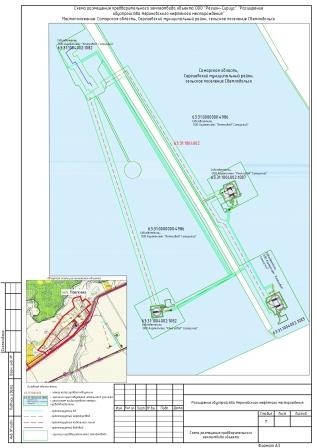 Заключение о результатах публичных слушаний по проекту планировки территории и проекту межевания территории объекта АО «Самаранефтегаз»: 1207ПЭ «Блочно-модульная котельная (БМК) на производственной площадке УПСВ «Козловская»» в границах  сельского поселения Захаркино муниципального района Сергиевский Самарской области1. Дата оформления заключения: «06» апреля 2021 года.2. Дата проведения публичных слушаний – с 03 марта 2021 года по 06 апреля 2021 года.3. Место проведения публичных слушаний (место ведения протокола публичных слушаний) в сельском поселении Захаркино муниципального района Сергиевский Самарской области: 446557, Самарская область, Сергиевский район, с. Захаркино, ул. Пролетарская, д.1.4. Основание проведения публичных слушаний - Постановление Главы сельского поселения Захаркино муниципального района Сергиевский  Самарской области № 2 от 03.03.2021 г. «О проведении публичных слушаний по проекту планировки территории и проекту межевания территории объекта АО «Самаранефтегаз»: 1207ПЭ «Блочно-модульная котельная (БМК) на производственной площадке УПСВ «Козловская»» в границах  сельского поселения Захаркино муниципального района Сергиевский Самарской области», опубликованное в газете «Сергиевский вестник» № 19 (541) от  03.03.2021  г.5. Вопрос, вынесенный на публичные слушания – обсуждение проекта планировки территории и проекта межевания территории объекта АО «Самаранефтегаз»: 1207ПЭ «Блочно-модульная котельная (БМК) на производственной площадке УПСВ «Козловская»» в границах  сельского поселения Захаркино муниципального района Сергиевский Самарской области.6. Собрание участников публичных слушаний по вопросу публичных слушаний проведено в сельском поселении Захаркино муниципального района Сергиевский Самарской области по адресу: 446557, Самарская область, Сергиевский район, с.Захаркино, ул.Пролетарская, д.1  - приняли участие 6 (шесть) человек.               7. Реквизиты Протокола публичных слушаний, на основании которого подготовлено Заключение: «30» марта 2021 г.8. Мнения граждан, являющихся участниками публичных слушаний,  постоянно проживающих на территории сельского поселения Захаркино муниципального района Сергиевский Самарской области и иных заинтересованных лиц, касающиеся целесообразности утверждения проекта планировки территории и проекта межевания территории объекта АО «Самаранефтегаз»: 1207ПЭ «Блочно-модульная котельная (БМК) на производственной площадке УПСВ «Козловская»» в границах  сельского поселения Захаркино муниципального района Сергиевский Самарской области, внесли в Протокол публичных слушаний -2 человека.9. Обобщенные сведения, полученные при учете мнений, выраженных жителями сельского поселения Захаркино муниципального района Сергиевский Самарской области и иными заинтересованными лицами, по вопросу обсуждения проекта планировки территории и проекта межевания территории объекта АО «Самаранефтегаз»: 1207ПЭ «Блочно-модульная котельная (БМК) на производственной площадке УПСВ «Козловская»» в границах  сельского поселения Захаркино муниципального района Сергиевский Самарской области:9.1. Мнения о целесообразности утверждения проекта планировки территории и проекта межевания территории объекта АО «Самаранефтегаз»: 1207ПЭ «Блочно-модульная котельная (БМК) на производственной площадке УПСВ «Козловская»» в границах  сельского поселения Захаркино муниципального района Сергиевский Самарской области, другие мнения, содержащие положительную оценку по вопросу публичных слушаний, высказали - 2 человека.9.2. Мнения, содержащие отрицательную оценку по вопросу публичных слушаний, не высказаны.9.3. Замечания и предложения по вопросу утверждения проекта планировки территории и проекта межевания территории объекта АО «Самаранефтегаз»: 1207ПЭ «Блочно-модульная котельная (БМК) на производственной площадке УПСВ «Козловская»» в границах  сельского поселения Захаркино муниципального района Сергиевский Самарской области, не высказаны.  10. По результатам рассмотрения мнений, замечаний и предложений участников публичных слушаний по проекту планировки территории и проекту межевания территории объекта АО «Самаранефтегаз»: 1207ПЭ «Блочно-модульная котельная (БМК) на производственной площадке УПСВ «Козловская»» в границах  сельского поселения Захаркино муниципального района Сергиевский Самарской области, рекомендуется принять указанные проект планировки территории и проект межевания территории объекта  АО «Самаранефтегаз»: 1207ПЭ «Блочно-модульная котельная (БМК) на производственной площадке УПСВ «Козловская»» в границах  сельского поселения Захаркино муниципального района Сергиевский Самарской области в редакции, вынесенной на публичные слушания.Глава сельского поселения Захаркино муниципального района Сергиевский Самарской области             А.В.ВеденинАдминистрациясельского поселения Захаркиномуниципального района СергиевскийСамарской областиПОСТАНОВЛЕНИЕ«09» апреля 2021 г.                                                                                                                                                                                                        №7Об утверждении проекта планировки территории и проекта межевания территории объекта АО «Самаранефтегаз»: 1207ПЭ «Блочно-модульная котельная (БМК) на производственной площадке УПСВ «Козловская»» в границах  сельского поселения Захаркино муниципального района Сергиевский Самарской областиВ соответствии со статьями 41 – 43, 46 Градостроительного кодекса Российской Федерации, учитывая Протокол публичных слушаний по проекту планировки территории и проекту межевания территории, находящейся в границах сельского поселения Захаркино муниципального района Сергиевский Самарской области от 30.03.2021 г.; Заключение о результатах публичных слушаний по проекту планировки территории и проекту межевания территории от  06.04.2021 г., руководствуясь Федеральным законом от 06.10.2003 г. № 131-ФЗ «Об общих принципах организации местного самоуправлении в РФ», Администрация сельского поселения Захаркино муниципального района Сергиевский Самарской областиПОСТАНОВЛЯЕТ:1. Утвердить проект планировки территории и проект межевания территории объекта АО «Самаранефтегаз»: 1207ПЭ «Блочно-модульная котельная (БМК) на производственной площадке УПСВ «Козловская»» в границах  сельского поселения Захаркино муниципального района Сергиевский Самарской области.2. Опубликовать настоящее Постановление в газете «Сергиевский вестник» и разместить на сайте Администрации муниципального района Сергиевский по адресу: http://sergievsk.ru/ в информационно-телекоммуникационной сети Интернет.3. Настоящее Постановление вступает в силу со дня его официального опубликования.4. Контроль за выполнением настоящего Постановления оставляю за собой.Глава сельского поселения Захаркиномуниципального района Сергиевский                                                А.В.Веденин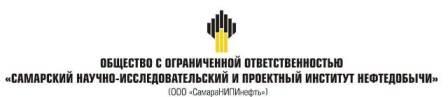 ДОКУМЕНТАЦИЯ ПО ПЛАНИРОВКЕ ТЕРРИТОРИИдля строительства объекта1207ПЭ «Блочно-модульная котельная (БМК) на  производственной площадке УПСВ  «Козловская» в границах сельского поселения Захаркино муниципального района Сергиевский Самарской областиКнига 1. Проект планировки территорииСамара, 2021г.Основная часть проекта планировки территорииРаздел 1 "Проект планировки территории. Графическая часть"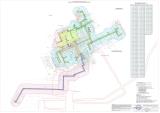 Раздел 2 «Положение о размещении линейных объектов»Исходно-разрешительная документацияПроектная документация на объект 1207ПЭ «Блочно-модульная котельная (БМК) на  производственной площадке УПСВ  «Козловская» разработана на основании:•Технического задания на выполнение проекта планировки территории проектирование объекта: 1207ПЭ «Блочно-модульная котельная (БМК) на  производственной площадке УПСВ  «Козловская» в границах сельского поселения Захаркино муниципального района Сергиевский Самарской области, утвержденного Заместителем генерального директора по развитию производства АО «Самаранефтегаз» О.В. Гладуновым;•материалов инженерных изысканий, выполненных ООО «СамараНИПИнефть» в 2020г.Документация по планировке территории подготовлена на основании следующих документов:- Схема территориального планирования муниципального района Сергиевский;- Карты градостроительного зонирования сельского поселения Захаркино муниципального района Сергиевский Самарской области;- Градостроительный кодекс Российской Федерации от 29.12.2004 N 190-ФЗ;- Земельный кодекс Российской Федерации от 25.10.2001 N 136-ФЗ;- СНиП 11-04-2003. Инструкция о порядке разработки, согласования, экспертизы и утверждения градостроительной документации (приняты и введены в действие Постановлением Госстроя РФ от 29.10.2002 N 150);- Постановление Правительства РФ от 16 февраля 2008 года № 87 «О составе разделов проектной документации и требованиях к их содержанию»;- Постановление Правительства РФ от 12.05.2017 N 564 «Об утверждении Положения о составе и содержании проектов планировки территории, предусматривающих размещение одного или нескольких линейных объектов»;- Постановление     Администрации     сельского     поселения     Захаркино муниципального района Сергиевский Самарской области от 18.12.2020 года №50 «О подготовке проекта планировки территории и проекта межевания территории объекта АО «Самаранефтегаз» 1207ПЭ «Блочно-модульная котельная (БМК) на  производственной площадке УПСВ  «Козловская» в границах сельского поселения Захаркино муниципального района Сергиевский Самарской области. Заказчик – АО «Самаранефтегаз».2.1 Наименование, основные характеристики и назначение планируемых для размещения линейных объектовНаименование объекта1207ПЭ «Блочно-модульная котельная (БМК) на  производственной площадке УПСВ  «Козловская».Основные характеристики и назначение планируемых для размещения линейных объектовПроектом предусмотрено проектирование газопровода от места врезки в существующий газопровод до здания проектируемой котельной.Присоединение проектируемого газопровода ПНГ - предусмотрено к существующему газопроводу высокого давления, Ду150 мм. Ответвляемый проектируемый газопровод - диаметром 89х4.Газопроводы прокладываются надземно на опорных конструкциях высотой не менее 2,2 м, с переходом через дороги на высоте не менее 5,5 м от полотна дорожного покрытия.Проектируемая блочно-модульная котельная подключается к существующим тепловым сетям диаметром 100 мм.Проектом так же предусматривается замена существующих тепловых сетей от старой котельной до нефтенасосной, административного здания, столовой, лаборатории, здания для укрытия спецтехники, пожарной водонасосной пластовой воды, вагончиков для слесарей, компрессорной станции.Проектируемая тепловая сеть - двухтрубная.Диаметры трубопроводов прямой и обратной сетевой воды составляют (Т1, Т2): 108х4, 76х3,5, 57х3,5, 45х3,5, 32х3,5. Для паропровода (Т7) – 108х4.Прокладка трубопроводов тепловой сети и паропровода от места присоединения до проектируемой котельной предусмотрена надземная (на опорных конструкциях высотой около 2,2 м с переходом через дороги на высоте не менее 5,5 м от полотна дорожного покрытия).Для электроснабжения проектируемых нагрузок объекта «Блочно-модульная котельная (БМК) на производственной площадке УПСВ «Козловская» данным проектом предусматривается строительство комплектной двухтрансформаторной блочно-модульной подстанции 2КТП-6/0,4 кВ 2х400 кВА.Электроснабжение 2КТП-6/0,4 кВ 2х400 кВА осуществляется от ВЛ-6 кВ (ПС 110/35/6 кВ «Козловская», ВЛ 6 кВ Ф-1, Ф-2) двумя КЛ-6 кВ, проложенными в земле в траншее.От 2КТП-6/0,4 кВ 2х400 кВА до ВРУ-0,4 кВ котельной предусматривается прокладка двух КЛ-0,4 кВ по проектируемой эстакаде.Инженерные коммуникации по площадкам предусматривается прокладывать подземным и надземным способами параллельно сооружениям и автодорогам.Технологические трубопроводы (теплопровод, газопровод, нефтепровод, паропровод) прокладываются по эстакаде.Дренажный трубопровод прокладывается подземно.Канализация хозяйственно-бытовая и производственно-дождевая прокладываются подземно.Водопровод противопожарный и производственный прокладываются подземно и по эстакаде.Электрические кабели, кабели КИПиА и связи прокладываются по эстакаде и подземно.ВЛ на опорах.По периметру ограждения прокладывается охранная сигнализация и видеонаблюдение.Освещение территории производится прожекторами на мачтах.В местах пересечения эстакад с автодорогами высота их составляет 5,00 м.В местах пересечения ВЛ с автодорогами высота их составляет более 7,00 м.2.2 Перечень субъектов Российской Федерации, перечень муниципальных районов, городских округов в составе субъектов Российской Федерации, перечень поселений, населенных пунктов, внутригородских территорий городов федерального значения, на территориях которых устанавливаются зоны планируемого размещения линейных объектовВ административном отношении изысканный объект расположен в Сергиевском районах Самарской области, Северная группа месторождений АО «Самаранефтегаз».Ближайшие к району работ населенные пункты:с. Комаро-Умет, расположенное в 3,7 км к северо-западу от УПСВ «Козловская»;с. Сидоровка, расположенное в 1,7 км к северо-востоку от УПСВ «Козловская»;с. Нижняя Козловка, расположенное в 2,2 км к северо-западу от УПСВ «Козловская»;с. Елховка, расположенное в 7,3 км к юго-западу от УПСВ «Козловская»;Дорожная сеть района работ представлена автодорогой Кармало-Аделяково-Сидоровка, проходящей к востоку от района работ, железной дорогой Кротовка-Сергиевск, проходящей к западу от района работ и подъездными автодорогами к указанным выше населенным пунктам, а также сетью полевых дорог.Гидрография представлена р. Козловка, расположенной к западу от района работ, и ручьем Елховский, впадающим в р. Козловка.Рельеф района работ выравнен. Перепад высот составляет от 85 до 107 м.В районе проектируемых объектов охраняемых природных территорий (заповедников, заказников, памятников природы) нет.Обзорная схема района работ представлена на рисунке 2.1.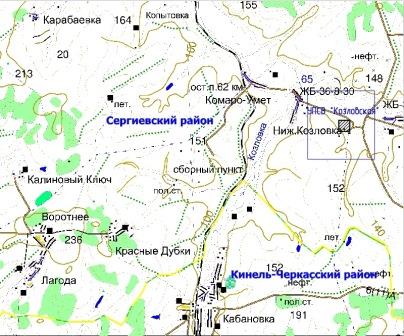 Рисунок 2.1 – Обзорная схема района работ2.3. Перечень координат характерных точек границ зон планируемого размещения линейных объектовУстанавливаемая красная линия совпадает с границей зоны планируемого размещения линейных объектов, территорией, в отношении которой осуществляется подготовка проекта планировки.  Таблица 2.3.1 Перечень координат характерных точек границ зон планируемого размещения линейных объектов2.4. Перечень координат характерных точек границ зон планируемого размещения линейных объектов, подлежащих переносу (переустройству) из зон планируемого размещения линейных объектовЦелью работы является расчет площадей земельных участков, отводимых под строительство объекта 1207ПЭ «Блочно-модульная котельная (БМК) на  производственной площадке УПСВ  «Козловская» в границах сельского поселения Захаркино муниципального района Сергиевский Самарской области. В связи с чем, объекты, подлежащие переносу (переустройству) отсутствуют.2.5. Предельные параметры разрешенного строительства, реконструкции объектов капитального строительства, входящих в состав линейных объектов в границах зон их планируемого размещенияПрименительно к каждой территориальной зоне градостроительным регламентом в отношении земельных участков и объектов капитального строительства, расположенных в пределах соответствующей территориальной зоны, устанавливаются предельные (минимальные и (или) максимальные) размеры земельных участков и предельные параметры разрешенного строительства, реконструкции объектов капитального строительства, их сочетания.Предельные размеры земельных участков и предельные параметры разрешенного строительства, реконструкции объектов капитального строительства включают в себя:1)предельные (минимальные и (или) максимальные) размеры земельных участков, в том числе их площадь;2)минимальные отступы от границ земельных участков в целях определения мест допустимого размещения зданий, строений, сооружений, за пределами которых запрещено строительство зданий, строений, сооружений;3)предельное количество этажей или предельную высоту зданий, строений, сооружений;4)максимальный процент застройки в границах земельного участка, определяемый как отношение суммарной площади земельного участка, которая может быть застроена, ко всей площади земельного участка;5)в случае, если в градостроительном регламенте применительно к определенной территориальной зоне не устанавливаются предельные (минимальные и (или) максимальные) размеры земельных участков, в том числе их площадь, и (или) предусмотренные подпунктами 2 - 4 пункта 2 настоящей статьи Правил предельные параметры разрешенного строительства, реконструкции объектов капитального строительства, непосредственно в градостроительном регламенте применительно к этой территориальной зоне указывается, что такие предельные (минимальные и (или) максимальные) размеры земельных участков, предельные параметры разрешенного строительства, реконструкции объектов капитального строительства не подлежат установлению;6)Наряду с указанными в подпунктах 2 - 4 пункта 2 настоящей статьи предельными параметрами разрешенного строительства, реконструкции объектов капитального строительства в градостроительном регламенте могут быть установлены иные предельные параметры разрешенного строительства, реконструкции объектов капитального строительства;7)В пределах отдельных территориальных зон в соответствии с настоящими Правилами установлены подзоны с одинаковыми видами разрешенного использования земельных участков и объектов капитального строительства, но с различными предельными (минимальными и (или) максимальными) размерами земельных участков и предельными параметрами разрешенного строительства, реконструкции объектов капитального строительства, сочетаниями таких размеров и параметров.В виду того, что на территории сельского поселения Захаркино Сергиевского района линейный объект располагается в зоне СХ1, П1-3 предельные параметры разрешенного строительства, максимальный процент застройки, минимальные отступы от границ земельных участков в целях определения мест допустимого размещения объектов на такие объекты представлены в таблицах 2.5.1-2.5.2.Таблица 2.5.1 Предельные размеры земельных участков и предельные параметры разрешенного строительства, реконструкции объектов капитального строительства в производственных зонах, подзонах производственных зон и зонах инженерной и транспортной инфраструктурТаблица 2.5.2 Предельные размеры земельных участков и предельные параметры разрешенного строительства, реконструкции объектов капитального строительства в зонах сельскохозяйственного  использования»2.6. Информация о необходимости осуществления мероприятий по защите сохраняемых объектов капитального строительства (здание, строение, сооружение, объекты, строительство которых не завершено), существующих и строящихся на момент подготовки проекта планировки территории, а также объектов капитального строительства, планируемых к строительству в соответствии с ранее утвержденной документацией по планировке территории, от возможного негативного воздействия в связи с размещением линейных объектовПроектной документацией предусматривается оснащение существующего технологического оборудования (путевого подогревателя ПП-1,6) системой автоматизации и дополнительной запорной и отсечной арматурой, и размещение в операторной УПСВ АРМ оператора. Строительство зданий, строений, сооружений и наружных установок проектом не предусмотрено. Противопожарные расстояния в проекте не приводятся.Объект строительства 6879П «Техническое перевооружение УПСВ Козловская» (оснащение путевого подогревателя ПП-1,6 системой автоматизацией)» пересекает объект капитального строительства, планируемые к строительству в соответствии с ранее утвержденной документацией по планировке территории.Таблица 2.6.1 Ведомость пересечения границ зон планируемого размещения линейного объекта с объектом строительства 4806П "Напорный нефтепровод от ДНС «Казанская» до УПСВ «Козловская»"2.7. Информация о необходимости осуществления мероприятий по сохранению объектов культурного наследия от возможного негативного воздействия в связи с размещением линейных объектовК объектам культурного наследия относятся объекты недвижимого имущества со связанными с ними произведениями живописи, скульптуры, декоративно-прикладного искусства, объектами науки и техники и иными предметами материальной культуры, возникшие в результате исторических событий, представляющие собой ценность с точки зрения истории, археологии, архитектуры, градостроительства, искусства, науки и техники, эстетики, этнологии или антропологии, социальной культуры и являющиеся свидетельством эпох и цивилизаций, подлинными источниками информации о зарождении и развитии культуры.Отношения в области организации, охраны и использования, объектов историко-культурного наследия регулируются федеральным законом №73-ФЗ от 25.06.2002 г. «Об объектах культурного наследия (памятниках истории и культуры) народов Российской Федерации». В соответствии со статьей 36 п.4 Федерального закона от 25 июня 2002 г. № 73-ФЗ (ред. от 24.04.2020) «Об объектах культурного наследия (памятниках истории и культуры) народов Российской Федерации» в случае обнаружения в ходе проведения изыскательских, проектных, земляных, строительных, мелиоративных, хозяйственных работ, указанных в статье 30 настоящего Федерального закона работ по использованию лесов и иных работ объекта, обладающего признаками объекта культурного наследия, в том числе объекта археологического наследия, заказчик указанных работ, технический заказчик (застройщик) объекта капитального строительства, лицо, проводящее указанные работы, обязаны незамедлительно приостановить указанные работы и в течение трех дней со дня обнаружения такого объекта направить в региональный орган охраны объектов культурного наследия письменное заявление об обнаруженном объекте культурного наследия.Особо охраняемые природные территории (ООПТ) - участки земли, водной поверхности и воздушного пространства над ними, где располагаются природные комплексы и объекты, которые имеют особое природоохранное, научное, культурное, эстетическое, рекреационное и оздоровительное значение. Отношения в области организации, охраны и использования, особо охраняемых природных территорий регулируются федеральным законом от 14 марта 1995 г. № 33-ФЗ «Об особо охраняемых природных территориях».Для определения наличия ООПТ на исследуемой территории были изучены и проанализированы материалы:•информационно-справочной системы ООПТ России (http://oopt.info);•Министерства природных ресурсов и экологии Российской Федерации. Особо охраняемые природные территории Российской федерации (http://www.zapoved.ru);•Министерства лесного хозяйства охраны окружающей среды и природопользования Самарской области (www.priroda.samregion.ru/environmental_protection/kadastr);•Федеральная государственная информационная система территориального планирования (http://fgis.economy.gov.ru);•Администрации Сергиевского района.Согласно «Перечня ООПТ федерального значения, находящихся в ведении Минприроды России» (утвержденного распоряжением Правительства РФ от 31.12.2008г. № 2055-р) на территории Самарской области расположены:•Жигулевский государственный природный биосферный заповедник имени И.И. Спрыгина (более 90 км от участка работ);•Национальный парк «Бузулукский бор» (более 80 км от участка работ);•Национальный парк «Самарская Лука» (более 90 км от участка работ).Т.е. на участке изысканий и прилегающей территории в радиусе 3000 м отсутствуют ООПТ федерального значения.2.8. Информация о необходимости осуществления мероприятий по охране окружающей средыМероприятия по охране атмосферного воздухаПринятые в проектной документации технические решения направлены на максимальное использование поступающего сырья, снижение технологических потерь, экономию топливно-энергетических ресурсов. С целью максимального сокращения выбросов загрязняющих веществ, которые неизбежны при эксплуатации нефтепромыслового оборудования, в проектной документации предусмотрены следующие мероприятия:•выбор материального исполнения труб в соответствии с коррозионными свойствами перекачиваемой продукции;•покрытие гидроизоляцией усиленного типа сварных стыков выкидного и нефтегазосборного трубопроводов, деталей трубопроводов, дренажных трубопроводов;•защита от атмосферной коррозии наружной поверхности надземных участков трубопровода и арматуры лакокрасочными материалами;•использование минимально необходимого количества фланцевых соединений. Все трубопроводы выполнены на сварке, предусмотрен 100 % контроль сварных соединений неразрушающими методами контроля;•автоматическое отключение электродвигателя глубинного насоса скважины при отклонениях давления в выкидном трубопроводе – выше и ниже допустимого значения;•контроль давления в трубопроводе;•автоматическое закрытие задвижек при понижении давления нефти в нефтепроводе;•контроль уровня нефти в подземных дренажных емкостях.Мероприятия по охране и рациональному использованию земельных ресурсов и почвенного покроваДля уменьшения негативных воздействий строительно-монтажных работ на почвенно-растительный слой необходимо предусмотреть ряд мероприятий:•организацию работ и передвижение машин и механизмов исключительно в пределах отведенных для строительства земель, с максимальным использованием для технологических проездов существующих дорог;•запрет на складирование и хранение строительных материалов в непредусмотренных проектной документацией местах;•сбор отходов производства и потребления в специальные контейнеры с дальнейшим вывозом в места хранения и утилизации;•заправку автотранспорта в специально отведенных для этого местах с целью предотвращения загрязнения почвенного покрова ГСМ;•техническое обслуживание машин и механизмов на специально отведенных площадках.С целью минимизации отрицательных воздействий на территорию при строительстве трубопроводов необходимо максимально использовать существующие подъездные дороги, складские площадки и др.Для обеспечения рационального использования и охраны почвенно-растительного слоя рекомендуется предусмотреть:•последовательная рекультивация нарушенных земель по мере выполнения работ;•защита почвы во время строительства от ветровой и водной эрозии путем трамбовки и планировки грунта при засыпке траншей;•жесткий контроль над регламентом работ и недопущение аварийных ситуаций, быстрое устранение и ликвидация последствий (в случае невозможности предотвращения);•на участках трассы нефтепровода вблизи водных объектов для предотвращения попадания в них углеводородного сырья (при возможных аварийных ситуациях) рекомендуется сооружение задерживающих валов из минерального грунта.С целью предотвращения развития эрозионных процессов на улучшаемых землях необходимо соблюдать следующие требования:•обработка почвы проводится поперек склона;•выбор оптимальных сроков и способов внесения органических и минеральных удобрений;•отказ от использования удобрений по снегу и в весенний период до оттаивания почвы;•дробное внесение удобрений в гранулированном виде;•валкование зяби в сочетании с бороздованием;•безотвальная система обработки почвы;•почвозащитные севообороты;•противоэрозионные способы посева и уборки;•снегозадержание и регулирование снеготаяния.При проведении полевых работ необходимо соблюдать меры, исключающие загрязнение полей горюче-смазочными материалами.Мероприятия по рациональному использованию и охране вод и водных биоресурсов на пересекаемых линейным объектом реках и иных водных объектахМероприятия по охране и рациональному использованию водных ресурсов включают в себя комплекс мероприятий, направленных на сохранение качественного состояния подземных и поверхностных вод для использования в народном хозяйстве.Согласно Водному кодексу, в границах водоохранных зон допускается проектирование, размещение, строительство, реконструкция, ввод в эксплуатацию, эксплуатация хозяйственных и иных объектов при условии оборудования таких объектов сооружениями, обеспечивающими охрану объектов от загрязнения, засорения и истощения вод.Проектные решения предусматривают выполнение следующих мероприятий по охране и рациональному использованию водных ресурсов:• применение схемы организованного отвода производственно-дождевых сточных вод с приустьевых площадок скважин;•исключение сброса производственно-дождевых и хозяйственно-бытовых сточных вод (в период строительства) в водоемы, на поверхность земли;•антикоррозийная изоляция и гидроизоляция емкостного оборудования и трубопроводов;•испытание оборудования и трубопроводов на прочность;•контроль сварных соединений стальных трубопроводов;•лабораторный контроль за качеством поверхностных и подземных вод»;•камеры пуска и приема очистных устройств располагаются на площадках со щебеночным покрытием толщиной 150 мм, с откосами и утопленным бордюром.С целью охраны вод и водных ресурсов в период строительства проектом предусмотрены следующие мероприятия:•расположение площадок стоянки, заправки спецтехники и автотранспорта, площадок складирования мусора и отходов, бытовых помещений вне водоохранных зон водных объектов; •сбор хоз-бытовых стоков в накопительные емкости и их вывоз по договору, заключенному подрядной организацией на очистные сооружения;•разборка временных сооружений, очистка стройплощадки, рекультивация  нарушенных земель после окончания строительства.Рыбоохранные мероприятияВ соответствии с Федеральным законом РФ от 10.01.2002 № 7-ФЗ «Об охране окружающей среды» при строительстве объектов и проведении гидромеханизированных работ на акватории, в пойме и прибрежной полосе рыбохозяйственных водоемов, на этапе планирования должны предусматриваться мероприятия, максимально предотвращающие неблагоприятное воздействие на водную экосистему. Они должны обеспечить сохранение нормальных условий обитания и воспроизводства ценных гидробионтов, включая рыб и их кормовую базу.Мероприятия по охране объектов растительного и животного мира, в том числе: мероприятия по сохранению среды обитания животных, путей их миграции, доступа в нерестилища рыбДля обеспечения рационального использования и охраны почвенно-растительного слоя проектной документацией предусмотрены следующие мероприятия:• размещение строительного оборудования в пределах земельного участка, отведенного под строительство;•движение автотранспорта и строительной техники по существующим и проектируемым дорогам;  •защита складированного слоя почвы от ветровой и водной эрозии путем посева многолетних трав;•размещение сооружений на минимально необходимых площадях с соблюдением нормативов плотности застройки;•установление поддонов под емкостями с химреагентами и ГСМ;•последовательная рекультивация нарушенных земель по мере выполнения работ.При проведении строительных работ запрещается:•заправка горючим топливных баков двигателей внутреннего сгорания при работе двигателя, использование машин с неисправной системой питания двигателя, а также курение или пользование открытым огнем вблизи машин, заправляемых горючим;•бросать горящие спички, окурки и горячую золу из курительных трубок;•оставлять промасленный или пропитанный бензином, керосином или иными горючими веществами обтирочный материал в не предусмотренных специально для этого местах;•выжигание травы на лесных полянах, прогалинах, лугах и стерни на полях, непосредственно примыкающих к лесам, к защитным и озеленительным лесонасаждениям.Для охраны объектов животного мира проектом предусмотрены следующие мероприятия:•ограждение производственных площадок металлическими ограждениями с целью исключения попадания животных на территорию;•применение подземной прокладки трубопроводов, использование герметичной системы сбора, хранения и транспортировки добываемого сырья;•оборудование линий электропередач птицезащитными устройствами в виде защитных кожухов из полимерных материалов с целью предотвращения риска гибели птиц от поражения электрическим током;•хранение и применения химических реагентов, горюче-смазочных и других опасных для объектов животного мира и среды их обитания материалов с соблюдением мер, гарантирующих предотвращение заболеваний и гибели объектов животного мира, ухудшения среды их обитания;•обеспечение контроля за сохранностью звукоизоляции двигателей строительной и транспортной техники, своевременная регулировка механизмов, устранение люфтов и других неисправностей для снижения уровня шума работающих машин;по окончании строительных работ уборка строительных конструкций, оборудования, засыпка траншей.Программа производственного экологического контроля (мониторинга) за характером изменения всех компонентов экосистемы при строительстве и эксплуатации линейного объекта, а также при авариях на его отдельных участкахОсновные требования к ведению экологического мониторинга окружающей среды на различных стадиях проекта, основные цели и задачи мониторинга изложены в следующих нормативно-правовых документах:•Федеральный закон от 10.01.2002 г. №7-ФЗ «Об охране окружающей среды»;•Федеральный закон от 04.05.1999 г. №96-ФЗ «Об охране атмосферного воздуха»;•Федеральный закон от 03.06.2006 г. №74-ФЗ «Водный кодекс»;•Федеральный закон от 25.10.2001 г. №136-Ф3 «Земельный кодекс»;•СП 47.13330.2016 «Инженерные изыскания для строительства. Основные положения». Актуализированная редакция СНиП 11-02-96;•СП 11-102-97 «Инженерные-экологические изыскания для строительства».Мониторинг окружающей среды должен осуществляться специализированными организациями и лабораториями, имеющими соответствующие лицензии и аккредитации.Проведение производственного экологического мониторинга предусматривается в три этапа:•предстроительный мониторинг направлен на определение исходного, «фонового» состояния компонентов природной среды. Определение фоновых характеристик возможно при проведении инженерно-экологических изысканий;•строительный мониторинг необходим для обеспечения контроля и оценки воздействия на природную среду на этапе проведения строительно-монтажных работ;•мониторинг на этапе эксплуатации (производственный мониторинг) предусматривает создание постоянной наблюдательной сети, действующей в штатных и аварийных ситуациях.Экологический мониторинг должен включать систематический анализ состояния воздушной среды, поверхностных и подземных вод, геологической среды, почвы, животного и растительного мира, а также отслеживание их изменений под влиянием эксплуатации проектируемых сооружений.Систематический анализ результатов мониторинговых наблюдений должен быть направлен на обеспечение надлежащего контроля за уровнем антропогенной нагрузки и состоянием компонентов природной среды в периоды строительства, эксплуатации и ликвидации объекта, выработку оперативных организационно-технических решений и природоохранных мер по предотвращению необратимых изменений состояния компонентов окружающей природной среды и ликвидации возможных нарушений.Мониторинг состояния атмосферного воздухаВ период строительства будет производиться основное воздействие на атмосферный воздух, которое будет носить временный характер. К основным источникам загрязнения атмосферного воздуха в период проведения строительно-монтажных работ относятся строительное оборудование и строительная техника, автотранспорт, сварочное оборудование, покрасочные работы и т.д.Рекомендуется размещать наблюдательные посты на открытой, проветриваемой со всех сторон площадке с непылящим покрытием (асфальт или твердый грунт). При этом учитывается повторяемость направления ветра над рассматриваемой территорией.Периодичность наблюдений за состоянием атмосферного воздуха определяется на основании данных об исходном фоновом состоянии атмосферного воздуха по результатам инженерно-экологических изысканий, расчетов полей рассеивания загрязняющих веществ.Основным нормативным документов при отборе проб атмосферного воздуха является РД 52.04.186-89. Рекомендованный перечень контролируемых показателей качества атмосферного воздуха: азота диоксид, азота оксид, сера диоксид, сероводород, углерод оксид, бензол, ксилол, толуол, метилхлороформ, взвешенные вещества.Оценка степени загрязненности атмосферного воздуха должна производиться на основании сравнения данных физико-химического анализа проб со значениями фоновых показателей, полученных при проведении инженерно-экологических изысканий.Так как отсутствует загрязнение атмосферного воздуха в районе изысканий  и в связи с тем, что проектируемый объект герметичная система, на период нормальной эксплуатации дополнительные пункты контроля за состоянием атмосферного воздуха возможно не назначать.Плановый периодический контроль после завершения строительных работ, рекомендуется проводить согласно утвержденной программе производственного экологического мониторинга АО «Самаранефтегаз».Мониторинг состояния почвенного покроваОбъектами мониторинга являются почвенный покров на участке строительства, а также земли, нарушенные в процессе строительных и земляных работ.Контроль за состоянием почв ведется на эпизодических и режимных пунктах наблюдения службой по охране окружающей среды. Эпизодические пункты определяются по необходимости для уточнения конкретного источника загрязнения по сообщениям населения, а также по требованиям вышестоящих и контролирующих организаций. Частота наблюдений определяется в зависимости от поставленной задачи. Оценка качества почвенного покрова производиться на основании сравнения результатов исследований, с фоновыми концентрациями веществ полученных при проведении инженерно-экологических изысканий.Плановый периодический контроль после завершения строительных работ, рекомендуется проводить согласно утвержденной программе производственного экологического мониторинга АО «Самаранефтегаз». При штатной ситуации дополнительные пункты контроля возможно не назначать.Мониторинг ландшафтов включает в себя систему наблюдения и прогноз происходящих изменений компонентов функционирования геосистемы (рельеф, почвенный и растительный покров) и их геохимических характеристик. Любые изменения в геосистеме определяются методом сравнения ранее изученной геосистемы с геосистемой на существующее положение.Мониторинг состояния ландшафтаДанный мониторинг предусматривает изучение изменений ландшафта в процессе техногенного воздействия объектов и сооружений месторождений на окружающую природную среду, выявление и предупреждение эрозии почв, вызванных нарушением естественного состояния геологической среды.Изучение производится путем непосредственного наблюдения с привлечением специализированных организаций. В состав мониторинга ландшафта, как одна из основных его составляющих, входит геоботанический мониторинг и мониторинг за животным миром.С целью охраны обитающих здесь видов в период гнездования и вывода потомства на рассматриваемой территории необходимо ограничить перемещение техники и бесконтрольные проезды по территории.В целях охраны животных и особенно редких их видов в районе проектируемой деятельности целесообразно провести инвентаризацию животных, установить места их обитания и кормежки.Для обеспечения рационального использования и охраны почвенно-растительного слоя рекомендуется предусмотреть:•последовательную рекультивацию нарушенных земель по мере выполнения работ;•защиту почв во время строительства от ветровой и водной эрозии путем трамбовки и планировки грунта при засыпке траншей;•жесткий контроль за регламентом работ и недопущение аварийных ситуаций, быстрое устранение и ликвидация последствий (в случае невозможности предотвращения);•на участках трасс трубопроводов вблизи водных объектов для предотвращения попадания в них углеводородного сырья (при возможных аварийных ситуациях) рекомендуется сооружение задерживающих валов из минерального грунта.Мониторинг радиационной обстановки Радиоактивность может проявиться не в начальный период, а в последующие годы, что связано с накоплением радиоактивных материалов, выносимых нефтью из продуктивной толщи. Кроме того, источником радиационной опасности может оказаться окружающая среда в районе проведения работ (почва, вода, воздух). Таким образом, в связи с возможным появлением радиоактивности, необходимо организовать регулярный контроль радиационной обстановки (радиационный мониторинг) на технологических сооружениях.2.9. Информация о необходимости осуществления мероприятий по защите территории от чрезвычайных ситуаций природного и техногенного характера, в том числе по обеспечению пожарной безопасности и гражданской оборонеСведения об отнесении проектируемого объекта к категории по гражданской оборонеВ соответствии с положениями постановления Правительства Российской Федерации от 16.08.2016 г. № 804 «Об утверждении Правил отнесения организаций к категориям по гражданской обороне в зависимости от роли в экономике государства или влияния на безопасность населения», проектируемые сооружения входят в состав АО «Самаранефтегаз» отнесенного к I категории по гражданской обороне.Территория Сергиевского  района, на которой расположены проектируемые сооружения, не отнесена к группе по гражданской обороне.Сведения об удалении проектируемого объекта от городов, отнесенных к группам по гражданской обороне и объектов особой важности по гражданской оборонеРасстояние до г. Самара отнесенного к категории по ГО составляет 70,0 км.Сведения о границах зон возможных опасностей, в которых может оказаться проектируемый объект при ведении военных действий или вследствие этих действий, а также сведения о расположении проектируемого объекта относительно зоны световой маскировкиВ соответствии с приложением А СП 165.1325800.2014 проектируемые сооружения находятся в зоне возможных разрушений при воздействии обычных средств поражения.В соответствии с п. 3.15 ГОСТ Р 55201-2012 территория на которой располагаются проектируемые сооружения входит в зону светомаскировки. Сведения о продолжении функционирования проектируемого объекта в военное время или прекращении, или переносе деятельности объекта в другое место, а также о перепрофилировании проектируемого производства на выпуск иной продукцииПроектируемые сооружения продолжают свою деятельность в военное время и в другое место не перемещается. Перепрофилирование проектируемого производства на выпуск иной продукции не предусматривается. Сведения о численности наибольшей работающей смены проектируемого объекта в военное время, а также численности дежурного и линейного персонала проектируемого объекта, обеспечивающего жизнедеятельность городов, отнесенных к группам по гражданской обороне, и объектов особой важности в военное времяЧисленность персонала НРС в военное время не меняется и соответствует численности мирного времени. Проектируемые сооружения не относятся к числу производств и служб, обеспечивающих жизнедеятельность категорированных городов и объектов особой важности, которые продолжают работу в военное время. Сведения о соответствии степени огнестойкости проектируемых зданий (сооружений) требованиям, предъявляемым к зданиям (сооружениям) объектов, отнесенных к категориям по гражданской оборонеТребования к огнестойкости зданий и сооружений объектов, отнесенных к категориям по гражданской обороне, СП 165.1325800.2014 не предъявляет.Мероприятия по световой и другим видам маскировки проектируемого объектаВ КТП предусмотрено внутреннее и наружное (у входа в блок-бокс) освещение. На территории проектируемых сооружений постоянный обслуживающий персонал отсутствует, в связи с этим в КТП внутреннее и наружное освещение постоянно отключено. Включение освещения осуществляется только при периодическом обслуживании КТП и ремонтных работах.Световая маскировка в соответствии с СП 165.1325800.2014 предусматривается в двух режимах: частичного затемнения и ложного освещения. При введении режима частичного (полного) затемнения в момент нахождения обслуживающего персонала на площадке КТП осуществляются следующие мероприятия по светомаскировки:•в режиме частичного затемнения освещенность в КТП снижается путем выключения рабочего освещения и включением ремонтного освещения. Для ремонтного освещения в КТП предусмотрена установка понижающего трансформатора 220/36 В;•в режиме ложного освещения производится отключение наружного и внутреннего освещения КТП. Режим ложного освещения вводится по сигналу «Воздушная тревога» и отменяется по сигналу «Отбой воздушной тревоги». Переход с режима частичного затемнения на режим ложного освещения осуществляется не более чем за 3 мин.Проектные решения по повышению устойчивости работы источников водоснабжения и их защите от радиоактивных и отравляющих веществВ соответствии с п. 3.9 ВНТП 3-85 на проектируемых сооружениях производственное, противопожарное и хозяйственно-питьевое водоснабжение не требуется.Обоснование введения режимов радиационной защиты на территории проектируемого объекта, подвергшейся радиоактивному загрязнению (заражению)В соответствии с СП 165.1325800.2014, проектируемые сооружения находятся вне зоны возможного радиоактивного загрязнения, в связи с этим введение режимов радиационной защиты на территории проектируемых сооружений не предусматривается.Решения по обеспечению безаварийной остановки технологических процессов Остановка объекта, по сигналам ГО проводится диспетчером центра сбора и обработки информации ЦСОИ «Суходол» в соответствии с должностной инструкцией, путем отключения с АРМ оператора насосного электрооборудования с помощью соответствующих кнопок на щите контроля и управления, после чего оператор контролирует остановку насосного оборудованияПосле остановки скважинного оборудования, по указанию диспетчера ЦЭЭ, дежурным электриком осуществляется обесточивание КТП, в соответствии с ППР и должностной инструкцией. Порядок остановки КТП дежурным электриком следующий: •снятие нагрузки с КТП, отключив автоматические выключатели всех отводящих линий в РУ-0,4 кВ (запрещается снятие нагрузки КТП отключением вводного рубильника ру-0,4 кВ);•отключение выключателя нагрузки, с проверкой отключения всех трех фаз выключателя;•проверка отсутствия напряжения на шинах ВН, отходящих к трансформатору от предохранителей отсека РУ-6кВ;•включение заземляющего разъединителя;•отключение разъединителя на концевой опоре;•проверка отсутствия напряжения на верхних выводах выключателя нагрузки;•включение заземляющих ножей разъединителя на концевой опоре ВЛ.Проведя все необходимые операции, дежурный электрик связывается с диспетчерами ЦЭЭ, ЦППД и докладывает о выполнении отключения. Мероприятия по повышению эффективности защиты производственных фондов проектируемого объекта при воздействии по ним современных средств пораженияПовышение эффективности защиты проектируемого объекта заключается в увеличении сопротивляемости зданий, сооружений и конструкций объекта к воздействию поражающих факторов современных средств поражения, а также в защите оборудования, в наличии средств связи и других средств, составляющих материальную основу производственного процесса.Повышение устойчивости объекта достигается путем заблаговременного проведения мероприятий, направленных на снижение возможных потерь и разрушений от поражающих факторов, создание условий для ликвидации последствий и осуществления в сжатые сроки работ по восстановлению объекта экономики. Мероприятия в этой области осуществляются заблаговременно в мирное время (период повседневной деятельности), в угрожаемый период, а также в условиях военного времени.Мероприятия по повышению эффективности защиты производственных фондов  проектируемого объекта при воздействии по ним современных средств поражения (в том числе от вторичных поражающих факторов) включают:•принятие планировочных решений генерального плана с учетом санитарно-гигиенических и противопожарных требований, подхода и размещения инженерных сетей;•размещение сооружений с учетом категории по взрывопожароопасности, с обеспечением необходимых по нормам разрывов;•на ВЛ приняты железобетонные опоры;•поддержание в постоянной готовности сил и средств пожаротушения.Мероприятия по приспособлению объектов коммунально-бытового назначения для санитарной обработки людей, обеззараживания одежды и специальной обработке техникиМероприятия по приспособлению объектов коммунально-бытового назначения для санитарной обработки людей, обеззараживания одежды и специальной обработке техники проектной документацией не предусматриваются.Мероприятия по мониторингу состояния радиационной и химической обстановки на территории проектируемого объектаВ соответствии с СП 165.1325800.2014 проектируемые сооружения находятся вне зон возможного радиоактивного загрязнения, возможного химического заражения, в связи с этим мероприятия по мониторингу состояния радиационной и химической обстановки на территории проектируемых сооружений не предусматриваются.Мероприятия по инженерной защите (укрытию) персонала в защитных сооружениях гражданской обороныНа территории проектируемых сооружений постоянного присутствия персонала не предусмотрено, в связи с этим строительство защитных сооружений для укрытия обслуживающего персонала проектной документацией не предусматривается.Решения по созданию и содержанию запасов материально-технических средств, продовольственных, медицинских и иных средств, обеспечению населения и персонала проектируемого объекта средствами индивидуальной защитыНакопление, хранение и использование имущества гражданской обороны осуществляется в соответствии с требованиями Постановления Правительства Российской Федерации «О накоплении, хранении и использовании в целях гражданской обороны запасов материально-технических, продовольственных, медицинских и иных средств» от 27.04.2000 г. № 379 и предусматривается Планом ГО АО «Самаранефтегаз». Номенклатура запасов материально-технических, медицинских и иных средств представлена в приложении Б.Мероприятия по обеспечению эвакуации персонала и материальных ценностей в безопасные районыВ соответствии с п. 2 «Правил эвакуации населения, материальных и культурных ценностей в безопасные районы», утвержденных постановлением Правительства Российской Федерации № 303 от 22.06.2004 г., мероприятия по обеспечению эвакуации персонала и материальных ценностей в безопасные районы проектной документацией не предусматриваются.Перечень мероприятий по предупреждению чрезвычайных ситуаций природного и техногенного характераМероприятия, направленные на уменьшение риска чрезвычайных ситуаций на проектируемом объектеРешения по исключению разгерметизации оборудования и предупреждению аварийных выбросов опасных веществВ целях исключения разгерметизации оборудования проектной документацией предусматривается:•конструктивные решения, используемые при изготовлении КТП, и устанавливаемая в КТП аппаратура соответствуют действующим нормативным документам РФ (Правилам устройства электроустановок, Правилам технической эксплуатации электроустановок и другим обязательным документам);•силовой трансформатор изготавливается согласно требованиям ГОСТ 11677-85 (для указанной номинальной мощности и типа трансформатора);•трансформатор устанавливается на направляющих рамах, предусматриваются упоры для фиксации силового трансформатора в трансформаторном отсеке;•все металлические части КТП имеют антикоррозийное покрытие;•регулярное опробование работы всех масляных выключателей в межремонтный период путем их однократного дистанционного отключения и включения, а выключателей, находящихся в резерве – путем дистанционного включения и отключения;•технологические системы, их отдельные элементы, оборудование оснащены необходимыми запорными устройствами, средствами регулирования и блокировками, обеспечивающими безопасную эксплуатацию, возможность проведения ремонтных работ и принятия, оперативных мер по предотвращению аварийных ситуаций или локализации аварий;•превентивные мероприятия: периодический осмотр оборудования, выполнение требований инструкций, проверка заземления, плановые ремонты.В обычном состоянии утечки масла отсутствуют. Загрязняющих веществ в воздухе на площадке КТП от масляных трансформаторов в период эксплуатации не имеется.Решения, направленные на предупреждение развития аварии и локализацию выбросов (сбросов) опасных веществНа случай возникновения на проектируемом объекте аварийной ситуации и возможности ее дальнейшего развития в проектной документации предусматривается ряд мероприятий по исключению или ограничению и уменьшению масштабов развития аварии. В этих целях в проектной документации приняты следующие технические решения:•размещение сооружений с учетом категории по взрывопожароопасности и обеспечением необходимых по нормам разрывов;•расстояния между зданиями, сооружениями и наружными установками приняты в соответствии с требованиями противопожарных и технологических норм и правил;•обеспечение требуемых расстояний от токоведущих частей и сооружений, а также проходов необходимой ширины в соответствии с требованиями действующих норм и правил;•вокруг скважины устраивается оградительный вал высотой 1,00 м;•электрооборудование, токоведущие части, изоляторы, крепления ограждения, несущие конструкции, изоляционные и другие расстояния выбраны и установлены таким образом, чтобы:вызываемые нормальными условиями работы электроустановки усилия, нагрев, электрическая дуга или иные сопутствующие работе явления (искрение, выброс газов и т.п.) не могли причинить вред обслуживающему персоналу, а так же привести к повреждению оборудования и возникновению короткого замыкания или замыкания на землю;при нарушении нормальных условий работы электроустановки была обеспечена необходимая локализация повреждений, обусловленных действием короткого замыкания;•защита оборудования от статического электричества путем заземления;•заземление и система уравнивания потенциалов внутри КТП;•для защиты электрооборудования от грозовых перенапряжений на корпусе КТП устанавливаются ограничители перенапряжений;•вводы кабелей в КТП должны производиться с утеплением и герметизацией вводных отверстий и креплением кабелей, рассчитанным на весь вес кабеля.Решения по обеспечению взрывопожаробезопасностиВ целях обеспечения взрывопожарной безопасности предусмотрен комплекс мероприятий, включающий в себя:•размещение сооружений с учетом категории по взрывопожароопасности и обеспечением необходимых по нормам разрывов;•оснащение оборудования необходимыми защитными устройствами, средствами регулирования и блокировками, обеспечивающими безопасную эксплуатацию, возможность проведения ремонтных работ и принятие оперативных мер по предотвращению аварийных ситуаций или локализации аварии;•предусмотрено электрооборудование, соответствующее по исполнению классу зоны, группе и категории взрывоопасной смеси;•шкаф КИПиА расположен на значительном удалении от взрывоопасных зон;•отключение системы обогрева шкафа КИПиА при пожаре;•при срабатывании автоматической пожарной сигнализации в КТП и при срабатывании ручного пожарного извещателя комплектная система пожарной сигнализации обеспечивает отключение электропотребителей КТП;•для прокладки трасс КИПиА предусматриваются контрольные бронированные кабели пониженной горючести, не распространяющие горение, с низким дымо- и газовыделением;•при прокладке кабелей КИПиА совместно с силовыми кабелями выдерживается расстояние между кабелями КИПиА и силовыми кабелями;•содержание первичных средств пожаротушения в исправном состоянии и готовых к применению;•разработка планов тушения пожара и инструкций по пожарной безопасности;•отработка взаимодействия персонала предприятия и подразделений пожарной охраны при тушении пожара;•обучение персонала безопасным приемам и методам работы на опасном производств, в том числе к действиям в случае возникновения пожара;•территория объекта должна своевременно очищаться от горючих отходов, мусора, тары. Горючие отходы и мусор следует собирать на специально выделенных площадках в контейнеры или ящики, а затем вывозить.•производство работ по эксплуатации и обслуживанию оборудования, расположенного на объекте, в строгом соответствии с инструкциями, определяющими основные положения по эксплуатации, инструкциями по технике безопасности, эксплуатации и ремонту оборудования, составленными с учетом местных условий для всех видов работ, утвержденными соответствующими службами.Ближайшим подразделением пожарной охраны к проектируемым сооружениям является ПЧ-175 ООО «РН-Пожарная безопасность». Тушение пожара до прибытия дежурного караула пожарной части осуществляется первичными средствами.Мероприятия по контролю радиационной, химической обстановки, обнаружения взрывоопасных концентраций, обнаружению предметов, снаряженных химически опасными, взрывоопасными и радиационными веществами, мониторингу стационарными автоматизированными системами состояния систем инженерно-технического обеспечения, строительных конструкций зданий (сооружений) проектируемого объекта, технологических процессов, соответствующих функциональному назначению зданий и сооружений, опасных природных процессов и явленийМероприятия по контролю радиационной, химической обстановки, обнаружения взрывоопасных концентрацийСтационарные системы контроля радиационной и химической обстановки проектной документацией не предусматриваются. Согласно ст. 15 Федерального закона № 3 «О радиационной безопасности населения» руководством строительства объекта обеспечивается проведение производственного контроля строительных материалов на соответствие требованиям радиационной безопасности.Сведения по мониторингу технологических процессов, соответствующих функциональному назначению зданий и сооруженийНастоящим проектом предусматривается подключение объектов автоматизации к действующей автоматизированной системе диспетчерского контроля и управления АО «Самаранефтегаз», центр сбора и обработки информации (ЦСОИ) «Суходол», построенной на базе SCADA «Телескоп+».С помощью данного КП осуществляется подключение объектов автоматизации к автоматизированной системе диспетчерского контроля и управления (АСДУ) АО «Самаранефтегаз» (центр сбора и обработки информации (ЦСОИ) «Суходол»), построенной на базе SCADA «Телескоп +».Технические средства автоматизации обеспечивают:•телесигнализацию понижения температуры в шкафу КИПиА ниже нормы;•телесигнализацию открытия двери в шкаф КИПиА;•телесигнализацию отсутствия напряжения питания в шкафу КИПиА;•телесигнализацию об аварии станции управления насосом скважины;•телесигнализацию о пожаре в КТП;•телесигнализацию о неисправности охранно – пожарной сигнализации;•телесигнализацию открытия входной двери в КТП;•учет электроэнергии в КТП;•передачу данных от станции управления по интерфейсу RS-485 (в том числе: ток электродвигателя насоса, состояние ЭЦН (вкл. – откл.), сопротивление изоляции кабеля, ток по фазе А, В, С, напряжение по фазе А, В, С, мгновенная активная мощность, коэффициент мощности,  активная энергия, передача данных со счетчика электроэнергии установленного в СУ УЭЦН).Технические средства автоматизации подстанции трансформаторной комплектной обеспечивают автоматизацию в объеме, определяемом проектными решениями и требованиями МУК ЕТТ № П4-06 М-0087, версия 1.0. Передача информации от КТП (телесигнализация пожара; телесигнализация несанкционированного доступа, телесигнализация неисправности ОПС) осуществляется на терминальный контроллер. Контроллер осуществляет преобразование информации, поступающей от КТП и передачу обработанной информации в ЦСОИ «Суходол» посредством встроенного GPRS/GSM модема. Канал передачи данных предусмотрен маркой СС. Технические средства автоматизации станции управления обеспечивают автоматизацию в объеме, определяемом проектными решениями и требованиями МУК ЕТТ № П1-01.05 М-0005, версия 6.0, в том числе сигнал аварии.Сведения по мониторингу опасных природных процессов и явленийПредупреждение о возможных ЧС природного характера (сильные морозы, сильные снегопады, сильные осадки, грозы) предусматривается получать по системе оповещения диспетчером ЦИТУ АО «Самаранефтегаз» от соответствующих территориальных управлений, проводящих мониторинг опасных природных процессов. Мероприятия по защите проектируемого объекта и персонала от ЧС техногенного характера, вызванных авариями на рядом расположенных объектах производственного назначения и линейных объектахЗащита проектируемого объекта и персонала от чрезвычайных ситуаций техногенного характера, вызванных авариями на рядом расположенных объектах, представляет собой комплекс мероприятий, осуществляемых в целях исключения или максимального ослабления поражения персонала проектируемых объектов, сохранения их работоспособности. Комплекс мероприятий включает:•применение негорючих материалов в качестве теплоизоляции;•пожаротушение передвижными и первичными средствами;•использование индивидуальных средств защиты;•обучение персонала порядку и правилам поведения в условиях возникновения аварий;•прогнозирование зон возможного поражения;•эвакуация персонала из зоны поражения;•предупреждение (оповещение) об аварии на рядом расположенных объектах.Мероприятия по инженерной защите проектируемого объекта от чрезвычайных ситуаций природного характера, вызванных опасными природными процессами и явлениямиМероприятия по инженерной защите территории объекта, зданий, сооружений и оборудования от опасных геологических процессов и природных явлений приведены в таблице 2.9.1.Таблица 2.9.1Решения по созданию на проектируемом объекте запасов материальных средств, предназначенных для ликвидации ЧС и их последствийДля ликвидации ЧС, возникающих в результате возможных аварий на проектируемых сооружениях, предусмотрены резервы материальных средств согласно постановлению Правительства РФ от 10 ноября 1996 г. № 1340 «О порядке создания и использования резервов материальных ресурсов для ликвидации чрезвычайных ситуаций природного и техногенного характера».АО «Самаранефтегаз» располагает всеми необходимыми резервами материальных ресурсов для ликвидации возможных ЧС природного и техногенного характера. Приказ о создании финансовых и материальных ресурсов, номенклатура пополняемого материально-технического резерва приведены в приложении В. Указанный резерв материальных средств является достаточным и обеспечивает возможность ликвидации аварийных ситуаций на проектируемом объекте.Для ликвидации (локализации) аварий и их последствий в случаях ЧС привлекаются технические средства и силы цеха ликвидации аварий и их последствий аварийно-спасательного формирования (ЦЛАП-АСФ) АО «Самаранефтегаз», также при необходимости привлекаются технические средства и силы специализированных организаций, с которыми заключены следующие договора:•договор с Федеральным государственным учреждением Аварийно-спасательным формированием «Северо-Восточная противофонтанная военизированная часть» (ФГУ АСФ «СВПФВЧ») на выполнение комплекса услуг по противофонтанному и газоспасательному обслуживанию объектов нефтедобычи: профилактическая работа по обеспечению противофонтанной и газовой безопасности на объектах нефтегазодобычи, работы по ликвидации открытых нефтяных и газовых фонтанов, проведение аварийно-технических работ в газовзрывоопасной среде, требующие применения средств индивидуальной защиты и специального оборудования; •договор с ООО «РН-Пожарная безопасность» на пожарно-профилактическое обслуживание объектов, оперативное реагирование на возникающие пожары, проведение действий по их тушению имеющимися силами и средствами. Решение о привлечении специализированных служб и формирований принимается КЧС АО «Самаранефтегаз», исходя из условий оперативной обстановки и масштабов аварии. Предусмотренные проектной документацией технические решения по системам оповещения о чрезвычайных ситуациях (включая локальные системы оповещения в районах размещения потенциально опасных объектов)Основными задачами системы оповещения являются:•доведения сообщений об аварии до руководства, обслуживающего персонала и личного состава аварийных формирований и проведение их сбора для решения вопросов по ее ликвидации; •принятие первоочередных мер в аварийной ситуации по спасению персонала, безаварийной остановке производства и локализации аварии. Средствами получения информации об аварии на проектируемом объекте являются: •сигналы системы автоматики; •сообщение от первого обнаружившего (очевидца, пострадавшего, анонимного источника) аварийную ситуацию. Обслуживающий персонал обеспечен сотовой связью, c использованием которой обеспечивается связь во время выездов на объект проектирования. Организация сотовой связи обеспечивается существующей сетью оператора GSM/GPRS-связи ПАО «Мегафон». В случае возникновения ЧС на проектируемом объекте порядок оповещения предусматривается по следующей схеме:•первый обнаруживший (очевидец, пострадавший, анонимный источник) аварийную ситуацию по средствам сотовой связи, речевого сообщения информирует дежурного оператора ДНС «Южно-Орловская»;•оператор, получив сигнал о ЧС, немедленно оповещает:по средствам телефонной связи, радиосвязи, сотовой связи начальника, мастера ДНС;по средствам сотовой связи персонал, находящийся на территории месторождения;по средствам телефонной связи диспетчера ПЧ-175 ООО «РН-Пожарная безопасность» (при необходимости), дежурного скорой медицинской помощи (при необходимости);по средствам телефонной связи диспетчера ЦППД, ЦЭЭ, ЦДНГ; •диспетчер ЦППД, ЦЭЭ получив сигнал о ЧС, немедленно оповещает по средствам телефонной связи начальника ЦППД, ЦЭЭ, ЦДНГ, диспетчера РИТС СГМ, диспетчера ПЧ-175 ООО «РН-Пожарная безопасность» (при необходимости), дежурного скорой медицинской помощи (при необходимости);•диспетчер РИТС СГМ, получив сигнал о ЧС, немедленно оповещает по средствам телефонной связи начальника смены ЦИТУ АО «Самаранефтегаз» •начальник смены ЦИТУ, получив сигнал о ЧС, немедленно оповещает по средствам телефонной связи начальника ЦИТУ;•диспетчер ДДС по указанию начальника смены ЦИТУ по средствам телефонной связи оповещает диспетчера цеха по ликвидации аварий и их последствий - аварийно-спасательное формирование (ЦЛАП-АСФ), диспетчера ФГУ АСФ Северо-восточная противофонтанная военизированная часть (СВПФВЧ);•диспетчер ДДС по указанию руководителя (заместителя) АО «Самаранефтегаз» по средствам телефонной связи информирует диспетчера ЕДДС муниципального района Сергиевский.При получении сигнала об аварийной ситуации от систем автоматики, средств контроля и управления диспетчер АСДУ ЦСОИ «Суходол» немедленно оповещает по средствам телефонной связи оператора ДНС «Южно-Орловская», диспетчера ПЧ-175 ООО «РН-Пожарная безопасность», диспетчера ЦППД, ЦЭЭ, ЦДНГ, диспетчера РИТС СГМ. Далее порядок оповещения такой же, что и вышеописанный.Оповещение местных и территориальных органов власти, оперативных служб, руководства АО «Самаранефтегаз» и т.д. осуществляется с использованием средств телефонной связи.Информация о ЧС доводится со следующими временными характеристиками:•экстренное уведомление и оповещение о прогнозе и факте ЧС регионального и местного масштаба – незамедлительно вне зависимости от времени суток;•срочная информация о развитии обстановки при ЧС и о ходе работ по их ликвидации – не позднее двух часов с момента уведомления о событии, последующие сообщения с периодичностью не более четырех часов;•обобщенная информация о событиях за сутки при ведении работ по ликвидации ЧС – к 16 часам каждых суток.Мероприятия по обеспечению противоаварийной устойчивости пунктов и систем управления производственным процессом, обеспечению гарантированной устойчивости радиосвязи и проводной связи при ЧС и их ликвидацииСтроительство пунктов управления производственным процессом проектной документацией не предусматривается. Централизованный контроль за работой проектируемых сооружений предусматривается осуществлять из диспетчерского пункта ЦСОИ «Суходол». Диспетчерский пункт, в котором расположен пульт управления, расположен вне зоны действия поражающих факторов при авариях на проектируемых сооружениях. Мероприятия по обеспечению эвакуации населения (персонала проектируемого объекта) при чрезвычайных ситуациях природного и техногенного характера, мероприятия по обеспечению беспрепятственного ввода и передвижения на территории проектируемого объекта аварийно-спасательных сил для ликвидации чрезвычайных ситуацийЭвакуация персонала при ЧС производится на безопасное расстояние в любом направлении, в зависимости от места возникновения аварии с учетом метеоусловий, включая направление, скорость ветра и прогноз их возможного изменения. Проектируемые сооружения находятся на открытой местности, что позволяет беспрепятственно осуществить экстренный выход персонала за пределы зон воздействия поражающих факторов. Беспрепятственная эвакуация персонала с территории проектируемых сооружений обеспечивается объемно-планировочными решениями, а также наличием существующих и проектируемых подъездных дорог. Существующие и проектируемые подъездные дороги позволяют провести своевременную эвакуацию персонала при необходимости за пределы зоны чрезвычайной ситуации.Беспрепятственный ввод и передвижение на территории проектируемых сооружений аварийно-спасательных сил обеспечивается автодорогами, подъездными путями и проездами к проектируемым сооружениям. Существующая дорожная сеть в районе проектируемых сооружений обеспечивает проезд транспортных средств. При тяжелых дорожных условиях, для обеспечения ввода аварийно-спасательных сил, используется техника высокой проходимости. Планировочные отметки проезда приняты в соответствии с отметками существующих автодорог.ДОКУМЕНТАЦИЯ ПО ПЛАНИРОВКЕ ТЕРРИТОРИИдля строительства объекта1207ПЭ «Блочно-модульная котельная (БМК) на  производственной площадке УПСВ  «Козловская» в границах сельского поселения Захаркино муниципального района Сергиевский Самарской областиКнига 3. Проект межевания территории Раздел 1. Проект межевания территории. Графическая частьРаздел 2. Проект межевания территории. Текстовая частьРаздел 3. Материалы по обоснованию проекта межевания территории. Графическая частьРаздел 4. Материалы по обоснованию проекта межевания территории. Пояснительная запискаСамара, 2021г.Состав проекта межевания территорииРаздел 1 "Проект межевания территории. Графическая часть"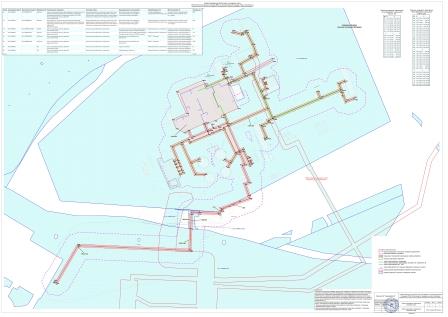 Раздел 2 "Проект межевания территории. Текстовая часть"Исходно-разрешительная документацияОснованием для разработки проекта межевания территории служит:1. Договор на выполнение работ с ООО «СамараНИПИнефть».2. Материалы инженерных изысканий.3. «Градостроительный кодекс РФ» №190-ФЗ от 29.12.2004 г. (в редакции 2018 г.).4. Постановление Правительства РФ №77 от 15.02.2011 г.5. «Земельный кодекс РФ» №136-ФЗ от 25.10.2001 г. (в редакции 2018 г.).6. Сведения государственного кадастрового учета.7. Топографическая съемка территории.8. Правила    землепользования    и    застройки    сельского    поселения    Захаркино муниципального района Сергиевский Самарской области.Основание для выполнения проекта межеванияПроект межевания территории разрабатывается в соответствии с проектом планировки территории в целях установления границ земельных участков, предназначенных для строительства и размещения объекта АО "Самаранефтегаз":  1207ПЭ «Блочно-модульная котельная (БМК) на  производственной площадке УПСВ  «Козловская» согласно:- Технического задания на выполнение проекта планировки территории и проекта межевания территории объекта: 1207ПЭ «Блочно-модульная котельная (БМК) на  производственной площадке УПСВ  «Козловская» в границах сельского поселения Захаркино муниципального района Сергиевский Самарской области.  Цели и задачи выполнения проекта межевания территорииПодготовка проекта межевания территории осуществляется в целях определения местоположения границ земельных участков, которые образованы из земель, государственная собственность на которые не разграничена. При подготовке проекта межевания территории определение местоположения границ образуемых земельных участков осуществляется в соответствии с градостроительными регламентами и нормами отвода земельных участков для конкретных видов деятельности, установленными в соответствии с федеральными законами, техническими регламентами.Сформированные земельные участки должны обеспечить:- возможность полноценной реализации прав на формируемые земельные участки, включая возможность полноценного использования в соответствии с назначением, и эксплуатационными качествами.- возможность долгосрочного использования земельного участка.Структура землепользования в пределах территории межевания, сформированная в результате межевания должна обеспечить условия для наиболее эффективного использования и развития этой территории.В процессе межевания решаются следующие задачи:- установление границ земельных участков необходимых для размещения объекта АО "Самаранефтегаз". Проектом межевания границ отображены:- красные линии, утвержденные в составе проекта планировки территории;- границы образуемых земельных участков и их частей.Проектные решенияРазмещение линейного объекта 1207ПЭ «Блочно-модульная котельная (БМК) на  производственной площадке УПСВ  «Козловская» в границах сельского поселения Захаркино муниципального района Сергиевский Самарской области планируется на землях категории - земли сельскохозяйственного назначения, земли промышленности.Проектируемый объект расположен в кадастровом квартале - 63:31:1809001.Проектом межевания определяются площадь и границы образуемых земельных участков.Использование земель сельскохозяйственного назначения или земельных участков в составе таких земель, предоставляемых на период осуществления строительства линейных сооружений, осуществляется без перевода земель сельскохозяйственного назначения в земли иных категорий (п. 2 введен Федеральным законом от 21.07.2005 № 111-ФЗ). Строительство проектируемых площадных сооружений потребует отвода земель в долгосрочное пользование (с переводом земельного участка из одной категории в другую), долгосрочную аренду и во временное пользование на период строительства объекта.В соответствии с Федеральным законом от 21.12.2004 № 172-ФЗ «О переводе земель или земельных участков из одной категории в другую», перевод земель сельскохозяйственного назначения под размещение скважин в категорию земель промышленности в рассматриваемом случае допускается, так как он связан с добычей полезных ископаемых. Согласно статье 30 Земельного кодекса РФ от 25.10.2001г. № 136-ФЗ предоставление в аренду пользователю недр земельных участков, необходимых для ведения работ, связанных с пользованием недрами, из земель, находящихся в государственной или муниципальной собственности осуществляется без проведения аукционов. Формирование земельных участков сельскохозяйственного назначения для строительства осуществляется с предварительным согласованием мест размещения объектов. Предоставление таких земельных участков осуществляется в аренду с возвратом землепользователям после проведения рекультивации нарушенных земель. ВЫВОДЫ ПО ПРОЕКТУОтчуждение земель во временное (краткосрочное) использование выполняется на период производства строительно-монтажных работ. Все строительные работы должны проводиться исключительно в пределах полосы отвода.Настоящим проектом выполнено: - Формирование границ образуемых земельных участков и их частей.Настоящий проект обеспечивает равные права и возможности правообладателей земельных участков в соответствии с действующим законодательством. Сформированные границы земельных участков позволяют обеспечить необходимые условия для строительства и размещения объекта АО "Самаранефтегаз":  1207ПЭ «Блочно-модульная котельная (БМК) на  производственной площадке УПСВ  «Козловская» общей площадью – 17 487 кв.м. (на землях сельскохозяйственного назначения – 2 360 кв.м., на землях промышленности – 15 127 кв.м.)Земельные участки под строительство объекта образованы с учетом ранее поставленных на государственный кадастровый учет земельных участков. Земельный участок образуется в соответствии с абзацем 9 части 1 статьи 15 Закона Самарской области от 11.03.2005 №94-ГД «О земле», а именно: минимальный размер образуемого нового неделимого земельного участка из земель сельскохозяйственного назначения в целях недропользования устанавливается равным размеру, необходимому для проведения работ при разработке месторождений полезных ископаемых. Формирование данного земельного участка осуществляется с целью реализации проектных решений, необходимых для проведения работ при разработке месторождений полезных ископаемых АО «Самаранефтегаз» на основании лицензии на пользование недрами, то есть для недропользования».а) перечень образуемых земельных участков Проектом межевания определяются площадь и границы образуемых земельных участков.Данным проектом предусматривается формировать земельные участки из земель Администрации муниципального района, государственная собственность на которые не разграничена.Итого: 456 м2Постановлением Правительства РФ от 3 декабря 2014 г. №1300 утвержден перечень видов объектов, размещение которых может осуществляться на землях или земельных участках, находящихся в государственной или муниципальной собственности, без предоставления земельных участков и установления сервитутов, а так же способы их образования.б) перечень и сведения о площади образуемых земельных участков, в том числе возможные способы их образованияЗемельных участков, которые будут отнесены к территориям общего пользования или имуществу общего пользования, в том числе в отношении которых предполагаются резервирование и (или) изъятие для государственных или муниципальных нужд не образовывается.Итого: 17 487 м2в) перечень координат характерных точек образуемых земельных участковКаталог координат образуемых и изменяемых земельных участков и их частейИтого: 17 487 м2г) перечень и сведения о площади образуемых земельных участков, которые будут отнесены к территориям общего пользования или имуществу общего пользования, в том числе в отношении которых предполагаются резервирование и (или) изъятие для государственных или муниципальных нуждЗемельных участков, которые будут отнесены к территориям общего пользования или имуществу общего пользования, в том числе в отношении которых предполагаются резервирование и (или) изъятие для государственных или муниципальных нужд не образовывается.д) Сведения о границах территории, в отношении которой утвержден проект межевания, содержащие перечень координат характерных точек этих границ в системе координат, используемой для ведения Единого государственного реестра недвижимостиКоординаты характерных точек границ территории, в отношении которой утвержден проект межевания, определяются в соответствии с требованиями к точности определения координат характерных точек границ, установленных в соответствии с настоящим Кодексом для территориальных зон.Перечень координат характерных точек границ зон планируемого размещения линейных объектовЛинии отступа от красных линий в целях определения места допустимого размещения зданий, строений, сооружений отсутствуют. Проектируемые полосы отвода общественного сервитута имеют постоянную ширину в условиях сложившейся застройки с учетом интересов владельцев земельных участков. Красные линии рассматриваемой территории сформированы с учетом границы зоны планируемого размещения объектов.е) вид разрешенного использования образуемых земельных участков в соответствии с проектом планировки территории в случаях, предусмотренных настоящим КодексомСогласно приказу № 540 от 1 сентября 2014 года «об утверждении классификатора видов разрешенного использования земельных участков» образуемые земельные участки в соответствии с проектом планировки имеют следующие виды разрешенного использования::ЗУ1 (Трасса газопровода высокого давления (постоянный отвод)) – недропользование;:ЗУ2 (Трасса газопровода высокого давления (временный отвод)) – трубопроводный транспорт;:184/чзу1 (Блочно-модульная котельная, Проектируемые газопровод высокого  давления, подающий трубопровод тепловой сети, обратный  трубопровод тепловой сети, паропровод, кабель 0,4 кВ, СИКГ, Трасса газопровода высокого давления  (постоянный отвод)), :184/чзу2 (Проектируемые газопровод высокого давления, подающий  трубопровод тепловой сети, обратный трубопровод тепловой сети,  паропровод, кабель 0,4 кВ, Трасса газопровода высокого давления, Кабель 6 кВ (временный отвод)) - Для использования под территорию  цеха добычи нефти и газа-3 (ЦДНГ-3)  и подъездной асфальтовой дороги;:184:ЗУ1 (Трасса газопровода высокого давления (постоянный отвод)), :184/чзу1 (Трасса газопровода высокого давления (временный отвод)) - для строительства объекта ОАО "Самаранефтегаз":  "Компрессорная станция на УПСВ "Козловская";:4631/чзу1 (Трасса газопровода высокого давления (постоянный отвод)), :4631/чзу2 (Трасса газопровода высокого давления (временный отвод)) - Для ведения сельскохозяйственной  деятельности.ж) целевое назначение лесов, вид (виды) разрешенного использования лесного участка, количественные и качественные характеристики лесного участка, сведения о нахождении лесного участка в границах особо защитных участков лесов (в случае, если подготовка проекта межевания территории осуществляется в целях определения местоположения границ образуемых и (или) изменяемых лесных участков)Согласно письму №27-05-02/27545 от 18.12.2020 Министерства лесного хозяйства, охраны окружающей среды и природопользования Самарской области проектируемый объект не входит в состав земель лесного фонда.з) обоснование размещения линейного объекта с учётом особых условий использования территорий и мероприятий по сохранению объектов культурного наследия В соответствии со статьей 1 Градостроительного Кодекса РФ зонами с особыми условиями использования территорий называются охранные, санитарно-защитные зоны, зоны охраны объектов культурного наследия (памятников истории и культуры) народов Российской Федерации, водоохранные зоны, зоны охраны источников питьевого водоснабжения, зоны охраняемых объектов, иные зоны, устанавливаемые в соответствии с законодательством Российской Федерации. В границах зоны планируемого размещения объекта строительства 1207ПЭ «Блочно-модульная котельная (БМК) на  производственной площадке УПСВ  «Козловская» в границах сельского поселения Захаркино муниципального района Сергиевский Самарской области объектов культурного наследия, в том числе памятников археологии, состоящих на государственной охране, не зарегистрировано. Объект 1207ПЭ «Блочно-модульная котельная (БМК) на  производственной площадке УПСВ  «Козловская» в границах сельского поселения Захаркино муниципального района Сергиевский Самарской области не входит в границы существующих особо охраняемых природных территории местного, регионального и федерального значения. Публичные сервитуты в пределах территории проектирования объекта капитального строительства местного значения не зарегистрированы, в связи с чем, границы зон действия публичных сервитутов в графической части не отображаются. Так же в проекте межевания планируется установление охранных зон объектов электросетевого хозяйства в соответствии с постановлением Правительства Российской Федерации от 24.02.2009 № 160 «О порядке установления охранных зон объектов электросетевого хозяйства и особых условий использования земельных участков, расположенных в границах таких зон». Для объектов электросетевого хозяйства устанавливаются охранные зоны по обе стороны:- вдоль подземных кабельных линий электропередачи - от крайних кабелей на расстоянии 1 метра (при прохождении кабельных линий напряжением до 1 киловольта);- вдоль линии электропередачи - от крайних проводов при неотклоненном их положении на расстоянии 10 м. Для исключения возможности повреждения трубопроводов (при любом виде их прокладки) устанавливаются охранные зоны вдоль трасс трубопроводов, транспортирующих нефть, природный газ, нефтепродукты, нефтяной и искусственный углеводородные газы, - в виде участка земли, ограниченного условными линиями, проходящими в 25 метрах от оси трубопровода с каждой стороны в соответствии с "Правилами охраны магистральных трубопроводов" (утв. Минтопэнерго РФ 29.04.1992, Постановлением Госгортехнадзора РФ от 22.04.1992 N 9) (с изм. от 23.11.1994) (вместе с "Положением о взаимоотношениях предприятий, коммуникации которых проходят в одном техническом коридоре или пересекаются").Определение координат характерных точек границ охранной зоны, а также площади объекта землеустройства осуществлялось аналитическим методом с использованием картографического материала и сведений ГКН о координатах поворотных точек границ земельного участка под объектом 1207ПЭ «Блочно-модульная котельная (БМК) на  производственной площадке УПСВ  «Козловская» в границах сельского поселения Захаркино муниципального района Сергиевский Самарской области.Раздел 3 " Материалы по обоснованию проекта межевания территории. Графическая часть"Раздел 4. Материалы по обоснованию проекта межевания территории. Пояснительная записка"а) обоснование определения местоположения границ образуемого земельного участка с учетом соблюдения требований к образуемым земельным участкам, в том числе требований к предельным (минимальным и (или) максимальным) размерам земельных участков;Земельный участок образуется в соответствии с абзацем 9 части 1 статьи 15 Закона Самарской области от 11.03.2005 №94-ГД «О земле», а именно: минимальный размер образуемого нового неделимого земельного участка из земель сельскохозяйственного назначения в целях недропользования устанавливается равным размеру, необходимому для проведения работ при разработке месторождений полезных ископаемых. Формирование данного земельного участка осуществляется с целью реализации проектных решений, необходимых для проведения работ при разработке месторождений полезных ископаемых АО «Самаранефтегаз» на основании лицензии на пользование недрами, то есть для недропользования».б) обоснование способа образования земельного участкаПостановлением Правительства РФ от 3 декабря 2014 г. № 1300 утвержден перечень видов объектов, размещение которых может осуществляться на землях или земельных участках, находящихся в государственной или муниципальной собственности, без предоставления земельных участков и установления сервитутов, а так же способы их образования.в) обоснование определения размеров образуемого земельного участкаПланировочные решения генерального плана проектируемых площадок разработаны с учетом технологической схемы, подхода трасс инженерных коммуникаций, рельефа местности, существующих зданий, сооружений и коммуникаций, наиболее рационального использования земельного участка, а также санитарно-гигиенических и противопожарных норм.Расстояния между зданиями и сооружениями приняты в соответствии с требованиями противопожарных и санитарных норм:•Федеральные нормы и правила в области промышленной безопасности «Правила безопасности в нефтяной и газовой промышленности» от 18.12.2013;•ППБО-85 «Правила пожарной безопасности в нефтяной и газовой промышленности»;•ПУЭ «Правила устройства электроустановок»;•СП 231.1311500.2015 «Обустройство нефтяных и газовых месторождений»;•СП 18.13330.2011 «Генеральные планы промышленных предприятий».На площадке УПСВ Козловская принята вертикальная планировка выборочного типа. Отвод поверхностных вод - открытый по естественному и спланированному рельефу, в сторону естественного понижения за пределы площадок.г) обоснование определения границ публичного сервитута, подлежащего установлению в соответствии с законодательством Российской ФедерацииОтчуждение земель во временное (краткосрочное) использование выполняется на период производства строительно-монтажных работ. Все строительные работы должны проводиться исключительно в пределах полосы отвода.Срок публичного сервитута определяется решением о его установлении.На территории планируемого размещения объектов капитального строительства отсутствуют границы зон действия публичных сервитутов. В соответствии с кадастровыми планами территории в государственном кадастре недвижимости отсутствуют сведения об обременениях земельных участков в пределах границы зоны планируемого размещения объекта.ГЛАВАСЕЛЬСКОГО ПОСЕЛЕНИЯ СЕРГИЕВСКМУНИЦИПАЛЬНОГО РАЙОНА СЕРГИЕВСКИЙСАМАРСКОЙ ОБЛАСТИПОСТАНОВЛЕНИЕот «09» апреля 2021 года                                                                                                                                                                                              № 3О проведении публичных слушаний по изменениям, вносимым в  проект планировки территории и проект межевания территории объекта: 6796П «Сбор нефти и газа со скважины № 300 Боровского месторождения» в границах сельского поселения Сергиевск муниципального района Сергиевский Самарской областиВ целях соблюдения права человека на благоприятные условия жизнедеятельности, прав и законных интересов правообладателей земельных участков и объектов капитального строительства в соответствии с частью 5 статьи 46 Градостроительного кодекса Российской Федерации, руководствуясь статьей 28 Федерального закона от 06 октября 2003 года № 131-ФЗ «Об общих принципах организации местного Сергиевск муниципального района Сергиевский Самарской области, Порядком организации и проведения общественных обсуждений или публичных слушаний по вопросам градостроительной деятельности на территории сельского поселения Сергиевск муниципального района Сергиевский Самарской области, утвержденным решением Собрания представителей сельского поселения Сергиевск муниципального района Сергиевский Самарской области от 01.04.2020 года  № 7 ПОСТАНОВЛЯЮ:1. Провести на территории сельского поселения Сергиевск муниципального района Сергиевский Самарской области публичные слушания по изменениям, вносимым в  проект планировки территории и проект межевания территории объекта: 6796П «Сбор нефти и газа со скважины № 300 Боровского месторождения» в границах сельского поселения Сергиевск муниципального района Сергиевский Самарской области (далее – Объект). 2. Срок проведения публичных слушаний по изменениям, вносимым в проект планировки территории и проект межевания территории Объекта - с 09 апреля 2021 года по 13 мая 2021 года.3. Срок проведения публичных слушаний исчисляется со дня официального опубликования настоящего Постановления до дня официального опубликования Заключения о результатах публичных слушаний. Днем оповещения является официальное опубликование настоящего Постановления.4. Органом, уполномоченным на организацию и проведение публичных слушаний в соответствии с настоящим Постановлением, является Администрация сельского  поселения Сергиевск муниципального района Сергиевский Самарской области (далее – Администрация). Публичные слушания проводятся в соответствии с Порядком организации и проведения общественных обсуждений или публичных слушаний по вопросам градостроительной деятельности на территории сельского поселения Сергиевск муниципального района Сергиевский Самарской области, утвержденным решением Собрания представителей сельского поселения Сергиевск муниципального района Сергиевский Самарской области от 01.04.2020 года  № 7. 5. Представление участниками публичных слушаний предложений и замечаний по изменениям, вносимым в проект планировки территории и проект межевания территории Объекта, а также их учет осуществляется в соответствии с Порядком организации и проведения общественных обсуждений или публичных слушаний по вопросам градостроительной деятельности на территории сельского поселения Сергиевск муниципального района Сергиевский Самарской области, утвержденным решением Собрания представителей сельского поселения Сергиевск муниципального района Сергиевский Самарской области от 01.04.2020 года  № 7.       6. Место проведения публичных слушаний (место проведения экспозиции изменений, вносимых в проект планировки территории и проект межевания территории Объекта) в сельском поселении Сергиевск муниципального района Сергиевский Самарской области: 446540, Самарская область, Сергиевский район, с.Сергиевск, ул.Г.Михайловского, 27. Датой открытия экспозиции является дата опубликования изменений, вносимых в проект планировки территории и проект межевания территории Объекта и его размещение на официальном сайте Администрации в информационно-телекоммуникационной сети «Интернет» в порядке, установленном п.1 ч.8 ст.5.1 ГрК РФ. Посещение экспозиции возможно в рабочие дни с 10.00 до 17.00. Работа экспозиции изменений, вносимых в проект планировки территории и проект межевания территории Объекта завершается за семь дней до окончания срока проведения публичных слушаний, установленного пунктом 2 настоящего Постановления.7. Собрание участников публичных слушаний по изменений, вносимым в проект планировки территории и проект межевания территории Объекта состоится 16 апреля 2021 года в 14.00 в сельском поселении Сергиевск муниципального района Сергиевский Самарской области по адресу: 446540, Самарская область, Сергиевский район, с.Сергиевск, ул.Г.Михайловского, 27. 8. Администрации в целях доведения до населения информации о содержании вносимых изменений в проект планировки территории и проект межевания территории Объекта обеспечить организацию выставок, экспозиций демонстрационных материалов вносимых изменений в проект планировки территории и проект межевания территории Объекта в месте проведения публичных слушаний (проведения экспозиции вносимых изменений в проект планировки территории и проект межевания территории Объекта) и в местах проведения собрания участников публичных слушаний по изменениям, вносимым в проект планировки территории и проект межевания территории Объекта.9. Прием замечаний и предложений от участников публичных слушаний, жителей поселения и иных заинтересованных лиц по изменениям, вносимым в проект планировки территории и проект межевания территории Объекта осуществляется по адресу, указанному в пункте 6 настоящего Постановления в рабочие дни с 10 часов до 17 часов.  Замечания и предложения могут быть внесены: 1) в письменной или устной форме в ходе проведения собрания участников публичных слушаний; 2) в письменной форме в адрес организатора публичных слушаний;3) посредством записи в книге (журнале) учета посетителей экспозиции проекта, подлежащего рассмотрению на публичных слушаниях;10. При подаче замечаний и предложений участники публичных слушаний в целях идентификации представляют сведения о себе (фамилию, имя, отчество (при наличии), дату рождения, адрес места жительства (регистрации) - для физических лиц; наименование, основной государственный регистрационный номер, место нахождения и адрес - для юридических лиц) с приложением документов, подтверждающих такие сведения. Участники публичных слушаний, являющиеся правообладателями соответствующих земельных участков и (или) расположенных на них объектов капитального строительства и (или) помещений, являющихся частью указанных объектов капитального строительства, также представляют сведения соответственно о таких земельных участках, объектах капитального строительства, помещениях, являющихся частью указанных объектов капитального строительства, из Единого государственного реестра недвижимости и иные документы, устанавливающие или удостоверяющие их права на такие земельные участки, объекты капитального строительства, помещения, являющиеся частью указанных объектов капитального строительства.11. Прием замечаний и предложений от участников публичных слушаний, жителей поселения и иных заинтересованных лиц по вносимым изменениям в  проект планировки территории и проект межевания территории Объекта прекращается 06.05.2021 года – за семь дней до окончания срока проведения публичных слушаний.12. Назначить лицом, ответственным за ведение протокола публичных слушаний, протокола собрания участников публичных слушаний по изменениям, вносимым в проект планировки территории и проект межевания территории Объекта ведущего специалиста Администрации сельского поселения Сергиевск муниципального района Сергиевский Самарской области Калякину Людмилу Геннадьевну.13. Администрации в целях заблаговременного ознакомления жителей поселения и иных заинтересованных лиц с изменениями, вносимыми в проект планировки территории и проект межевания территории Объекта  обеспечить:- официальное опубликование изменений, вносимых в проект планировки территории и проект межевания территории Объекта;- размещение вносимых изменений в проект планировки территории и проект межевания территории Объекта на официальном сайте Администрации муниципального района Сергиевский Самарской области в информационно-телекоммуникационной сети «Интернет» - http://www.sergievsk.ru;- беспрепятственный доступ к ознакомлению с вносимыми изменениями в проект планировки территории и проект межевания территории Объекта в здании Администрации сельского поселения Сергиевск (в соответствии с режимом работы Администрации сельского поселения Сергиевск).14. Настоящее Постановление является оповещением о начале публичных слушаний и подлежит опубликованию в газете «Сергиевский вестник» и на официальном сайте Администрации муниципального района Сергиевский в информационно-телекоммуникационной сети «Интернет» - http://www.sergievsk.ru, в разделе «Градостроительство» сельского поселения Сергиевск муниципального  района Сергиевский, подразделе «Проекты планировки  и межевания территории».15. В случае если настоящее Постановление будет опубликовано позднее календарной даты начала публичных слушаний, указанной в пункте 2 настоящего постановления, то дата начала публичных слушаний исчисляется со дня официального опубликования настоящего Постановления. При этом установленные в настоящем Постановлении календарная дата, до которой осуществляется прием замечаний и предложений от жителей поселения и иных заинтересованных лиц, а также дата окончания публичных слушаний переносятся на соответствующее количество дней.Глава сельского поселения Сергиевскмуниципального района СергиевскийСамарской области           	                                           М.М.АрчибасовАдминистрациясельского поселения Сергиевскмуниципального района СергиевскийСамарской областиПОСТАНОВЛЕНИЕ09 апреля 2021 г.                                                                                                                                                                                                       №10О подготовке проекта планировки территории и проекта межевания территории объекта АО «Самаранефтегаз»: 7803П «Капитальный ремонт участков напорного нефтепровода УПСВ «Красногородецкая» - УПН «Радаевская» (ПК92+30-ПК177+30; ПК219+00-ПК254+00). Инв.№ 52534» в границах сельского поселения Сергиевск муниципального района Сергиевский Самарской областиРассмотрев предложение ООО «СамараНИПИнефть» № ИСХ-ПИР-06237 от 09.04.2021 г. о подготовке проекта планировки территории и проекта межевания территории, в соответствии со статьей 45 и 46 Градостроительного кодекса Российской Федерации, Администрация сельского поселения Сергиевск муниципального района Сергиевский Самарской областиПОСТАНОВЛЯЕТ:1. Подготовить проект планировки территории и проект межевания территории объекта АО «Самаранефтегаз»: 7803П «Капитальный ремонт участков напорного нефтепровода УПСВ «Красногородецкая» - УПН «Радаевская» (ПК92+30-ПК177+30; ПК219+00-ПК254+00). Инв.№ 52534», в отношении территории, находящейся в границах сельского поселения Сергиевск муниципального района Сергиевский Самарской области (схема расположения прилагается), с целью выделения элементов планировочной структуры, установления параметров планируемого развития элементов планировочной структуры, зон планируемого размещения вышеуказанного объекта, а также определения границ земельных участков, предназначенных для размещения  объекта 7803П «Капитальный ремонт участков напорного нефтепровода УПСВ «Красногородецкая» - УПН «Радаевская» (ПК92+30-ПК177+30; ПК219+00-ПК254+00). Инв.№ 52534» в срок до 05.04.2022 года.В указанный в настоящем пункте срок ООО «СамараНИПИнефть» обеспечить представление в Администрацию сельского поселения Сергиевск муниципального района Сергиевский Самарской области подготовленный проект планировки территории и проект межевания территории объекта 7803П «Капитальный ремонт участков напорного нефтепровода УПСВ «Красногородецкая» - УПН «Радаевская» (ПК92+30-ПК177+30; ПК219+00-ПК254+00). Инв.№ 52534».2.Установить срок подачи физическими и (или) юридическими лицами предложений, касающихся порядка, сроков подготовки и содержания документации по планировке территории, указанной в пункте 1 настоящего Постановления, до 15.04.2021 года.3. Опубликовать настоящее Постановление в газете «Сергиевский вестник» и разместить на сайте Администрации муниципального района Сергиевский по адресу: http://sergievsk.ru/ в информационно-телекоммуникационной сети Интернет.4. Настоящее Постановление вступает в силу со дня его официального опубликования.5.Контроль за выполнением настоящего Постановления оставляю за собой.Глава сельского поселения Сергиевскмуниципального района Сергиевский                                               М.М.Арчибасов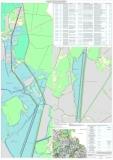 ИНФОРМАЦИОННОЕ СООБЩЕНИЕРуководствуясь п. 1 ч. 8 ст. 5.1 ГрК Ф,  главой 2 пунктом 1 Порядка организации и проведения общественных обсуждений или публичных слушаний по вопросам градостроительной деятельности на территории сельского поселения Сургут муниципального района Сергиевский Самарской области, утвержденного решением Собрания представителей сельского поселения Сургут муниципального района Сергиевский Самарской области от 01.04.2020 № 7, в соответствии с Постановлением Главы сельского поселения Сургут муниципального района Сергиевский Самарской области № 5 от 02.04.2021 г. «О проведении публичных слушаний по проекту Постановления Администрации сельского поселения Сургут муниципального района Сергиевский о предоставлении разрешения на условно разрешенный вид использования земельного участка, расположенного по адресу: : Самарская область, Сергиевский р-н, п.Сургут, ул.Ново-Садовая, д.47, 1009 кв.м, с кадастровым номером 63:31:1101020:112», Администрация сельского поселения Сургут муниципального района Сергиевский Самарской области осуществляет опубликование проекта Постановления Администрации сельского поселения Сургут муниципального района Сергиевский «О предоставлении разрешения на условно разрешенный вид использования земельного участка, расположенного по адресу: : Самарская область, Сергиевский р-н, п.Сургут, ул.Ново-Садовая, д.47, 1009 кв.м, с кадастровым номером 63:31:1101020:112» в газете «Сергиевский вестник» и размещение указанного проекта Постановления Администрации сельского поселения Сургут муниципального района Сергиевский в информационно-телекоммуникационной сети «Интернет» на официальном сайте Администрации муниципального района Сергиевский Самарской области http://sergievsk.ru/.ПРОЕКТАдминистрациясельского поселения Сургутмуниципального района СергиевскийСамарской областиПОСТАНОВЛЕНИЕ«___» ____ 2021 г.                                                                                                                                                                                                      № ___О предоставлении разрешения на условно разрешенный вид использования земельного участка, расположенного по адресу: Самарская область, Сергиевский р-н, п. Сургут, ул. Ново-Садовая, д.47, 1009 кв.м, с кадастровым номером 63:31:1101020:112Рассмотрев заявление Вертянкина Алексея Ивановича о предоставлении разрешения на условно разрешенный вид использования земельного участка или объекта капитального строительства, в соответствии со статьей 39 Градостроительного кодекса Российской Федерации, Администрация сельского поселения Сургут муниципального района Сергиевский Самарской областиПОСТАНОВЛЯЕТ:1.Предоставить разрешение на условно разрешенный вид использования земельного участка «обслуживание жилой застройки», «амбулаторно-поликлиническое обслуживание», расположенного по адресу:  Самарская область, Сергиевский р-н, п.Сургут, ул.Ново-Садовая, д.47, 1009 кв.м, с кадастровым номером 63:31:1101020:112. 2.Опубликовать настоящее Постановление в газете «Сергиевский вестник» и разместить на официальном сайте Администрации муниципального района Сергиевский по адресу: http://sergievsk.ru/ в информационно-телекоммуникационной сети Интернет.3. Настоящее Постановление вступает в силу со дня его официального опубликования. 4. Контроль за выполнением настоящего Постановления оставляю за собой. Глава   сельского поселения Сургутмуниципального района Сергиевский                                                 С.А.СодомовПодпись ПРЕТЕНДЕНТА_________________       (М.П. при наличии)                                  Подпись ПРОДАВЦА   _________________Подпись ПРЕТЕНДЕНТА_________________       (М.П. при наличии)                                  Подпись ПРОДАВЦА   _________________                     Источники финансированияЕд. измер.Оценка расходов (тыс. руб.)Оценка расходов (тыс. руб.)Оценка расходов (тыс. руб.)Оценка расходов (тыс. руб.)Источники финансированияЕд. измер.2021г.2022г.2023г.Итогофедеральный бюджетт. руб.8 724,731430,000000,000008 724,73143областной бюджетт. руб.14 898,123533 646,764000,0000018 544,88753местный бюджетт. руб.181 093,74142151 176,98076154 900,00000487 170,72218Иные внебюджетные источникит. руб.410,710520,000000,00000410,71052Всегот. руб.205 127,30690154823,74476154 900,00000514 851,05166Источники финансированияЕд. измер.Оценка расходов (тыс. руб.)Оценка расходов (тыс. руб.)Оценка расходов (тыс. руб.)Оценка расходов (тыс. руб.)Источники финансированияЕд. измер.2021г.2022г.2023г.Итогофедеральный бюджетт. руб.8 724,731430,000000,000008 724,73143областной бюджетт. руб.14 898,123533 646,764000,0000018 544,88753местный бюджетт. руб.181 093,74142151 176,98076154 900,00000487 170,72218Иные внебюджетные источникит. руб.410,710520,000000,00000410,71052Всегот. руб.205 127,30690154823,74476154 900,00000514 851,05166№ п/пНаименование цели, задачи, мероприятияОтветственные исполнителиСоисполнителиСрок реализацииИсточники финансированияОбъем финансирования по годам, тыс. рублей (*)Объем финансирования по годам, тыс. рублей (*)Объем финансирования по годам, тыс. рублей (*)Объем финансирования по годам, тыс. рублей (*)Ожидаемый результат№ п/пНаименование цели, задачи, мероприятияОтветственные исполнителиСоисполнителиСрок реализацииИсточники финансированияОбъем финансирования по годам, тыс. рублей (*)Объем финансирования по годам, тыс. рублей (*)Объем финансирования по годам, тыс. рублей (*)Объем финансирования по годам, тыс. рублей (*)Ожидаемый результат№ п/пНаименование цели, задачи, мероприятияОтветственные исполнителиСоисполнителиСрок реализацииИсточники финансирования2021
 год2022
год2023
 годВсегоОжидаемый результат123457891011Цели:  Обеспечение  исполнения управленческих функций органов местного самоуправления муниципального района Сергиевский; создание благоприятных условий для привлечения инвестиций в экономику муниципального района Сергиевский.Цели:  Обеспечение  исполнения управленческих функций органов местного самоуправления муниципального района Сергиевский; создание благоприятных условий для привлечения инвестиций в экономику муниципального района Сергиевский.Цели:  Обеспечение  исполнения управленческих функций органов местного самоуправления муниципального района Сергиевский; создание благоприятных условий для привлечения инвестиций в экономику муниципального района Сергиевский.Цели:  Обеспечение  исполнения управленческих функций органов местного самоуправления муниципального района Сергиевский; создание благоприятных условий для привлечения инвестиций в экономику муниципального района Сергиевский.Цели:  Обеспечение  исполнения управленческих функций органов местного самоуправления муниципального района Сергиевский; создание благоприятных условий для привлечения инвестиций в экономику муниципального района Сергиевский.Цели:  Обеспечение  исполнения управленческих функций органов местного самоуправления муниципального района Сергиевский; создание благоприятных условий для привлечения инвестиций в экономику муниципального района Сергиевский.Цели:  Обеспечение  исполнения управленческих функций органов местного самоуправления муниципального района Сергиевский; создание благоприятных условий для привлечения инвестиций в экономику муниципального района Сергиевский.Цели:  Обеспечение  исполнения управленческих функций органов местного самоуправления муниципального района Сергиевский; создание благоприятных условий для привлечения инвестиций в экономику муниципального района Сергиевский.Цели:  Обеспечение  исполнения управленческих функций органов местного самоуправления муниципального района Сергиевский; создание благоприятных условий для привлечения инвестиций в экономику муниципального района Сергиевский.Цели:  Обеспечение  исполнения управленческих функций органов местного самоуправления муниципального района Сергиевский; создание благоприятных условий для привлечения инвестиций в экономику муниципального района Сергиевский.Цели:  Обеспечение  исполнения управленческих функций органов местного самоуправления муниципального района Сергиевский; создание благоприятных условий для привлечения инвестиций в экономику муниципального района Сергиевский.Задача 1 :  обеспечение деятельности администрации муниципального района Сергиевский; обеспечение единого порядка работы с документами; обеспечение проведения выборов в представительные органы муниципальных образований района; повышение финансовой устойчивости сельскохозяйственных производителей;  обеспечение подготовки к переводу и перевода администрации района на работу в условиях военного времени;    обеспечение гласности и прозрачности размещения муниципального заказа, предотвращение коррупции; обеспечение хранения, комплектования, учета и использование архивных документов, образовавшихся и образующихся в деятельности органов местного самоуправления, организаций, отнесенных к муниципальной собственности, а также архивных фондов и архивных документов юридических и физических лиц, переданных на законном основании в муниципальную собственность.Задача 1 :  обеспечение деятельности администрации муниципального района Сергиевский; обеспечение единого порядка работы с документами; обеспечение проведения выборов в представительные органы муниципальных образований района; повышение финансовой устойчивости сельскохозяйственных производителей;  обеспечение подготовки к переводу и перевода администрации района на работу в условиях военного времени;    обеспечение гласности и прозрачности размещения муниципального заказа, предотвращение коррупции; обеспечение хранения, комплектования, учета и использование архивных документов, образовавшихся и образующихся в деятельности органов местного самоуправления, организаций, отнесенных к муниципальной собственности, а также архивных фондов и архивных документов юридических и физических лиц, переданных на законном основании в муниципальную собственность.Задача 1 :  обеспечение деятельности администрации муниципального района Сергиевский; обеспечение единого порядка работы с документами; обеспечение проведения выборов в представительные органы муниципальных образований района; повышение финансовой устойчивости сельскохозяйственных производителей;  обеспечение подготовки к переводу и перевода администрации района на работу в условиях военного времени;    обеспечение гласности и прозрачности размещения муниципального заказа, предотвращение коррупции; обеспечение хранения, комплектования, учета и использование архивных документов, образовавшихся и образующихся в деятельности органов местного самоуправления, организаций, отнесенных к муниципальной собственности, а также архивных фондов и архивных документов юридических и физических лиц, переданных на законном основании в муниципальную собственность.Задача 1 :  обеспечение деятельности администрации муниципального района Сергиевский; обеспечение единого порядка работы с документами; обеспечение проведения выборов в представительные органы муниципальных образований района; повышение финансовой устойчивости сельскохозяйственных производителей;  обеспечение подготовки к переводу и перевода администрации района на работу в условиях военного времени;    обеспечение гласности и прозрачности размещения муниципального заказа, предотвращение коррупции; обеспечение хранения, комплектования, учета и использование архивных документов, образовавшихся и образующихся в деятельности органов местного самоуправления, организаций, отнесенных к муниципальной собственности, а также архивных фондов и архивных документов юридических и физических лиц, переданных на законном основании в муниципальную собственность.Задача 1 :  обеспечение деятельности администрации муниципального района Сергиевский; обеспечение единого порядка работы с документами; обеспечение проведения выборов в представительные органы муниципальных образований района; повышение финансовой устойчивости сельскохозяйственных производителей;  обеспечение подготовки к переводу и перевода администрации района на работу в условиях военного времени;    обеспечение гласности и прозрачности размещения муниципального заказа, предотвращение коррупции; обеспечение хранения, комплектования, учета и использование архивных документов, образовавшихся и образующихся в деятельности органов местного самоуправления, организаций, отнесенных к муниципальной собственности, а также архивных фондов и архивных документов юридических и физических лиц, переданных на законном основании в муниципальную собственность.Задача 1 :  обеспечение деятельности администрации муниципального района Сергиевский; обеспечение единого порядка работы с документами; обеспечение проведения выборов в представительные органы муниципальных образований района; повышение финансовой устойчивости сельскохозяйственных производителей;  обеспечение подготовки к переводу и перевода администрации района на работу в условиях военного времени;    обеспечение гласности и прозрачности размещения муниципального заказа, предотвращение коррупции; обеспечение хранения, комплектования, учета и использование архивных документов, образовавшихся и образующихся в деятельности органов местного самоуправления, организаций, отнесенных к муниципальной собственности, а также архивных фондов и архивных документов юридических и физических лиц, переданных на законном основании в муниципальную собственность.Задача 1 :  обеспечение деятельности администрации муниципального района Сергиевский; обеспечение единого порядка работы с документами; обеспечение проведения выборов в представительные органы муниципальных образований района; повышение финансовой устойчивости сельскохозяйственных производителей;  обеспечение подготовки к переводу и перевода администрации района на работу в условиях военного времени;    обеспечение гласности и прозрачности размещения муниципального заказа, предотвращение коррупции; обеспечение хранения, комплектования, учета и использование архивных документов, образовавшихся и образующихся в деятельности органов местного самоуправления, организаций, отнесенных к муниципальной собственности, а также архивных фондов и архивных документов юридических и физических лиц, переданных на законном основании в муниципальную собственность.Задача 1 :  обеспечение деятельности администрации муниципального района Сергиевский; обеспечение единого порядка работы с документами; обеспечение проведения выборов в представительные органы муниципальных образований района; повышение финансовой устойчивости сельскохозяйственных производителей;  обеспечение подготовки к переводу и перевода администрации района на работу в условиях военного времени;    обеспечение гласности и прозрачности размещения муниципального заказа, предотвращение коррупции; обеспечение хранения, комплектования, учета и использование архивных документов, образовавшихся и образующихся в деятельности органов местного самоуправления, организаций, отнесенных к муниципальной собственности, а также архивных фондов и архивных документов юридических и физических лиц, переданных на законном основании в муниципальную собственность.Задача 1 :  обеспечение деятельности администрации муниципального района Сергиевский; обеспечение единого порядка работы с документами; обеспечение проведения выборов в представительные органы муниципальных образований района; повышение финансовой устойчивости сельскохозяйственных производителей;  обеспечение подготовки к переводу и перевода администрации района на работу в условиях военного времени;    обеспечение гласности и прозрачности размещения муниципального заказа, предотвращение коррупции; обеспечение хранения, комплектования, учета и использование архивных документов, образовавшихся и образующихся в деятельности органов местного самоуправления, организаций, отнесенных к муниципальной собственности, а также архивных фондов и архивных документов юридических и физических лиц, переданных на законном основании в муниципальную собственность.Задача 1 :  обеспечение деятельности администрации муниципального района Сергиевский; обеспечение единого порядка работы с документами; обеспечение проведения выборов в представительные органы муниципальных образований района; повышение финансовой устойчивости сельскохозяйственных производителей;  обеспечение подготовки к переводу и перевода администрации района на работу в условиях военного времени;    обеспечение гласности и прозрачности размещения муниципального заказа, предотвращение коррупции; обеспечение хранения, комплектования, учета и использование архивных документов, образовавшихся и образующихся в деятельности органов местного самоуправления, организаций, отнесенных к муниципальной собственности, а также архивных фондов и архивных документов юридических и физических лиц, переданных на законном основании в муниципальную собственность.Задача 1 :  обеспечение деятельности администрации муниципального района Сергиевский; обеспечение единого порядка работы с документами; обеспечение проведения выборов в представительные органы муниципальных образований района; повышение финансовой устойчивости сельскохозяйственных производителей;  обеспечение подготовки к переводу и перевода администрации района на работу в условиях военного времени;    обеспечение гласности и прозрачности размещения муниципального заказа, предотвращение коррупции; обеспечение хранения, комплектования, учета и использование архивных документов, образовавшихся и образующихся в деятельности органов местного самоуправления, организаций, отнесенных к муниципальной собственности, а также архивных фондов и архивных документов юридических и физических лиц, переданных на законном основании в муниципальную собственность.1.1.Осуществление полномочий и функций администрации муниципального района СергиевскийАдминистрация муниципального района Сергиевский 
Отдел по административной практике, МКУ "Управление сельского хозяйства, Контрольное управление2021-2023гг.всего56 085,3335241 088,7935742 000,00000139 174,12709Выполнение полномочий и функций администрации муниципального района Сергиевский в полном объеме.1.1.Осуществление полномочий и функций администрации муниципального района СергиевскийАдминистрация муниципального района Сергиевский 
Отдел по административной практике, МКУ "Управление сельского хозяйства, Контрольное управление2021-2023гг.федеральный бюджет0,000000,000000,000000,00000Выполнение полномочий и функций администрации муниципального района Сергиевский в полном объеме.1.1.Осуществление полномочий и функций администрации муниципального района СергиевскийАдминистрация муниципального района Сергиевский 
Отдел по административной практике, МКУ "Управление сельского хозяйства, Контрольное управление2021-2023гг.областной бюджет7 126,608460,000000,000007 126,60846Выполнение полномочий и функций администрации муниципального района Сергиевский в полном объеме.1.1.Осуществление полномочий и функций администрации муниципального района СергиевскийАдминистрация муниципального района Сергиевский 
Отдел по административной практике, МКУ "Управление сельского хозяйства, Контрольное управление2021-2023гг.местный бюджет48 945,1741641 088,7935742 000,00000132 033,96773Выполнение полномочий и функций администрации муниципального района Сергиевский в полном объеме.1.1.Осуществление полномочий и функций администрации муниципального района СергиевскийАдминистрация муниципального района Сергиевский 
Отдел по административной практике, МКУ "Управление сельского хозяйства, Контрольное управление2021-2023гг.иные  внебюджетные  источники13,550900,000000,0000013,55090Выполнение полномочий и функций администрации муниципального района Сергиевский в полном объеме.1.2.Осуществление полномочий  по хранению, комплектованию архивных документовАдминистрация муниципального района СергиевскийАрхивный отдел2021-2023гг.всего282,000000,000000,00000282,00000Выполнение полномочий  по хранению, комплектованию архивных документов.1.2.Осуществление полномочий  по хранению, комплектованию архивных документовАдминистрация муниципального района СергиевскийАрхивный отдел2021-2023гг.федеральный бюджет0,000000,000000,000000,00000Выполнение полномочий  по хранению, комплектованию архивных документов.1.2.Осуществление полномочий  по хранению, комплектованию архивных документовАдминистрация муниципального района СергиевскийАрхивный отдел2021-2023гг.областной бюджет282,000000,000000,00000282,00000Выполнение полномочий  по хранению, комплектованию архивных документов.1.2.Осуществление полномочий  по хранению, комплектованию архивных документовАдминистрация муниципального района СергиевскийАрхивный отдел2021-2023гг.местный бюджет0,000000,000000,000000,00000Выполнение полномочий  по хранению, комплектованию архивных документов.1.2.Осуществление полномочий  по хранению, комплектованию архивных документовАдминистрация муниципального района СергиевскийАрхивный отдел2021-2023гг.иные  внебюджетные  источники0,000000,000000,000000,00000Выполнение полномочий  по хранению, комплектованию архивных документов.Итого по задачеИтого по задачеИтого по задачеИтого по задачеВсего56 367,3335241 088,7935742 000,00000146864,73555Итого по задачеИтого по задачеИтого по задачеИтого по задачефедеральный бюджет0,000000,000000,000007408,60846Итого по задачеИтого по задачеИтого по задачеИтого по задачеобластной бюджет7 408,608460,000000,000007408,60846Итого по задачеИтого по задачеИтого по задачеИтого по задачеместный бюджет48 945,1741641 088,7935742 000,00000132033,96773Итого по задачеИтого по задачеИтого по задачеИтого по задачеиные  внебюджетные  источники13,550900,000000,0000013,55090Задача 2:  инвентаризация, паспортизация, регистрация и корректировка реестра муниципального имущества для создания условий  для эффективного его использования.Задача 2:  инвентаризация, паспортизация, регистрация и корректировка реестра муниципального имущества для создания условий  для эффективного его использования.Задача 2:  инвентаризация, паспортизация, регистрация и корректировка реестра муниципального имущества для создания условий  для эффективного его использования.Задача 2:  инвентаризация, паспортизация, регистрация и корректировка реестра муниципального имущества для создания условий  для эффективного его использования.Задача 2:  инвентаризация, паспортизация, регистрация и корректировка реестра муниципального имущества для создания условий  для эффективного его использования.Задача 2:  инвентаризация, паспортизация, регистрация и корректировка реестра муниципального имущества для создания условий  для эффективного его использования.Задача 2:  инвентаризация, паспортизация, регистрация и корректировка реестра муниципального имущества для создания условий  для эффективного его использования.Задача 2:  инвентаризация, паспортизация, регистрация и корректировка реестра муниципального имущества для создания условий  для эффективного его использования.Задача 2:  инвентаризация, паспортизация, регистрация и корректировка реестра муниципального имущества для создания условий  для эффективного его использования.Задача 2:  инвентаризация, паспортизация, регистрация и корректировка реестра муниципального имущества для создания условий  для эффективного его использования.Задача 2:  инвентаризация, паспортизация, регистрация и корректировка реестра муниципального имущества для создания условий  для эффективного его использования.2.1.Проведение работ по формированию земельных участков, регистрации муниципального имущества, инвентаризация имущества, постановка на кадастровый учет муниципального имущества, проведение рыночной оценки муниципального имущества и изымаемого имущества для муниципальных нуждАдминистрация муниципального района СергиевскийКомитет по управлению муниципальным имуществом муниципального района Сергиевский2021-2023гг.всего10 428,888766 534,087707 000,0000023 962,97646Проведение работ по формированию земельных участков, регистрации муниципального имущества, инвентаризация имущества, постановка на кадастровый учет муниципального имущества, проведение рыночной оценки муниципального имущества и изымаемого имущества для муниципальных нужд в полном объеме.2.1.Проведение работ по формированию земельных участков, регистрации муниципального имущества, инвентаризация имущества, постановка на кадастровый учет муниципального имущества, проведение рыночной оценки муниципального имущества и изымаемого имущества для муниципальных нуждАдминистрация муниципального района СергиевскийКомитет по управлению муниципальным имуществом муниципального района Сергиевский2021-2023гг.федеральный бюджет0,000000,000000,000000,00000Проведение работ по формированию земельных участков, регистрации муниципального имущества, инвентаризация имущества, постановка на кадастровый учет муниципального имущества, проведение рыночной оценки муниципального имущества и изымаемого имущества для муниципальных нужд в полном объеме.2.1.Проведение работ по формированию земельных участков, регистрации муниципального имущества, инвентаризация имущества, постановка на кадастровый учет муниципального имущества, проведение рыночной оценки муниципального имущества и изымаемого имущества для муниципальных нуждАдминистрация муниципального района СергиевскийКомитет по управлению муниципальным имуществом муниципального района Сергиевский2021-2023гг.областной бюджет1 475,040720,000000,000001 475,04072Проведение работ по формированию земельных участков, регистрации муниципального имущества, инвентаризация имущества, постановка на кадастровый учет муниципального имущества, проведение рыночной оценки муниципального имущества и изымаемого имущества для муниципальных нужд в полном объеме.2.1.Проведение работ по формированию земельных участков, регистрации муниципального имущества, инвентаризация имущества, постановка на кадастровый учет муниципального имущества, проведение рыночной оценки муниципального имущества и изымаемого имущества для муниципальных нуждАдминистрация муниципального района СергиевскийКомитет по управлению муниципальным имуществом муниципального района Сергиевский2021-2023гг.местный бюджет8 953,848046 534,087707 000,0000022 487,93574Проведение работ по формированию земельных участков, регистрации муниципального имущества, инвентаризация имущества, постановка на кадастровый учет муниципального имущества, проведение рыночной оценки муниципального имущества и изымаемого имущества для муниципальных нужд в полном объеме.2.1.Проведение работ по формированию земельных участков, регистрации муниципального имущества, инвентаризация имущества, постановка на кадастровый учет муниципального имущества, проведение рыночной оценки муниципального имущества и изымаемого имущества для муниципальных нуждАдминистрация муниципального района СергиевскийКомитет по управлению муниципальным имуществом муниципального района Сергиевский2021-2023гг.иные  внебюджетные  источники0,000000,000000,000000,00000Проведение работ по формированию земельных участков, регистрации муниципального имущества, инвентаризация имущества, постановка на кадастровый учет муниципального имущества, проведение рыночной оценки муниципального имущества и изымаемого имущества для муниципальных нужд в полном объеме.Итого по задачеИтого по задачеИтого по задачеИтого по задачеИтого по задачеВсего10 428,888766 534,087707 000,0000023 962,97646Итого по задачеИтого по задачеИтого по задачеИтого по задачеИтого по задачефедеральный бюджет0,000000,000000,000000,00000Итого по задачеИтого по задачеИтого по задачеИтого по задачеИтого по задачеобластной бюджет1 475,040720,000000,000001 475,04072Итого по задачеИтого по задачеИтого по задачеИтого по задачеИтого по задачеместный бюджет8 953,848046 534,087707 000,0000022 487,93574Итого по задачеИтого по задачеИтого по задачеИтого по задачеИтого по задачеиные  внебюджетные  источники0,000000,000000,000000,00000Задача 3: повышение инвестиционной привлекательности муниципального района Сергиевский; обеспечение использования современных информационно-коммуникационных технологий в профессиональной деятельности администрации района и её структурных подразделений.Задача 3: повышение инвестиционной привлекательности муниципального района Сергиевский; обеспечение использования современных информационно-коммуникационных технологий в профессиональной деятельности администрации района и её структурных подразделений.Задача 3: повышение инвестиционной привлекательности муниципального района Сергиевский; обеспечение использования современных информационно-коммуникационных технологий в профессиональной деятельности администрации района и её структурных подразделений.Задача 3: повышение инвестиционной привлекательности муниципального района Сергиевский; обеспечение использования современных информационно-коммуникационных технологий в профессиональной деятельности администрации района и её структурных подразделений.Задача 3: повышение инвестиционной привлекательности муниципального района Сергиевский; обеспечение использования современных информационно-коммуникационных технологий в профессиональной деятельности администрации района и её структурных подразделений.Задача 3: повышение инвестиционной привлекательности муниципального района Сергиевский; обеспечение использования современных информационно-коммуникационных технологий в профессиональной деятельности администрации района и её структурных подразделений.Задача 3: повышение инвестиционной привлекательности муниципального района Сергиевский; обеспечение использования современных информационно-коммуникационных технологий в профессиональной деятельности администрации района и её структурных подразделений.Задача 3: повышение инвестиционной привлекательности муниципального района Сергиевский; обеспечение использования современных информационно-коммуникационных технологий в профессиональной деятельности администрации района и её структурных подразделений.Задача 3: повышение инвестиционной привлекательности муниципального района Сергиевский; обеспечение использования современных информационно-коммуникационных технологий в профессиональной деятельности администрации района и её структурных подразделений.Задача 3: повышение инвестиционной привлекательности муниципального района Сергиевский; обеспечение использования современных информационно-коммуникационных технологий в профессиональной деятельности администрации района и её структурных подразделений.Задача 3: повышение инвестиционной привлекательности муниципального района Сергиевский; обеспечение использования современных информационно-коммуникационных технологий в профессиональной деятельности администрации района и её структурных подразделений.3.1.Получение и продление лицензий на программное обеспечение для бесперебойного функционирования программных средств и программных средств защиты информацииАдминистрация муниципального района СергиевскийОрганизационное Управление2021-2023гг.всего370,00000600,00000700,000001 670,00000Получение и продление лицензий на программное обеспечение для бесперебойного функционирования программных средств и программных средств защиты информации в полном объеме.3.1.Получение и продление лицензий на программное обеспечение для бесперебойного функционирования программных средств и программных средств защиты информацииАдминистрация муниципального района СергиевскийОрганизационное Управление2021-2023гг.областной бюджет0,000000,000000,000000,00000Получение и продление лицензий на программное обеспечение для бесперебойного функционирования программных средств и программных средств защиты информации в полном объеме.3.1.Получение и продление лицензий на программное обеспечение для бесперебойного функционирования программных средств и программных средств защиты информацииАдминистрация муниципального района СергиевскийОрганизационное Управление2021-2023гг.местный бюджет370,00000600,00000700,000001 670,00000Получение и продление лицензий на программное обеспечение для бесперебойного функционирования программных средств и программных средств защиты информации в полном объеме.3.1.Получение и продление лицензий на программное обеспечение для бесперебойного функционирования программных средств и программных средств защиты информацииАдминистрация муниципального района СергиевскийОрганизационное Управление2021-2023гг.иные  внебюджетные  источники0,000000,000000,000000,00000Получение и продление лицензий на программное обеспечение для бесперебойного функционирования программных средств и программных средств защиты информации в полном объеме.3.2.Получение статистической информацииАдминистрация муниципального района СергиевскийОтдел торговли и экономического развития2021-2023гг.всего177,55900200,00000220,00000597,55900Получение статистической информации в полном объеме.3.2.Получение статистической информацииАдминистрация муниципального района СергиевскийОтдел торговли и экономического развития2021-2023гг.областной бюджет0,000000,000000,000000,00000Получение статистической информации в полном объеме.3.2.Получение статистической информацииАдминистрация муниципального района СергиевскийОтдел торговли и экономического развития2021-2023гг.местный бюджет177,55900200,00000220,00000597,55900Получение статистической информации в полном объеме.3.2.Получение статистической информацииАдминистрация муниципального района СергиевскийОтдел торговли и экономического развития2021-2023гг.иные  внебюджетные  источники0,000000,000000,000000,00000Получение статистической информации в полном объеме.3.3.Подготовка и размещение информации о  деятельности  органов местного  самоуправления муниципального района Сергиевский в средствах массовой информации и электронных  СМИАдминистрация муниципального района СергиевскийОрганизационное Управление2021-2023гг.всего1 374,000001 202,026001 400,000003 976,02600Подготовка и размещение информации о  деятельности  органов местного  самоуправления муниципального района Сергиевский в средствах массовой информации и электронных  СМИ в полном объеме.3.3.Подготовка и размещение информации о  деятельности  органов местного  самоуправления муниципального района Сергиевский в средствах массовой информации и электронных  СМИАдминистрация муниципального района СергиевскийОрганизационное Управление2021-2023гг.областной бюджет0,000000,000000,000000,00000Подготовка и размещение информации о  деятельности  органов местного  самоуправления муниципального района Сергиевский в средствах массовой информации и электронных  СМИ в полном объеме.3.3.Подготовка и размещение информации о  деятельности  органов местного  самоуправления муниципального района Сергиевский в средствах массовой информации и электронных  СМИАдминистрация муниципального района СергиевскийОрганизационное Управление2021-2023гг.местный бюджет1 374,000001 202,026001 400,000003 976,02600Подготовка и размещение информации о  деятельности  органов местного  самоуправления муниципального района Сергиевский в средствах массовой информации и электронных  СМИ в полном объеме.3.3.Подготовка и размещение информации о  деятельности  органов местного  самоуправления муниципального района Сергиевский в средствах массовой информации и электронных  СМИАдминистрация муниципального района СергиевскийОрганизационное Управление2021-2023гг.иные  внебюджетные  источники0,000000,000000,000000,00000Подготовка и размещение информации о  деятельности  органов местного  самоуправления муниципального района Сергиевский в средствах массовой информации и электронных  СМИ в полном объеме.3.4.Мероприятия инвестиционной привлекательностиАдминистрация муниципального района СергиевскийОтдел торговли и экономического развития2021-2023гг.всего1 532,585621 970,000002 150,000005 652,58562Выполнение мероприятий инвестиционной привлекательности.3.4.Мероприятия инвестиционной привлекательностиАдминистрация муниципального района СергиевскийОтдел торговли и экономического развития2021-2023гг.областной бюджет0,000000,000000,000000,00000Выполнение мероприятий инвестиционной привлекательности.3.4.Мероприятия инвестиционной привлекательностиАдминистрация муниципального района СергиевскийОтдел торговли и экономического развития2021-2023гг.местный бюджет1 135,426001 970,000002 150,000005 255,42600Выполнение мероприятий инвестиционной привлекательности.3.4.Мероприятия инвестиционной привлекательностиАдминистрация муниципального района СергиевскийОтдел торговли и экономического развития2021-2023гг.иные  внебюджетные  источники397,159620,000000,00000397,15962Выполнение мероприятий инвестиционной привлекательности.3.5.Расходы на исполнение решений судов, вступивших в законную силуАдминистрация муниципального района СергиевскийПравовое Управление2021-2023гг.всего400,00000200,00000230,00000830,00000Выполнение решений судов, вступивших в законную силу в срок и полном объеме.3.5.Расходы на исполнение решений судов, вступивших в законную силуАдминистрация муниципального района СергиевскийПравовое Управление2021-2023гг.областной бюджет0,000000,000000,000000,00000Выполнение решений судов, вступивших в законную силу в срок и полном объеме.3.5.Расходы на исполнение решений судов, вступивших в законную силуАдминистрация муниципального района СергиевскийПравовое Управление2021-2023гг.местный бюджет400,00000200,00000230,00000830,00000Выполнение решений судов, вступивших в законную силу в срок и полном объеме.3.5.Расходы на исполнение решений судов, вступивших в законную силуАдминистрация муниципального района СергиевскийПравовое Управление2021-2023гг.иные  внебюджетные  источники0,000000,000000,000000,00000Выполнение решений судов, вступивших в законную силу в срок и полном объеме.3.6.Расходы на взносы муниципальных образованийАдминистрация муниципального района СергиевскийОрганизационное Управление2021-2023гг.всего92,000000,000000,0000092,00000Оплата взносов муниципальных образований в срок и полном объеме.3.6.Расходы на взносы муниципальных образованийАдминистрация муниципального района СергиевскийОрганизационное Управление2021-2023гг.областной бюджет0,000000,000000,000000,00000Оплата взносов муниципальных образований в срок и полном объеме.3.6.Расходы на взносы муниципальных образованийАдминистрация муниципального района СергиевскийОрганизационное Управление2021-2023гг.местный бюджет92,000000,000000,0000092,00000Оплата взносов муниципальных образований в срок и полном объеме.3.6.Расходы на взносы муниципальных образованийАдминистрация муниципального района СергиевскийОрганизационное Управление2021-2023гг.иные  внебюджетные  источники0,000000,000000,000000,00000Оплата взносов муниципальных образований в срок и полном объеме.Итого по задачеИтого по задачеИтого по задачеИтого по задачеИтого по задачеВсего3 946,144624 172,026004 700,0000012 818,17062Итого по задачеИтого по задачеИтого по задачеИтого по задачеИтого по задачеобластной бюджет0,000000,000000,000000,00000Итого по задачеИтого по задачеИтого по задачеИтого по задачеИтого по задачеместный бюджет3 548,985004 172,026004 700,0000012 421,01100Итого по задачеИтого по задачеИтого по задачеИтого по задачеИтого по задачеиные внебюджетные источники397,159620,000000,00000397,15962Задача 4:   обеспечение предоставления государственных и муниципальных услуг в электронном виде с использованием многофункционального центра предоставления государственных и муниципальных услуг муниципального района СергиевскийЗадача 4:   обеспечение предоставления государственных и муниципальных услуг в электронном виде с использованием многофункционального центра предоставления государственных и муниципальных услуг муниципального района СергиевскийЗадача 4:   обеспечение предоставления государственных и муниципальных услуг в электронном виде с использованием многофункционального центра предоставления государственных и муниципальных услуг муниципального района СергиевскийЗадача 4:   обеспечение предоставления государственных и муниципальных услуг в электронном виде с использованием многофункционального центра предоставления государственных и муниципальных услуг муниципального района СергиевскийЗадача 4:   обеспечение предоставления государственных и муниципальных услуг в электронном виде с использованием многофункционального центра предоставления государственных и муниципальных услуг муниципального района СергиевскийЗадача 4:   обеспечение предоставления государственных и муниципальных услуг в электронном виде с использованием многофункционального центра предоставления государственных и муниципальных услуг муниципального района СергиевскийЗадача 4:   обеспечение предоставления государственных и муниципальных услуг в электронном виде с использованием многофункционального центра предоставления государственных и муниципальных услуг муниципального района СергиевскийЗадача 4:   обеспечение предоставления государственных и муниципальных услуг в электронном виде с использованием многофункционального центра предоставления государственных и муниципальных услуг муниципального района СергиевскийЗадача 4:   обеспечение предоставления государственных и муниципальных услуг в электронном виде с использованием многофункционального центра предоставления государственных и муниципальных услуг муниципального района СергиевскийЗадача 4:   обеспечение предоставления государственных и муниципальных услуг в электронном виде с использованием многофункционального центра предоставления государственных и муниципальных услуг муниципального района СергиевскийЗадача 4:   обеспечение предоставления государственных и муниципальных услуг в электронном виде с использованием многофункционального центра предоставления государственных и муниципальных услуг муниципального района Сергиевский4.1.Обеспечение деятельности  МБУ «Многофункциональный центр предоставления государственных и муниципальных услуг» муниципального  района СергиевскийАдминистрация муниципального района СергиевскийМБУ «Многофункциональный центр предоставления государственных и муниципальных услуг» муниципального  района Сергиевский2021-2023гг.всего10 941,6982210 935,4019311 200,0000033 077,10015Обеспечение деятельности  МБУ «Многофункциональный центр предоставления государственных и муниципальных услуг» муниципального  района Сергиевский в полном объеме.4.1.Обеспечение деятельности  МБУ «Многофункциональный центр предоставления государственных и муниципальных услуг» муниципального  района СергиевскийАдминистрация муниципального района СергиевскийМБУ «Многофункциональный центр предоставления государственных и муниципальных услуг» муниципального  района Сергиевский2021-2023гг.областной бюджет0,000000,000000,000000,00000Обеспечение деятельности  МБУ «Многофункциональный центр предоставления государственных и муниципальных услуг» муниципального  района Сергиевский в полном объеме.4.1.Обеспечение деятельности  МБУ «Многофункциональный центр предоставления государственных и муниципальных услуг» муниципального  района СергиевскийАдминистрация муниципального района СергиевскийМБУ «Многофункциональный центр предоставления государственных и муниципальных услуг» муниципального  района Сергиевский2021-2023гг.местный бюджет10 941,6982210 935,4019311 200,0000033 077,10015Обеспечение деятельности  МБУ «Многофункциональный центр предоставления государственных и муниципальных услуг» муниципального  района Сергиевский в полном объеме.4.1.Обеспечение деятельности  МБУ «Многофункциональный центр предоставления государственных и муниципальных услуг» муниципального  района СергиевскийАдминистрация муниципального района СергиевскийМБУ «Многофункциональный центр предоставления государственных и муниципальных услуг» муниципального  района Сергиевский2021-2023гг.иные внебюджетные источники0,000000,000000,000000,00000Обеспечение деятельности  МБУ «Многофункциональный центр предоставления государственных и муниципальных услуг» муниципального  района Сергиевский в полном объеме.Итого по задачеИтого по задачеИтого по задачеИтого по задачеИтого по задачеВсего10 941,6982210 935,4019311 200,0000033 077,10015Итого по задачеИтого по задачеИтого по задачеИтого по задачеИтого по задачеобластной бюджет0,000000,000000,000000,00000Итого по задачеИтого по задачеИтого по задачеИтого по задачеИтого по задачеместный бюджет10 941,6982210 935,4019311 200,0000033 077,10015Итого по задачеИтого по задачеИтого по задачеИтого по задачеИтого по задачеиные  внебюджетные  источники0,000000,000000,000000,00000Задача 5:  обеспечение  хозяйственной деятельности  администрации муниципального района Сергиевский ; обеспечение хозяйственной деятельности учреждений муниципальной собственности, содержание их зданий.Задача 5:  обеспечение  хозяйственной деятельности  администрации муниципального района Сергиевский ; обеспечение хозяйственной деятельности учреждений муниципальной собственности, содержание их зданий.Задача 5:  обеспечение  хозяйственной деятельности  администрации муниципального района Сергиевский ; обеспечение хозяйственной деятельности учреждений муниципальной собственности, содержание их зданий.Задача 5:  обеспечение  хозяйственной деятельности  администрации муниципального района Сергиевский ; обеспечение хозяйственной деятельности учреждений муниципальной собственности, содержание их зданий.Задача 5:  обеспечение  хозяйственной деятельности  администрации муниципального района Сергиевский ; обеспечение хозяйственной деятельности учреждений муниципальной собственности, содержание их зданий.Задача 5:  обеспечение  хозяйственной деятельности  администрации муниципального района Сергиевский ; обеспечение хозяйственной деятельности учреждений муниципальной собственности, содержание их зданий.Задача 5:  обеспечение  хозяйственной деятельности  администрации муниципального района Сергиевский ; обеспечение хозяйственной деятельности учреждений муниципальной собственности, содержание их зданий.Задача 5:  обеспечение  хозяйственной деятельности  администрации муниципального района Сергиевский ; обеспечение хозяйственной деятельности учреждений муниципальной собственности, содержание их зданий.Задача 5:  обеспечение  хозяйственной деятельности  администрации муниципального района Сергиевский ; обеспечение хозяйственной деятельности учреждений муниципальной собственности, содержание их зданий.Задача 5:  обеспечение  хозяйственной деятельности  администрации муниципального района Сергиевский ; обеспечение хозяйственной деятельности учреждений муниципальной собственности, содержание их зданий.Задача 5:  обеспечение  хозяйственной деятельности  администрации муниципального района Сергиевский ; обеспечение хозяйственной деятельности учреждений муниципальной собственности, содержание их зданий.5.1.Обеспечение деятельности  МБУ «Сервис» муниципального  района СергиевскийАдминистрация муниципального района СергиевскийМБУ «Сервис» муниципального  района Сергиевский2021-2023гг.всего101 650,1283283 835,1865985 000,00000270 485,31491Обеспечение деятельности  МБУ «Сервис» муниципального  района Сергиевский в полном объеме.5.1.Обеспечение деятельности  МБУ «Сервис» муниципального  района СергиевскийАдминистрация муниципального района СергиевскийМБУ «Сервис» муниципального  района Сергиевский2021-2023гг.областной бюджет0,000000,000000,000000,00000Обеспечение деятельности  МБУ «Сервис» муниципального  района Сергиевский в полном объеме.5.1.Обеспечение деятельности  МБУ «Сервис» муниципального  района СергиевскийАдминистрация муниципального района СергиевскийМБУ «Сервис» муниципального  района Сергиевский2021-2023гг.местный бюджет101 650,1283283 835,1865985 000,00000270 485,31491Обеспечение деятельности  МБУ «Сервис» муниципального  района Сергиевский в полном объеме.5.1.Обеспечение деятельности  МБУ «Сервис» муниципального  района СергиевскийАдминистрация муниципального района СергиевскийМБУ «Сервис» муниципального  района Сергиевский2021-2023гг.иные  внебюджетные  источники0,000000,000000,000000,00000Обеспечение деятельности  МБУ «Сервис» муниципального  района Сергиевский в полном объеме.Итого по задачеИтого по задачеИтого по задачеИтого по задачеИтого по задачеВсего101 650,1283283 835,1865985 000,00000270 485,31491Итого по задачеИтого по задачеИтого по задачеИтого по задачеИтого по задачеобластной бюджет0,000000,000000,000000,00000Итого по задачеИтого по задачеИтого по задачеИтого по задачеИтого по задачеместный бюджет101 650,1283283 835,1865985 000,00000270 485,31491Итого по задачеИтого по задачеИтого по задачеИтого по задачеИтого по задачеиные  внебюджетные  источники0,000000,000000,000000,00000Задача 6: обеспечение исполнения отдельных государственных полномочий, оказание социальной поддержки отдельным категориям граждан в улучшении жилищных условий.Задача 6: обеспечение исполнения отдельных государственных полномочий, оказание социальной поддержки отдельным категориям граждан в улучшении жилищных условий.Задача 6: обеспечение исполнения отдельных государственных полномочий, оказание социальной поддержки отдельным категориям граждан в улучшении жилищных условий.Задача 6: обеспечение исполнения отдельных государственных полномочий, оказание социальной поддержки отдельным категориям граждан в улучшении жилищных условий.Задача 6: обеспечение исполнения отдельных государственных полномочий, оказание социальной поддержки отдельным категориям граждан в улучшении жилищных условий.Задача 6: обеспечение исполнения отдельных государственных полномочий, оказание социальной поддержки отдельным категориям граждан в улучшении жилищных условий.Задача 6: обеспечение исполнения отдельных государственных полномочий, оказание социальной поддержки отдельным категориям граждан в улучшении жилищных условий.Задача 6: обеспечение исполнения отдельных государственных полномочий, оказание социальной поддержки отдельным категориям граждан в улучшении жилищных условий.Задача 6: обеспечение исполнения отдельных государственных полномочий, оказание социальной поддержки отдельным категориям граждан в улучшении жилищных условий.Задача 6: обеспечение исполнения отдельных государственных полномочий, оказание социальной поддержки отдельным категориям граждан в улучшении жилищных условий.Задача 6: обеспечение исполнения отдельных государственных полномочий, оказание социальной поддержки отдельным категориям граждан в улучшении жилищных условий.6.1.Обеспечение предоставления жилых помещений детям-сиротам и детям, оставшимся без попечения родителейАдминистрация муниципального района Сергиевский 
Правовое Управление2021-2023гг.всего12 284,580003 646,764000,0000015 931,34400Обеспечение предоставления жилых помещений детям-сиротам и детям, оставшимся без попечения родителей в полном объеме.6.1.Обеспечение предоставления жилых помещений детям-сиротам и детям, оставшимся без попечения родителейАдминистрация муниципального района Сергиевский 
Правовое Управление2021-2023гг.федеральный бюджет7 984,977000,000000,000007 984,97700Обеспечение предоставления жилых помещений детям-сиротам и детям, оставшимся без попечения родителей в полном объеме.6.1.Обеспечение предоставления жилых помещений детям-сиротам и детям, оставшимся без попечения родителейАдминистрация муниципального района Сергиевский 
Правовое Управление2021-2023гг.областной бюджет4 299,603003 646,764000,000007 946,36700Обеспечение предоставления жилых помещений детям-сиротам и детям, оставшимся без попечения родителей в полном объеме.6.1.Обеспечение предоставления жилых помещений детям-сиротам и детям, оставшимся без попечения родителейАдминистрация муниципального района Сергиевский 
Правовое Управление2021-2023гг.местный бюджет0,000000,000000,000000,00000Обеспечение предоставления жилых помещений детям-сиротам и детям, оставшимся без попечения родителей в полном объеме.6.1.Обеспечение предоставления жилых помещений детям-сиротам и детям, оставшимся без попечения родителейАдминистрация муниципального района Сергиевский 
Правовое Управление2021-2023гг.иные  внебюджетные  источники0,000000,000000,000000,00000Обеспечение предоставления жилых помещений детям-сиротам и детям, оставшимся без попечения родителей в полном объеме.6.2.Обеспечение  жилыми помещениями граждан, проработавших в тылу в период Великой Отечественной войныАдминистрация муниципального района Сергиевский 
Правовое Управление2021-2023гг.всего1 228,458000,000000,000001 228,45800Обеспечение  жилыми помещениями граждан, проработавших в тылу в период Великой Отечественной войны в полном объеме.6.2.Обеспечение  жилыми помещениями граждан, проработавших в тылу в период Великой Отечественной войныАдминистрация муниципального района Сергиевский 
Правовое Управление2021-2023гг.федеральный бюджет0,000000,000000,000000,00000Обеспечение  жилыми помещениями граждан, проработавших в тылу в период Великой Отечественной войны в полном объеме.6.2.Обеспечение  жилыми помещениями граждан, проработавших в тылу в период Великой Отечественной войныАдминистрация муниципального района Сергиевский 
Правовое Управление2021-2023гг.областной бюджет1 228,458000,000000,000001 228,45800Обеспечение  жилыми помещениями граждан, проработавших в тылу в период Великой Отечественной войны в полном объеме.6.2.Обеспечение  жилыми помещениями граждан, проработавших в тылу в период Великой Отечественной войныАдминистрация муниципального района Сергиевский 
Правовое Управление2021-2023гг.местный бюджет0,000000,000000,000000,00000Обеспечение  жилыми помещениями граждан, проработавших в тылу в период Великой Отечественной войны в полном объеме.6.2.Обеспечение  жилыми помещениями граждан, проработавших в тылу в период Великой Отечественной войныАдминистрация муниципального района Сергиевский 
Правовое Управление2021-2023гг.иные  внебюджетные  источники0,000000,000000,000000,00000Обеспечение  жилыми помещениями граждан, проработавших в тылу в период Великой Отечественной войны в полном объеме.6.3.Иные межбюджетные трансферты на обеспечение жилыми помещениями ветеранов ВОВ 1941-1945гг.Администрация муниципального района Сергиевский 
Правовое Управление2021-2023гг.всего0,000000,000000,000000,00000Обеспечение жилыми помещениями ветеранов ВОВ 1941-1945гг. в полном объеме.6.3.Иные межбюджетные трансферты на обеспечение жилыми помещениями ветеранов ВОВ 1941-1945гг.Администрация муниципального района Сергиевский 
Правовое Управление2021-2023гг.федеральный бюджет0,000000,000000,000000,00000Обеспечение жилыми помещениями ветеранов ВОВ 1941-1945гг. в полном объеме.6.3.Иные межбюджетные трансферты на обеспечение жилыми помещениями ветеранов ВОВ 1941-1945гг.Администрация муниципального района Сергиевский 
Правовое Управление2021-2023гг.областной бюджет0,000000,000000,000000,00000Обеспечение жилыми помещениями ветеранов ВОВ 1941-1945гг. в полном объеме.6.3.Иные межбюджетные трансферты на обеспечение жилыми помещениями ветеранов ВОВ 1941-1945гг.Администрация муниципального района Сергиевский 
Правовое Управление2021-2023гг.местный бюджет0,000000,000000,000000,00000Обеспечение жилыми помещениями ветеранов ВОВ 1941-1945гг. в полном объеме.6.3.Иные межбюджетные трансферты на обеспечение жилыми помещениями ветеранов ВОВ 1941-1945гг.Администрация муниципального района Сергиевский 
Правовое Управление2021-2023гг.иные  внебюджетные  источники0,000000,000000,000000,00000Обеспечение жилыми помещениями ветеранов ВОВ 1941-1945гг. в полном объеме.6.4.Обеспечение  жильем реабилитированных лиц и лиц, признанных пострадавшими от политических репрессийАдминистрация муниципального района Сергиевский 
Правовое Управление2021-2023гг.всего0,000000,000000,000000,00000Обеспечение  жильем реабилитированных лиц и лиц, признанных пострадавшими от политических репрессий в полном объеме.6.4.Обеспечение  жильем реабилитированных лиц и лиц, признанных пострадавшими от политических репрессийАдминистрация муниципального района Сергиевский 
Правовое Управление2021-2023гг.федеральный бюджет0,000000,000000,000000,00000Обеспечение  жильем реабилитированных лиц и лиц, признанных пострадавшими от политических репрессий в полном объеме.6.4.Обеспечение  жильем реабилитированных лиц и лиц, признанных пострадавшими от политических репрессийАдминистрация муниципального района Сергиевский 
Правовое Управление2021-2023гг.областной бюджет0,000000,000000,000000,00000Обеспечение  жильем реабилитированных лиц и лиц, признанных пострадавшими от политических репрессий в полном объеме.6.4.Обеспечение  жильем реабилитированных лиц и лиц, признанных пострадавшими от политических репрессийАдминистрация муниципального района Сергиевский 
Правовое Управление2021-2023гг.местный бюджет0,000000,000000,000000,00000Обеспечение  жильем реабилитированных лиц и лиц, признанных пострадавшими от политических репрессий в полном объеме.6.4.Обеспечение  жильем реабилитированных лиц и лиц, признанных пострадавшими от политических репрессийАдминистрация муниципального района Сергиевский 
Правовое Управление2021-2023гг.иные  внебюджетные  источники0,000000,000000,000000,00000Обеспечение  жильем реабилитированных лиц и лиц, признанных пострадавшими от политических репрессий в полном объеме.6.5.Обеспечение социальной выплатой ветеранов ВОВ 1941-1945гг., вдов инвалидов и участников ВОВ 1941-1945гг., на проведение мероприятий, направленных на улучшение условий их проживанияАдминистрация муниципального района Сергиевский 
Отдел по работе с обращениями граждан2021-2023гг.всего0,000000,000000,000000,00000Обеспечение социальной выплатой ветеранов ВОВ 1941-1945гг., вдов инвалидов и участников ВОВ 1941-1945гг., на проведение мероприятий, направленных на улучшение условий их проживания в полном объеме.6.5.Обеспечение социальной выплатой ветеранов ВОВ 1941-1945гг., вдов инвалидов и участников ВОВ 1941-1945гг., на проведение мероприятий, направленных на улучшение условий их проживанияАдминистрация муниципального района Сергиевский 
Отдел по работе с обращениями граждан2021-2023гг.федеральный бюджет0,000000,000000,000000,00000Обеспечение социальной выплатой ветеранов ВОВ 1941-1945гг., вдов инвалидов и участников ВОВ 1941-1945гг., на проведение мероприятий, направленных на улучшение условий их проживания в полном объеме.6.5.Обеспечение социальной выплатой ветеранов ВОВ 1941-1945гг., вдов инвалидов и участников ВОВ 1941-1945гг., на проведение мероприятий, направленных на улучшение условий их проживанияАдминистрация муниципального района Сергиевский 
Отдел по работе с обращениями граждан2021-2023гг.областной бюджет0,000000,000000,000000,00000Обеспечение социальной выплатой ветеранов ВОВ 1941-1945гг., вдов инвалидов и участников ВОВ 1941-1945гг., на проведение мероприятий, направленных на улучшение условий их проживания в полном объеме.6.5.Обеспечение социальной выплатой ветеранов ВОВ 1941-1945гг., вдов инвалидов и участников ВОВ 1941-1945гг., на проведение мероприятий, направленных на улучшение условий их проживанияАдминистрация муниципального района Сергиевский 
Отдел по работе с обращениями граждан2021-2023гг.местный бюджет0,000000,000000,000000,00000Обеспечение социальной выплатой ветеранов ВОВ 1941-1945гг., вдов инвалидов и участников ВОВ 1941-1945гг., на проведение мероприятий, направленных на улучшение условий их проживания в полном объеме.6.5.Обеспечение социальной выплатой ветеранов ВОВ 1941-1945гг., вдов инвалидов и участников ВОВ 1941-1945гг., на проведение мероприятий, направленных на улучшение условий их проживанияАдминистрация муниципального района Сергиевский 
Отдел по работе с обращениями граждан2021-2023гг.иные  внебюджетные  источники0,000000,000000,000000,00000Обеспечение социальной выплатой ветеранов ВОВ 1941-1945гг., вдов инвалидов и участников ВОВ 1941-1945гг., на проведение мероприятий, направленных на улучшение условий их проживания в полном объеме.6.6.Реализация переданных государственных полномочий по обеспечению жилыми помещениями отдельных категорий гражданАдминистрация муниципального района Сергиевский 
Правовое Управление2021-2023гг.всего248,374190,000000,00000248,37419Выполнение переданных государственных полномочий по обеспечению жилыми помещениями отдельных категорий граждан в полном объеме.6.6.Реализация переданных государственных полномочий по обеспечению жилыми помещениями отдельных категорий гражданАдминистрация муниципального района Сергиевский 
Правовое Управление2021-2023гг.федеральный бюджет0,000000,000000,000000,00000Выполнение переданных государственных полномочий по обеспечению жилыми помещениями отдельных категорий граждан в полном объеме.6.6.Реализация переданных государственных полномочий по обеспечению жилыми помещениями отдельных категорий гражданАдминистрация муниципального района Сергиевский 
Правовое Управление2021-2023гг.областной бюджет248,374190,000000,00000248,37419Выполнение переданных государственных полномочий по обеспечению жилыми помещениями отдельных категорий граждан в полном объеме.6.6.Реализация переданных государственных полномочий по обеспечению жилыми помещениями отдельных категорий гражданАдминистрация муниципального района Сергиевский 
Правовое Управление2021-2023гг.местный бюджет0,000000,000000,000000,00000Выполнение переданных государственных полномочий по обеспечению жилыми помещениями отдельных категорий граждан в полном объеме.6.6.Реализация переданных государственных полномочий по обеспечению жилыми помещениями отдельных категорий гражданАдминистрация муниципального района Сергиевский 
Правовое Управление2021-2023гг.иные  внебюджетные  источники0,000000,000000,000000,00000Выполнение переданных государственных полномочий по обеспечению жилыми помещениями отдельных категорий граждан в полном объеме.6.7.Обеспечение  жильем, нуждающихся в улучшении жилищных условий отдельных категорий граждан, установленных Федеральными Законами от 12.01.1995г. № 5-ФЗ "О ветеранах", от 24.11.1995г. № 181-ФЗ "О социальной защите инвалидов в Российской Федерации"Администрация муниципального района Сергиевский 
Правовое Управление2021-2023гг.всего0,000000,000000,000000,00000Обеспечение  жильем, нуждающихся в улучшении жилищных условий отдельных категорий граждан, установленных Федеральными Законами от 12.01.1995г. № 5-ФЗ "О ветеранах", от 24.11.1995г. № 181-ФЗ "О социальной защите инвалидов в Российской Федерации" в полном объеме.6.7.Обеспечение  жильем, нуждающихся в улучшении жилищных условий отдельных категорий граждан, установленных Федеральными Законами от 12.01.1995г. № 5-ФЗ "О ветеранах", от 24.11.1995г. № 181-ФЗ "О социальной защите инвалидов в Российской Федерации"Администрация муниципального района Сергиевский 
Правовое Управление2021-2023гг.федеральный бюджет0,000000,000000,000000,00000Обеспечение  жильем, нуждающихся в улучшении жилищных условий отдельных категорий граждан, установленных Федеральными Законами от 12.01.1995г. № 5-ФЗ "О ветеранах", от 24.11.1995г. № 181-ФЗ "О социальной защите инвалидов в Российской Федерации" в полном объеме.6.7.Обеспечение  жильем, нуждающихся в улучшении жилищных условий отдельных категорий граждан, установленных Федеральными Законами от 12.01.1995г. № 5-ФЗ "О ветеранах", от 24.11.1995г. № 181-ФЗ "О социальной защите инвалидов в Российской Федерации"Администрация муниципального района Сергиевский 
Правовое Управление2021-2023гг.областной бюджет0,000000,000000,000000,00000Обеспечение  жильем, нуждающихся в улучшении жилищных условий отдельных категорий граждан, установленных Федеральными Законами от 12.01.1995г. № 5-ФЗ "О ветеранах", от 24.11.1995г. № 181-ФЗ "О социальной защите инвалидов в Российской Федерации" в полном объеме.6.7.Обеспечение  жильем, нуждающихся в улучшении жилищных условий отдельных категорий граждан, установленных Федеральными Законами от 12.01.1995г. № 5-ФЗ "О ветеранах", от 24.11.1995г. № 181-ФЗ "О социальной защите инвалидов в Российской Федерации"Администрация муниципального района Сергиевский 
Правовое Управление2021-2023гг.местный бюджет0,000000,000000,000000,00000Обеспечение  жильем, нуждающихся в улучшении жилищных условий отдельных категорий граждан, установленных Федеральными Законами от 12.01.1995г. № 5-ФЗ "О ветеранах", от 24.11.1995г. № 181-ФЗ "О социальной защите инвалидов в Российской Федерации" в полном объеме.6.7.Обеспечение  жильем, нуждающихся в улучшении жилищных условий отдельных категорий граждан, установленных Федеральными Законами от 12.01.1995г. № 5-ФЗ "О ветеранах", от 24.11.1995г. № 181-ФЗ "О социальной защите инвалидов в Российской Федерации"Администрация муниципального района Сергиевский 
Правовое Управление2021-2023гг.иные  внебюджетные  источники0,000000,000000,000000,00000Обеспечение  жильем, нуждающихся в улучшении жилищных условий отдельных категорий граждан, установленных Федеральными Законами от 12.01.1995г. № 5-ФЗ "О ветеранах", от 24.11.1995г. № 181-ФЗ "О социальной защите инвалидов в Российской Федерации" в полном объеме.6.8.Единовременная социальная выплата на ремонт нуждающегося в ремонте жилого помещения, принадлежащего лицу из числа детей-сирот и детей, оставшихся без попечения родителей, на праве единоличной собственности и находящегося на территории Самарской областиАдминистрация муниципального района Сергиевский 
Правовое Управление2021-2023гг.всего238,039160,000000,00000238,03916Обеспечение единовременной социальной выплатой на ремонт нуждающегося в ремонте жилого помещения, принадлежащего лицу из числа детей-сирот и детей, оставшихся без попечения родителей, на праве единоличной собственности и находящегося на территории Самарской области в полном объеме.6.8.Единовременная социальная выплата на ремонт нуждающегося в ремонте жилого помещения, принадлежащего лицу из числа детей-сирот и детей, оставшихся без попечения родителей, на праве единоличной собственности и находящегося на территории Самарской областиАдминистрация муниципального района Сергиевский 
Правовое Управление2021-2023гг.федеральный бюджет0,000000,000000,000000,00000Обеспечение единовременной социальной выплатой на ремонт нуждающегося в ремонте жилого помещения, принадлежащего лицу из числа детей-сирот и детей, оставшихся без попечения родителей, на праве единоличной собственности и находящегося на территории Самарской области в полном объеме.6.8.Единовременная социальная выплата на ремонт нуждающегося в ремонте жилого помещения, принадлежащего лицу из числа детей-сирот и детей, оставшихся без попечения родителей, на праве единоличной собственности и находящегося на территории Самарской областиАдминистрация муниципального района Сергиевский 
Правовое Управление2021-2023гг.областной бюджет238,039160,000000,00000238,03916Обеспечение единовременной социальной выплатой на ремонт нуждающегося в ремонте жилого помещения, принадлежащего лицу из числа детей-сирот и детей, оставшихся без попечения родителей, на праве единоличной собственности и находящегося на территории Самарской области в полном объеме.6.8.Единовременная социальная выплата на ремонт нуждающегося в ремонте жилого помещения, принадлежащего лицу из числа детей-сирот и детей, оставшихся без попечения родителей, на праве единоличной собственности и находящегося на территории Самарской областиАдминистрация муниципального района Сергиевский 
Правовое Управление2021-2023гг.местный бюджет0,000000,000000,000000,00000Обеспечение единовременной социальной выплатой на ремонт нуждающегося в ремонте жилого помещения, принадлежащего лицу из числа детей-сирот и детей, оставшихся без попечения родителей, на праве единоличной собственности и находящегося на территории Самарской области в полном объеме.6.8.Единовременная социальная выплата на ремонт нуждающегося в ремонте жилого помещения, принадлежащего лицу из числа детей-сирот и детей, оставшихся без попечения родителей, на праве единоличной собственности и находящегося на территории Самарской областиАдминистрация муниципального района Сергиевский 
Правовое Управление2021-2023гг.иные  внебюджетные  источники0,000000,000000,000000,00000Обеспечение единовременной социальной выплатой на ремонт нуждающегося в ремонте жилого помещения, принадлежащего лицу из числа детей-сирот и детей, оставшихся без попечения родителей, на праве единоличной собственности и находящегося на территории Самарской области в полном объеме.6.9.Осуществление государственных полномочий по составлению (изменению) списков кандидатов в присяжные заседатели федеральных судов общей юрисдикции в Российской ФедерацииАдминистрация муниципального района Сергиевский 
Организационное Управление2021-2023гг.всего23,414430,000000,0000023,41443Выполнение государственных полномочий по составлению (изменению) списков кандидатов в присяжные заседатели федеральных судов общей юрисдикции в Российской Федерации в полном объеме.6.9.Осуществление государственных полномочий по составлению (изменению) списков кандидатов в присяжные заседатели федеральных судов общей юрисдикции в Российской ФедерацииАдминистрация муниципального района Сергиевский 
Организационное Управление2021-2023гг.федеральный бюджет23,414430,000000,0000023,41443Выполнение государственных полномочий по составлению (изменению) списков кандидатов в присяжные заседатели федеральных судов общей юрисдикции в Российской Федерации в полном объеме.6.9.Осуществление государственных полномочий по составлению (изменению) списков кандидатов в присяжные заседатели федеральных судов общей юрисдикции в Российской ФедерацииАдминистрация муниципального района Сергиевский 
Организационное Управление2021-2023гг.областной бюджет0,000000,000000,000000,00000Выполнение государственных полномочий по составлению (изменению) списков кандидатов в присяжные заседатели федеральных судов общей юрисдикции в Российской Федерации в полном объеме.6.9.Осуществление государственных полномочий по составлению (изменению) списков кандидатов в присяжные заседатели федеральных судов общей юрисдикции в Российской ФедерацииАдминистрация муниципального района Сергиевский 
Организационное Управление2021-2023гг.местный бюджет0,000000,000000,000000,00000Выполнение государственных полномочий по составлению (изменению) списков кандидатов в присяжные заседатели федеральных судов общей юрисдикции в Российской Федерации в полном объеме.6.9.Осуществление государственных полномочий по составлению (изменению) списков кандидатов в присяжные заседатели федеральных судов общей юрисдикции в Российской ФедерацииАдминистрация муниципального района Сергиевский 
Организационное Управление2021-2023гг.иные  внебюджетные  источники0,000000,000000,000000,00000Выполнение государственных полномочий по составлению (изменению) списков кандидатов в присяжные заседатели федеральных судов общей юрисдикции в Российской Федерации в полном объеме.6.10.Осуществление мероприятий в рамках Положения о Почетном гражданине муниципального района СергиевскийАдминистрация муниципального района Сергиевский 
Организационное Управление2021-2023гг.всего0,000000,000000,000000,00000Выполнение  мероприятий в рамках Положения о Почетном гражданине муниципального района Сергиевский в полном объеме.6.10.Осуществление мероприятий в рамках Положения о Почетном гражданине муниципального района СергиевскийАдминистрация муниципального района Сергиевский 
Организационное Управление2021-2023гг.федеральный бюджет0,000000,000000,000000,00000Выполнение  мероприятий в рамках Положения о Почетном гражданине муниципального района Сергиевский в полном объеме.6.10.Осуществление мероприятий в рамках Положения о Почетном гражданине муниципального района СергиевскийАдминистрация муниципального района Сергиевский 
Организационное Управление2021-2023гг.областной бюджет0,000000,000000,000000,00000Выполнение  мероприятий в рамках Положения о Почетном гражданине муниципального района Сергиевский в полном объеме.6.10.Осуществление мероприятий в рамках Положения о Почетном гражданине муниципального района СергиевскийАдминистрация муниципального района Сергиевский 
Организационное Управление2021-2023гг.местный бюджет0,000000,000000,000000,00000Выполнение  мероприятий в рамках Положения о Почетном гражданине муниципального района Сергиевский в полном объеме.6.10.Осуществление мероприятий в рамках Положения о Почетном гражданине муниципального района СергиевскийАдминистрация муниципального района Сергиевский 
Организационное Управление2021-2023гг.иные  внебюджетные  источники0,000000,000000,000000,00000Выполнение  мероприятий в рамках Положения о Почетном гражданине муниципального района Сергиевский в полном объеме.6.11.Межбюджетные трансферты по обеспечению жилыми помещениями детей-сирот и детям, оставшихся без попечения родителейАдминистрация муниципального района Сергиевский 
Правовое Управление2021-2023гг.всего0,000000,000000,000000,00000Обеспечение жилыми помещениями детей-сирот и детям, оставшихся без попечения родителей в полном объеме.6.11.Межбюджетные трансферты по обеспечению жилыми помещениями детей-сирот и детям, оставшихся без попечения родителейАдминистрация муниципального района Сергиевский 
Правовое Управление2021-2023гг.федеральный бюджет0,000000,000000,000000,00000Обеспечение жилыми помещениями детей-сирот и детям, оставшихся без попечения родителей в полном объеме.6.11.Межбюджетные трансферты по обеспечению жилыми помещениями детей-сирот и детям, оставшихся без попечения родителейАдминистрация муниципального района Сергиевский 
Правовое Управление2021-2023гг.областной бюджет0,000000,000000,000000,00000Обеспечение жилыми помещениями детей-сирот и детям, оставшихся без попечения родителей в полном объеме.6.11.Межбюджетные трансферты по обеспечению жилыми помещениями детей-сирот и детям, оставшихся без попечения родителейАдминистрация муниципального района Сергиевский 
Правовое Управление2021-2023гг.местный бюджет0,000000,000000,000000,00000Обеспечение жилыми помещениями детей-сирот и детям, оставшихся без попечения родителей в полном объеме.6.11.Межбюджетные трансферты по обеспечению жилыми помещениями детей-сирот и детям, оставшихся без попечения родителейАдминистрация муниципального района Сергиевский 
Правовое Управление2021-2023гг.иные  внебюджетные  источники0,000000,000000,000000,00000Обеспечение жилыми помещениями детей-сирот и детям, оставшихся без попечения родителей в полном объеме.6.12.Проведение выборов и референдумовАдминистрация муниципального района Сергиевский 
Организационное Управление2021-2023гг.всего0,000000,000000,000000,00000Выполнение мероприятий по проведению выборов и референдумов в полном объеме.6.12.Проведение выборов и референдумовАдминистрация муниципального района Сергиевский 
Организационное Управление2021-2023гг.федеральный бюджет0,000000,000000,000000,00000Выполнение мероприятий по проведению выборов и референдумов в полном объеме.6.12.Проведение выборов и референдумовАдминистрация муниципального района Сергиевский 
Организационное Управление2021-2023гг.местный бюджет0,000000,000000,000000,00000Выполнение мероприятий по проведению выборов и референдумов в полном объеме.6.13.Осуществление полномочий по подготовке и проведению Всероссийской переписи населения 2020 годаАдминистрация муниципального района Сергиевский 
Отдел торговли и экономического развития2021-2023гг.всего716,340000,000000,00000716,34000Выполнение мероприятий по подготовке и проведению Всероссийской переписи населения 2020 года6.13.Осуществление полномочий по подготовке и проведению Всероссийской переписи населения 2020 годаАдминистрация муниципального района Сергиевский 
Отдел торговли и экономического развития2021-2023гг.федеральный бюджет716,340000,000000,00000716,34000Выполнение мероприятий по подготовке и проведению Всероссийской переписи населения 2020 года6.13.Осуществление полномочий по подготовке и проведению Всероссийской переписи населения 2020 годаАдминистрация муниципального района Сергиевский 
Отдел торговли и экономического развития2021-2023гг.местный бюджет0,000000,000000,000000,00000Выполнение мероприятий по подготовке и проведению Всероссийской переписи населения 2020 годаИтого по задачеИтого по задачеИтого по задачеИтого по задачеИтого по задачеВсего14 739,205783 646,764000,0000018 385,96978Итого по задачеИтого по задачеИтого по задачеИтого по задачеИтого по задачефедеральный бюджет8 724,731430,000000,000008 724,73143Итого по задачеИтого по задачеИтого по задачеИтого по задачеИтого по задачеобластной бюджет6 014,474353 646,764000,000009 661,23835Итого по задачеИтого по задачеИтого по задачеИтого по задачеИтого по задачеместный бюджет0,000000,000000,000000,00000Итого по задачеИтого по задачеИтого по задачеИтого по задачеИтого по задачеиные  внебюджетные  источники0,000000,000000,000000,00000Задача 7:  обеспечение  учреждений бухгалтерским (бюджетным) учетом на договорной основе.Задача 7:  обеспечение  учреждений бухгалтерским (бюджетным) учетом на договорной основе.Задача 7:  обеспечение  учреждений бухгалтерским (бюджетным) учетом на договорной основе.Задача 7:  обеспечение  учреждений бухгалтерским (бюджетным) учетом на договорной основе.Задача 7:  обеспечение  учреждений бухгалтерским (бюджетным) учетом на договорной основе.Задача 7:  обеспечение  учреждений бухгалтерским (бюджетным) учетом на договорной основе.Задача 7:  обеспечение  учреждений бухгалтерским (бюджетным) учетом на договорной основе.Задача 7:  обеспечение  учреждений бухгалтерским (бюджетным) учетом на договорной основе.Задача 7:  обеспечение  учреждений бухгалтерским (бюджетным) учетом на договорной основе.Задача 7:  обеспечение  учреждений бухгалтерским (бюджетным) учетом на договорной основе.Задача 7:  обеспечение  учреждений бухгалтерским (бюджетным) учетом на договорной основе.7.1.Обеспечение деятельности  МКУ «Централизованная бухгалтерия» муниципального  района СергиевскийАдминистрация муниципального района Сергиевский 
МКУ «ЦБ»2021-2023гг.всего7 053,907684 611,484975 000,0000016 665,39265Обеспечение деятельности  МКУ «Централизованная бухгалтерия» муниципального  района Сергиевский в полном объеме.7.1.Обеспечение деятельности  МКУ «Централизованная бухгалтерия» муниципального  района СергиевскийАдминистрация муниципального района Сергиевский 
МКУ «ЦБ»2021-2023гг.областной бюджет0,000000,000000,000000,00000Обеспечение деятельности  МКУ «Централизованная бухгалтерия» муниципального  района Сергиевский в полном объеме.7.1.Обеспечение деятельности  МКУ «Централизованная бухгалтерия» муниципального  района СергиевскийАдминистрация муниципального района Сергиевский 
МКУ «ЦБ»2021-2023гг.местный бюджет7 053,907684 611,484975 000,0000016 665,39265Обеспечение деятельности  МКУ «Централизованная бухгалтерия» муниципального  района Сергиевский в полном объеме.7.1.Обеспечение деятельности  МКУ «Централизованная бухгалтерия» муниципального  района СергиевскийАдминистрация муниципального района Сергиевский 
МКУ «ЦБ»2021-2023гг.иные  внебюджетные  источники0,000000,000000,000000,00000Обеспечение деятельности  МКУ «Централизованная бухгалтерия» муниципального  района Сергиевский в полном объеме.Итого по задачеИтого по задачеИтого по задачеИтого по задачеИтого по задачеВсего7 053,907684 611,484975 000,0000016 665,39265Итого по задачеИтого по задачеИтого по задачеИтого по задачеИтого по задачеобластной бюджет0,000000,000000,000000,00000Итого по задачеИтого по задачеИтого по задачеИтого по задачеИтого по задачеместный бюджет7 053,907684 611,484975 000,0000016 665,39265Итого по задачеИтого по задачеИтого по задачеИтого по задачеИтого по задачеиные  внебюджетные  источники0,000000,000000,000000,00000Всего по муниципальной программеВсего по муниципальной программеВсего по муниципальной программеВсего по муниципальной программеВсего205 127,30690154 823,74476154 900,00000514 851,05166Всего по муниципальной программеВсего по муниципальной программеВсего по муниципальной программеВсего по муниципальной программефедеральный бюджет8 724,731430,000000,000008 724,73143Всего по муниципальной программеВсего по муниципальной программеВсего по муниципальной программеВсего по муниципальной программеобластной бюджет14 898,123533 646,764000,0000018 544,88753Всего по муниципальной программеВсего по муниципальной программеВсего по муниципальной программеВсего по муниципальной программеместный бюджет181 093,74142151 176,98076154 900,00000487 170,72218Всего по муниципальной программеВсего по муниципальной программеВсего по муниципальной программеВсего по муниципальной программеиные  внебюджетные  источники410,710520,000000,00000410,71052в том числе:в том числе:в том числе:в том числе:1.Администрация муниципального района СергиевскийАдминистрация муниципального района СергиевскийАдминистрация муниципального района Сергиевскийвсего75 052,6839248 907,5835746 700,00000170 660,267491.Администрация муниципального района СергиевскийАдминистрация муниципального района СергиевскийАдминистрация муниципального района Сергиевскийфедеральный бюджет8 724,731430,000000,000008 724,731431.Администрация муниципального района СергиевскийАдминистрация муниципального района СергиевскийАдминистрация муниципального района Сергиевскийобластной бюджет13 423,082813 646,764000,0000017 069,846811.Администрация муниципального района СергиевскийАдминистрация муниципального района СергиевскийАдминистрация муниципального района Сергиевскийместный бюджет52 494,1591645 260,8195746 700,00000144 454,978731.Администрация муниципального района СергиевскийАдминистрация муниципального района СергиевскийАдминистрация муниципального района Сергиевскийиные  внебюджетные  источники410,710520,000000,00000410,710522.Комитет по управлению муниципальным имуществом муниципального района СергиевскийКомитет по управлению муниципальным имуществом муниципального района СергиевскийКомитет по управлению муниципальным имуществом муниципального района Сергиевскийвсего10 428,888766 534,087707 000,0000023 962,976462.Комитет по управлению муниципальным имуществом муниципального района СергиевскийКомитет по управлению муниципальным имуществом муниципального района СергиевскийКомитет по управлению муниципальным имуществом муниципального района Сергиевскийобластной бюджет1 475,040720,000000,000001 475,040722.Комитет по управлению муниципальным имуществом муниципального района СергиевскийКомитет по управлению муниципальным имуществом муниципального района СергиевскийКомитет по управлению муниципальным имуществом муниципального района Сергиевскийместный бюджет8 953,848046 534,087707 000,0000022 487,935742.Комитет по управлению муниципальным имуществом муниципального района СергиевскийКомитет по управлению муниципальным имуществом муниципального района СергиевскийКомитет по управлению муниципальным имуществом муниципального района Сергиевскийиные  внебюджетные  источники0,000000,000000,000000,000003.МБУ "Сервис"МБУ "Сервис"МБУ "Сервис"всего101 650,1283283 835,1865985 000,00000270 485,314913.МБУ "Сервис"МБУ "Сервис"МБУ "Сервис"областной бюджет0,000000,000000,000000,000003.МБУ "Сервис"МБУ "Сервис"МБУ "Сервис"местный бюджет101 650,1283283 835,1865985 000,00000270 485,314913.МБУ "Сервис"МБУ "Сервис"МБУ "Сервис"иные  внебюджетные  источники0,000000,000000,000000,000004.МБУ «Многофункциональный центр предоставления государственных и муниципальных услуг» муниципального района СергиевскийМБУ «Многофункциональный центр предоставления государственных и муниципальных услуг» муниципального района СергиевскийМБУ «Многофункциональный центр предоставления государственных и муниципальных услуг» муниципального района Сергиевскийвсего10 941,6982210 935,4019311 200,0000033 077,100154.МБУ «Многофункциональный центр предоставления государственных и муниципальных услуг» муниципального района СергиевскийМБУ «Многофункциональный центр предоставления государственных и муниципальных услуг» муниципального района СергиевскийМБУ «Многофункциональный центр предоставления государственных и муниципальных услуг» муниципального района Сергиевскийобластной бюджет0,000000,000000,000000,000004.МБУ «Многофункциональный центр предоставления государственных и муниципальных услуг» муниципального района СергиевскийМБУ «Многофункциональный центр предоставления государственных и муниципальных услуг» муниципального района СергиевскийМБУ «Многофункциональный центр предоставления государственных и муниципальных услуг» муниципального района Сергиевскийместный бюджет10 941,6982210 935,4019311 200,0000033 077,100154.МБУ «Многофункциональный центр предоставления государственных и муниципальных услуг» муниципального района СергиевскийМБУ «Многофункциональный центр предоставления государственных и муниципальных услуг» муниципального района СергиевскийМБУ «Многофункциональный центр предоставления государственных и муниципальных услуг» муниципального района Сергиевскийиные  внебюджетные  источники0,000000,000000,000000,000005.МКУ «Централизованная бухгалтерия» муниципального района СергиевскийМКУ «Централизованная бухгалтерия» муниципального района СергиевскийМКУ «Централизованная бухгалтерия» муниципального района Сергиевскийвсего7 053,907684 611,484975 000,0000016 665,392655.МКУ «Централизованная бухгалтерия» муниципального района СергиевскийМКУ «Централизованная бухгалтерия» муниципального района СергиевскийМКУ «Централизованная бухгалтерия» муниципального района Сергиевскийобластной бюджет0,000000,000000,000000,000005.МКУ «Централизованная бухгалтерия» муниципального района СергиевскийМКУ «Централизованная бухгалтерия» муниципального района СергиевскийМКУ «Централизованная бухгалтерия» муниципального района Сергиевскийместный бюджет7 053,907684 611,484975 000,0000016 665,392655.МКУ «Централизованная бухгалтерия» муниципального района СергиевскийМКУ «Централизованная бухгалтерия» муниципального района СергиевскийМКУ «Централизованная бухгалтерия» муниципального района Сергиевскийиные  внебюджетные  источники0,000000,000000,000000,00000№Наименование мероприятияСрок исполнения, годыОбъем финансирования по годам, тыс. рублей***Объем финансирования по годам, тыс. рублей***Объем финансирования по годам, тыс. рублей***Объем финансирования по годам, тыс. рублей***Объем финансирования по годам, тыс. рублей***Объем финансирования по годам, тыс. рублей***Объем финансирования по годам, тыс. рублей***Объем финансирования по годам, тыс. рублей***Объем финансирования по годам, тыс. рублей***Объем финансирования по годам, тыс. рублей***Объем финансирования по годам, тыс. рублей***Объем финансирования по годам, тыс. рублей***Всего по Программе№Наименование мероприятияСрок исполнения, годы201420152016201720182019202020212022202320242025Всего по Программе1.Предоставление субсидий за счёт средств местного бюджета сельскохозяйственным товаропроизводителям, организациям агропромышленного комплекса и индивидуальным предпринимателям, осуществляющим свою деятельность на территории муниципального района Сергиевский Самарской области, в целях возмещения затрат в связи с производством сельскохозяйственной продукции в части расходов на производство зерновых и зернобобовых  культур*2014 – 20250,000000,000000,000000,000000,000000,000000,000000,000000,000000,000000,000000,000000,000002.Предоставление субсидий за счёт средств местного бюджета сельскохозяйственным товаропроизводителям, организациям агропромышленного комплекса и индивидуальным предпринимателям, осуществляющим свою деятельность на территории муниципального района Сергиевский  Самарской области, в целях возмещения части затрат в связи с производством сельскохозяйственной продукции в части расходов на производство продукции животноводства.*2014 – 20251642,000002775,792002724,400000,000000,000000,000000,000000,000000,000000,000000,000000,000007142,192003.Предоставление субсидий за счет средств местного бюджета сельскохозяйственным товаропроизводителям, осуществляющим свою деятельность на территории Самарской области, в целях возмещения части затрат в связи с производством сельскохозяйственной продукции в части расходов на производство реализованного молока**2014 – 2025804,000000,000000,000000,000000,000000,000000,000000,000000,000000,000000,000000,00000804,000003.В том числе:2014 – 2025804,000000,000000,000000,000000,000000,000000,000000,000000,000000,000000,000000,00000804,000003.за счет средств областного бюджета, за исключением поступающих в областной бюджет средств федерального бюджета2014 – 2025694,000000,000000,000000,000000,000000,000000,000000,000000,000000,000000,000000,00000694,000003.за счет средств областного бюджета, формируемых за счет поступающих в областной бюджет средств федерального бюджета2014 – 2025110,000000,000000,000000,000000,000000,000000,000000,000000,000000,000000,000000,00000110,000004.Предоставление субсидий за счет средств местного бюджета сельскохозяйственным товаропроизводителям, осуществляющим свою деятельность на территории Самарской области, на оказание несвязанной поддержки сельскохозяйственным товаропроизводителям в области растениеводства** В том числе:2014 – 202521854,000000,000000,000000,000000,000000,000000,000000,000000,000000,000000,000000,0000021854,000004.за счет средств областного бюджета, за исключением поступающих в областной бюджет средств федерального бюджета2014 – 202510927,000000,000000,000000,000000,000000,000000,000000,000000,000000,000000,000000,0000010927,000004.за счет средств областного бюджета, формируемых за счет поступающих в областной бюджет средств федерального бюджета2014 – 202510927,000000,000000,000000,000000,000000,000000,000000,000000,000000,000000,000000,0000010927,000005.Предоставление субсидий за счет средств местного бюджета сельскохозяйственным товаропроизводителям, организациям потребительской кооперации и организациям агропромышленного комплекса, осуществляющим свою деятельность на территории Самарской области, в целях возмещения части процентной ставки по краткосрочным кредитам (займам) на развитие животноводства, переработки и реализации продукции животноводства**2014 – 20250,000000,000000,000000,000000,000000,000000,000000,000000,000000,000000,000000,000000,000005.В том числе:2014 – 20250,000000,000000,000000,000000,000000,000000,000000,000000,000000,000000,000000,000000,000005.за счет средств областного бюджета, за исключением поступающих в областной бюджет средств федерального бюджета2014 – 20250,000000,000000,000000,000000,000000,000000,000000,000000,000000,000000,000000,000000,000005.за счет средств областного бюджета, формируемых за счет поступающих в областной бюджет средств федерального бюджета2014 – 20250,000000,000000,000000,000000,000000,000000,000000,000000,000000,000000,000000,000000,000006.Предоставление субсидий за счет средств местного бюджета сельскохозяйственным товаропроизводителям, организациям потребительской кооперации и организациям агропромышленного комплекса, осуществляющим свою деятельность на территории Самарской области, в целях возмещения части процентной ставки по краткосрочным кредитам (займам) на развитие растениеводства, переработки и реализации продукции растениеводства**2014 – 2025381,000001288,365004796,274001866,838050,000000,000000,000000,000000,000000,000000,000000,000008332,477056.В том числе:2014 – 2025381,000001288,365004796,274001866,838050,000000,000000,000000,000000,000000,000000,000000,000008332,477056.за счет средств областного бюджета, за исключением поступающих в областной бюджет средств федерального бюджета2014 – 2025133,000001116,088001607,893001436,657050,000000,000000,000000,000000,000000,000000,000000,000004293,638056.за счет средств областного бюджета, формируемых за счет поступающих в областной бюджет средств федерального бюджета2014 – 2025248,00000172,277003188,38100430,181000,000000,000000,000000,000000,000000,000000,000000,000004038,839007.Предоставление субсидий за счет средств местного бюджета малым формам хозяйствования, осуществляющим свою деятельность на территории Самарской области, в целях возмещения части затрат на уплату процентов по долгосрочным, среднесрочным и краткосрочным кредитам (займам)**2014 – 2025898,000001223,00000440,65600156,00000216,131000,000000,000000,000000,000000,000000,000000,000002933,787007.В том числе:2014 – 2025898,000001223,00000440,65600156,00000216,131000,000000,000000,000000,000000,000000,000000,000002933,787007.за счет средств областного бюджета, за исключением поступающих в областной бюджет средств федерального бюджета2014 – 202560,00000153,0000041,3830015,60000216,131000,000000,000000,000000,000000,000000,000000,00000486,114007.за счет средств областного бюджета, формируемых за счет поступающих в областной бюджет средств федерального бюджета2014 – 2025838,000001070,00000399,27300140,400000,000000,000000,000000,000000,000000,000000,000000,000002447,673008.Мероприятия в области сельского хозяйства за счет средств местного бюджета2014 – 202567,000000,000000,000000,000000,000000,000000,000000,000000,000000,000000,000000,0000067,000009.Субвенции на развитие молочного скотоводства2014 – 20250,000000,000000,000002762,080004705,867004214,410002786,926002771,835000,000000,000000,000000,0000017241,118009.за счет средств областного бюджета, за исключением поступающих в областной бюджет средств федерального бюджета2014 – 20250,000000,000000,000002762,080004705,867004214,410002786,926002771,835000,000000,000000,000000,0000017241,118009.за счет средств областного бюджета, формируемых за счет поступающих в областной бюджет средств федерального бюджета2014 – 20250,000000,000000,000000,000000,000000,000000,000000,000000,000000,000000,000000,000000,0000010.Субсидия на проведение работ по уничтожению карантинных сорняков на территории сельских поселений2014 – 20250,000000,000000,000000,000000,0000074,516002106,31869843,79260552,000000,000000,000000,000003576,6272910.за счет средств областного бюджета2014 – 20250,000000,000000,000000,000000,0000073,770001916,75000767,85200552,000000,000000,000000,000003310,3720010.за счет средств местного бюджета2014 – 20250,000000,000000,000000,000000,000000,74600189,5686975,940600,000000,000000,000000,00000266,2552911Организация и проведение сельскохозяйственной ярмарки2014 – 20250,000000,000000,000000,000000,000000,000000,00000500,000000,000000,000000,000000,00000500,0000011за счет средств областного бюджета2014 – 20250,000000,000000,000000,000000,000000,000000,000000,000000,000000,000000,000000,000000,0000011за счет средств местного бюджета2014 – 20250,000000,000000,000000,000000,000000,000000,00000500,000000,000000,000000,000000,00000500,0000012.Всего средств, направленных на реализацию мероприятий программы в том числе:2014 – 202525646,000005287,157007961,330004784,918054921,998004288,926004893,244694115,62760552,000000,000000,000000,0000062451,2013413.Всего средств за счет местного бюджета2014 – 202567,000000,000000,000000,000000,000000,74600189,56869575,940600,000000,000000,000000,00000833,2552914.Итого за счёт средств, поступающих  в местный бюджет в виде стимулирующих субсидий из областного бюджета для  софинансирования расходных обязательств по вопросам местного значения, с учётом выполнения показателей социально-экономического развития.2014 – 20251642,000002775,792002724,400000,000000,000000,000000,000000,000000,000000,000000,000000,000007142,1920014.Итого за счёт средств, поступающих  в местный бюджет в виде стимулирующих субсидий из областного бюджета для  софинансирования расходных обязательств по вопросам местного значения, с учётом выполнения показателей социально-экономического развития.2014 – 20251642,000002775,792002724,400000,000000,000000,000000,000000,000000,000000,000000,000000,000007142,1920015.Итого за счёт средств, поступающих  в местный бюджет в виде субвенций из областного бюджета в соответствии с Законом Самарской области от 03.04.2009 № 41 – ГД «О наделении органов местного самоуправления на территории Самарской области отдельными государственными полномочиями по поддержки сельскохозяйственного производства».2014 – 202523937,000002511,365005236,930004784,918054921,998004288,180004703,676003539,68700552,000000,000000,000000,0000054475,75405Фамилия, имя участникаКлассОбразовательное учреждение, телефонФ.И.О. руководителя (полностью)Контакт (телефон, электронный адрес руководителя)НоминацияНазвание работы№п/пНаименование мероприятияСроки проведения работ, годыФинансирование в тыс. руб. *Финансирование в тыс. руб. *Финансирование в тыс. руб. *Финансирование в тыс. руб. *Финансирование в тыс. руб. *Финансирование в тыс. руб. *Финансирование в тыс. руб. *Финансирование в тыс. руб. *Финансирование в тыс. руб. *Финансирование в тыс. руб. *Финансирование в тыс. руб. *Финансирование в тыс. руб. *Финансирование в тыс. руб. *Финансирование в тыс. руб. *Финансирование в тыс. руб. *Финансирование в тыс. руб. *Финансирование в тыс. руб. *Финансирование в тыс. руб. *№п/пНаименование мероприятияСроки проведения работ, годыВсего2020 год2020 год2020 год2020 год2021 год2021 год2021 год2021 год2022 год2022 год2022 год2022 год2023 год2023 год2023 год2023 год2023 год№п/пНаименование мероприятияСроки проведения работ, годыВсегоИтогоМест.б-тОбл.б-тВнебюджетИтогоМест.б-тОбл.б-тВнебюджетИтогоМест.б-тОбл.б-тВнебюджетИтогоМест.б-тОбл.б-тВнебюджнтИсполнители1Ремонт, обустройство родников и колодцев, обустройство артезианских скважин2020-2023 г.г.750,000000,000000,000000,000000,00000150,00000150,000000,000000,00000300,00000300,000000,000000,0000300,0000300,00000,00000,0000МКУ УЗЗ,А и Г2Участие в ежегодных выставках, акциях, конкурсах, "ЭкоЛидер", экологических карнавалах2020-2023г.г.205,0000050,0000050,000000,000000,0000055,0000055,000000,000000,0000050,0000050,000000,000000,0000050,0000050,000000,000000,00000Администрация м.р. Сергиевский3Организация мероприятий в рамках общероссийских Дней защиты от экологической опасности (три муниципальных конкурса)2020-2023 г. г.755,00000190,00000190,000000,000000,00000185,00000185,000000,000000,00000190,00000190,000000,000000,00000190,0000190,00000,000000,00000Администрация м.р. Сергиевский4Восстановительное озеленение2020-2023 г. г.700,00000100,00000100,000000,000000,00000100,00000100,000000,000000,00000250,00000250,000000,000000,00000250,0000250,00000,000000,00000МКУ УЗЗ,А и Г5Расчистка посадок от сухихи аварийных деревьев2020-2023 г.г.407,47519107,47519107,475190,000000,000000,000000,000000,000000,00000150,00000150,000000,000000,00000150,0000150,00000,000000,00000МКУ УЗЗ,А и Г6Инвентаризация выбросов, разработка программ экологического контроля, проектов округов и зон санитарной охраны водных объектов и водозаборных скважин питьевого и хозяйственно-бытового водоснабжения, получение заключения Роспотребнадзора по проектам, проведение лабораторного контроля, экспертиза проектов экологической направленности2020-2023 г. г.502,81341152,8134152,81340,000000,0000050,0000050,000000,000000,00000150,00000150,000000,000000,00000150,0000150,00000,000000,00000МКУ УЗЗ,А и Г, администрация муниципального района Сергиевский7Приобретение основных средств, справочной, информационной, периодической  экологической литературы, электронной специализированной системы "Эксперт-Экология", обслуживание системы2020-2023 г.г.465,00000100,00000100,000000,000000,00000115,00000115,000000,000000,00000125,00000125,000000,000000,00000125,0000125,00000,000000,00000Администрация м.р. Сергиевский8Проведение работ по оформлению участков, землеустройству, ведению кадастра особо охраняемых природных территорий местного значения и зон рекреации2020-2023 г.г.200,000000,000000,000000,000000,0000050,0000050,000000,000000,00000100,00000100,000000,000000,0000050,000050,00000,000000,00000МКУ УЗЗ,А и Г9Разработка изготовление и размещение на щитах наружной социальной рекламы эколого-просветительской тематики, освещение в СМИ о мероприятиях экологической направленности и экологической обстановке на территории района, издание экологической литературы2020-2023 г. г.90,0000025,0000025,000000,000000,0000015,0000015,000000,000000,0000025,0000025,000000,000000,0000025,0000025,000000,000000,00000МКУ УЗЗ,А и Г10Экологическое образование2020-2023г. г.161,7760081,776081,77600,000000,000000,000000,000000,000000,0000040,0000040,000000,000000,0000040,000040,00000,000000,00000Администрация м.р. Сергиевский11Проведение мероприятий по безопасности гидротехнических сооружений (страхование, оформление, разработка проектно-сметной документации, расчет вероятного вреда, который может быть причинен жизни и здоровью людей, имуществу в результате аварий на ГТС)2020-2023 г.г220,0000070,0000070,000000,000000,0000050,0000050,000000,000000,0000050,0000050,000000,000000,000050,000050,00000,000000,00000Администрация м.р. Сергиевский12Проектирование, строительство, капитальный ремонт (реконструкция) гидротехнических сооружений2020-2023 г. г.15 161,458707 604,0148596,5717 507,4438500,000007 507,443850,000007 507,443850,000000,000000,000000,000000,0000050,000050,00000,000000,00000МКУ УЗЗ и ГИтогоИтогоИтого19 618,523308 481,07945973,635607 507,443850,000008 277,44385770,000007 507,443850,000001 430,000001 430,000000,000000,00001 430,0001 430,0000,00000,0000№
п/пНаименование мероприятияСроки исполненияСроки исполненияСроки исполненияИсполнительИсполнительИсполнительИсполнительИсполнительисточник финансированияисточник финансированияисточник финансированияПланируемый объем финансирования по годам (тыс. руб.)*Планируемый объем финансирования по годам (тыс. руб.)*Планируемый объем финансирования по годам (тыс. руб.)*Планируемый объем финансирования по годам (тыс. руб.)*Планируемый объем финансирования по годам (тыс. руб.)*Планируемый объем финансирования по годам (тыс. руб.)*Планируемый объем финансирования по годам (тыс. руб.)*Планируемый объем финансирования по годам (тыс. руб.)*Планируемый объем финансирования по годам (тыс. руб.)*Планируемый объем финансирования по годам (тыс. руб.)*Планируемый объем финансирования по годам (тыс. руб.)*Планируемый объем финансирования по годам (тыс. руб.)*Планируемый объем финансирования по годам (тыс. руб.)*Планируемый объем финансирования по годам (тыс. руб.)*Планируемый объем финансирования по годам (тыс. руб.)*Планируемый объем финансирования по годам (тыс. руб.)*Планируемый объем финансирования по годам (тыс. руб.)*Планируемый объем финансирования по годам (тыс. руб.)*Планируемый объем финансирования по годам (тыс. руб.)*Планируемый объем финансирования по годам (тыс. руб.)*Планируемый объем финансирования по годам (тыс. руб.)*Планируемый объем финансирования по годам (тыс. руб.)*Планируемый объем финансирования по годам (тыс. руб.)*Планируемый объем финансирования по годам (тыс. руб.)*Планируемый объем финансирования по годам (тыс. руб.)*Планируемый объем финансирования по годам (тыс. руб.)*Планируемый объем финансирования по годам (тыс. руб.)*Планируемый объем финансирования по годам (тыс. руб.)*Планируемый объем финансирования по годам (тыс. руб.)*Планируемый объем финансирования по годам (тыс. руб.)*Планируемый объем финансирования по годам (тыс. руб.)*№
п/пНаименование мероприятияСроки исполненияСроки исполненияСроки исполненияИсполнительИсполнительИсполнительИсполнительИсполнительисточник финансированияисточник финансированияисточник финансирования2020202020202020202020212021202120212022202220222022202220222023202320232023202320232023202420242024202420242024202420242020-20241. Сохранение культурного и исторического наследия народа, обеспечение гражданам доступа к культурным ценностям1. Сохранение культурного и исторического наследия народа, обеспечение гражданам доступа к культурным ценностям1. Сохранение культурного и исторического наследия народа, обеспечение гражданам доступа к культурным ценностям1. Сохранение культурного и исторического наследия народа, обеспечение гражданам доступа к культурным ценностям1. Сохранение культурного и исторического наследия народа, обеспечение гражданам доступа к культурным ценностям1. Сохранение культурного и исторического наследия народа, обеспечение гражданам доступа к культурным ценностям1. Сохранение культурного и исторического наследия народа, обеспечение гражданам доступа к культурным ценностям1. Сохранение культурного и исторического наследия народа, обеспечение гражданам доступа к культурным ценностям1. Сохранение культурного и исторического наследия народа, обеспечение гражданам доступа к культурным ценностям1. Сохранение культурного и исторического наследия народа, обеспечение гражданам доступа к культурным ценностям1. Сохранение культурного и исторического наследия народа, обеспечение гражданам доступа к культурным ценностям1. Сохранение культурного и исторического наследия народа, обеспечение гражданам доступа к культурным ценностям1. Сохранение культурного и исторического наследия народа, обеспечение гражданам доступа к культурным ценностям1. Сохранение культурного и исторического наследия народа, обеспечение гражданам доступа к культурным ценностям1. Сохранение культурного и исторического наследия народа, обеспечение гражданам доступа к культурным ценностям1. Сохранение культурного и исторического наследия народа, обеспечение гражданам доступа к культурным ценностям1. Сохранение культурного и исторического наследия народа, обеспечение гражданам доступа к культурным ценностям1. Сохранение культурного и исторического наследия народа, обеспечение гражданам доступа к культурным ценностям1. Сохранение культурного и исторического наследия народа, обеспечение гражданам доступа к культурным ценностям1. Сохранение культурного и исторического наследия народа, обеспечение гражданам доступа к культурным ценностям1. Сохранение культурного и исторического наследия народа, обеспечение гражданам доступа к культурным ценностям1. Сохранение культурного и исторического наследия народа, обеспечение гражданам доступа к культурным ценностям1. Сохранение культурного и исторического наследия народа, обеспечение гражданам доступа к культурным ценностям1. Сохранение культурного и исторического наследия народа, обеспечение гражданам доступа к культурным ценностям1. Сохранение культурного и исторического наследия народа, обеспечение гражданам доступа к культурным ценностям1. Сохранение культурного и исторического наследия народа, обеспечение гражданам доступа к культурным ценностям1. Сохранение культурного и исторического наследия народа, обеспечение гражданам доступа к культурным ценностям1. Сохранение культурного и исторического наследия народа, обеспечение гражданам доступа к культурным ценностям1. Сохранение культурного и исторического наследия народа, обеспечение гражданам доступа к культурным ценностям1. Сохранение культурного и исторического наследия народа, обеспечение гражданам доступа к культурным ценностям1. Сохранение культурного и исторического наследия народа, обеспечение гражданам доступа к культурным ценностям1. Сохранение культурного и исторического наследия народа, обеспечение гражданам доступа к культурным ценностям1. Сохранение культурного и исторического наследия народа, обеспечение гражданам доступа к культурным ценностям1. Сохранение культурного и исторического наследия народа, обеспечение гражданам доступа к культурным ценностям1. Сохранение культурного и исторического наследия народа, обеспечение гражданам доступа к культурным ценностям1. Сохранение культурного и исторического наследия народа, обеспечение гражданам доступа к культурным ценностям1. Сохранение культурного и исторического наследия народа, обеспечение гражданам доступа к культурным ценностям1. Сохранение культурного и исторического наследия народа, обеспечение гражданам доступа к культурным ценностям1. Сохранение культурного и исторического наследия народа, обеспечение гражданам доступа к культурным ценностям1. Сохранение культурного и исторического наследия народа, обеспечение гражданам доступа к культурным ценностям1. Сохранение культурного и исторического наследия народа, обеспечение гражданам доступа к культурным ценностям1. Сохранение культурного и исторического наследия народа, обеспечение гражданам доступа к культурным ценностям1. Сохранение культурного и исторического наследия народа, обеспечение гражданам доступа к культурным ценностям1. Сохранение культурного и исторического наследия народа, обеспечение гражданам доступа к культурным ценностям1.1.  Обеспечение осуществления и реализации государственной политики в сфере культуры и туризма на территории муниципального района Сергиевский1.1.  Обеспечение осуществления и реализации государственной политики в сфере культуры и туризма на территории муниципального района Сергиевский1.1.  Обеспечение осуществления и реализации государственной политики в сфере культуры и туризма на территории муниципального района Сергиевский1.1.  Обеспечение осуществления и реализации государственной политики в сфере культуры и туризма на территории муниципального района Сергиевский1.1.  Обеспечение осуществления и реализации государственной политики в сфере культуры и туризма на территории муниципального района Сергиевский1.1.  Обеспечение осуществления и реализации государственной политики в сфере культуры и туризма на территории муниципального района Сергиевский1.1.  Обеспечение осуществления и реализации государственной политики в сфере культуры и туризма на территории муниципального района Сергиевский1.1.  Обеспечение осуществления и реализации государственной политики в сфере культуры и туризма на территории муниципального района Сергиевский1.1.  Обеспечение осуществления и реализации государственной политики в сфере культуры и туризма на территории муниципального района Сергиевский1.1.  Обеспечение осуществления и реализации государственной политики в сфере культуры и туризма на территории муниципального района Сергиевский1.1.  Обеспечение осуществления и реализации государственной политики в сфере культуры и туризма на территории муниципального района Сергиевский1.1.  Обеспечение осуществления и реализации государственной политики в сфере культуры и туризма на территории муниципального района Сергиевский1.1.  Обеспечение осуществления и реализации государственной политики в сфере культуры и туризма на территории муниципального района Сергиевский1.1.  Обеспечение осуществления и реализации государственной политики в сфере культуры и туризма на территории муниципального района Сергиевский1.1.  Обеспечение осуществления и реализации государственной политики в сфере культуры и туризма на территории муниципального района Сергиевский1.1.  Обеспечение осуществления и реализации государственной политики в сфере культуры и туризма на территории муниципального района Сергиевский1.1.  Обеспечение осуществления и реализации государственной политики в сфере культуры и туризма на территории муниципального района Сергиевский1.1.  Обеспечение осуществления и реализации государственной политики в сфере культуры и туризма на территории муниципального района Сергиевский1.1.  Обеспечение осуществления и реализации государственной политики в сфере культуры и туризма на территории муниципального района Сергиевский1.1.  Обеспечение осуществления и реализации государственной политики в сфере культуры и туризма на территории муниципального района Сергиевский1.1.  Обеспечение осуществления и реализации государственной политики в сфере культуры и туризма на территории муниципального района Сергиевский1.1.  Обеспечение осуществления и реализации государственной политики в сфере культуры и туризма на территории муниципального района Сергиевский1.1.  Обеспечение осуществления и реализации государственной политики в сфере культуры и туризма на территории муниципального района Сергиевский1.1.  Обеспечение осуществления и реализации государственной политики в сфере культуры и туризма на территории муниципального района Сергиевский1.1.  Обеспечение осуществления и реализации государственной политики в сфере культуры и туризма на территории муниципального района Сергиевский1.1.  Обеспечение осуществления и реализации государственной политики в сфере культуры и туризма на территории муниципального района Сергиевский1.1.  Обеспечение осуществления и реализации государственной политики в сфере культуры и туризма на территории муниципального района Сергиевский1.1.  Обеспечение осуществления и реализации государственной политики в сфере культуры и туризма на территории муниципального района Сергиевский1.1.  Обеспечение осуществления и реализации государственной политики в сфере культуры и туризма на территории муниципального района Сергиевский1.1.  Обеспечение осуществления и реализации государственной политики в сфере культуры и туризма на территории муниципального района Сергиевский1.1.  Обеспечение осуществления и реализации государственной политики в сфере культуры и туризма на территории муниципального района Сергиевский1.1.  Обеспечение осуществления и реализации государственной политики в сфере культуры и туризма на территории муниципального района Сергиевский1.1.  Обеспечение осуществления и реализации государственной политики в сфере культуры и туризма на территории муниципального района Сергиевский1.1.  Обеспечение осуществления и реализации государственной политики в сфере культуры и туризма на территории муниципального района Сергиевский1.1.  Обеспечение осуществления и реализации государственной политики в сфере культуры и туризма на территории муниципального района Сергиевский1.1.  Обеспечение осуществления и реализации государственной политики в сфере культуры и туризма на территории муниципального района Сергиевский1.1.  Обеспечение осуществления и реализации государственной политики в сфере культуры и туризма на территории муниципального района Сергиевский1.1.  Обеспечение осуществления и реализации государственной политики в сфере культуры и туризма на территории муниципального района Сергиевский1.1.  Обеспечение осуществления и реализации государственной политики в сфере культуры и туризма на территории муниципального района Сергиевский1.1.  Обеспечение осуществления и реализации государственной политики в сфере культуры и туризма на территории муниципального района Сергиевский1.1.  Обеспечение осуществления и реализации государственной политики в сфере культуры и туризма на территории муниципального района Сергиевский1.1.  Обеспечение осуществления и реализации государственной политики в сфере культуры и туризма на территории муниципального района Сергиевский1.1.  Обеспечение осуществления и реализации государственной политики в сфере культуры и туризма на территории муниципального района Сергиевский1.1.  Обеспечение осуществления и реализации государственной политики в сфере культуры и туризма на территории муниципального района Сергиевский1.1.1.Осуществление политики в области культуры, искусства, сохранение и использование историко-культурного наследия2020-20242020-20242020-2024МКУ «Управление культуры, туризма и молодежной политики»МКУ «Управление культуры, туризма и молодежной политики»МКУ «Управление культуры, туризма и молодежной политики»МКУ «Управление культуры, туризма и молодежной политики»МКУ «Управление культуры, туризма и молодежной политики»средства местного бюджетасредства местного бюджетасредства местного бюджета13324,0870313324,0870313324,0870313324,0870313324,0870313650,5209713650,5209713650,5209713650,5209710472,4882810472,4882810472,4882810472,4882810472,4882810472,4882810472,4882810472,4882810472,4882810472,4882810472,4882810472,4882810472,4882810472,4882810472,4882810472,4882810472,4882810472,4882810472,4882810472,4882810472,4882858392,072841.1.2.Государственная поддержка муниципальных учреждений культуры Самарской области, находящихся на территории сельских поселений202020202020МКУ «Управление культуры, туризма и молодежной политики» (МАУК «МКДЦ»)МКУ «Управление культуры, туризма и молодежной политики» (МАУК «МКДЦ»)МКУ «Управление культуры, туризма и молодежной политики» (МАУК «МКДЦ»)МКУ «Управление культуры, туризма и молодежной политики» (МАУК «МКДЦ»)МКУ «Управление культуры, туризма и молодежной политики» (МАУК «МКДЦ»)областной или федеральный бюджетобластной или федеральный бюджетобластной или федеральный бюджет102,56410102,56410102,56410102,56410102,564100,000000,000000,000000,000000,000000,000000,000000,000000,000000,000000,000000,000000,000000,000000,000000,000000,000000,000000,000000,000000,000000,000000,000000,000000,00000102,564101.1.3.Государственная поддержка работников муниципальных учреждений культуры Самарской области202020202020МКУ «Управление культуры, туризма и молодежной политики»
(МБУК «МЦБ»)МКУ «Управление культуры, туризма и молодежной политики»
(МБУК «МЦБ»)МКУ «Управление культуры, туризма и молодежной политики»
(МБУК «МЦБ»)МКУ «Управление культуры, туризма и молодежной политики»
(МБУК «МЦБ»)МКУ «Управление культуры, туризма и молодежной политики»
(МБУК «МЦБ»)областной или федеральный бюджетобластной или федеральный бюджетобластной или федеральный бюджет50,0000050,0000050,0000050,0000050,000000,000000,000000,000000,000000,000000,000000,000000,000000,000000,000000,000000,000000,000000,000000,000000,000000,000000,000000,000000,000000,000000,000000,000000,000000,0000050,000001.2 Развитие музейной сферы и краеведческой деятельности1.2 Развитие музейной сферы и краеведческой деятельности1.2 Развитие музейной сферы и краеведческой деятельности1.2 Развитие музейной сферы и краеведческой деятельности1.2 Развитие музейной сферы и краеведческой деятельности1.2 Развитие музейной сферы и краеведческой деятельности1.2 Развитие музейной сферы и краеведческой деятельности1.2 Развитие музейной сферы и краеведческой деятельности1.2 Развитие музейной сферы и краеведческой деятельности1.2 Развитие музейной сферы и краеведческой деятельности1.2 Развитие музейной сферы и краеведческой деятельности1.2 Развитие музейной сферы и краеведческой деятельности1.2 Развитие музейной сферы и краеведческой деятельности1.2 Развитие музейной сферы и краеведческой деятельности1.2 Развитие музейной сферы и краеведческой деятельности1.2 Развитие музейной сферы и краеведческой деятельности1.2 Развитие музейной сферы и краеведческой деятельности1.2 Развитие музейной сферы и краеведческой деятельности1.2 Развитие музейной сферы и краеведческой деятельности1.2 Развитие музейной сферы и краеведческой деятельности1.2 Развитие музейной сферы и краеведческой деятельности1.2 Развитие музейной сферы и краеведческой деятельности1.2 Развитие музейной сферы и краеведческой деятельности1.2 Развитие музейной сферы и краеведческой деятельности1.2 Развитие музейной сферы и краеведческой деятельности1.2 Развитие музейной сферы и краеведческой деятельности1.2 Развитие музейной сферы и краеведческой деятельности1.2 Развитие музейной сферы и краеведческой деятельности1.2 Развитие музейной сферы и краеведческой деятельности1.2 Развитие музейной сферы и краеведческой деятельности1.2 Развитие музейной сферы и краеведческой деятельности1.2 Развитие музейной сферы и краеведческой деятельности1.2 Развитие музейной сферы и краеведческой деятельности1.2 Развитие музейной сферы и краеведческой деятельности1.2 Развитие музейной сферы и краеведческой деятельности1.2 Развитие музейной сферы и краеведческой деятельности1.2 Развитие музейной сферы и краеведческой деятельности1.2 Развитие музейной сферы и краеведческой деятельности1.2 Развитие музейной сферы и краеведческой деятельности1.2 Развитие музейной сферы и краеведческой деятельности1.2 Развитие музейной сферы и краеведческой деятельности1.2 Развитие музейной сферы и краеведческой деятельности1.2 Развитие музейной сферы и краеведческой деятельности1.2 Развитие музейной сферы и краеведческой деятельности1.2.1.Развитие музейной сферы и краеведческой деятельности
(организация выставок, экспедиций)2020-20242020-20242020-2024МКУ «Управление культуры, туризма и молодежной политики» 
(МБУК "Сергиевский историко-краеведческий музей")МКУ «Управление культуры, туризма и молодежной политики» 
(МБУК "Сергиевский историко-краеведческий музей")МКУ «Управление культуры, туризма и молодежной политики» 
(МБУК "Сергиевский историко-краеведческий музей")МКУ «Управление культуры, туризма и молодежной политики» 
(МБУК "Сергиевский историко-краеведческий музей")МКУ «Управление культуры, туризма и молодежной политики» 
(МБУК "Сергиевский историко-краеведческий музей")средства местного бюджетасредства местного бюджетасредства местного бюджета3 307,117503 307,117503 307,117503 307,117503 307,117503 584,613643 584,613643 584,613643 584,613642 217,989282 217,989282 217,989282 217,989282 217,989282 217,989282 217,989282 217,989282 217,989282 217,989282 217,989282 217,989282 217,989282 217,989282 217,989282 217,989282 217,989282 217,989282 217,989282 217,989282 217,9892813 545,698981.2.2.Оформление выставок и экспозиций музея. Реставрация музейных экспонатов2020-20242020-20242020-2024МКУ «Управление культуры, туризма и молодежной политики» 
(МБУК "Сергиевский историко-краеведческий музей")МКУ «Управление культуры, туризма и молодежной политики» 
(МБУК "Сергиевский историко-краеведческий музей")МКУ «Управление культуры, туризма и молодежной политики» 
(МБУК "Сергиевский историко-краеведческий музей")МКУ «Управление культуры, туризма и молодежной политики» 
(МБУК "Сергиевский историко-краеведческий музей")МКУ «Управление культуры, туризма и молодежной политики» 
(МБУК "Сергиевский историко-краеведческий музей")средства местного бюджетасредства местного бюджетасредства местного бюджета82,4965082,4965082,4965082,4965082,4965050,0000050,0000050,0000050,0000050,0000050,0000050,0000050,0000050,0000050,0000050,0000050,0000050,0000050,0000050,0000050,0000050,0000050,0000050,0000050,0000050,0000050,0000050,0000050,0000050,00000282,496501.3. Улучшение  культурно-досуговой деятельности1.3. Улучшение  культурно-досуговой деятельности1.3. Улучшение  культурно-досуговой деятельности1.3. Улучшение  культурно-досуговой деятельности1.3. Улучшение  культурно-досуговой деятельности1.3. Улучшение  культурно-досуговой деятельности1.3. Улучшение  культурно-досуговой деятельности1.3. Улучшение  культурно-досуговой деятельности1.3. Улучшение  культурно-досуговой деятельности1.3. Улучшение  культурно-досуговой деятельности1.3. Улучшение  культурно-досуговой деятельности1.3. Улучшение  культурно-досуговой деятельности1.3. Улучшение  культурно-досуговой деятельности1.3. Улучшение  культурно-досуговой деятельности1.3. Улучшение  культурно-досуговой деятельности1.3. Улучшение  культурно-досуговой деятельности1.3. Улучшение  культурно-досуговой деятельности1.3. Улучшение  культурно-досуговой деятельности1.3. Улучшение  культурно-досуговой деятельности1.3. Улучшение  культурно-досуговой деятельности1.3. Улучшение  культурно-досуговой деятельности1.3. Улучшение  культурно-досуговой деятельности1.3. Улучшение  культурно-досуговой деятельности1.3. Улучшение  культурно-досуговой деятельности1.3. Улучшение  культурно-досуговой деятельности1.3. Улучшение  культурно-досуговой деятельности1.3. Улучшение  культурно-досуговой деятельности1.3. Улучшение  культурно-досуговой деятельности1.3. Улучшение  культурно-досуговой деятельности1.3. Улучшение  культурно-досуговой деятельности1.3. Улучшение  культурно-досуговой деятельности1.3. Улучшение  культурно-досуговой деятельности1.3. Улучшение  культурно-досуговой деятельности1.3. Улучшение  культурно-досуговой деятельности1.3. Улучшение  культурно-досуговой деятельности1.3. Улучшение  культурно-досуговой деятельности1.3. Улучшение  культурно-досуговой деятельности1.3. Улучшение  культурно-досуговой деятельности1.3. Улучшение  культурно-досуговой деятельности1.3. Улучшение  культурно-досуговой деятельности1.3. Улучшение  культурно-досуговой деятельности1.3. Улучшение  культурно-досуговой деятельности1.3. Улучшение  культурно-досуговой деятельности1.3. Улучшение  культурно-досуговой деятельности1.3.1.Создание условий для организации досуга и обеспечения жителей поселения услугами организаций культуры2020-20242020-20242020-2024МКУ «Управление культуры, туризма и молодежной политики»
(МАУК «МКДЦ»)МКУ «Управление культуры, туризма и молодежной политики»
(МАУК «МКДЦ»)МКУ «Управление культуры, туризма и молодежной политики»
(МАУК «МКДЦ»)МКУ «Управление культуры, туризма и молодежной политики»
(МАУК «МКДЦ»)МКУ «Управление культуры, туризма и молодежной политики»
(МАУК «МКДЦ»)средства местного бюджетасредства местного бюджетасредства местного бюджета36643,6851436643,6851436643,6851436643,6851436643,6851440708,0865140708,0865140708,0865140708,0865124720,5307924720,5307924720,5307924720,5307924720,5307924720,5307926663,9080626663,9080626663,9080626663,9080626663,9080626663,9080626663,9080626663,9080626663,9080626663,9080626663,9080626663,9080626663,9080626663,9080626663,90806155400,118561.4 Совершенствование библиотечного обслуживания1.4 Совершенствование библиотечного обслуживания1.4 Совершенствование библиотечного обслуживания1.4 Совершенствование библиотечного обслуживания1.4 Совершенствование библиотечного обслуживания1.4 Совершенствование библиотечного обслуживания1.4 Совершенствование библиотечного обслуживания1.4 Совершенствование библиотечного обслуживания1.4 Совершенствование библиотечного обслуживания1.4 Совершенствование библиотечного обслуживания1.4 Совершенствование библиотечного обслуживания1.4 Совершенствование библиотечного обслуживания1.4 Совершенствование библиотечного обслуживания1.4 Совершенствование библиотечного обслуживания1.4 Совершенствование библиотечного обслуживания1.4 Совершенствование библиотечного обслуживания1.4 Совершенствование библиотечного обслуживания1.4 Совершенствование библиотечного обслуживания1.4 Совершенствование библиотечного обслуживания1.4 Совершенствование библиотечного обслуживания1.4 Совершенствование библиотечного обслуживания1.4 Совершенствование библиотечного обслуживания1.4 Совершенствование библиотечного обслуживания1.4 Совершенствование библиотечного обслуживания1.4 Совершенствование библиотечного обслуживания1.4 Совершенствование библиотечного обслуживания1.4 Совершенствование библиотечного обслуживания1.4 Совершенствование библиотечного обслуживания1.4 Совершенствование библиотечного обслуживания1.4 Совершенствование библиотечного обслуживания1.4 Совершенствование библиотечного обслуживания1.4 Совершенствование библиотечного обслуживания1.4 Совершенствование библиотечного обслуживания1.4 Совершенствование библиотечного обслуживания1.4 Совершенствование библиотечного обслуживания1.4 Совершенствование библиотечного обслуживания1.4 Совершенствование библиотечного обслуживания1.4 Совершенствование библиотечного обслуживания1.4 Совершенствование библиотечного обслуживания1.4 Совершенствование библиотечного обслуживания1.4 Совершенствование библиотечного обслуживания1.4 Совершенствование библиотечного обслуживания1.4 Совершенствование библиотечного обслуживания1.4 Совершенствование библиотечного обслуживания1.4.1.Программа летних чтений
(поощрение участников, районные краеведческие экспедиции)2020-20242020-20242020-2024МКУ «Управление культуры, туризма и молодежной политики»
(МБУК «МЦБ»)МКУ «Управление культуры, туризма и молодежной политики»
(МБУК «МЦБ»)МКУ «Управление культуры, туризма и молодежной политики»
(МБУК «МЦБ»)МКУ «Управление культуры, туризма и молодежной политики»
(МБУК «МЦБ»)МКУ «Управление культуры, туризма и молодежной политики»
(МБУК «МЦБ»)средства местного бюджетасредства местного бюджетасредства местного бюджета0,000000,000000,000000,000000,000005,000005,000005,000005,000005,000005,000005,000005,000005,000005,000005,000005,000005,000005,000005,000005,000005,000005,000005,000005,000005,000005,000005,000005,000005,0000020,000001.4.2.Выставочная и массовая работа с читательской аудиторией2020-20242020-20242020-2024МКУ «Управление культуры, туризма и молодежной политики»
(МБУК «МЦБ»)МКУ «Управление культуры, туризма и молодежной политики»
(МБУК «МЦБ»)МКУ «Управление культуры, туризма и молодежной политики»
(МБУК «МЦБ»)МКУ «Управление культуры, туризма и молодежной политики»
(МБУК «МЦБ»)МКУ «Управление культуры, туризма и молодежной политики»
(МБУК «МЦБ»)средства местного бюджетасредства местного бюджетасредства местного бюджета17,2000017,2000017,2000017,2000017,2000010,0000010,0000010,0000010,0000010,0000010,0000010,0000010,0000010,0000010,0000010,0000010,0000010,0000010,0000010,0000010,0000010,0000010,0000010,0000010,0000010,0000010,0000010,0000010,0000010,0000057,200001.4.3.Организация  библиотечного обслуживания населения.  Продвижение книги и чтения библиотеками района2020-20242020-20242020-2024МКУ «Управление культуры, туризма и молодежной политики»(МБУК «МЦБ»)МКУ «Управление культуры, туризма и молодежной политики»(МБУК «МЦБ»)МКУ «Управление культуры, туризма и молодежной политики»(МБУК «МЦБ»)МКУ «Управление культуры, туризма и молодежной политики»(МБУК «МЦБ»)МКУ «Управление культуры, туризма и молодежной политики»(МБУК «МЦБ»)средства местного бюджетасредства местного бюджетасредства местного бюджета16294,7589416294,7589416294,7589416294,7589416294,7589416537,7967016537,7967016537,7967010332,2833310332,2833310332,2833310332,2833310332,2833310332,2833310332,2833310332,2833310332,2833310332,2833310332,2833310332,2833310332,2833310332,2833310332,2833310332,2833310332,2833310332,2833310332,2833310332,2833310332,2833310332,2833363829,405631.4.4.Комплектование книжных фондов , в том числе на приобретение литературно-художественных журналов2020-20242020-20242020-2024МКУ «Управление культуры, туризма и молодежной политики»
(МБУК «МЦБ»)МКУ «Управление культуры, туризма и молодежной политики»
(МБУК «МЦБ»)МКУ «Управление культуры, туризма и молодежной политики»
(МБУК «МЦБ»)МКУ «Управление культуры, туризма и молодежной политики»
(МБУК «МЦБ»)МКУ «Управление культуры, туризма и молодежной политики»
(МБУК «МЦБ»)средства местного бюджетасредства местного бюджетасредства местного бюджета800,00000800,00000800,00000800,00000800,00000990,00000990,00000990,00000990,00000990,00000990,00000990,00000990,00000990,00000990,00000700,00000700,00000700,00000700,00000700,00000700,00000700,00000700,00000700,00000700,00000700,00000700,00000700,00000700,00000700,000004180,000001.4.4.Комплектование книжных фондов , в том числе на приобретение литературно-художественных журналов2020-20242020-20242020-2024МКУ «Управление культуры, туризма и молодежной политики»
(МБУК «МЦБ»)МКУ «Управление культуры, туризма и молодежной политики»
(МБУК «МЦБ»)МКУ «Управление культуры, туризма и молодежной политики»
(МБУК «МЦБ»)МКУ «Управление культуры, туризма и молодежной политики»
(МБУК «МЦБ»)МКУ «Управление культуры, туризма и молодежной политики»
(МБУК «МЦБ»)областной или федеральный бюджетобластной или федеральный бюджетобластной или федеральный бюджет0,000000,000000,000000,000000,000000,000000,000000,000000,000000,000000,000000,000000,000000,000000,000000,000000,000000,000000,000000,000000,000000,000000,000000,000000,000000,000000,000000,000000,000000,000000,000001.4.5.Подключение общедоступных библиотек к сети Интернет и развитие системы библиотечного дела с учетом задачи расширения информационных технологий и оцифровки2020-20242020-20242020-2024МКУ «Управление культуры, туризма и молодежной политики»
(МБУК «МЦБ»)МКУ «Управление культуры, туризма и молодежной политики»
(МБУК «МЦБ»)МКУ «Управление культуры, туризма и молодежной политики»
(МБУК «МЦБ»)МКУ «Управление культуры, туризма и молодежной политики»
(МБУК «МЦБ»)МКУ «Управление культуры, туризма и молодежной политики»
(МБУК «МЦБ»)средства местного бюджетасредства местного бюджетасредства местного бюджета7,572007,572007,572007,572007,5720038,0000038,0000038,0000038,0000038,0000038,0000038,0000038,0000038,0000038,000000,000000,000000,000000,000000,000000,000000,000000,000000,000000,000000,000000,000000,000000,000000,0000083,572001.4.5.Подключение общедоступных библиотек к сети Интернет и развитие системы библиотечного дела с учетом задачи расширения информационных технологий и оцифровки2020-20242020-20242020-2024МКУ «Управление культуры, туризма и молодежной политики»
(МБУК «МЦБ»)МКУ «Управление культуры, туризма и молодежной политики»
(МБУК «МЦБ»)МКУ «Управление культуры, туризма и молодежной политики»
(МБУК «МЦБ»)МКУ «Управление культуры, туризма и молодежной политики»
(МБУК «МЦБ»)МКУ «Управление культуры, туризма и молодежной политики»
(МБУК «МЦБ»)областной или федеральный бюджетобластной или федеральный бюджетобластной или федеральный бюджет0,000000,000000,000000,000000,000000,000000,000000,000000,000000,000000,000000,000000,000000,000000,000000,000000,000000,000000,000000,000000,000000,000000,000000,000000,000000,000000,000000,000000,000000,000000,000001.5. Развитие музыкального и художественного образования детей1.5. Развитие музыкального и художественного образования детей1.5. Развитие музыкального и художественного образования детей1.5. Развитие музыкального и художественного образования детей1.5. Развитие музыкального и художественного образования детей1.5. Развитие музыкального и художественного образования детей1.5. Развитие музыкального и художественного образования детей1.5. Развитие музыкального и художественного образования детей1.5. Развитие музыкального и художественного образования детей1.5. Развитие музыкального и художественного образования детей1.5. Развитие музыкального и художественного образования детей1.5. Развитие музыкального и художественного образования детей1.5. Развитие музыкального и художественного образования детей1.5. Развитие музыкального и художественного образования детей1.5. Развитие музыкального и художественного образования детей1.5. Развитие музыкального и художественного образования детей1.5. Развитие музыкального и художественного образования детей1.5. Развитие музыкального и художественного образования детей1.5. Развитие музыкального и художественного образования детей1.5. Развитие музыкального и художественного образования детей1.5. Развитие музыкального и художественного образования детей1.5. Развитие музыкального и художественного образования детей1.5. Развитие музыкального и художественного образования детей1.5. Развитие музыкального и художественного образования детей1.5. Развитие музыкального и художественного образования детей1.5. Развитие музыкального и художественного образования детей1.5. Развитие музыкального и художественного образования детей1.5. Развитие музыкального и художественного образования детей1.5. Развитие музыкального и художественного образования детей1.5. Развитие музыкального и художественного образования детей1.5. Развитие музыкального и художественного образования детей1.5. Развитие музыкального и художественного образования детей1.5. Развитие музыкального и художественного образования детей1.5. Развитие музыкального и художественного образования детей1.5. Развитие музыкального и художественного образования детей1.5. Развитие музыкального и художественного образования детей1.5. Развитие музыкального и художественного образования детей1.5. Развитие музыкального и художественного образования детей1.5. Развитие музыкального и художественного образования детей1.5. Развитие музыкального и художественного образования детей1.5. Развитие музыкального и художественного образования детей1.5. Развитие музыкального и художественного образования детей1.5. Развитие музыкального и художественного образования детей1.5. Развитие музыкального и художественного образования детей1.5.1.Участие ансамбля народной песни «Голоса России» в областных, Всероссийских и Международных фестивалях и конкурсах
(пошив костюмов, приобретение инструментов, орг. взнос фестиваля, приобретение билетов)2020-20242020-2024МКУ «Управление культуры, туризма и молодежной политики»
(МБУ ДО Суходольская ДМШ)МКУ «Управление культуры, туризма и молодежной политики»
(МБУ ДО Суходольская ДМШ)МКУ «Управление культуры, туризма и молодежной политики»
(МБУ ДО Суходольская ДМШ)МКУ «Управление культуры, туризма и молодежной политики»
(МБУ ДО Суходольская ДМШ)МКУ «Управление культуры, туризма и молодежной политики»
(МБУ ДО Суходольская ДМШ)средства местного бюджетасредства местного бюджетасредства местного бюджета0,000000,000000,000000,000000,00000100,00000100,00000100,00000100,000000,000000,000000,000000,000000,000000,000000,000000,000000,000000,000000,000000,000000,000000,000000,000000,000000,000000,000000,000000,000000,000000,00000100,000001.5.2.Участие учащихся Сергиевской ДШИ во Всероссийских и областных конкурсах и фестивалях (пошив костюмов, приобретение инструментов, орг. взнос фестиваля)2020-20242020-2024МКУ «Управление культуры, туризма и молодежной политики»
(МБУ ДО Сергиевская ДШИ)МКУ «Управление культуры, туризма и молодежной политики»
(МБУ ДО Сергиевская ДШИ)МКУ «Управление культуры, туризма и молодежной политики»
(МБУ ДО Сергиевская ДШИ)МКУ «Управление культуры, туризма и молодежной политики»
(МБУ ДО Сергиевская ДШИ)МКУ «Управление культуры, туризма и молодежной политики»
(МБУ ДО Сергиевская ДШИ)средства местного бюджетасредства местного бюджетасредства местного бюджета5,200005,200005,200005,200005,2000057,0000057,0000057,0000057,000000,000000,000000,000000,000000,000000,000000,000000,000000,000000,000000,000000,000000,000000,000000,000000,000000,000000,000000,000000,000000,000000,0000062,200001.5.3.Организации предоставления дополнительного образования в сфере культуры и искусств2020-20242020-2024МКУ «Управление культуры, туризма и молодежной политики»
(МБУ ДО Суходольская ДМШ)МКУ «Управление культуры, туризма и молодежной политики»
(МБУ ДО Суходольская ДМШ)МКУ «Управление культуры, туризма и молодежной политики»
(МБУ ДО Суходольская ДМШ)МКУ «Управление культуры, туризма и молодежной политики»
(МБУ ДО Суходольская ДМШ)МКУ «Управление культуры, туризма и молодежной политики»
(МБУ ДО Суходольская ДМШ)средства местного бюджетасредства местного бюджетасредства местного бюджета8128,404368128,404368128,404368128,404368128,404369530,611029530,611029530,611029530,611025706,444045706,444045706,444045706,444045706,444045706,444045706,444045706,444045706,444045706,444045706,444045706,444045706,444045706,444045706,444045706,444045706,444045706,444045706,444045706,444045706,444045706,4440434778,347501.5.3.Организации предоставления дополнительного образования в сфере культуры и искусств2020-20242020-2024МКУ «Управление культуры, туризма и молодежной политики»
(МБУ ДО Сергиевская ДШИ)МКУ «Управление культуры, туризма и молодежной политики»
(МБУ ДО Сергиевская ДШИ)МКУ «Управление культуры, туризма и молодежной политики»
(МБУ ДО Сергиевская ДШИ)МКУ «Управление культуры, туризма и молодежной политики»
(МБУ ДО Сергиевская ДШИ)МКУ «Управление культуры, туризма и молодежной политики»
(МБУ ДО Сергиевская ДШИ)средства местного бюджетасредства местного бюджетасредства местного бюджета8232,374508232,374508232,374508232,374508232,374509406,035559406,035559406,035559406,035556318,162876318,162876318,162876318,162876318,162876318,162876318,162876318,162876318,162876318,162876318,162876318,162876318,162876318,162876318,162876318,162876318,162876318,162876318,162876318,162876318,162876318,1628736592,898662. Создание условий для реализации каждым человеком его творческого потенциала.2. Создание условий для реализации каждым человеком его творческого потенциала.2. Создание условий для реализации каждым человеком его творческого потенциала.2. Создание условий для реализации каждым человеком его творческого потенциала.2. Создание условий для реализации каждым человеком его творческого потенциала.2. Создание условий для реализации каждым человеком его творческого потенциала.2. Создание условий для реализации каждым человеком его творческого потенциала.2. Создание условий для реализации каждым человеком его творческого потенциала.2. Создание условий для реализации каждым человеком его творческого потенциала.2. Создание условий для реализации каждым человеком его творческого потенциала.2. Создание условий для реализации каждым человеком его творческого потенциала.2. Создание условий для реализации каждым человеком его творческого потенциала.2. Создание условий для реализации каждым человеком его творческого потенциала.2. Создание условий для реализации каждым человеком его творческого потенциала.2. Создание условий для реализации каждым человеком его творческого потенциала.2. Создание условий для реализации каждым человеком его творческого потенциала.2. Создание условий для реализации каждым человеком его творческого потенциала.2. Создание условий для реализации каждым человеком его творческого потенциала.2. Создание условий для реализации каждым человеком его творческого потенциала.2. Создание условий для реализации каждым человеком его творческого потенциала.2. Создание условий для реализации каждым человеком его творческого потенциала.2. Создание условий для реализации каждым человеком его творческого потенциала.2. Создание условий для реализации каждым человеком его творческого потенциала.2. Создание условий для реализации каждым человеком его творческого потенциала.2. Создание условий для реализации каждым человеком его творческого потенциала.2. Создание условий для реализации каждым человеком его творческого потенциала.2. Создание условий для реализации каждым человеком его творческого потенциала.2. Создание условий для реализации каждым человеком его творческого потенциала.2. Создание условий для реализации каждым человеком его творческого потенциала.2. Создание условий для реализации каждым человеком его творческого потенциала.2. Создание условий для реализации каждым человеком его творческого потенциала.2. Создание условий для реализации каждым человеком его творческого потенциала.2. Создание условий для реализации каждым человеком его творческого потенциала.2. Создание условий для реализации каждым человеком его творческого потенциала.2. Создание условий для реализации каждым человеком его творческого потенциала.2. Создание условий для реализации каждым человеком его творческого потенциала.2. Создание условий для реализации каждым человеком его творческого потенциала.2. Создание условий для реализации каждым человеком его творческого потенциала.2. Создание условий для реализации каждым человеком его творческого потенциала.2. Создание условий для реализации каждым человеком его творческого потенциала.2. Создание условий для реализации каждым человеком его творческого потенциала.2. Создание условий для реализации каждым человеком его творческого потенциала.2. Создание условий для реализации каждым человеком его творческого потенциала.2. Создание условий для реализации каждым человеком его творческого потенциала.2.1. Расширение возможностей доступа к культурным ценностям для сельского населения2.1. Расширение возможностей доступа к культурным ценностям для сельского населения2.1. Расширение возможностей доступа к культурным ценностям для сельского населения2.1. Расширение возможностей доступа к культурным ценностям для сельского населения2.1. Расширение возможностей доступа к культурным ценностям для сельского населения2.1. Расширение возможностей доступа к культурным ценностям для сельского населения2.1. Расширение возможностей доступа к культурным ценностям для сельского населения2.1. Расширение возможностей доступа к культурным ценностям для сельского населения2.1. Расширение возможностей доступа к культурным ценностям для сельского населения2.1. Расширение возможностей доступа к культурным ценностям для сельского населения2.1. Расширение возможностей доступа к культурным ценностям для сельского населения2.1. Расширение возможностей доступа к культурным ценностям для сельского населения2.1. Расширение возможностей доступа к культурным ценностям для сельского населения2.1. Расширение возможностей доступа к культурным ценностям для сельского населения2.1. Расширение возможностей доступа к культурным ценностям для сельского населения2.1. Расширение возможностей доступа к культурным ценностям для сельского населения2.1. Расширение возможностей доступа к культурным ценностям для сельского населения2.1. Расширение возможностей доступа к культурным ценностям для сельского населения2.1. Расширение возможностей доступа к культурным ценностям для сельского населения2.1. Расширение возможностей доступа к культурным ценностям для сельского населения2.1. Расширение возможностей доступа к культурным ценностям для сельского населения2.1. Расширение возможностей доступа к культурным ценностям для сельского населения2.1. Расширение возможностей доступа к культурным ценностям для сельского населения2.1. Расширение возможностей доступа к культурным ценностям для сельского населения2.1. Расширение возможностей доступа к культурным ценностям для сельского населения2.1. Расширение возможностей доступа к культурным ценностям для сельского населения2.1. Расширение возможностей доступа к культурным ценностям для сельского населения2.1. Расширение возможностей доступа к культурным ценностям для сельского населения2.1. Расширение возможностей доступа к культурным ценностям для сельского населения2.1. Расширение возможностей доступа к культурным ценностям для сельского населения2.1. Расширение возможностей доступа к культурным ценностям для сельского населения2.1. Расширение возможностей доступа к культурным ценностям для сельского населения2.1. Расширение возможностей доступа к культурным ценностям для сельского населения2.1. Расширение возможностей доступа к культурным ценностям для сельского населения2.1. Расширение возможностей доступа к культурным ценностям для сельского населения2.1. Расширение возможностей доступа к культурным ценностям для сельского населения2.1. Расширение возможностей доступа к культурным ценностям для сельского населения2.1. Расширение возможностей доступа к культурным ценностям для сельского населения2.1. Расширение возможностей доступа к культурным ценностям для сельского населения2.1. Расширение возможностей доступа к культурным ценностям для сельского населения2.1. Расширение возможностей доступа к культурным ценностям для сельского населения2.1. Расширение возможностей доступа к культурным ценностям для сельского населения2.1. Расширение возможностей доступа к культурным ценностям для сельского населения2.1. Расширение возможностей доступа к культурным ценностям для сельского населения2.1.1.Формирование условий для сохранения традиционной культуры на территории м.р. Сергиевский2020-20242020-20242020-2024МКУ «Управление культуры, туризма и молодежной политики»
(МАУК «МКДЦ»)МКУ «Управление культуры, туризма и молодежной политики»
(МАУК «МКДЦ»)МКУ «Управление культуры, туризма и молодежной политики»
(МАУК «МКДЦ»)МКУ «Управление культуры, туризма и молодежной политики»
(МАУК «МКДЦ»)средства местного бюджетасредства местного бюджетасредства местного бюджета6,100006,100006,100006,100006,1000050,0000050,0000050,0000050,0000050,0000050,0000050,0000050,0000050,0000050,0000050,0000050,0000050,0000050,0000050,0000050,0000050,0000050,0000050,0000050,0000050,0000050,0000050,0000050,0000050,0000050,00000206,100002.1.2.Формирование условий для физического, духовно-нравственного воспитания населения Сергиевского района2020-20242020-20242020-2024МКУ «Управление культуры, туризма и молодежной политики»
(МАУК «МКДЦ»)МКУ «Управление культуры, туризма и молодежной политики»
(МАУК «МКДЦ»)МКУ «Управление культуры, туризма и молодежной политики»
(МАУК «МКДЦ»)МКУ «Управление культуры, туризма и молодежной политики»
(МАУК «МКДЦ»)средства местного бюджетасредства местного бюджетасредства местного бюджета0,000000,000000,000000,000000,00000200,00000200,00000200,00000200,00000200,00000200,00000200,00000200,00000200,00000200,00000200,00000100,00000100,00000100,00000100,00000100,00000100,00000100,00000100,00000100,00000100,00000100,00000100,00000100,00000100,00000100,00000600,000002.1.3.Социально-значимые мероприятия2020-20242020-20242020-2024МКУ «Управление культуры, туризма и молодежной политики»
(МАУК «МКДЦ»)МКУ «Управление культуры, туризма и молодежной политики»
(МАУК «МКДЦ»)МКУ «Управление культуры, туризма и молодежной политики»
(МАУК «МКДЦ»)МКУ «Управление культуры, туризма и молодежной политики»
(МАУК «МКДЦ»)средства местного бюджетасредства местного бюджетасредства местного бюджета3727,010743727,010743727,010743727,010743727,010741000,000001000,000001000,000001000,00000500,00000500,00000500,00000500,00000500,00000500,00000500,00000500,00000500,00000500,00000500,00000500,00000500,00000500,00000500,00000500,00000500,00000500,00000500,00000500,00000500,00000500,000006227,010742.2. Развитие самодеятельного художественного творчества2.2. Развитие самодеятельного художественного творчества2.2. Развитие самодеятельного художественного творчества2.2. Развитие самодеятельного художественного творчества2.2. Развитие самодеятельного художественного творчества2.2. Развитие самодеятельного художественного творчества2.2. Развитие самодеятельного художественного творчества2.2. Развитие самодеятельного художественного творчества2.2. Развитие самодеятельного художественного творчества2.2. Развитие самодеятельного художественного творчества2.2. Развитие самодеятельного художественного творчества2.2. Развитие самодеятельного художественного творчества2.2. Развитие самодеятельного художественного творчества2.2. Развитие самодеятельного художественного творчества2.2. Развитие самодеятельного художественного творчества2.2. Развитие самодеятельного художественного творчества2.2. Развитие самодеятельного художественного творчества2.2. Развитие самодеятельного художественного творчества2.2. Развитие самодеятельного художественного творчества2.2. Развитие самодеятельного художественного творчества2.2. Развитие самодеятельного художественного творчества2.2. Развитие самодеятельного художественного творчества2.2. Развитие самодеятельного художественного творчества2.2. Развитие самодеятельного художественного творчества2.2. Развитие самодеятельного художественного творчества2.2. Развитие самодеятельного художественного творчества2.2. Развитие самодеятельного художественного творчества2.2. Развитие самодеятельного художественного творчества2.2. Развитие самодеятельного художественного творчества2.2. Развитие самодеятельного художественного творчества2.2. Развитие самодеятельного художественного творчества2.2. Развитие самодеятельного художественного творчества2.2. Развитие самодеятельного художественного творчества2.2. Развитие самодеятельного художественного творчества2.2. Развитие самодеятельного художественного творчества2.2. Развитие самодеятельного художественного творчества2.2. Развитие самодеятельного художественного творчества2.2. Развитие самодеятельного художественного творчества2.2. Развитие самодеятельного художественного творчества2.2. Развитие самодеятельного художественного творчества2.2. Развитие самодеятельного художественного творчества2.2. Развитие самодеятельного художественного творчества2.2. Развитие самодеятельного художественного творчества2.2. Развитие самодеятельного художественного творчества2.2.1.Поддержка народных и самодеятельных коллективов района2020-20242020-20242020-2024МКУ «Управление культуры, туризма и молодежной политики»(МАУК «МКДЦ»)МКУ «Управление культуры, туризма и молодежной политики»(МАУК «МКДЦ»)МКУ «Управление культуры, туризма и молодежной политики»(МАУК «МКДЦ»)МКУ «Управление культуры, туризма и молодежной политики»(МАУК «МКДЦ»)средства местного бюджетасредства местного бюджетасредства местного бюджета159,63400159,63400159,63400159,63400159,63400300,00000300,00000300,00000300,00000300,00000300,00000300,00000300,00000300,00000300,00000300,0000040,0000040,0000040,0000040,0000040,0000040,0000040,0000040,0000040,0000040,0000040,0000040,0000040,0000040,00000839,63400839,634002.2.2.Участие творческих коллективов в фестивалях и конкурсах (реестр Министерства культуры Российской Федерации)2020-20242020-20242020-2024МКУ «Управление культуры, туризма и молодежной политики»
(МАУК «МКДЦ»)МКУ «Управление культуры, туризма и молодежной политики»
(МАУК «МКДЦ»)МКУ «Управление культуры, туризма и молодежной политики»
(МАУК «МКДЦ»)МКУ «Управление культуры, туризма и молодежной политики»
(МАУК «МКДЦ»)средства местного бюджетасредства местного бюджетасредства местного бюджета0,000000,000000,000000,000000,0000020,0000020,0000020,0000020,0000020,0000020,0000020,0000020,0000020,0000020,0000020,0000010,0000010,0000010,0000010,0000010,0000010,0000010,0000010,0000010,0000010,0000010,0000010,0000010,0000010,0000060,0000060,000002.2.3.Участие творческих коллективов в Губернском фестивале самодеятельного народного творчества «Рожденные в сердце России» (пошив костюмов, изготовление декораций, привлечение специалистов)2020-20242020-20242020-2024МКУ «Управление культуры, туризма и молодежной политики»
(МАУК «МКДЦ»)МКУ «Управление культуры, туризма и молодежной политики»
(МАУК «МКДЦ»)МКУ «Управление культуры, туризма и молодежной политики»
(МАУК «МКДЦ»)МКУ «Управление культуры, туризма и молодежной политики»
(МАУК «МКДЦ»)средства местного бюджетасредства местного бюджетасредства местного бюджета223,16000223,16000223,16000223,16000223,16000190,00000190,00000190,00000190,00000190,00000190,00000190,00000190,00000190,00000190,00000190,00000100,00000100,00000100,00000100,00000100,00000100,00000100,00000100,00000100,00000100,00000100,00000100,00000100,00000100,00000803,16000803,160002.2.4.Поощрение лучших муниципальных самодеятельных коллективов народного творчества Самарской области202020202020МКУ «Управление культуры, туризма и молодежной политики» (МАУК «МКДЦ»)МКУ «Управление культуры, туризма и молодежной политики» (МАУК «МКДЦ»)МКУ «Управление культуры, туризма и молодежной политики» (МАУК «МКДЦ»)МКУ «Управление культуры, туризма и молодежной политики» (МАУК «МКДЦ»)областной или федеральный бюджетобластной или федеральный бюджетобластной или федеральный бюджет0,000000,000000,000000,000000,000000,000000,000000,000000,000000,000000,000000,000000,000000,000000,000000,000000,000000,000000,000000,000000,000000,000000,000000,000000,000000,000000,000000,000000,000000,000000,000000,000002.2.5.Выплата денежных поощрений за лучшие концертные программы и выставки декоративно-прикладного творчества202020202020МКУ «Управление культуры, туризма и молодежной политики»
(МАУК «МКДЦ»)МКУ «Управление культуры, туризма и молодежной политики»
(МАУК «МКДЦ»)МКУ «Управление культуры, туризма и молодежной политики»
(МАУК «МКДЦ»)МКУ «Управление культуры, туризма и молодежной политики»
(МАУК «МКДЦ»)областной или федеральный бюджетобластной или федеральный бюджетобластной или федеральный бюджет75,0000075,0000075,0000075,0000075,000000,000000,000000,000000,000000,000000,000000,000000,000000,000000,000000,000000,000000,000000,000000,000000,000000,000000,000000,000000,000000,000000,000000,000000,000000,0000075,0000075,000002.3. Развитие народных художественных промыслов и ремесел2.3. Развитие народных художественных промыслов и ремесел2.3. Развитие народных художественных промыслов и ремесел2.3. Развитие народных художественных промыслов и ремесел2.3. Развитие народных художественных промыслов и ремесел2.3. Развитие народных художественных промыслов и ремесел2.3. Развитие народных художественных промыслов и ремесел2.3. Развитие народных художественных промыслов и ремесел2.3. Развитие народных художественных промыслов и ремесел2.3. Развитие народных художественных промыслов и ремесел2.3. Развитие народных художественных промыслов и ремесел2.3. Развитие народных художественных промыслов и ремесел2.3. Развитие народных художественных промыслов и ремесел2.3. Развитие народных художественных промыслов и ремесел2.3. Развитие народных художественных промыслов и ремесел2.3. Развитие народных художественных промыслов и ремесел2.3. Развитие народных художественных промыслов и ремесел2.3. Развитие народных художественных промыслов и ремесел2.3. Развитие народных художественных промыслов и ремесел2.3. Развитие народных художественных промыслов и ремесел2.3. Развитие народных художественных промыслов и ремесел2.3. Развитие народных художественных промыслов и ремесел2.3. Развитие народных художественных промыслов и ремесел2.3. Развитие народных художественных промыслов и ремесел2.3. Развитие народных художественных промыслов и ремесел2.3. Развитие народных художественных промыслов и ремесел2.3. Развитие народных художественных промыслов и ремесел2.3. Развитие народных художественных промыслов и ремесел2.3. Развитие народных художественных промыслов и ремесел2.3. Развитие народных художественных промыслов и ремесел2.3. Развитие народных художественных промыслов и ремесел2.3. Развитие народных художественных промыслов и ремесел2.3. Развитие народных художественных промыслов и ремесел2.3. Развитие народных художественных промыслов и ремесел2.3. Развитие народных художественных промыслов и ремесел2.3. Развитие народных художественных промыслов и ремесел2.3. Развитие народных художественных промыслов и ремесел2.3. Развитие народных художественных промыслов и ремесел2.3. Развитие народных художественных промыслов и ремесел2.3. Развитие народных художественных промыслов и ремесел2.3. Развитие народных художественных промыслов и ремесел2.3. Развитие народных художественных промыслов и ремесел2.3. Развитие народных художественных промыслов и ремесел2.3. Развитие народных художественных промыслов и ремесел2.3.1.Развитие народных художественных промыслов и ремесел (приобретение расходного материала для мастеров декоративно-прикладного творчества)2020-20242020-20242020-2024МКУ «Управление культуры, туризма и молодежной политики»
(МАУК «МКДЦ»)МКУ «Управление культуры, туризма и молодежной политики»
(МАУК «МКДЦ»)МКУ «Управление культуры, туризма и молодежной политики»
(МАУК «МКДЦ»)МКУ «Управление культуры, туризма и молодежной политики»
(МАУК «МКДЦ»)средства местного бюджетасредства местного бюджетасредства местного бюджета0,000000,000000,000000,0000020,0000020,0000020,0000020,0000020,0000020,0000020,0000020,0000020,0000020,0000020,0000020,000000,000000,000000,000000,000000,000000,000000,000000,000000,000000,000000,000000,000000,000000,0000040,0000040,000002.3.2.Реализация проекта по сохранению традиций сюжетной глиняной игрушки "Глиняная сказка"202020202020МКУ «Управление культуры, туризма и молодежной политики»МКУ «Управление культуры, туризма и молодежной политики»МКУ «Управление культуры, туризма и молодежной политики»МКУ «Управление культуры, туризма и молодежной политики»средства от приносящей доход деятельностисредства от приносящей доход деятельностисредства от приносящей доход деятельности91,5120091,5120091,5120091,512000,000000,000000,000000,000000,000000,000000,000000,000000,000000,000000,000000,000000,000000,000000,000000,000000,000000,000000,000000,000000,000000,000000,000000,000000,000000,0000091,5120091,512002.4. Сохранение национальных традиций и культуры на территории муниципального района Сергиевский2.4. Сохранение национальных традиций и культуры на территории муниципального района Сергиевский2.4. Сохранение национальных традиций и культуры на территории муниципального района Сергиевский2.4. Сохранение национальных традиций и культуры на территории муниципального района Сергиевский2.4. Сохранение национальных традиций и культуры на территории муниципального района Сергиевский2.4. Сохранение национальных традиций и культуры на территории муниципального района Сергиевский2.4. Сохранение национальных традиций и культуры на территории муниципального района Сергиевский2.4. Сохранение национальных традиций и культуры на территории муниципального района Сергиевский2.4. Сохранение национальных традиций и культуры на территории муниципального района Сергиевский2.4. Сохранение национальных традиций и культуры на территории муниципального района Сергиевский2.4. Сохранение национальных традиций и культуры на территории муниципального района Сергиевский2.4. Сохранение национальных традиций и культуры на территории муниципального района Сергиевский2.4. Сохранение национальных традиций и культуры на территории муниципального района Сергиевский2.4. Сохранение национальных традиций и культуры на территории муниципального района Сергиевский2.4. Сохранение национальных традиций и культуры на территории муниципального района Сергиевский2.4. Сохранение национальных традиций и культуры на территории муниципального района Сергиевский2.4. Сохранение национальных традиций и культуры на территории муниципального района Сергиевский2.4. Сохранение национальных традиций и культуры на территории муниципального района Сергиевский2.4. Сохранение национальных традиций и культуры на территории муниципального района Сергиевский2.4. Сохранение национальных традиций и культуры на территории муниципального района Сергиевский2.4. Сохранение национальных традиций и культуры на территории муниципального района Сергиевский2.4. Сохранение национальных традиций и культуры на территории муниципального района Сергиевский2.4. Сохранение национальных традиций и культуры на территории муниципального района Сергиевский2.4. Сохранение национальных традиций и культуры на территории муниципального района Сергиевский2.4. Сохранение национальных традиций и культуры на территории муниципального района Сергиевский2.4. Сохранение национальных традиций и культуры на территории муниципального района Сергиевский2.4. Сохранение национальных традиций и культуры на территории муниципального района Сергиевский2.4. Сохранение национальных традиций и культуры на территории муниципального района Сергиевский2.4. Сохранение национальных традиций и культуры на территории муниципального района Сергиевский2.4. Сохранение национальных традиций и культуры на территории муниципального района Сергиевский2.4. Сохранение национальных традиций и культуры на территории муниципального района Сергиевский2.4. Сохранение национальных традиций и культуры на территории муниципального района Сергиевский2.4. Сохранение национальных традиций и культуры на территории муниципального района Сергиевский2.4. Сохранение национальных традиций и культуры на территории муниципального района Сергиевский2.4. Сохранение национальных традиций и культуры на территории муниципального района Сергиевский2.4. Сохранение национальных традиций и культуры на территории муниципального района Сергиевский2.4. Сохранение национальных традиций и культуры на территории муниципального района Сергиевский2.4. Сохранение национальных традиций и культуры на территории муниципального района Сергиевский2.4. Сохранение национальных традиций и культуры на территории муниципального района Сергиевский2.4. Сохранение национальных традиций и культуры на территории муниципального района Сергиевский2.4. Сохранение национальных традиций и культуры на территории муниципального района Сергиевский2.4. Сохранение национальных традиций и культуры на территории муниципального района Сергиевский2.4. Сохранение национальных традиций и культуры на территории муниципального района Сергиевский2.4. Сохранение национальных традиций и культуры на территории муниципального района Сергиевский2.4.1.Участие национальных творческих коллективов в областных национальных праздниках2020-20242020-20242020-2024МКУ «Управление культуры, туризма и молодежной политики»
(МАУК «МКДЦ»)МКУ «Управление культуры, туризма и молодежной политики»
(МАУК «МКДЦ»)МКУ «Управление культуры, туризма и молодежной политики»
(МАУК «МКДЦ»)МКУ «Управление культуры, туризма и молодежной политики»
(МАУК «МКДЦ»)МКУ «Управление культуры, туризма и молодежной политики»
(МАУК «МКДЦ»)средства местного бюджетасредства местного бюджетасредства местного бюджета0,000000,000000,000000,0000020,0000020,0000020,0000020,0000020,0000020,0000020,0000020,0000020,0000020,0000020,000000,000000,000000,000000,000000,000000,000000,000000,000000,000000,000000,000000,000000,0000040,0000040,0000040,000002.5. Сохранение культурных традиций  муниципального района Сергиевский2.5. Сохранение культурных традиций  муниципального района Сергиевский2.5. Сохранение культурных традиций  муниципального района Сергиевский2.5. Сохранение культурных традиций  муниципального района Сергиевский2.5. Сохранение культурных традиций  муниципального района Сергиевский2.5. Сохранение культурных традиций  муниципального района Сергиевский2.5. Сохранение культурных традиций  муниципального района Сергиевский2.5. Сохранение культурных традиций  муниципального района Сергиевский2.5. Сохранение культурных традиций  муниципального района Сергиевский2.5. Сохранение культурных традиций  муниципального района Сергиевский2.5. Сохранение культурных традиций  муниципального района Сергиевский2.5. Сохранение культурных традиций  муниципального района Сергиевский2.5. Сохранение культурных традиций  муниципального района Сергиевский2.5. Сохранение культурных традиций  муниципального района Сергиевский2.5. Сохранение культурных традиций  муниципального района Сергиевский2.5. Сохранение культурных традиций  муниципального района Сергиевский2.5. Сохранение культурных традиций  муниципального района Сергиевский2.5. Сохранение культурных традиций  муниципального района Сергиевский2.5. Сохранение культурных традиций  муниципального района Сергиевский2.5. Сохранение культурных традиций  муниципального района Сергиевский2.5. Сохранение культурных традиций  муниципального района Сергиевский2.5. Сохранение культурных традиций  муниципального района Сергиевский2.5. Сохранение культурных традиций  муниципального района Сергиевский2.5. Сохранение культурных традиций  муниципального района Сергиевский2.5. Сохранение культурных традиций  муниципального района Сергиевский2.5. Сохранение культурных традиций  муниципального района Сергиевский2.5. Сохранение культурных традиций  муниципального района Сергиевский2.5. Сохранение культурных традиций  муниципального района Сергиевский2.5. Сохранение культурных традиций  муниципального района Сергиевский2.5. Сохранение культурных традиций  муниципального района Сергиевский2.5. Сохранение культурных традиций  муниципального района Сергиевский2.5. Сохранение культурных традиций  муниципального района Сергиевский2.5. Сохранение культурных традиций  муниципального района Сергиевский2.5. Сохранение культурных традиций  муниципального района Сергиевский2.5. Сохранение культурных традиций  муниципального района Сергиевский2.5. Сохранение культурных традиций  муниципального района Сергиевский2.5. Сохранение культурных традиций  муниципального района Сергиевский2.5. Сохранение культурных традиций  муниципального района Сергиевский2.5. Сохранение культурных традиций  муниципального района Сергиевский2.5. Сохранение культурных традиций  муниципального района Сергиевский2.5. Сохранение культурных традиций  муниципального района Сергиевский2.5. Сохранение культурных традиций  муниципального района Сергиевский2.5. Сохранение культурных традиций  муниципального района Сергиевский2.5. Сохранение культурных традиций  муниципального района Сергиевский2.5.1.Организация и проведение открытого районного культурно-творческого фестиваля (марафона)2020-20242020-20242020-20242020-2024МКУ «Управление культуры, туризма и молодежной политики»
(МАУК «МКДЦ»)МКУ «Управление культуры, туризма и молодежной политики»
(МАУК «МКДЦ»)МКУ «Управление культуры, туризма и молодежной политики»
(МАУК «МКДЦ»)МКУ «Управление культуры, туризма и молодежной политики»
(МАУК «МКДЦ»)средства местного бюджетасредства местного бюджетасредства местного бюджета0,000000,000000,000000,0000050,0000050,0000050,0000050,000000,000000,000000,000000,000000,000000,000000,000000,000000,000000,000000,000000,000000,000000,000000,000000,000000,000000,000000,0000050,0000050,0000050,0000050,000002.5.2.Организация и проведение сельскохозяйственной ярмарки2020-20242020-20242020-20242020-2024МКУ «Управление культуры, туризма и молодежной политики»(МАУК «МКДЦ»)МКУ «Управление культуры, туризма и молодежной политики»(МАУК «МКДЦ»)МКУ «Управление культуры, туризма и молодежной политики»(МАУК «МКДЦ»)МКУ «Управление культуры, туризма и молодежной политики»(МАУК «МКДЦ»)средства местного бюджетасредства местного бюджетасредства местного бюджета393,85400393,85400393,85400393,854000,000000,000000,000000,000000,000000,000000,000000,000000,000000,000000,000000,000000,000000,000000,000000,000000,000000,000000,000000,000000,000000,000000,00000393,85400393,85400393,85400393,854003.  Развитие туристской сферы на территории муниципального района Сергиевский3.  Развитие туристской сферы на территории муниципального района Сергиевский3.  Развитие туристской сферы на территории муниципального района Сергиевский3.  Развитие туристской сферы на территории муниципального района Сергиевский3.  Развитие туристской сферы на территории муниципального района Сергиевский3.  Развитие туристской сферы на территории муниципального района Сергиевский3.  Развитие туристской сферы на территории муниципального района Сергиевский3.  Развитие туристской сферы на территории муниципального района Сергиевский3.  Развитие туристской сферы на территории муниципального района Сергиевский3.  Развитие туристской сферы на территории муниципального района Сергиевский3.  Развитие туристской сферы на территории муниципального района Сергиевский3.  Развитие туристской сферы на территории муниципального района Сергиевский3.  Развитие туристской сферы на территории муниципального района Сергиевский3.  Развитие туристской сферы на территории муниципального района Сергиевский3.  Развитие туристской сферы на территории муниципального района Сергиевский3.  Развитие туристской сферы на территории муниципального района Сергиевский3.  Развитие туристской сферы на территории муниципального района Сергиевский3.  Развитие туристской сферы на территории муниципального района Сергиевский3.  Развитие туристской сферы на территории муниципального района Сергиевский3.  Развитие туристской сферы на территории муниципального района Сергиевский3.  Развитие туристской сферы на территории муниципального района Сергиевский3.  Развитие туристской сферы на территории муниципального района Сергиевский3.  Развитие туристской сферы на территории муниципального района Сергиевский3.  Развитие туристской сферы на территории муниципального района Сергиевский3.  Развитие туристской сферы на территории муниципального района Сергиевский3.  Развитие туристской сферы на территории муниципального района Сергиевский3.  Развитие туристской сферы на территории муниципального района Сергиевский3.  Развитие туристской сферы на территории муниципального района Сергиевский3.  Развитие туристской сферы на территории муниципального района Сергиевский3.  Развитие туристской сферы на территории муниципального района Сергиевский3.  Развитие туристской сферы на территории муниципального района Сергиевский3.  Развитие туристской сферы на территории муниципального района Сергиевский3.  Развитие туристской сферы на территории муниципального района Сергиевский3.  Развитие туристской сферы на территории муниципального района Сергиевский3.  Развитие туристской сферы на территории муниципального района Сергиевский3.  Развитие туристской сферы на территории муниципального района Сергиевский3.  Развитие туристской сферы на территории муниципального района Сергиевский3.  Развитие туристской сферы на территории муниципального района Сергиевский3.  Развитие туристской сферы на территории муниципального района Сергиевский3.  Развитие туристской сферы на территории муниципального района Сергиевский3.  Развитие туристской сферы на территории муниципального района Сергиевский3.  Развитие туристской сферы на территории муниципального района Сергиевский3.  Развитие туристской сферы на территории муниципального района Сергиевский3.  Развитие туристской сферы на территории муниципального района Сергиевский3.1 Система мероприятий, направленных на удовлетворение потребности населения 
и гостей района в полноценном, активном отдыхе3.1 Система мероприятий, направленных на удовлетворение потребности населения 
и гостей района в полноценном, активном отдыхе3.1 Система мероприятий, направленных на удовлетворение потребности населения 
и гостей района в полноценном, активном отдыхе3.1 Система мероприятий, направленных на удовлетворение потребности населения 
и гостей района в полноценном, активном отдыхе3.1 Система мероприятий, направленных на удовлетворение потребности населения 
и гостей района в полноценном, активном отдыхе3.1 Система мероприятий, направленных на удовлетворение потребности населения 
и гостей района в полноценном, активном отдыхе3.1 Система мероприятий, направленных на удовлетворение потребности населения 
и гостей района в полноценном, активном отдыхе3.1 Система мероприятий, направленных на удовлетворение потребности населения 
и гостей района в полноценном, активном отдыхе3.1 Система мероприятий, направленных на удовлетворение потребности населения 
и гостей района в полноценном, активном отдыхе3.1 Система мероприятий, направленных на удовлетворение потребности населения 
и гостей района в полноценном, активном отдыхе3.1 Система мероприятий, направленных на удовлетворение потребности населения 
и гостей района в полноценном, активном отдыхе3.1 Система мероприятий, направленных на удовлетворение потребности населения 
и гостей района в полноценном, активном отдыхе3.1 Система мероприятий, направленных на удовлетворение потребности населения 
и гостей района в полноценном, активном отдыхе3.1 Система мероприятий, направленных на удовлетворение потребности населения 
и гостей района в полноценном, активном отдыхе3.1 Система мероприятий, направленных на удовлетворение потребности населения 
и гостей района в полноценном, активном отдыхе3.1 Система мероприятий, направленных на удовлетворение потребности населения 
и гостей района в полноценном, активном отдыхе3.1 Система мероприятий, направленных на удовлетворение потребности населения 
и гостей района в полноценном, активном отдыхе3.1 Система мероприятий, направленных на удовлетворение потребности населения 
и гостей района в полноценном, активном отдыхе3.1 Система мероприятий, направленных на удовлетворение потребности населения 
и гостей района в полноценном, активном отдыхе3.1 Система мероприятий, направленных на удовлетворение потребности населения 
и гостей района в полноценном, активном отдыхе3.1 Система мероприятий, направленных на удовлетворение потребности населения 
и гостей района в полноценном, активном отдыхе3.1 Система мероприятий, направленных на удовлетворение потребности населения 
и гостей района в полноценном, активном отдыхе3.1 Система мероприятий, направленных на удовлетворение потребности населения 
и гостей района в полноценном, активном отдыхе3.1 Система мероприятий, направленных на удовлетворение потребности населения 
и гостей района в полноценном, активном отдыхе3.1 Система мероприятий, направленных на удовлетворение потребности населения 
и гостей района в полноценном, активном отдыхе3.1 Система мероприятий, направленных на удовлетворение потребности населения 
и гостей района в полноценном, активном отдыхе3.1 Система мероприятий, направленных на удовлетворение потребности населения 
и гостей района в полноценном, активном отдыхе3.1 Система мероприятий, направленных на удовлетворение потребности населения 
и гостей района в полноценном, активном отдыхе3.1 Система мероприятий, направленных на удовлетворение потребности населения 
и гостей района в полноценном, активном отдыхе3.1 Система мероприятий, направленных на удовлетворение потребности населения 
и гостей района в полноценном, активном отдыхе3.1 Система мероприятий, направленных на удовлетворение потребности населения 
и гостей района в полноценном, активном отдыхе3.1 Система мероприятий, направленных на удовлетворение потребности населения 
и гостей района в полноценном, активном отдыхе3.1 Система мероприятий, направленных на удовлетворение потребности населения 
и гостей района в полноценном, активном отдыхе3.1 Система мероприятий, направленных на удовлетворение потребности населения 
и гостей района в полноценном, активном отдыхе3.1 Система мероприятий, направленных на удовлетворение потребности населения 
и гостей района в полноценном, активном отдыхе3.1 Система мероприятий, направленных на удовлетворение потребности населения 
и гостей района в полноценном, активном отдыхе3.1 Система мероприятий, направленных на удовлетворение потребности населения 
и гостей района в полноценном, активном отдыхе3.1 Система мероприятий, направленных на удовлетворение потребности населения 
и гостей района в полноценном, активном отдыхе3.1 Система мероприятий, направленных на удовлетворение потребности населения 
и гостей района в полноценном, активном отдыхе3.1 Система мероприятий, направленных на удовлетворение потребности населения 
и гостей района в полноценном, активном отдыхе3.1 Система мероприятий, направленных на удовлетворение потребности населения 
и гостей района в полноценном, активном отдыхе3.1 Система мероприятий, направленных на удовлетворение потребности населения 
и гостей района в полноценном, активном отдыхе3.1 Система мероприятий, направленных на удовлетворение потребности населения 
и гостей района в полноценном, активном отдыхе3.1 Система мероприятий, направленных на удовлетворение потребности населения 
и гостей района в полноценном, активном отдыхе3.1.1.Организация туристического отдыха для жителей и гостей района2020-20242020-20242020-20242020-20242020-2024МКУ «Управление культуры, туризма и молодежной политики»МКУ «Управление культуры, туризма и молодежной политики»МКУ «Управление культуры, туризма и молодежной политики»МКУ «Управление культуры, туризма и молодежной политики»средства местного бюджетасредства местного бюджета12,0000012,0000012,0000012,0000010,0000010,0000010,0000010,0000010,0000010,0000010,0000010,0000010,0000010,000008,000008,000008,000008,000008,000008,000008,000008,000008,000008,000008,000008,000008,0000048,0000048,0000048,0000048,000003.1.2.Районный День туризма2020-20242020-20242020-20242020-20242020-2024МКУ «Управление культуры, туризма и молодежной политики»МКУ «Управление культуры, туризма и молодежной политики»МКУ «Управление культуры, туризма и молодежной политики»МКУ «Управление культуры, туризма и молодежной политики»средства местного бюджетасредства местного бюджета0,000000,000000,000000,0000030,0000030,0000030,0000030,0000030,0000030,0000030,0000030,0000030,0000030,000000,000000,000000,000000,000000,000000,000000,000000,000000,000000,000000,000000,000000,0000060,0000060,0000060,0000060,000003.2 Развитие туристической привлекательности муниципального района Сергиевский3.2 Развитие туристической привлекательности муниципального района Сергиевский3.2 Развитие туристической привлекательности муниципального района Сергиевский3.2 Развитие туристической привлекательности муниципального района Сергиевский3.2 Развитие туристической привлекательности муниципального района Сергиевский3.2 Развитие туристической привлекательности муниципального района Сергиевский3.2 Развитие туристической привлекательности муниципального района Сергиевский3.2 Развитие туристической привлекательности муниципального района Сергиевский3.2 Развитие туристической привлекательности муниципального района Сергиевский3.2 Развитие туристической привлекательности муниципального района Сергиевский3.2 Развитие туристической привлекательности муниципального района Сергиевский3.2 Развитие туристической привлекательности муниципального района Сергиевский3.2 Развитие туристической привлекательности муниципального района Сергиевский3.2 Развитие туристической привлекательности муниципального района Сергиевский3.2 Развитие туристической привлекательности муниципального района Сергиевский3.2 Развитие туристической привлекательности муниципального района Сергиевский3.2 Развитие туристической привлекательности муниципального района Сергиевский3.2 Развитие туристической привлекательности муниципального района Сергиевский3.2 Развитие туристической привлекательности муниципального района Сергиевский3.2 Развитие туристической привлекательности муниципального района Сергиевский3.2 Развитие туристической привлекательности муниципального района Сергиевский3.2 Развитие туристической привлекательности муниципального района Сергиевский3.2 Развитие туристической привлекательности муниципального района Сергиевский3.2 Развитие туристической привлекательности муниципального района Сергиевский3.2 Развитие туристической привлекательности муниципального района Сергиевский3.2 Развитие туристической привлекательности муниципального района Сергиевский3.2 Развитие туристической привлекательности муниципального района Сергиевский3.2 Развитие туристической привлекательности муниципального района Сергиевский3.2 Развитие туристической привлекательности муниципального района Сергиевский3.2 Развитие туристической привлекательности муниципального района Сергиевский3.2 Развитие туристической привлекательности муниципального района Сергиевский3.2 Развитие туристической привлекательности муниципального района Сергиевский3.2 Развитие туристической привлекательности муниципального района Сергиевский3.2 Развитие туристической привлекательности муниципального района Сергиевский3.2 Развитие туристической привлекательности муниципального района Сергиевский3.2 Развитие туристической привлекательности муниципального района Сергиевский3.2 Развитие туристической привлекательности муниципального района Сергиевский3.2 Развитие туристической привлекательности муниципального района Сергиевский3.2 Развитие туристической привлекательности муниципального района Сергиевский3.2 Развитие туристической привлекательности муниципального района Сергиевский3.2 Развитие туристической привлекательности муниципального района Сергиевский3.2 Развитие туристической привлекательности муниципального района Сергиевский3.2 Развитие туристической привлекательности муниципального района Сергиевский3.2 Развитие туристической привлекательности муниципального района Сергиевский3.2.1.Продвижение туристического продукта на туристических рынках различного уровня2020-20222020-20222020-20222020-20222020-2022МКУ «Управление культуры, туризма и молодежной политики»МКУ «Управление культуры, туризма и молодежной политики»МКУ «Управление культуры, туризма и молодежной политики»МКУ «Управление культуры, туризма и молодежной политики»средства местного бюджетасредства местного бюджетасредства местного бюджета50,0000050,0000050,0000050,0000050,0000050,0000050,000000,000000,000000,000000,000000,000000,000000,000000,000000,000000,000000,000000,000000,000000,000000,000000,000000,000000,00000100,00000100,00000100,00000100,00000100,000003.3  Развитие материально-технической базы туристической сферы3.3  Развитие материально-технической базы туристической сферы3.3  Развитие материально-технической базы туристической сферы3.3  Развитие материально-технической базы туристической сферы3.3  Развитие материально-технической базы туристической сферы3.3  Развитие материально-технической базы туристической сферы3.3  Развитие материально-технической базы туристической сферы3.3  Развитие материально-технической базы туристической сферы3.3  Развитие материально-технической базы туристической сферы3.3  Развитие материально-технической базы туристической сферы3.3  Развитие материально-технической базы туристической сферы3.3  Развитие материально-технической базы туристической сферы3.3  Развитие материально-технической базы туристической сферы3.3  Развитие материально-технической базы туристической сферы3.3  Развитие материально-технической базы туристической сферы3.3  Развитие материально-технической базы туристической сферы3.3  Развитие материально-технической базы туристической сферы3.3  Развитие материально-технической базы туристической сферы3.3  Развитие материально-технической базы туристической сферы3.3  Развитие материально-технической базы туристической сферы3.3  Развитие материально-технической базы туристической сферы3.3  Развитие материально-технической базы туристической сферы3.3  Развитие материально-технической базы туристической сферы3.3  Развитие материально-технической базы туристической сферы3.3  Развитие материально-технической базы туристической сферы3.3  Развитие материально-технической базы туристической сферы3.3  Развитие материально-технической базы туристической сферы3.3  Развитие материально-технической базы туристической сферы3.3  Развитие материально-технической базы туристической сферы3.3  Развитие материально-технической базы туристической сферы3.3  Развитие материально-технической базы туристической сферы3.3  Развитие материально-технической базы туристической сферы3.3  Развитие материально-технической базы туристической сферы3.3  Развитие материально-технической базы туристической сферы3.3  Развитие материально-технической базы туристической сферы3.3  Развитие материально-технической базы туристической сферы3.3  Развитие материально-технической базы туристической сферы3.3  Развитие материально-технической базы туристической сферы3.3  Развитие материально-технической базы туристической сферы3.3  Развитие материально-технической базы туристической сферы3.3  Развитие материально-технической базы туристической сферы3.3  Развитие материально-технической базы туристической сферы3.3  Развитие материально-технической базы туристической сферы3.3  Развитие материально-технической базы туристической сферы3.3.1.Приобретение туристического инвентаря2020-20222020-20222020-20222020-20222020-2022МКУ «Управление культуры, туризма и молодежной политики»МКУ «Управление культуры, туризма и молодежной политики»МКУ «Управление культуры, туризма и молодежной политики»МКУ «Управление культуры, туризма и молодежной политики»средства местного бюджетасредства местного бюджетасредства местного бюджетасредства местного бюджета0,000000,000000,000000,000000,000000,000000,000000,000000,000000,000000,000000,000000,000000,000000,000000,000000,000000,000000,000000,000000,000000,000000,000000,000000,000000,000000,000000,000000,000004. Создание благоприятных условий для устойчивого развития сфер культуры и туризма.4. Создание благоприятных условий для устойчивого развития сфер культуры и туризма.4. Создание благоприятных условий для устойчивого развития сфер культуры и туризма.4. Создание благоприятных условий для устойчивого развития сфер культуры и туризма.4. Создание благоприятных условий для устойчивого развития сфер культуры и туризма.4. Создание благоприятных условий для устойчивого развития сфер культуры и туризма.4. Создание благоприятных условий для устойчивого развития сфер культуры и туризма.4. Создание благоприятных условий для устойчивого развития сфер культуры и туризма.4. Создание благоприятных условий для устойчивого развития сфер культуры и туризма.4. Создание благоприятных условий для устойчивого развития сфер культуры и туризма.4. Создание благоприятных условий для устойчивого развития сфер культуры и туризма.4. Создание благоприятных условий для устойчивого развития сфер культуры и туризма.4. Создание благоприятных условий для устойчивого развития сфер культуры и туризма.4. Создание благоприятных условий для устойчивого развития сфер культуры и туризма.4. Создание благоприятных условий для устойчивого развития сфер культуры и туризма.4. Создание благоприятных условий для устойчивого развития сфер культуры и туризма.4. Создание благоприятных условий для устойчивого развития сфер культуры и туризма.4. Создание благоприятных условий для устойчивого развития сфер культуры и туризма.4. Создание благоприятных условий для устойчивого развития сфер культуры и туризма.4. Создание благоприятных условий для устойчивого развития сфер культуры и туризма.4. Создание благоприятных условий для устойчивого развития сфер культуры и туризма.4. Создание благоприятных условий для устойчивого развития сфер культуры и туризма.4. Создание благоприятных условий для устойчивого развития сфер культуры и туризма.4. Создание благоприятных условий для устойчивого развития сфер культуры и туризма.4. Создание благоприятных условий для устойчивого развития сфер культуры и туризма.4. Создание благоприятных условий для устойчивого развития сфер культуры и туризма.4. Создание благоприятных условий для устойчивого развития сфер культуры и туризма.4. Создание благоприятных условий для устойчивого развития сфер культуры и туризма.4. Создание благоприятных условий для устойчивого развития сфер культуры и туризма.4. Создание благоприятных условий для устойчивого развития сфер культуры и туризма.4. Создание благоприятных условий для устойчивого развития сфер культуры и туризма.4. Создание благоприятных условий для устойчивого развития сфер культуры и туризма.4. Создание благоприятных условий для устойчивого развития сфер культуры и туризма.4. Создание благоприятных условий для устойчивого развития сфер культуры и туризма.4. Создание благоприятных условий для устойчивого развития сфер культуры и туризма.4. Создание благоприятных условий для устойчивого развития сфер культуры и туризма.4. Создание благоприятных условий для устойчивого развития сфер культуры и туризма.4. Создание благоприятных условий для устойчивого развития сфер культуры и туризма.4. Создание благоприятных условий для устойчивого развития сфер культуры и туризма.4. Создание благоприятных условий для устойчивого развития сфер культуры и туризма.4. Создание благоприятных условий для устойчивого развития сфер культуры и туризма.4. Создание благоприятных условий для устойчивого развития сфер культуры и туризма.4. Создание благоприятных условий для устойчивого развития сфер культуры и туризма.4. Создание благоприятных условий для устойчивого развития сфер культуры и туризма.4.1. Укрепление материально-технической базы учреждений культуры4.1. Укрепление материально-технической базы учреждений культуры4.1. Укрепление материально-технической базы учреждений культуры4.1. Укрепление материально-технической базы учреждений культуры4.1. Укрепление материально-технической базы учреждений культуры4.1. Укрепление материально-технической базы учреждений культуры4.1. Укрепление материально-технической базы учреждений культуры4.1. Укрепление материально-технической базы учреждений культуры4.1. Укрепление материально-технической базы учреждений культуры4.1. Укрепление материально-технической базы учреждений культуры4.1. Укрепление материально-технической базы учреждений культуры4.1. Укрепление материально-технической базы учреждений культуры4.1. Укрепление материально-технической базы учреждений культуры4.1. Укрепление материально-технической базы учреждений культуры4.1. Укрепление материально-технической базы учреждений культуры4.1. Укрепление материально-технической базы учреждений культуры4.1. Укрепление материально-технической базы учреждений культуры4.1. Укрепление материально-технической базы учреждений культуры4.1. Укрепление материально-технической базы учреждений культуры4.1. Укрепление материально-технической базы учреждений культуры4.1. Укрепление материально-технической базы учреждений культуры4.1. Укрепление материально-технической базы учреждений культуры4.1. Укрепление материально-технической базы учреждений культуры4.1. Укрепление материально-технической базы учреждений культуры4.1. Укрепление материально-технической базы учреждений культуры4.1. Укрепление материально-технической базы учреждений культуры4.1. Укрепление материально-технической базы учреждений культуры4.1. Укрепление материально-технической базы учреждений культуры4.1. Укрепление материально-технической базы учреждений культуры4.1. Укрепление материально-технической базы учреждений культуры4.1. Укрепление материально-технической базы учреждений культуры4.1. Укрепление материально-технической базы учреждений культуры4.1. Укрепление материально-технической базы учреждений культуры4.1. Укрепление материально-технической базы учреждений культуры4.1. Укрепление материально-технической базы учреждений культуры4.1. Укрепление материально-технической базы учреждений культуры4.1. Укрепление материально-технической базы учреждений культуры4.1. Укрепление материально-технической базы учреждений культуры4.1. Укрепление материально-технической базы учреждений культуры4.1. Укрепление материально-технической базы учреждений культуры4.1. Укрепление материально-технической базы учреждений культуры4.1. Укрепление материально-технической базы учреждений культуры4.1. Укрепление материально-технической базы учреждений культуры4.1. Укрепление материально-технической базы учреждений культуры4.1.1.Текущие ремонтные работы в учреждениях культуры2020-20242020-20242020-20242020-20242020-2024МКУ «Управление культуры, туризма и молодежной политики»(МАУК «МКДЦ»)МКУ «Управление культуры, туризма и молодежной политики»(МАУК «МКДЦ»)МКУ «Управление культуры, туризма и молодежной политики»(МАУК «МКДЦ»)МКУ «Управление культуры, туризма и молодежной политики»(МАУК «МКДЦ»)средства местного бюджетасредства местного бюджетасредства местного бюджета0,000000,000000,00000100,00000100,00000100,00000100,00000100,00000100,00000100,00000100,000000,000000,000000,000000,000000,000000,000000,000000,000000,000000,000000,000000,00000200,00000200,00000200,00000200,00000200,00000200,00000200,000004.1.1.Текущие ремонтные работы в учреждениях культуры20202020202020202020МКУ «Управление культуры, туризма и молодежной политики»
(МБУК «Сергиевский историко-краеведческий музей»)МКУ «Управление культуры, туризма и молодежной политики»
(МБУК «Сергиевский историко-краеведческий музей»)МКУ «Управление культуры, туризма и молодежной политики»
(МБУК «Сергиевский историко-краеведческий музей»)МКУ «Управление культуры, туризма и молодежной политики»
(МБУК «Сергиевский историко-краеведческий музей»)средства местного бюджетасредства местного бюджетасредства местного бюджета48,5804648,5804648,580460,000000,000000,000000,000000,000000,000000,000000,000000,000000,000000,000000,000000,000000,000000,000000,000000,000000,000000,000000,0000048,5804648,5804648,5804648,5804648,5804648,5804648,580464.1.2.Материально-техническое оснащение учреждений культуры, приобретение музыкальной аппаратуры2020-20242020-20242020-20242020-20242020-2024МКУ «Управление культуры, туризма и молодежной политики»
(МАУК «МКДЦ»)МКУ «Управление культуры, туризма и молодежной политики»
(МАУК «МКДЦ»)МКУ «Управление культуры, туризма и молодежной политики»
(МАУК «МКДЦ»)МКУ «Управление культуры, туризма и молодежной политики»
(МАУК «МКДЦ»)средства местного бюджетасредства местного бюджетасредства местного бюджета0,000000,000000,000000,000000,000000,000000,000000,000000,000000,000000,000000,000000,000000,000000,000000,000000,000000,000000,000000,000000,000000,000000,000000,000000,000000,000000,000000,000000,000000,000004.1.2.Материально-техническое оснащение учреждений культуры, приобретение музыкальной аппаратуры20202020202020202020МКУ «Управление культуры, туризма и молодежной политики»
(МБУК «Сергиевский историко-краеведческий музей»)МКУ «Управление культуры, туризма и молодежной политики»
(МБУК «Сергиевский историко-краеведческий музей»)МКУ «Управление культуры, туризма и молодежной политики»
(МБУК «Сергиевский историко-краеведческий музей»)МКУ «Управление культуры, туризма и молодежной политики»
(МБУК «Сергиевский историко-краеведческий музей»)средства местного бюджетасредства местного бюджетасредства местного бюджета0,000000,000000,000000,000000,000000,000000,000000,000000,000000,000000,000000,000000,000000,000000,000000,000000,000000,000000,000000,000000,000000,000000,000000,000000,000000,000000,000000,000000,000000,000004.1.3.Подготовка к отопительному сезону учреждений культуры2020-20242020-20242020-20242020-20242020-2024МКУ «Управление культуры, туризма и молодежной политики»
(МАУК «МКДЦ»)МКУ «Управление культуры, туризма и молодежной политики»
(МАУК «МКДЦ»)МКУ «Управление культуры, туризма и молодежной политики»
(МАУК «МКДЦ»)МКУ «Управление культуры, туризма и молодежной политики»
(МАУК «МКДЦ»)средства местного бюджетасредства местного бюджетасредства местного бюджета0,000000,000000,000000,000000,000000,000000,000000,000000,000000,000000,000000,000000,000000,000000,000000,000000,000000,000000,000000,000000,000000,000000,000000,000000,000000,000000,000000,000000,000000,000004.1.4.Содержание передвижного многофункционального культурного центра (Автоклуба)2020-20242020-20242020-20242020-20242020-2024МБУ "Гараж"МБУ "Гараж"МБУ "Гараж"МБУ "Гараж"средства местного бюджетасредства местного бюджетасредства местного бюджета10,0000010,0000010,0000010,0000010,0000010,0000010,0000010,0000010,0000010,0000010,0000010,0000010,0000010,0000010,0000010,0000010,0000010,0000010,0000010,0000010,0000010,0000010,0000050,0000050,0000050,0000050,0000050,0000050,0000050,000004.2. Развитие кадрового потенциала. Совершенствование системы управления4.2. Развитие кадрового потенциала. Совершенствование системы управления4.2. Развитие кадрового потенциала. Совершенствование системы управления4.2. Развитие кадрового потенциала. Совершенствование системы управления4.2. Развитие кадрового потенциала. Совершенствование системы управления4.2. Развитие кадрового потенциала. Совершенствование системы управления4.2. Развитие кадрового потенциала. Совершенствование системы управления4.2. Развитие кадрового потенциала. Совершенствование системы управления4.2. Развитие кадрового потенциала. Совершенствование системы управления4.2. Развитие кадрового потенциала. Совершенствование системы управления4.2. Развитие кадрового потенциала. Совершенствование системы управления4.2. Развитие кадрового потенциала. Совершенствование системы управления4.2. Развитие кадрового потенциала. Совершенствование системы управления4.2. Развитие кадрового потенциала. Совершенствование системы управления4.2. Развитие кадрового потенциала. Совершенствование системы управления4.2. Развитие кадрового потенциала. Совершенствование системы управления4.2. Развитие кадрового потенциала. Совершенствование системы управления4.2. Развитие кадрового потенциала. Совершенствование системы управления4.2. Развитие кадрового потенциала. Совершенствование системы управления4.2. Развитие кадрового потенциала. Совершенствование системы управления4.2. Развитие кадрового потенциала. Совершенствование системы управления4.2. Развитие кадрового потенциала. Совершенствование системы управления4.2. Развитие кадрового потенциала. Совершенствование системы управления4.2. Развитие кадрового потенциала. Совершенствование системы управления4.2. Развитие кадрового потенциала. Совершенствование системы управления4.2. Развитие кадрового потенциала. Совершенствование системы управления4.2. Развитие кадрового потенциала. Совершенствование системы управления4.2. Развитие кадрового потенциала. Совершенствование системы управления4.2. Развитие кадрового потенциала. Совершенствование системы управления4.2. Развитие кадрового потенциала. Совершенствование системы управления4.2. Развитие кадрового потенциала. Совершенствование системы управления4.2. Развитие кадрового потенциала. Совершенствование системы управления4.2. Развитие кадрового потенциала. Совершенствование системы управления4.2. Развитие кадрового потенциала. Совершенствование системы управления4.2. Развитие кадрового потенциала. Совершенствование системы управления4.2. Развитие кадрового потенциала. Совершенствование системы управления4.2. Развитие кадрового потенциала. Совершенствование системы управления4.2. Развитие кадрового потенциала. Совершенствование системы управления4.2. Развитие кадрового потенциала. Совершенствование системы управления4.2. Развитие кадрового потенциала. Совершенствование системы управления4.2. Развитие кадрового потенциала. Совершенствование системы управления4.2. Развитие кадрового потенциала. Совершенствование системы управления4.2. Развитие кадрового потенциала. Совершенствование системы управления4.2. Развитие кадрового потенциала. Совершенствование системы управления4.2.1.Участие в обучающих семинарах, круглых столах, областных фестивалях и конкурсах2020-20242020-20242020-20242020-20242020-20242020-2024МКУ «Управление культуры, туризма и молодежной политики»
(МАУК «МКДЦ»)МКУ «Управление культуры, туризма и молодежной политики»
(МАУК «МКДЦ»)МКУ «Управление культуры, туризма и молодежной политики»
(МАУК «МКДЦ»)средства местного бюджетасредства местного бюджетасредства местного бюджета0,000000,000000,0000010,0000010,0000010,0000010,0000010,0000010,0000010,000000,000000,000000,000000,000000,000000,000000,000000,000000,000000,000000,000000,000000,0000020,0000020,0000020,0000020,0000020,0000020,0000020,000004.2.2.Конкурсы профессионального мастерства  среди работников культуры2020-20242020-20242020-20242020-20242020-20242020-2024МКУ «Управление культуры, туризма и молодежной политики»
(МАУК «МКДЦ»)МКУ «Управление культуры, туризма и молодежной политики»
(МАУК «МКДЦ»)МКУ «Управление культуры, туризма и молодежной политики»
(МАУК «МКДЦ»)средства местного бюджетасредства местного бюджетасредства местного бюджета0,000000,000000,0000010,0000010,0000010,0000010,0000010,0000010,0000010,000000,000000,000000,000000,000000,000000,000000,000000,000000,000000,000000,000000,000000,0000020,0000020,0000020,0000020,0000020,0000020,0000020,000004.2.3.Профессиональный праздник работников культуры «Овация»2020-20242020-20242020-20242020-20242020-20242020-2024МКУ «Управление культуры, туризма и молодежной политики»
(МАУК «МКДЦ»)МКУ «Управление культуры, туризма и молодежной политики»
(МАУК «МКДЦ»)МКУ «Управление культуры, туризма и молодежной политики»
(МАУК «МКДЦ»)средства местного бюджетасредства местного бюджетасредства местного бюджета0,000000,000000,0000020,0000020,0000020,0000020,0000020,0000020,0000020,000000,000000,000000,000000,000000,000000,000000,000000,000000,000000,000000,000000,000000,0000040,0000040,0000040,0000040,0000040,0000040,0000040,00000Итого по программе:Итого по программе:Итого по программе:91792,3112791792,3112791792,3112796757,6643996757,6643996757,6643962350,8985962350,8985962350,8985962350,8985963294,2758663294,2758663294,2758663294,2758663294,2758663294,2758663294,2758663294,2758663294,2758663294,2758663294,2758663294,2758663294,27586377489,42597377489,42597377489,42597377489,42597377489,42597377489,42597377489,42597из них:из них:из них:средства местного бюджетасредства местного бюджетасредства местного бюджета91473,2351791473,2351791473,2351796757,6643996757,6643996757,6643962350,8985962350,8985962350,8985962350,8985963294,2758663294,2758663294,2758663294,2758663294,2758663294,2758663294,2758663294,2758663294,2758663294,2758663294,2758663294,2758663294,27586377170,34987377170,34987377170,34987377170,34987377170,34987377170,34987377170,34987средства от приносящей доход деятельностисредства от приносящей доход деятельностисредства от приносящей доход деятельности91,5120091,5120091,512000,000000,000000,000000,000000,000000,000000,000000,000000,000000,000000,000000,000000,000000,000000,000000,000000,000000,000000,000000,0000091,5120091,5120091,5120091,5120091,5120091,5120091,51200областной или федеральный бюджетобластной или федеральный бюджетобластной или федеральный бюджет227,56410227,56410227,564100,000000,000000,000000,000000,000000,000000,000000,000000,000000,000000,000000,000000,000000,000000,000000,000000,000000,000000,000000,00000227,56410227,56410227,56410227,56410227,56410227,56410227,56410Объемы финансирования мероприятий муниципальной программы "Развитие сферы культуры и туризма на территории муниципального района Сергиевский на 2020-2024 годы" в разрезе исполнителейОбъемы финансирования мероприятий муниципальной программы "Развитие сферы культуры и туризма на территории муниципального района Сергиевский на 2020-2024 годы" в разрезе исполнителейОбъемы финансирования мероприятий муниципальной программы "Развитие сферы культуры и туризма на территории муниципального района Сергиевский на 2020-2024 годы" в разрезе исполнителейОбъемы финансирования мероприятий муниципальной программы "Развитие сферы культуры и туризма на территории муниципального района Сергиевский на 2020-2024 годы" в разрезе исполнителейОбъемы финансирования мероприятий муниципальной программы "Развитие сферы культуры и туризма на территории муниципального района Сергиевский на 2020-2024 годы" в разрезе исполнителейОбъемы финансирования мероприятий муниципальной программы "Развитие сферы культуры и туризма на территории муниципального района Сергиевский на 2020-2024 годы" в разрезе исполнителейОбъемы финансирования мероприятий муниципальной программы "Развитие сферы культуры и туризма на территории муниципального района Сергиевский на 2020-2024 годы" в разрезе исполнителейОбъемы финансирования мероприятий муниципальной программы "Развитие сферы культуры и туризма на территории муниципального района Сергиевский на 2020-2024 годы" в разрезе исполнителейОбъемы финансирования мероприятий муниципальной программы "Развитие сферы культуры и туризма на территории муниципального района Сергиевский на 2020-2024 годы" в разрезе исполнителейОбъемы финансирования мероприятий муниципальной программы "Развитие сферы культуры и туризма на территории муниципального района Сергиевский на 2020-2024 годы" в разрезе исполнителейОбъемы финансирования мероприятий муниципальной программы "Развитие сферы культуры и туризма на территории муниципального района Сергиевский на 2020-2024 годы" в разрезе исполнителейОбъемы финансирования мероприятий муниципальной программы "Развитие сферы культуры и туризма на территории муниципального района Сергиевский на 2020-2024 годы" в разрезе исполнителейОбъемы финансирования мероприятий муниципальной программы "Развитие сферы культуры и туризма на территории муниципального района Сергиевский на 2020-2024 годы" в разрезе исполнителейОбъемы финансирования мероприятий муниципальной программы "Развитие сферы культуры и туризма на территории муниципального района Сергиевский на 2020-2024 годы" в разрезе исполнителейОбъемы финансирования мероприятий муниципальной программы "Развитие сферы культуры и туризма на территории муниципального района Сергиевский на 2020-2024 годы" в разрезе исполнителейОбъемы финансирования мероприятий муниципальной программы "Развитие сферы культуры и туризма на территории муниципального района Сергиевский на 2020-2024 годы" в разрезе исполнителейОбъемы финансирования мероприятий муниципальной программы "Развитие сферы культуры и туризма на территории муниципального района Сергиевский на 2020-2024 годы" в разрезе исполнителейОбъемы финансирования мероприятий муниципальной программы "Развитие сферы культуры и туризма на территории муниципального района Сергиевский на 2020-2024 годы" в разрезе исполнителейОбъемы финансирования мероприятий муниципальной программы "Развитие сферы культуры и туризма на территории муниципального района Сергиевский на 2020-2024 годы" в разрезе исполнителейОбъемы финансирования мероприятий муниципальной программы "Развитие сферы культуры и туризма на территории муниципального района Сергиевский на 2020-2024 годы" в разрезе исполнителейОбъемы финансирования мероприятий муниципальной программы "Развитие сферы культуры и туризма на территории муниципального района Сергиевский на 2020-2024 годы" в разрезе исполнителейОбъемы финансирования мероприятий муниципальной программы "Развитие сферы культуры и туризма на территории муниципального района Сергиевский на 2020-2024 годы" в разрезе исполнителейОбъемы финансирования мероприятий муниципальной программы "Развитие сферы культуры и туризма на территории муниципального района Сергиевский на 2020-2024 годы" в разрезе исполнителейОбъемы финансирования мероприятий муниципальной программы "Развитие сферы культуры и туризма на территории муниципального района Сергиевский на 2020-2024 годы" в разрезе исполнителейОбъемы финансирования мероприятий муниципальной программы "Развитие сферы культуры и туризма на территории муниципального района Сергиевский на 2020-2024 годы" в разрезе исполнителейОбъемы финансирования мероприятий муниципальной программы "Развитие сферы культуры и туризма на территории муниципального района Сергиевский на 2020-2024 годы" в разрезе исполнителейОбъемы финансирования мероприятий муниципальной программы "Развитие сферы культуры и туризма на территории муниципального района Сергиевский на 2020-2024 годы" в разрезе исполнителейОбъемы финансирования мероприятий муниципальной программы "Развитие сферы культуры и туризма на территории муниципального района Сергиевский на 2020-2024 годы" в разрезе исполнителейОбъемы финансирования мероприятий муниципальной программы "Развитие сферы культуры и туризма на территории муниципального района Сергиевский на 2020-2024 годы" в разрезе исполнителейОбъемы финансирования мероприятий муниципальной программы "Развитие сферы культуры и туризма на территории муниципального района Сергиевский на 2020-2024 годы" в разрезе исполнителейОбъемы финансирования мероприятий муниципальной программы "Развитие сферы культуры и туризма на территории муниципального района Сергиевский на 2020-2024 годы" в разрезе исполнителейОбъемы финансирования мероприятий муниципальной программы "Развитие сферы культуры и туризма на территории муниципального района Сергиевский на 2020-2024 годы" в разрезе исполнителейОбъемы финансирования мероприятий муниципальной программы "Развитие сферы культуры и туризма на территории муниципального района Сергиевский на 2020-2024 годы" в разрезе исполнителейОбъемы финансирования мероприятий муниципальной программы "Развитие сферы культуры и туризма на территории муниципального района Сергиевский на 2020-2024 годы" в разрезе исполнителейОбъемы финансирования мероприятий муниципальной программы "Развитие сферы культуры и туризма на территории муниципального района Сергиевский на 2020-2024 годы" в разрезе исполнителейОбъемы финансирования мероприятий муниципальной программы "Развитие сферы культуры и туризма на территории муниципального района Сергиевский на 2020-2024 годы" в разрезе исполнителейОбъемы финансирования мероприятий муниципальной программы "Развитие сферы культуры и туризма на территории муниципального района Сергиевский на 2020-2024 годы" в разрезе исполнителейОбъемы финансирования мероприятий муниципальной программы "Развитие сферы культуры и туризма на территории муниципального района Сергиевский на 2020-2024 годы" в разрезе исполнителейОбъемы финансирования мероприятий муниципальной программы "Развитие сферы культуры и туризма на территории муниципального района Сергиевский на 2020-2024 годы" в разрезе исполнителейОбъемы финансирования мероприятий муниципальной программы "Развитие сферы культуры и туризма на территории муниципального района Сергиевский на 2020-2024 годы" в разрезе исполнителейОбъемы финансирования мероприятий муниципальной программы "Развитие сферы культуры и туризма на территории муниципального района Сергиевский на 2020-2024 годы" в разрезе исполнителейОбъемы финансирования мероприятий муниципальной программы "Развитие сферы культуры и туризма на территории муниципального района Сергиевский на 2020-2024 годы" в разрезе исполнителейОбъемы финансирования мероприятий муниципальной программы "Развитие сферы культуры и туризма на территории муниципального района Сергиевский на 2020-2024 годы" в разрезе исполнителейОбъемы финансирования мероприятий муниципальной программы "Развитие сферы культуры и туризма на территории муниципального района Сергиевский на 2020-2024 годы" в разрезе исполнителейМКУ «Управление культуры, туризма и молодежной политики»МКУ «Управление культуры, туризма и молодежной политики»МАУК "МКДЦ"МАУК "МКДЦ"МАУК "МКДЦ"МАУК "МКДЦ"МАУК "МКДЦ"МАУК "МКДЦ"МАУК "МКДЦ"МАУК "МКДЦ"Всего:Всего:Всего:Всего:41331,0079841331,0079842698,0865142698,0865126160,5307926160,5307926160,5307926160,5307927463,9080627463,9080627463,9080627463,9080627463,9080627463,9080627463,9080627463,9080627463,9080627463,9080627463,9080627463,9080627463,90806165014,87730165014,87730165014,87730165014,87730165014,87730165014,87730165014,87730165014,87730МКУ «Управление культуры, туризма и молодежной политики»МКУ «Управление культуры, туризма и молодежной политики»МАУК "МКДЦ"МАУК "МКДЦ"МАУК "МКДЦ"МАУК "МКДЦ"МАУК "МКДЦ"МАУК "МКДЦ"МАУК "МКДЦ"МАУК "МКДЦ"из них:из них:из них:из них:МКУ «Управление культуры, туризма и молодежной политики»МКУ «Управление культуры, туризма и молодежной политики»МАУК "МКДЦ"МАУК "МКДЦ"МАУК "МКДЦ"МАУК "МКДЦ"МАУК "МКДЦ"МАУК "МКДЦ"МАУК "МКДЦ"МАУК "МКДЦ"средства местного бюджетасредства местного бюджетасредства местного бюджетасредства местного бюджета41153,4438841153,4438842698,0865142698,0865126160,5307926160,5307926160,5307926160,5307927463,9080627463,9080627463,9080627463,9080627463,9080627463,9080627463,9080627463,9080627463,9080627463,9080627463,9080627463,9080627463,90806164939,87730164939,87730164939,87730164939,87730164939,87730164939,87730164939,87730164939,87730МКУ «Управление культуры, туризма и молодежной политики»МКУ «Управление культуры, туризма и молодежной политики»МАУК "МКДЦ"МАУК "МКДЦ"МАУК "МКДЦ"МАУК "МКДЦ"МАУК "МКДЦ"МАУК "МКДЦ"МАУК "МКДЦ"МАУК "МКДЦ"средства от приносящей доход деятельностисредства от приносящей доход деятельностисредства от приносящей доход деятельностисредства от приносящей доход деятельности0,000000,000000,000000,000000,000000,000000,000000,000000,000000,000000,000000,000000,000000,000000,000000,000000,000000,000000,000000,000000,000000,000000,000000,000000,000000,000000,000000,000000,00000МКУ «Управление культуры, туризма и молодежной политики»МКУ «Управление культуры, туризма и молодежной политики»МАУК "МКДЦ"МАУК "МКДЦ"МАУК "МКДЦ"МАУК "МКДЦ"МАУК "МКДЦ"МАУК "МКДЦ"МАУК "МКДЦ"МАУК "МКДЦ"областной или федеральный бюджетобластной или федеральный бюджетобластной или федеральный бюджетобластной или федеральный бюджет177,56410177,564100,000000,000000,000000,000000,000000,000000,000000,000000,000000,000000,000000,000000,000000,000000,000000,000000,000000,000000,00000177,56410177,56410177,56410177,56410177,56410177,56410177,56410177,56410МКУ «Управление культуры, туризма и молодежной политики»МКУ «Управление культуры, туризма и молодежной политики»МБУК "Сергиевский историко-краеведческий музей"МБУК "Сергиевский историко-краеведческий музей"МБУК "Сергиевский историко-краеведческий музей"МБУК "Сергиевский историко-краеведческий музей"МБУК "Сергиевский историко-краеведческий музей"МБУК "Сергиевский историко-краеведческий музей"МБУК "Сергиевский историко-краеведческий музей"МБУК "Сергиевский историко-краеведческий музей"Всего:Всего:Всего:Всего:3438,194463438,194463634,613643634,613642267,989282267,989282267,989282267,989282267,989282267,989282267,989282267,989282267,989282267,989282267,989282267,989282267,989282267,989282267,989282267,989282267,9892813876,7759413876,7759413876,7759413876,7759413876,7759413876,7759413876,7759413876,77594МКУ «Управление культуры, туризма и молодежной политики»МКУ «Управление культуры, туризма и молодежной политики»МБУК "Сергиевский историко-краеведческий музей"МБУК "Сергиевский историко-краеведческий музей"МБУК "Сергиевский историко-краеведческий музей"МБУК "Сергиевский историко-краеведческий музей"МБУК "Сергиевский историко-краеведческий музей"МБУК "Сергиевский историко-краеведческий музей"МБУК "Сергиевский историко-краеведческий музей"МБУК "Сергиевский историко-краеведческий музей"из них:из них:из них:из них:МКУ «Управление культуры, туризма и молодежной политики»МКУ «Управление культуры, туризма и молодежной политики»МБУК "Сергиевский историко-краеведческий музей"МБУК "Сергиевский историко-краеведческий музей"МБУК "Сергиевский историко-краеведческий музей"МБУК "Сергиевский историко-краеведческий музей"МБУК "Сергиевский историко-краеведческий музей"МБУК "Сергиевский историко-краеведческий музей"МБУК "Сергиевский историко-краеведческий музей"МБУК "Сергиевский историко-краеведческий музей"средства местного бюджетасредства местного бюджетасредства местного бюджетасредства местного бюджета3438,194463438,194463634,613643634,613642267,989282267,989282267,989282267,989282267,989282267,989282267,989282267,989282267,989282267,989282267,989282267,989282267,989282267,989282267,989282267,989282267,9892813876,7759413876,7759413876,7759413876,7759413876,7759413876,7759413876,7759413876,77594МКУ «Управление культуры, туризма и молодежной политики»МКУ «Управление культуры, туризма и молодежной политики»МБУК "Сергиевский историко-краеведческий музей"МБУК "Сергиевский историко-краеведческий музей"МБУК "Сергиевский историко-краеведческий музей"МБУК "Сергиевский историко-краеведческий музей"МБУК "Сергиевский историко-краеведческий музей"МБУК "Сергиевский историко-краеведческий музей"МБУК "Сергиевский историко-краеведческий музей"МБУК "Сергиевский историко-краеведческий музей"средства от приносящей доход деятельностисредства от приносящей доход деятельностисредства от приносящей доход деятельностисредства от приносящей доход деятельности0,000000,000000,000000,000000,000000,000000,000000,000000,000000,000000,000000,000000,000000,000000,000000,000000,000000,000000,000000,000000,000000,000000,000000,000000,000000,000000,000000,000000,00000МКУ «Управление культуры, туризма и молодежной политики»МКУ «Управление культуры, туризма и молодежной политики»МБУК "МЦБ"МБУК "МЦБ"МБУК "МЦБ"МБУК "МЦБ"МБУК "МЦБ"МБУК "МЦБ"МБУК "МЦБ"МБУК "МЦБ"Всего:Всего:Всего:Всего:17169,5309417169,5309417580,7967017580,7967011375,2833311375,2833311375,2833311375,2833311047,2833311047,2833311047,2833311047,2833311047,2833311047,2833311047,2833311047,2833311047,2833311047,2833311047,2833311047,2833311047,2833368170,1776368170,1776368170,1776368170,1776368170,1776368170,1776368170,1776368170,17763МКУ «Управление культуры, туризма и молодежной политики»МКУ «Управление культуры, туризма и молодежной политики»МБУК "МЦБ"МБУК "МЦБ"МБУК "МЦБ"МБУК "МЦБ"МБУК "МЦБ"МБУК "МЦБ"МБУК "МЦБ"МБУК "МЦБ"из них:из них:из них:из них:МКУ «Управление культуры, туризма и молодежной политики»МКУ «Управление культуры, туризма и молодежной политики»МБУК "МЦБ"МБУК "МЦБ"МБУК "МЦБ"МБУК "МЦБ"МБУК "МЦБ"МБУК "МЦБ"МБУК "МЦБ"МБУК "МЦБ"средства местного бюджетасредства местного бюджетасредства местного бюджетасредства местного бюджета17119,5309417119,5309417580,7967017580,7967011375,2833311375,2833311375,2833311375,2833311047,2833311047,2833311047,2833311047,2833311047,2833311047,2833311047,2833311047,2833311047,2833311047,2833311047,2833311047,2833311047,2833368170,1776368170,1776368170,1776368170,1776368170,1776368170,1776368170,1776368170,17763МКУ «Управление культуры, туризма и молодежной политики»МКУ «Управление культуры, туризма и молодежной политики»МБУК "МЦБ"МБУК "МЦБ"МБУК "МЦБ"МБУК "МЦБ"МБУК "МЦБ"МБУК "МЦБ"МБУК "МЦБ"МБУК "МЦБ"средства от приносящей доход деятельностисредства от приносящей доход деятельностисредства от приносящей доход деятельностисредства от приносящей доход деятельности0,000000,000000,000000,000000,000000,000000,000000,000000,000000,000000,000000,000000,000000,000000,000000,000000,000000,000000,000000,000000,000000,000000,000000,000000,000000,000000,000000,000000,00000МКУ «Управление культуры, туризма и молодежной политики»МКУ «Управление культуры, туризма и молодежной политики»МБУК "МЦБ"МБУК "МЦБ"МБУК "МЦБ"МБУК "МЦБ"МБУК "МЦБ"МБУК "МЦБ"МБУК "МЦБ"МБУК "МЦБ"областной или федеральный бюджетобластной или федеральный бюджетобластной или федеральный бюджетобластной или федеральный бюджет50,0000050,000000,000000,000000,000000,000000,000000,000000,000000,000000,000000,000000,000000,000000,000000,000000,000000,000000,000000,000000,0000050,0000050,0000050,0000050,0000050,0000050,0000050,0000050,00000МКУ «Управление культуры, туризма и молодежной политики»МКУ «Управление культуры, туризма и молодежной политики»МБУ ДО Суходольская ДМШМБУ ДО Суходольская ДМШМБУ ДО Суходольская ДМШМБУ ДО Суходольская ДМШМБУ ДО Суходольская ДМШМБУ ДО Суходольская ДМШМБУ ДО Суходольская ДМШМБУ ДО Суходольская ДМШВсего:Всего:Всего:Всего:8128,404368128,404369630,611029630,611025706,444045706,444045706,444045706,444045706,444045706,444045706,444045706,444045706,444045706,444045706,444045706,444045706,444045706,444045706,444045706,444045706,4440434878,3475034878,3475034878,3475034878,3475034878,3475034878,3475034878,3475034878,34750МКУ «Управление культуры, туризма и молодежной политики»МКУ «Управление культуры, туризма и молодежной политики»МБУ ДО Суходольская ДМШМБУ ДО Суходольская ДМШМБУ ДО Суходольская ДМШМБУ ДО Суходольская ДМШМБУ ДО Суходольская ДМШМБУ ДО Суходольская ДМШМБУ ДО Суходольская ДМШМБУ ДО Суходольская ДМШиз них:из них:из них:из них:МКУ «Управление культуры, туризма и молодежной политики»МКУ «Управление культуры, туризма и молодежной политики»МБУ ДО Суходольская ДМШМБУ ДО Суходольская ДМШМБУ ДО Суходольская ДМШМБУ ДО Суходольская ДМШМБУ ДО Суходольская ДМШМБУ ДО Суходольская ДМШМБУ ДО Суходольская ДМШМБУ ДО Суходольская ДМШсредства местного бюджетасредства местного бюджетасредства местного бюджетасредства местного бюджета8128,404368128,404369630,611029630,611025706,444045706,444045706,444045706,444045706,444045706,444045706,444045706,444045706,444045706,444045706,444045706,444045706,444045706,444045706,444045706,444045706,4440434878,3475034878,3475034878,3475034878,3475034878,3475034878,3475034878,3475034878,34750МКУ «Управление культуры, туризма и молодежной политики»МКУ «Управление культуры, туризма и молодежной политики»МБУ ДО Сергиевская ДШИМБУ ДО Сергиевская ДШИМБУ ДО Сергиевская ДШИМБУ ДО Сергиевская ДШИМБУ ДО Сергиевская ДШИМБУ ДО Сергиевская ДШИМБУ ДО Сергиевская ДШИМБУ ДО Сергиевская ДШИВсего:Всего:Всего:Всего:8237,574508237,574509463,035559463,035556318,162876318,162876318,162876318,162876318,162876318,162876318,162876318,162876318,162876318,162876318,162876318,162876318,162876318,162876318,162876318,162876318,1628736655,0986636655,0986636655,0986636655,0986636655,0986636655,0986636655,0986636655,09866МКУ «Управление культуры, туризма и молодежной политики»МКУ «Управление культуры, туризма и молодежной политики»МБУ ДО Сергиевская ДШИМБУ ДО Сергиевская ДШИМБУ ДО Сергиевская ДШИМБУ ДО Сергиевская ДШИМБУ ДО Сергиевская ДШИМБУ ДО Сергиевская ДШИМБУ ДО Сергиевская ДШИМБУ ДО Сергиевская ДШИиз них:из них:из них:из них:МКУ «Управление культуры, туризма и молодежной политики»МКУ «Управление культуры, туризма и молодежной политики»МБУ ДО Сергиевская ДШИМБУ ДО Сергиевская ДШИМБУ ДО Сергиевская ДШИМБУ ДО Сергиевская ДШИМБУ ДО Сергиевская ДШИМБУ ДО Сергиевская ДШИМБУ ДО Сергиевская ДШИМБУ ДО Сергиевская ДШИсредства местного бюджетасредства местного бюджетасредства местного бюджетасредства местного бюджета8237,574508237,574509463,035559463,035556318,162876318,162876318,162876318,162876318,162876318,162876318,162876318,162876318,162876318,162876318,162876318,162876318,162876318,162876318,162876318,162876318,1628736655,0986636655,0986636655,0986636655,0986636655,0986636655,0986636655,0986636655,09866МБУ "Гараж"МБУ "Гараж"МБУ "Гараж"МБУ "Гараж"МБУ "Гараж"МБУ "Гараж"МБУ "Гараж"МБУ "Гараж"МБУ "Гараж"МБУ "Гараж"средства местного бюджетасредства местного бюджетасредства местного бюджетасредства местного бюджета10,0000010,0000010,0000010,0000010,0000010,0000010,0000010,0000010,0000010,0000010,0000010,0000010,0000010,0000010,0000010,0000010,0000010,0000010,0000010,0000010,0000050,0000050,0000050,0000050,0000050,0000050,0000050,0000050,00000МКУ «Управление культуры, туризма и молодежной политики»МКУ «Управление культуры, туризма и молодежной политики»МКУ «Управление культуры, туризма и молодежной политики»МКУ «Управление культуры, туризма и молодежной политики»МКУ «Управление культуры, туризма и молодежной политики»МКУ «Управление культуры, туризма и молодежной политики»МКУ «Управление культуры, туризма и молодежной политики»МКУ «Управление культуры, туризма и молодежной политики»МКУ «Управление культуры, туризма и молодежной политики»МКУ «Управление культуры, туризма и молодежной политики»Всего:Всего:Всего:Всего:13477,5990313477,5990313740,5209713740,5209710512,4882810512,4882810512,4882810512,4882810480,4882810480,4882810480,4882810480,4882810480,4882810480,4882810480,4882810480,4882810480,4882810480,4882810480,4882810480,4882810480,4882858691,5848458691,5848458691,5848458691,5848458691,5848458691,5848458691,5848458691,58484МКУ «Управление культуры, туризма и молодежной политики»МКУ «Управление культуры, туризма и молодежной политики»МКУ «Управление культуры, туризма и молодежной политики»МКУ «Управление культуры, туризма и молодежной политики»МКУ «Управление культуры, туризма и молодежной политики»МКУ «Управление культуры, туризма и молодежной политики»МКУ «Управление культуры, туризма и молодежной политики»МКУ «Управление культуры, туризма и молодежной политики»МКУ «Управление культуры, туризма и молодежной политики»МКУ «Управление культуры, туризма и молодежной политики»из них:из них:из них:из них:0,000000,000000,000000,000000,000000,000000,000000,000000,000000,000000,000000,000000,000000,000000,000000,000000,000000,000000,000000,000000,000000,000000,000000,000000,000000,000000,000000,000000,00000МКУ «Управление культуры, туризма и молодежной политики»МКУ «Управление культуры, туризма и молодежной политики»МКУ «Управление культуры, туризма и молодежной политики»МКУ «Управление культуры, туризма и молодежной политики»МКУ «Управление культуры, туризма и молодежной политики»МКУ «Управление культуры, туризма и молодежной политики»МКУ «Управление культуры, туризма и молодежной политики»МКУ «Управление культуры, туризма и молодежной политики»МКУ «Управление культуры, туризма и молодежной политики»МКУ «Управление культуры, туризма и молодежной политики»средства местного бюджетасредства местного бюджетасредства местного бюджетасредства местного бюджета13386,0870313386,0870313740,5209713740,5209710512,4882810512,4882810512,4882810512,4882810480,4882810480,4882810480,4882810480,4882810480,4882810480,4882810480,4882810480,4882810480,4882810480,4882810480,4882810480,4882810480,4882858600,0728458600,0728458600,0728458600,0728458600,0728458600,0728458600,0728458600,07284МКУ «Управление культуры, туризма и молодежной политики»МКУ «Управление культуры, туризма и молодежной политики»МКУ «Управление культуры, туризма и молодежной политики»МКУ «Управление культуры, туризма и молодежной политики»МКУ «Управление культуры, туризма и молодежной политики»МКУ «Управление культуры, туризма и молодежной политики»МКУ «Управление культуры, туризма и молодежной политики»МКУ «Управление культуры, туризма и молодежной политики»МКУ «Управление культуры, туризма и молодежной политики»МКУ «Управление культуры, туризма и молодежной политики»средства от приносящей доход деятельностисредства от приносящей доход деятельностисредства от приносящей доход деятельностисредства от приносящей доход деятельности91,5120091,512000,000000,000000,000000,000000,000000,000000,000000,000000,000000,000000,000000,000000,000000,000000,000000,000000,000000,000000,0000091,5120091,5120091,5120091,5120091,5120091,5120091,5120091,51200МКУ «Управление культуры, туризма и молодежной политики»МКУ «Управление культуры, туризма и молодежной политики»МКУ «Управление культуры, туризма и молодежной политики»МКУ «Управление культуры, туризма и молодежной политики»МКУ «Управление культуры, туризма и молодежной политики»МКУ «Управление культуры, туризма и молодежной политики»МКУ «Управление культуры, туризма и молодежной политики»МКУ «Управление культуры, туризма и молодежной политики»МКУ «Управление культуры, туризма и молодежной политики»МКУ «Управление культуры, туризма и молодежной политики»областной или федеральный бюджетобластной или федеральный бюджетобластной или федеральный бюджетобластной или федеральный бюджет00000000000000000000000000000№ п/пНаименование мероприятияОтветственный исполнительОтветственный исполнительСрок реализации, годыСрок реализации, годыОбъем финансирования по годам, тыс. рублейОбъем финансирования по годам, тыс. рублейОбъем финансирования по годам, тыс. рублейОбъем финансирования по годам, тыс. рублейОбъем финансирования по годам, тыс. рублейОбъем финансирования по годам, тыс. рублейОбъем финансирования по годам, тыс. рублейОжидаемый результат№ п/пНаименование мероприятияОтветственный исполнительОтветственный исполнительСрок реализации, годыСрок реализации, годыисточник. финансированияисточник. финансирования2021 г.2021 г.2022 г.2023 г.всего:Ожидаемый результатПодпрограмма 1. «Обеспечение населения пассажирскими перевозками межпоселенческого характера в муниципальном районе Сергиевский Самарской области»       
на 2021 – 2023 годыПодпрограмма 1. «Обеспечение населения пассажирскими перевозками межпоселенческого характера в муниципальном районе Сергиевский Самарской области»       
на 2021 – 2023 годыПодпрограмма 1. «Обеспечение населения пассажирскими перевозками межпоселенческого характера в муниципальном районе Сергиевский Самарской области»       
на 2021 – 2023 годыПодпрограмма 1. «Обеспечение населения пассажирскими перевозками межпоселенческого характера в муниципальном районе Сергиевский Самарской области»       
на 2021 – 2023 годыПодпрограмма 1. «Обеспечение населения пассажирскими перевозками межпоселенческого характера в муниципальном районе Сергиевский Самарской области»       
на 2021 – 2023 годыПодпрограмма 1. «Обеспечение населения пассажирскими перевозками межпоселенческого характера в муниципальном районе Сергиевский Самарской области»       
на 2021 – 2023 годыПодпрограмма 1. «Обеспечение населения пассажирскими перевозками межпоселенческого характера в муниципальном районе Сергиевский Самарской области»       
на 2021 – 2023 годыПодпрограмма 1. «Обеспечение населения пассажирскими перевозками межпоселенческого характера в муниципальном районе Сергиевский Самарской области»       
на 2021 – 2023 годыПодпрограмма 1. «Обеспечение населения пассажирскими перевозками межпоселенческого характера в муниципальном районе Сергиевский Самарской области»       
на 2021 – 2023 годыПодпрограмма 1. «Обеспечение населения пассажирскими перевозками межпоселенческого характера в муниципальном районе Сергиевский Самарской области»       
на 2021 – 2023 годыПодпрограмма 1. «Обеспечение населения пассажирскими перевозками межпоселенческого характера в муниципальном районе Сергиевский Самарской области»       
на 2021 – 2023 годыПодпрограмма 1. «Обеспечение населения пассажирскими перевозками межпоселенческого характера в муниципальном районе Сергиевский Самарской области»       
на 2021 – 2023 годыПодпрограмма 1. «Обеспечение населения пассажирскими перевозками межпоселенческого характера в муниципальном районе Сергиевский Самарской области»       
на 2021 – 2023 годыПодпрограмма 1. «Обеспечение населения пассажирскими перевозками межпоселенческого характера в муниципальном районе Сергиевский Самарской области»       
на 2021 – 2023 годыЗадача 1. Организовать оптимальную  маршрутную сеть внутрирайонных пассажирских перевозок в соответствии с требованиями населения муниципального  района СергиевскийЗадача 1. Организовать оптимальную  маршрутную сеть внутрирайонных пассажирских перевозок в соответствии с требованиями населения муниципального  района СергиевскийЗадача 1. Организовать оптимальную  маршрутную сеть внутрирайонных пассажирских перевозок в соответствии с требованиями населения муниципального  района СергиевскийЗадача 1. Организовать оптимальную  маршрутную сеть внутрирайонных пассажирских перевозок в соответствии с требованиями населения муниципального  района СергиевскийЗадача 1. Организовать оптимальную  маршрутную сеть внутрирайонных пассажирских перевозок в соответствии с требованиями населения муниципального  района СергиевскийЗадача 1. Организовать оптимальную  маршрутную сеть внутрирайонных пассажирских перевозок в соответствии с требованиями населения муниципального  района СергиевскийЗадача 1. Организовать оптимальную  маршрутную сеть внутрирайонных пассажирских перевозок в соответствии с требованиями населения муниципального  района СергиевскийЗадача 1. Организовать оптимальную  маршрутную сеть внутрирайонных пассажирских перевозок в соответствии с требованиями населения муниципального  района СергиевскийЗадача 1. Организовать оптимальную  маршрутную сеть внутрирайонных пассажирских перевозок в соответствии с требованиями населения муниципального  района СергиевскийЗадача 1. Организовать оптимальную  маршрутную сеть внутрирайонных пассажирских перевозок в соответствии с требованиями населения муниципального  района СергиевскийЗадача 1. Организовать оптимальную  маршрутную сеть внутрирайонных пассажирских перевозок в соответствии с требованиями населения муниципального  района СергиевскийЗадача 1. Организовать оптимальную  маршрутную сеть внутрирайонных пассажирских перевозок в соответствии с требованиями населения муниципального  района СергиевскийЗадача 1. Организовать оптимальную  маршрутную сеть внутрирайонных пассажирских перевозок в соответствии с требованиями населения муниципального  района СергиевскийЗадача 1. Организовать оптимальную  маршрутную сеть внутрирайонных пассажирских перевозок в соответствии с требованиями населения муниципального  района Сергиевский1Утверждение графиков движения по маршрутной сети меж поселенческих маршрутовУправление финансамиУправление финансами2021-20232021-2023мест. бюджетмест. бюджетФинансирование осуществляется в рамках текущей деятельности Управления финансамиФинансирование осуществляется в рамках текущей деятельности Управления финансамиФинансирование осуществляется в рамках текущей деятельности Управления финансамиФинансирование осуществляется в рамках текущей деятельности Управления финансамиФинансирование осуществляется в рамках текущей деятельности Управления финансамиСохранение доли населенных пунктов, охваченных автобусным сообщениемЗадача 2. Повысить доступность услуг пассажирского транспорта для населения муниципального района СергиевскийЗадача 2. Повысить доступность услуг пассажирского транспорта для населения муниципального района СергиевскийЗадача 2. Повысить доступность услуг пассажирского транспорта для населения муниципального района СергиевскийЗадача 2. Повысить доступность услуг пассажирского транспорта для населения муниципального района СергиевскийЗадача 2. Повысить доступность услуг пассажирского транспорта для населения муниципального района СергиевскийЗадача 2. Повысить доступность услуг пассажирского транспорта для населения муниципального района СергиевскийЗадача 2. Повысить доступность услуг пассажирского транспорта для населения муниципального района СергиевскийЗадача 2. Повысить доступность услуг пассажирского транспорта для населения муниципального района СергиевскийЗадача 2. Повысить доступность услуг пассажирского транспорта для населения муниципального района СергиевскийЗадача 2. Повысить доступность услуг пассажирского транспорта для населения муниципального района СергиевскийЗадача 2. Повысить доступность услуг пассажирского транспорта для населения муниципального района СергиевскийЗадача 2. Повысить доступность услуг пассажирского транспорта для населения муниципального района СергиевскийЗадача 2. Повысить доступность услуг пассажирского транспорта для населения муниципального района СергиевскийЗадача 2. Повысить доступность услуг пассажирского транспорта для населения муниципального района Сергиевский2Финансовое обеспечение (возмещения) затрат в связи с оказанием услуг по перевозке граждан по внутри муниципальным маршрутам на автомобильном транспорте общего пользования в границах муниципального района СергиевскийФинансовое обеспечение (возмещения) затрат в связи с оказанием услуг по перевозке граждан по внутри муниципальным маршрутам на автомобильном транспорте общего пользования в границах муниципального района СергиевскийУправление финансамиУправление финансами2021-20232021-2023мест. бюджетмест. бюджет3 307,400002 000,000002 000,000007 307,40000Сохранение доли населенных пунктов, охваченных автобусным сообщениемПодпрограмма 2. «Развитие системы оказания автотранспортных услуг структурным подразделениям администрации муниципального района Сергиевский Самарской области и иным учреждениям, с целью эффективного использования автотранспортных средств» на 2021 – 2023 годыПодпрограмма 2. «Развитие системы оказания автотранспортных услуг структурным подразделениям администрации муниципального района Сергиевский Самарской области и иным учреждениям, с целью эффективного использования автотранспортных средств» на 2021 – 2023 годыПодпрограмма 2. «Развитие системы оказания автотранспортных услуг структурным подразделениям администрации муниципального района Сергиевский Самарской области и иным учреждениям, с целью эффективного использования автотранспортных средств» на 2021 – 2023 годыПодпрограмма 2. «Развитие системы оказания автотранспортных услуг структурным подразделениям администрации муниципального района Сергиевский Самарской области и иным учреждениям, с целью эффективного использования автотранспортных средств» на 2021 – 2023 годыПодпрограмма 2. «Развитие системы оказания автотранспортных услуг структурным подразделениям администрации муниципального района Сергиевский Самарской области и иным учреждениям, с целью эффективного использования автотранспортных средств» на 2021 – 2023 годыПодпрограмма 2. «Развитие системы оказания автотранспортных услуг структурным подразделениям администрации муниципального района Сергиевский Самарской области и иным учреждениям, с целью эффективного использования автотранспортных средств» на 2021 – 2023 годыПодпрограмма 2. «Развитие системы оказания автотранспортных услуг структурным подразделениям администрации муниципального района Сергиевский Самарской области и иным учреждениям, с целью эффективного использования автотранспортных средств» на 2021 – 2023 годыПодпрограмма 2. «Развитие системы оказания автотранспортных услуг структурным подразделениям администрации муниципального района Сергиевский Самарской области и иным учреждениям, с целью эффективного использования автотранспортных средств» на 2021 – 2023 годыПодпрограмма 2. «Развитие системы оказания автотранспортных услуг структурным подразделениям администрации муниципального района Сергиевский Самарской области и иным учреждениям, с целью эффективного использования автотранспортных средств» на 2021 – 2023 годыПодпрограмма 2. «Развитие системы оказания автотранспортных услуг структурным подразделениям администрации муниципального района Сергиевский Самарской области и иным учреждениям, с целью эффективного использования автотранспортных средств» на 2021 – 2023 годыПодпрограмма 2. «Развитие системы оказания автотранспортных услуг структурным подразделениям администрации муниципального района Сергиевский Самарской области и иным учреждениям, с целью эффективного использования автотранспортных средств» на 2021 – 2023 годыПодпрограмма 2. «Развитие системы оказания автотранспортных услуг структурным подразделениям администрации муниципального района Сергиевский Самарской области и иным учреждениям, с целью эффективного использования автотранспортных средств» на 2021 – 2023 годыПодпрограмма 2. «Развитие системы оказания автотранспортных услуг структурным подразделениям администрации муниципального района Сергиевский Самарской области и иным учреждениям, с целью эффективного использования автотранспортных средств» на 2021 – 2023 годыПодпрограмма 2. «Развитие системы оказания автотранспортных услуг структурным подразделениям администрации муниципального района Сергиевский Самарской области и иным учреждениям, с целью эффективного использования автотранспортных средств» на 2021 – 2023 годыЗадача 1. Организовать  оказание  автотранспортных услуг отделам, комитетам, управлениям администрации муниципального района Сергиевский, другим учреждениям, финансируемым за счет средств местного бюджетаЗадача 1. Организовать  оказание  автотранспортных услуг отделам, комитетам, управлениям администрации муниципального района Сергиевский, другим учреждениям, финансируемым за счет средств местного бюджетаЗадача 1. Организовать  оказание  автотранспортных услуг отделам, комитетам, управлениям администрации муниципального района Сергиевский, другим учреждениям, финансируемым за счет средств местного бюджетаЗадача 1. Организовать  оказание  автотранспортных услуг отделам, комитетам, управлениям администрации муниципального района Сергиевский, другим учреждениям, финансируемым за счет средств местного бюджетаЗадача 1. Организовать  оказание  автотранспортных услуг отделам, комитетам, управлениям администрации муниципального района Сергиевский, другим учреждениям, финансируемым за счет средств местного бюджетаЗадача 1. Организовать  оказание  автотранспортных услуг отделам, комитетам, управлениям администрации муниципального района Сергиевский, другим учреждениям, финансируемым за счет средств местного бюджетаЗадача 1. Организовать  оказание  автотранспортных услуг отделам, комитетам, управлениям администрации муниципального района Сергиевский, другим учреждениям, финансируемым за счет средств местного бюджетаЗадача 1. Организовать  оказание  автотранспортных услуг отделам, комитетам, управлениям администрации муниципального района Сергиевский, другим учреждениям, финансируемым за счет средств местного бюджетаЗадача 1. Организовать  оказание  автотранспортных услуг отделам, комитетам, управлениям администрации муниципального района Сергиевский, другим учреждениям, финансируемым за счет средств местного бюджетаЗадача 1. Организовать  оказание  автотранспортных услуг отделам, комитетам, управлениям администрации муниципального района Сергиевский, другим учреждениям, финансируемым за счет средств местного бюджетаЗадача 1. Организовать  оказание  автотранспортных услуг отделам, комитетам, управлениям администрации муниципального района Сергиевский, другим учреждениям, финансируемым за счет средств местного бюджетаЗадача 1. Организовать  оказание  автотранспортных услуг отделам, комитетам, управлениям администрации муниципального района Сергиевский, другим учреждениям, финансируемым за счет средств местного бюджетаЗадача 1. Организовать  оказание  автотранспортных услуг отделам, комитетам, управлениям администрации муниципального района Сергиевский, другим учреждениям, финансируемым за счет средств местного бюджетаЗадача 1. Организовать  оказание  автотранспортных услуг отделам, комитетам, управлениям администрации муниципального района Сергиевский, другим учреждениям, финансируемым за счет средств местного бюджета1Обеспечение  транспортными средствами отделы, комитеты, управления и учреждения администрации муниципального района СергиевскийОбеспечение  транспортными средствами отделы, комитеты, управления и учреждения администрации муниципального района СергиевскийУправление финансамиУправление финансами2021-20232021-2023мест. бюджетмест. бюджетФинансирование осуществляется в рамках текущей деятельности Управления финансамиФинансирование осуществляется в рамках текущей деятельности Управления финансамиФинансирование осуществляется в рамках текущей деятельности Управления финансамиФинансирование осуществляется в рамках текущей деятельности Управления финансамиЭффективное  использование автотранспортных средств для нужд структурных подразделений администрации муниципального района Сергиевский Самарской областиЗадача 2. Оптимизация затрат на содержание и техническое обслуживание автотранспорта,  повышение эффективности использования автотранспортных средств, содержание которых осуществляется за счет средств бюджетаЗадача 2. Оптимизация затрат на содержание и техническое обслуживание автотранспорта,  повышение эффективности использования автотранспортных средств, содержание которых осуществляется за счет средств бюджетаЗадача 2. Оптимизация затрат на содержание и техническое обслуживание автотранспорта,  повышение эффективности использования автотранспортных средств, содержание которых осуществляется за счет средств бюджетаЗадача 2. Оптимизация затрат на содержание и техническое обслуживание автотранспорта,  повышение эффективности использования автотранспортных средств, содержание которых осуществляется за счет средств бюджетаЗадача 2. Оптимизация затрат на содержание и техническое обслуживание автотранспорта,  повышение эффективности использования автотранспортных средств, содержание которых осуществляется за счет средств бюджетаЗадача 2. Оптимизация затрат на содержание и техническое обслуживание автотранспорта,  повышение эффективности использования автотранспортных средств, содержание которых осуществляется за счет средств бюджетаЗадача 2. Оптимизация затрат на содержание и техническое обслуживание автотранспорта,  повышение эффективности использования автотранспортных средств, содержание которых осуществляется за счет средств бюджетаЗадача 2. Оптимизация затрат на содержание и техническое обслуживание автотранспорта,  повышение эффективности использования автотранспортных средств, содержание которых осуществляется за счет средств бюджетаЗадача 2. Оптимизация затрат на содержание и техническое обслуживание автотранспорта,  повышение эффективности использования автотранспортных средств, содержание которых осуществляется за счет средств бюджетаЗадача 2. Оптимизация затрат на содержание и техническое обслуживание автотранспорта,  повышение эффективности использования автотранспортных средств, содержание которых осуществляется за счет средств бюджетаЗадача 2. Оптимизация затрат на содержание и техническое обслуживание автотранспорта,  повышение эффективности использования автотранспортных средств, содержание которых осуществляется за счет средств бюджетаЗадача 2. Оптимизация затрат на содержание и техническое обслуживание автотранспорта,  повышение эффективности использования автотранспортных средств, содержание которых осуществляется за счет средств бюджетаЗадача 2. Оптимизация затрат на содержание и техническое обслуживание автотранспорта,  повышение эффективности использования автотранспортных средств, содержание которых осуществляется за счет средств бюджетаЗадача 2. Оптимизация затрат на содержание и техническое обслуживание автотранспорта,  повышение эффективности использования автотранспортных средств, содержание которых осуществляется за счет средств бюджета2Материально-техническое и финансовое обеспечение деятельности МБУ «Гараж» муниципального района СергиевскийМатериально-техническое и финансовое обеспечение деятельности МБУ «Гараж» муниципального района СергиевскийУправление финансамиУправление финансами2021-20232021-2023мест. бюджетмест. бюджет37 420,5808620 000,0000025 000,0000082 420,58086Оптимизация  затрат на техническое обслуживание и содержание автотранспорта, используемого на нужды структурных подразделений администрации муниципального района Сергиевский3Обновление и модернизация транспортного парка МБУ ГаражОбновление и модернизация транспортного парка МБУ ГаражУправление финансамиУправление финансами2021-20232021-2023мест. бюджетмест. бюджетФинансирование осуществляется в рамках текущей деятельности Управления финансамиФинансирование осуществляется в рамках текущей деятельности Управления финансамиФинансирование осуществляется в рамках текущей деятельности Управления финансамиФинансирование осуществляется в рамках текущей деятельности Управления финансамиЭффективное  использование автотранспортных средств для нужд структурных подразделений администрации муниципального района Сергиевский Самарской областиИТОГО:ИТОГО:40 727,9808622 000,0000027 000,0000089 727,98086№ п/п№ п/пНаименование мероприятияНаименование мероприятияНаименование мероприятияНаименование мероприятияОтветственный исполнительСрок реализации, годыСрок реализации, годыСрок реализации, годыСрок реализации, годыСрок реализации, годыСрок реализации, годыОбъем финансирования по годам, тыс. рублейОбъем финансирования по годам, тыс. рублейОбъем финансирования по годам, тыс. рублейОбъем финансирования по годам, тыс. рублейОбъем финансирования по годам, тыс. рублейОбъем финансирования по годам, тыс. рублейОбъем финансирования по годам, тыс. рублейОбъем финансирования по годам, тыс. рублейОбъем финансирования по годам, тыс. рублейОбъем финансирования по годам, тыс. рублейОбъем финансирования по годам, тыс. рублейОбъем финансирования по годам, тыс. рублейОбъем финансирования по годам, тыс. рублейОбъем финансирования по годам, тыс. рублейОбъем финансирования по годам, тыс. рублейОбъем финансирования по годам, тыс. рублейОбъем финансирования по годам, тыс. рублейОбъем финансирования по годам, тыс. рублейОбъем финансирования по годам, тыс. рублейОжидаемый результат№ п/п№ п/пНаименование мероприятияНаименование мероприятияНаименование мероприятияНаименование мероприятияОтветственный исполнительСрок реализации, годыСрок реализации, годыСрок реализации, годыСрок реализации, годыСрок реализации, годыСрок реализации, годыисточник. финансированияисточник. финансированияисточник. финансированияисточник. финансированияисточник. финансированияисточник. финансирования2021 г.2021 г.2022 г.2022 г.2022 г.2023 г.2023 г.2023 г.2023 г.2023 г.всеговсеговсегоОжидаемый результатПодпрограмма 1. «Управление муниципальным  долгом муниципального района Сергиевский Самарской области» на 2021 – 2023 годыПодпрограмма 1. «Управление муниципальным  долгом муниципального района Сергиевский Самарской области» на 2021 – 2023 годыПодпрограмма 1. «Управление муниципальным  долгом муниципального района Сергиевский Самарской области» на 2021 – 2023 годыПодпрограмма 1. «Управление муниципальным  долгом муниципального района Сергиевский Самарской области» на 2021 – 2023 годыПодпрограмма 1. «Управление муниципальным  долгом муниципального района Сергиевский Самарской области» на 2021 – 2023 годыПодпрограмма 1. «Управление муниципальным  долгом муниципального района Сергиевский Самарской области» на 2021 – 2023 годыПодпрограмма 1. «Управление муниципальным  долгом муниципального района Сергиевский Самарской области» на 2021 – 2023 годыПодпрограмма 1. «Управление муниципальным  долгом муниципального района Сергиевский Самарской области» на 2021 – 2023 годыПодпрограмма 1. «Управление муниципальным  долгом муниципального района Сергиевский Самарской области» на 2021 – 2023 годыПодпрограмма 1. «Управление муниципальным  долгом муниципального района Сергиевский Самарской области» на 2021 – 2023 годыПодпрограмма 1. «Управление муниципальным  долгом муниципального района Сергиевский Самарской области» на 2021 – 2023 годыПодпрограмма 1. «Управление муниципальным  долгом муниципального района Сергиевский Самарской области» на 2021 – 2023 годыПодпрограмма 1. «Управление муниципальным  долгом муниципального района Сергиевский Самарской области» на 2021 – 2023 годыПодпрограмма 1. «Управление муниципальным  долгом муниципального района Сергиевский Самарской области» на 2021 – 2023 годыПодпрограмма 1. «Управление муниципальным  долгом муниципального района Сергиевский Самарской области» на 2021 – 2023 годыПодпрограмма 1. «Управление муниципальным  долгом муниципального района Сергиевский Самарской области» на 2021 – 2023 годыПодпрограмма 1. «Управление муниципальным  долгом муниципального района Сергиевский Самарской области» на 2021 – 2023 годыПодпрограмма 1. «Управление муниципальным  долгом муниципального района Сергиевский Самарской области» на 2021 – 2023 годыПодпрограмма 1. «Управление муниципальным  долгом муниципального района Сергиевский Самарской области» на 2021 – 2023 годыПодпрограмма 1. «Управление муниципальным  долгом муниципального района Сергиевский Самарской области» на 2021 – 2023 годыПодпрограмма 1. «Управление муниципальным  долгом муниципального района Сергиевский Самарской области» на 2021 – 2023 годыПодпрограмма 1. «Управление муниципальным  долгом муниципального района Сергиевский Самарской области» на 2021 – 2023 годыПодпрограмма 1. «Управление муниципальным  долгом муниципального района Сергиевский Самарской области» на 2021 – 2023 годыПодпрограмма 1. «Управление муниципальным  долгом муниципального района Сергиевский Самарской области» на 2021 – 2023 годыПодпрограмма 1. «Управление муниципальным  долгом муниципального района Сергиевский Самарской области» на 2021 – 2023 годыПодпрограмма 1. «Управление муниципальным  долгом муниципального района Сергиевский Самарской области» на 2021 – 2023 годыПодпрограмма 1. «Управление муниципальным  долгом муниципального района Сергиевский Самарской области» на 2021 – 2023 годыПодпрограмма 1. «Управление муниципальным  долгом муниципального района Сергиевский Самарской области» на 2021 – 2023 годыПодпрограмма 1. «Управление муниципальным  долгом муниципального района Сергиевский Самарской области» на 2021 – 2023 годыПодпрограмма 1. «Управление муниципальным  долгом муниципального района Сергиевский Самарской области» на 2021 – 2023 годыПодпрограмма 1. «Управление муниципальным  долгом муниципального района Сергиевский Самарской области» на 2021 – 2023 годыПодпрограмма 1. «Управление муниципальным  долгом муниципального района Сергиевский Самарской области» на 2021 – 2023 годыПодпрограмма 1. «Управление муниципальным  долгом муниципального района Сергиевский Самарской области» на 2021 – 2023 годыЗадача 1. Оптимизация объема и структуры муниципального долга муниципального района Сергиевский  Самарской области, соблюдение установленного законодательством ограничения объема муниципального долгаЗадача 1. Оптимизация объема и структуры муниципального долга муниципального района Сергиевский  Самарской области, соблюдение установленного законодательством ограничения объема муниципального долгаЗадача 1. Оптимизация объема и структуры муниципального долга муниципального района Сергиевский  Самарской области, соблюдение установленного законодательством ограничения объема муниципального долгаЗадача 1. Оптимизация объема и структуры муниципального долга муниципального района Сергиевский  Самарской области, соблюдение установленного законодательством ограничения объема муниципального долгаЗадача 1. Оптимизация объема и структуры муниципального долга муниципального района Сергиевский  Самарской области, соблюдение установленного законодательством ограничения объема муниципального долгаЗадача 1. Оптимизация объема и структуры муниципального долга муниципального района Сергиевский  Самарской области, соблюдение установленного законодательством ограничения объема муниципального долгаЗадача 1. Оптимизация объема и структуры муниципального долга муниципального района Сергиевский  Самарской области, соблюдение установленного законодательством ограничения объема муниципального долгаЗадача 1. Оптимизация объема и структуры муниципального долга муниципального района Сергиевский  Самарской области, соблюдение установленного законодательством ограничения объема муниципального долгаЗадача 1. Оптимизация объема и структуры муниципального долга муниципального района Сергиевский  Самарской области, соблюдение установленного законодательством ограничения объема муниципального долгаЗадача 1. Оптимизация объема и структуры муниципального долга муниципального района Сергиевский  Самарской области, соблюдение установленного законодательством ограничения объема муниципального долгаЗадача 1. Оптимизация объема и структуры муниципального долга муниципального района Сергиевский  Самарской области, соблюдение установленного законодательством ограничения объема муниципального долгаЗадача 1. Оптимизация объема и структуры муниципального долга муниципального района Сергиевский  Самарской области, соблюдение установленного законодательством ограничения объема муниципального долгаЗадача 1. Оптимизация объема и структуры муниципального долга муниципального района Сергиевский  Самарской области, соблюдение установленного законодательством ограничения объема муниципального долгаЗадача 1. Оптимизация объема и структуры муниципального долга муниципального района Сергиевский  Самарской области, соблюдение установленного законодательством ограничения объема муниципального долгаЗадача 1. Оптимизация объема и структуры муниципального долга муниципального района Сергиевский  Самарской области, соблюдение установленного законодательством ограничения объема муниципального долгаЗадача 1. Оптимизация объема и структуры муниципального долга муниципального района Сергиевский  Самарской области, соблюдение установленного законодательством ограничения объема муниципального долгаЗадача 1. Оптимизация объема и структуры муниципального долга муниципального района Сергиевский  Самарской области, соблюдение установленного законодательством ограничения объема муниципального долгаЗадача 1. Оптимизация объема и структуры муниципального долга муниципального района Сергиевский  Самарской области, соблюдение установленного законодательством ограничения объема муниципального долгаЗадача 1. Оптимизация объема и структуры муниципального долга муниципального района Сергиевский  Самарской области, соблюдение установленного законодательством ограничения объема муниципального долгаЗадача 1. Оптимизация объема и структуры муниципального долга муниципального района Сергиевский  Самарской области, соблюдение установленного законодательством ограничения объема муниципального долгаЗадача 1. Оптимизация объема и структуры муниципального долга муниципального района Сергиевский  Самарской области, соблюдение установленного законодательством ограничения объема муниципального долгаЗадача 1. Оптимизация объема и структуры муниципального долга муниципального района Сергиевский  Самарской области, соблюдение установленного законодательством ограничения объема муниципального долгаЗадача 1. Оптимизация объема и структуры муниципального долга муниципального района Сергиевский  Самарской области, соблюдение установленного законодательством ограничения объема муниципального долгаЗадача 1. Оптимизация объема и структуры муниципального долга муниципального района Сергиевский  Самарской области, соблюдение установленного законодательством ограничения объема муниципального долгаЗадача 1. Оптимизация объема и структуры муниципального долга муниципального района Сергиевский  Самарской области, соблюдение установленного законодательством ограничения объема муниципального долгаЗадача 1. Оптимизация объема и структуры муниципального долга муниципального района Сергиевский  Самарской области, соблюдение установленного законодательством ограничения объема муниципального долгаЗадача 1. Оптимизация объема и структуры муниципального долга муниципального района Сергиевский  Самарской области, соблюдение установленного законодательством ограничения объема муниципального долгаЗадача 1. Оптимизация объема и структуры муниципального долга муниципального района Сергиевский  Самарской области, соблюдение установленного законодательством ограничения объема муниципального долгаЗадача 1. Оптимизация объема и структуры муниципального долга муниципального района Сергиевский  Самарской области, соблюдение установленного законодательством ограничения объема муниципального долгаЗадача 1. Оптимизация объема и структуры муниципального долга муниципального района Сергиевский  Самарской области, соблюдение установленного законодательством ограничения объема муниципального долгаЗадача 1. Оптимизация объема и структуры муниципального долга муниципального района Сергиевский  Самарской области, соблюдение установленного законодательством ограничения объема муниципального долгаЗадача 1. Оптимизация объема и структуры муниципального долга муниципального района Сергиевский  Самарской области, соблюдение установленного законодательством ограничения объема муниципального долгаЗадача 1. Оптимизация объема и структуры муниципального долга муниципального района Сергиевский  Самарской области, соблюдение установленного законодательством ограничения объема муниципального долга11Анализ возможностей осуществления новых заимствований и проведение оценки долговой нагрузки на бюджет муниципального районаАнализ возможностей осуществления новых заимствований и проведение оценки долговой нагрузки на бюджет муниципального районаАнализ возможностей осуществления новых заимствований и проведение оценки долговой нагрузки на бюджет муниципального районаАнализ возможностей осуществления новых заимствований и проведение оценки долговой нагрузки на бюджет муниципального районаУправление финансами2021-20232021-20232021-20232021-20232021-20232021-2023мест. бюджетмест. бюджетмест. бюджетмест. бюджетмест. бюджетмест. бюджетФинансирование осуществляется в рамках текущей деятельности Управления финансамиФинансирование осуществляется в рамках текущей деятельности Управления финансамиФинансирование осуществляется в рамках текущей деятельности Управления финансамиФинансирование осуществляется в рамках текущей деятельности Управления финансамиФинансирование осуществляется в рамках текущей деятельности Управления финансамиФинансирование осуществляется в рамках текущей деятельности Управления финансамиФинансирование осуществляется в рамках текущей деятельности Управления финансамиФинансирование осуществляется в рамках текущей деятельности Управления финансамиФинансирование осуществляется в рамках текущей деятельности Управления финансамиФинансирование осуществляется в рамках текущей деятельности Управления финансамиФинансирование осуществляется в рамках текущей деятельности Управления финансамиФинансирование осуществляется в рамках текущей деятельности Управления финансамиФинансирование осуществляется в рамках текущей деятельности Управления финансамиСохранение экономически безопасного уровня муниципального  долга  муниципального района Сергиевский Самарской области: не более 50% от утвержденного общего годового объема доходов без учета безвозмездных поступлений22Обеспечение своевременного обслуживания долговых обязательств  муниципального района Сергиевский Самарской областиОбеспечение своевременного обслуживания долговых обязательств  муниципального района Сергиевский Самарской областиОбеспечение своевременного обслуживания долговых обязательств  муниципального района Сергиевский Самарской областиОбеспечение своевременного обслуживания долговых обязательств  муниципального района Сергиевский Самарской областиУправление финансами2021-20232021-20232021-20232021-20232021-20232021-2023мест. бюджетмест. бюджетмест. бюджетмест. бюджетмест. бюджетмест. бюджетФинансирование осуществляется в рамках текущей деятельности Управления финансамиФинансирование осуществляется в рамках текущей деятельности Управления финансамиФинансирование осуществляется в рамках текущей деятельности Управления финансамиФинансирование осуществляется в рамках текущей деятельности Управления финансамиФинансирование осуществляется в рамках текущей деятельности Управления финансамиФинансирование осуществляется в рамках текущей деятельности Управления финансамиФинансирование осуществляется в рамках текущей деятельности Управления финансамиФинансирование осуществляется в рамках текущей деятельности Управления финансамиФинансирование осуществляется в рамках текущей деятельности Управления финансамиФинансирование осуществляется в рамках текущей деятельности Управления финансамиФинансирование осуществляется в рамках текущей деятельности Управления финансамиФинансирование осуществляется в рамках текущей деятельности Управления финансамиФинансирование осуществляется в рамках текущей деятельности Управления финансамиСохранение экономически безопасного уровня муниципального  долга  муниципального района Сергиевский Самарской области: не более 50% от утвержденного общего годового объема доходов без учета безвозмездных поступленийЗадача 2. Ограничение стоимости заимствований в целях оптимизации бюджетных расходов на обслуживание муниципального долга муниципального района Сергиевский Самарской областиЗадача 2. Ограничение стоимости заимствований в целях оптимизации бюджетных расходов на обслуживание муниципального долга муниципального района Сергиевский Самарской областиЗадача 2. Ограничение стоимости заимствований в целях оптимизации бюджетных расходов на обслуживание муниципального долга муниципального района Сергиевский Самарской областиЗадача 2. Ограничение стоимости заимствований в целях оптимизации бюджетных расходов на обслуживание муниципального долга муниципального района Сергиевский Самарской областиЗадача 2. Ограничение стоимости заимствований в целях оптимизации бюджетных расходов на обслуживание муниципального долга муниципального района Сергиевский Самарской областиЗадача 2. Ограничение стоимости заимствований в целях оптимизации бюджетных расходов на обслуживание муниципального долга муниципального района Сергиевский Самарской областиЗадача 2. Ограничение стоимости заимствований в целях оптимизации бюджетных расходов на обслуживание муниципального долга муниципального района Сергиевский Самарской областиЗадача 2. Ограничение стоимости заимствований в целях оптимизации бюджетных расходов на обслуживание муниципального долга муниципального района Сергиевский Самарской областиЗадача 2. Ограничение стоимости заимствований в целях оптимизации бюджетных расходов на обслуживание муниципального долга муниципального района Сергиевский Самарской областиЗадача 2. Ограничение стоимости заимствований в целях оптимизации бюджетных расходов на обслуживание муниципального долга муниципального района Сергиевский Самарской областиЗадача 2. Ограничение стоимости заимствований в целях оптимизации бюджетных расходов на обслуживание муниципального долга муниципального района Сергиевский Самарской областиЗадача 2. Ограничение стоимости заимствований в целях оптимизации бюджетных расходов на обслуживание муниципального долга муниципального района Сергиевский Самарской областиЗадача 2. Ограничение стоимости заимствований в целях оптимизации бюджетных расходов на обслуживание муниципального долга муниципального района Сергиевский Самарской областиЗадача 2. Ограничение стоимости заимствований в целях оптимизации бюджетных расходов на обслуживание муниципального долга муниципального района Сергиевский Самарской областиЗадача 2. Ограничение стоимости заимствований в целях оптимизации бюджетных расходов на обслуживание муниципального долга муниципального района Сергиевский Самарской областиЗадача 2. Ограничение стоимости заимствований в целях оптимизации бюджетных расходов на обслуживание муниципального долга муниципального района Сергиевский Самарской областиЗадача 2. Ограничение стоимости заимствований в целях оптимизации бюджетных расходов на обслуживание муниципального долга муниципального района Сергиевский Самарской областиЗадача 2. Ограничение стоимости заимствований в целях оптимизации бюджетных расходов на обслуживание муниципального долга муниципального района Сергиевский Самарской областиЗадача 2. Ограничение стоимости заимствований в целях оптимизации бюджетных расходов на обслуживание муниципального долга муниципального района Сергиевский Самарской областиЗадача 2. Ограничение стоимости заимствований в целях оптимизации бюджетных расходов на обслуживание муниципального долга муниципального района Сергиевский Самарской областиЗадача 2. Ограничение стоимости заимствований в целях оптимизации бюджетных расходов на обслуживание муниципального долга муниципального района Сергиевский Самарской областиЗадача 2. Ограничение стоимости заимствований в целях оптимизации бюджетных расходов на обслуживание муниципального долга муниципального района Сергиевский Самарской областиЗадача 2. Ограничение стоимости заимствований в целях оптимизации бюджетных расходов на обслуживание муниципального долга муниципального района Сергиевский Самарской областиЗадача 2. Ограничение стоимости заимствований в целях оптимизации бюджетных расходов на обслуживание муниципального долга муниципального района Сергиевский Самарской областиЗадача 2. Ограничение стоимости заимствований в целях оптимизации бюджетных расходов на обслуживание муниципального долга муниципального района Сергиевский Самарской областиЗадача 2. Ограничение стоимости заимствований в целях оптимизации бюджетных расходов на обслуживание муниципального долга муниципального района Сергиевский Самарской областиЗадача 2. Ограничение стоимости заимствований в целях оптимизации бюджетных расходов на обслуживание муниципального долга муниципального района Сергиевский Самарской областиЗадача 2. Ограничение стоимости заимствований в целях оптимизации бюджетных расходов на обслуживание муниципального долга муниципального района Сергиевский Самарской областиЗадача 2. Ограничение стоимости заимствований в целях оптимизации бюджетных расходов на обслуживание муниципального долга муниципального района Сергиевский Самарской областиЗадача 2. Ограничение стоимости заимствований в целях оптимизации бюджетных расходов на обслуживание муниципального долга муниципального района Сергиевский Самарской областиЗадача 2. Ограничение стоимости заимствований в целях оптимизации бюджетных расходов на обслуживание муниципального долга муниципального района Сергиевский Самарской областиЗадача 2. Ограничение стоимости заимствований в целях оптимизации бюджетных расходов на обслуживание муниципального долга муниципального района Сергиевский Самарской областиЗадача 2. Ограничение стоимости заимствований в целях оптимизации бюджетных расходов на обслуживание муниципального долга муниципального района Сергиевский Самарской области33Соблюдение ограничений расходов по погашению и  обслуживанию муниципального долга, установленных БК РФСоблюдение ограничений расходов по погашению и  обслуживанию муниципального долга, установленных БК РФСоблюдение ограничений расходов по погашению и  обслуживанию муниципального долга, установленных БК РФСоблюдение ограничений расходов по погашению и  обслуживанию муниципального долга, установленных БК РФУправление финансамиУправление финансами2021-20232021-20232021-20232021-20232021-2023мест. бюджетмест. бюджетмест. бюджетмест. бюджетмест. бюджет2 000,000002 000,000002 000,000001 000,000001 000,000001 000,000001 000,000001 000,000001 000,000001 000,000004 000,000004 000,000004 000,000004 000,00000Поддержание объема расходов на обслуживание муниципального  долга  муниципального района Сергиевский Самарской области на уровне не более 5% общего объёма расходов местного бюджета (без учета расходов за счет субвенций, предоставляемых из бюджетов бюджетной системы Российской Федерации);Подпрограмма 2. «Межбюджетные отношения муниципального района Сергиевский Самарской области» на 2021 – 2023 годыПодпрограмма 2. «Межбюджетные отношения муниципального района Сергиевский Самарской области» на 2021 – 2023 годыПодпрограмма 2. «Межбюджетные отношения муниципального района Сергиевский Самарской области» на 2021 – 2023 годыПодпрограмма 2. «Межбюджетные отношения муниципального района Сергиевский Самарской области» на 2021 – 2023 годыПодпрограмма 2. «Межбюджетные отношения муниципального района Сергиевский Самарской области» на 2021 – 2023 годыПодпрограмма 2. «Межбюджетные отношения муниципального района Сергиевский Самарской области» на 2021 – 2023 годыПодпрограмма 2. «Межбюджетные отношения муниципального района Сергиевский Самарской области» на 2021 – 2023 годыПодпрограмма 2. «Межбюджетные отношения муниципального района Сергиевский Самарской области» на 2021 – 2023 годыПодпрограмма 2. «Межбюджетные отношения муниципального района Сергиевский Самарской области» на 2021 – 2023 годыПодпрограмма 2. «Межбюджетные отношения муниципального района Сергиевский Самарской области» на 2021 – 2023 годыПодпрограмма 2. «Межбюджетные отношения муниципального района Сергиевский Самарской области» на 2021 – 2023 годыПодпрограмма 2. «Межбюджетные отношения муниципального района Сергиевский Самарской области» на 2021 – 2023 годыПодпрограмма 2. «Межбюджетные отношения муниципального района Сергиевский Самарской области» на 2021 – 2023 годыПодпрограмма 2. «Межбюджетные отношения муниципального района Сергиевский Самарской области» на 2021 – 2023 годыПодпрограмма 2. «Межбюджетные отношения муниципального района Сергиевский Самарской области» на 2021 – 2023 годыПодпрограмма 2. «Межбюджетные отношения муниципального района Сергиевский Самарской области» на 2021 – 2023 годыПодпрограмма 2. «Межбюджетные отношения муниципального района Сергиевский Самарской области» на 2021 – 2023 годыПодпрограмма 2. «Межбюджетные отношения муниципального района Сергиевский Самарской области» на 2021 – 2023 годыПодпрограмма 2. «Межбюджетные отношения муниципального района Сергиевский Самарской области» на 2021 – 2023 годыПодпрограмма 2. «Межбюджетные отношения муниципального района Сергиевский Самарской области» на 2021 – 2023 годыПодпрограмма 2. «Межбюджетные отношения муниципального района Сергиевский Самарской области» на 2021 – 2023 годыПодпрограмма 2. «Межбюджетные отношения муниципального района Сергиевский Самарской области» на 2021 – 2023 годыПодпрограмма 2. «Межбюджетные отношения муниципального района Сергиевский Самарской области» на 2021 – 2023 годыПодпрограмма 2. «Межбюджетные отношения муниципального района Сергиевский Самарской области» на 2021 – 2023 годыПодпрограмма 2. «Межбюджетные отношения муниципального района Сергиевский Самарской области» на 2021 – 2023 годыПодпрограмма 2. «Межбюджетные отношения муниципального района Сергиевский Самарской области» на 2021 – 2023 годыПодпрограмма 2. «Межбюджетные отношения муниципального района Сергиевский Самарской области» на 2021 – 2023 годыПодпрограмма 2. «Межбюджетные отношения муниципального района Сергиевский Самарской области» на 2021 – 2023 годыПодпрограмма 2. «Межбюджетные отношения муниципального района Сергиевский Самарской области» на 2021 – 2023 годыПодпрограмма 2. «Межбюджетные отношения муниципального района Сергиевский Самарской области» на 2021 – 2023 годыПодпрограмма 2. «Межбюджетные отношения муниципального района Сергиевский Самарской области» на 2021 – 2023 годыПодпрограмма 2. «Межбюджетные отношения муниципального района Сергиевский Самарской области» на 2021 – 2023 годыПодпрограмма 2. «Межбюджетные отношения муниципального района Сергиевский Самарской области» на 2021 – 2023 годыЗадача 1. Выравнивания бюджетной обеспеченности муниципальных  образований муниципального района Сергиевский  Самарской областиЗадача 1. Выравнивания бюджетной обеспеченности муниципальных  образований муниципального района Сергиевский  Самарской областиЗадача 1. Выравнивания бюджетной обеспеченности муниципальных  образований муниципального района Сергиевский  Самарской областиЗадача 1. Выравнивания бюджетной обеспеченности муниципальных  образований муниципального района Сергиевский  Самарской областиЗадача 1. Выравнивания бюджетной обеспеченности муниципальных  образований муниципального района Сергиевский  Самарской областиЗадача 1. Выравнивания бюджетной обеспеченности муниципальных  образований муниципального района Сергиевский  Самарской областиЗадача 1. Выравнивания бюджетной обеспеченности муниципальных  образований муниципального района Сергиевский  Самарской областиЗадача 1. Выравнивания бюджетной обеспеченности муниципальных  образований муниципального района Сергиевский  Самарской областиЗадача 1. Выравнивания бюджетной обеспеченности муниципальных  образований муниципального района Сергиевский  Самарской областиЗадача 1. Выравнивания бюджетной обеспеченности муниципальных  образований муниципального района Сергиевский  Самарской областиЗадача 1. Выравнивания бюджетной обеспеченности муниципальных  образований муниципального района Сергиевский  Самарской областиЗадача 1. Выравнивания бюджетной обеспеченности муниципальных  образований муниципального района Сергиевский  Самарской областиЗадача 1. Выравнивания бюджетной обеспеченности муниципальных  образований муниципального района Сергиевский  Самарской областиЗадача 1. Выравнивания бюджетной обеспеченности муниципальных  образований муниципального района Сергиевский  Самарской областиЗадача 1. Выравнивания бюджетной обеспеченности муниципальных  образований муниципального района Сергиевский  Самарской областиЗадача 1. Выравнивания бюджетной обеспеченности муниципальных  образований муниципального района Сергиевский  Самарской областиЗадача 1. Выравнивания бюджетной обеспеченности муниципальных  образований муниципального района Сергиевский  Самарской областиЗадача 1. Выравнивания бюджетной обеспеченности муниципальных  образований муниципального района Сергиевский  Самарской областиЗадача 1. Выравнивания бюджетной обеспеченности муниципальных  образований муниципального района Сергиевский  Самарской областиЗадача 1. Выравнивания бюджетной обеспеченности муниципальных  образований муниципального района Сергиевский  Самарской областиЗадача 1. Выравнивания бюджетной обеспеченности муниципальных  образований муниципального района Сергиевский  Самарской областиЗадача 1. Выравнивания бюджетной обеспеченности муниципальных  образований муниципального района Сергиевский  Самарской областиЗадача 1. Выравнивания бюджетной обеспеченности муниципальных  образований муниципального района Сергиевский  Самарской областиЗадача 1. Выравнивания бюджетной обеспеченности муниципальных  образований муниципального района Сергиевский  Самарской областиЗадача 1. Выравнивания бюджетной обеспеченности муниципальных  образований муниципального района Сергиевский  Самарской областиЗадача 1. Выравнивания бюджетной обеспеченности муниципальных  образований муниципального района Сергиевский  Самарской областиЗадача 1. Выравнивания бюджетной обеспеченности муниципальных  образований муниципального района Сергиевский  Самарской областиЗадача 1. Выравнивания бюджетной обеспеченности муниципальных  образований муниципального района Сергиевский  Самарской областиЗадача 1. Выравнивания бюджетной обеспеченности муниципальных  образований муниципального района Сергиевский  Самарской областиЗадача 1. Выравнивания бюджетной обеспеченности муниципальных  образований муниципального района Сергиевский  Самарской областиЗадача 1. Выравнивания бюджетной обеспеченности муниципальных  образований муниципального района Сергиевский  Самарской областиЗадача 1. Выравнивания бюджетной обеспеченности муниципальных  образований муниципального района Сергиевский  Самарской областиЗадача 1. Выравнивания бюджетной обеспеченности муниципальных  образований муниципального района Сергиевский  Самарской области1Проведение мониторинга отдельных параметров местных бюджетов (бюджетной обеспеченности, просроченной кредиторской задолженности местных бюджетов, дефицита местных бюджетов, расходов на содержание органов местного самоуправления и т.д.)Проведение мониторинга отдельных параметров местных бюджетов (бюджетной обеспеченности, просроченной кредиторской задолженности местных бюджетов, дефицита местных бюджетов, расходов на содержание органов местного самоуправления и т.д.)Проведение мониторинга отдельных параметров местных бюджетов (бюджетной обеспеченности, просроченной кредиторской задолженности местных бюджетов, дефицита местных бюджетов, расходов на содержание органов местного самоуправления и т.д.)Проведение мониторинга отдельных параметров местных бюджетов (бюджетной обеспеченности, просроченной кредиторской задолженности местных бюджетов, дефицита местных бюджетов, расходов на содержание органов местного самоуправления и т.д.)Проведение мониторинга отдельных параметров местных бюджетов (бюджетной обеспеченности, просроченной кредиторской задолженности местных бюджетов, дефицита местных бюджетов, расходов на содержание органов местного самоуправления и т.д.)Управление финансамиУправление финансами2021-20232021-20232021-20232021-20232021-2023мест. бюджетмест. бюджетмест. бюджетмест. бюджетмест. бюджетФинансирование осуществляется в рамках текущей деятельности Управления финансамиФинансирование осуществляется в рамках текущей деятельности Управления финансамиФинансирование осуществляется в рамках текущей деятельности Управления финансамиФинансирование осуществляется в рамках текущей деятельности Управления финансамиФинансирование осуществляется в рамках текущей деятельности Управления финансамиФинансирование осуществляется в рамках текущей деятельности Управления финансамиФинансирование осуществляется в рамках текущей деятельности Управления финансамиФинансирование осуществляется в рамках текущей деятельности Управления финансамиФинансирование осуществляется в рамках текущей деятельности Управления финансамиФинансирование осуществляется в рамках текущей деятельности Управления финансамиФинансирование осуществляется в рамках текущей деятельности Управления финансамиФинансирование осуществляется в рамках текущей деятельности Управления финансамиФинансирование осуществляется в рамках текущей деятельности Управления финансамиФинансирование осуществляется в рамках текущей деятельности Управления финансамиСовершенствование системы распределения и перераспределения финансовой помощи из местного бюджета между муниципальными образованиями муниципального района Сергиевский Самарской областиЗадача 2. Финансовое обеспечение полномочий, переданных органам местного самоуправления поселенийЗадача 2. Финансовое обеспечение полномочий, переданных органам местного самоуправления поселенийЗадача 2. Финансовое обеспечение полномочий, переданных органам местного самоуправления поселенийЗадача 2. Финансовое обеспечение полномочий, переданных органам местного самоуправления поселенийЗадача 2. Финансовое обеспечение полномочий, переданных органам местного самоуправления поселенийЗадача 2. Финансовое обеспечение полномочий, переданных органам местного самоуправления поселенийЗадача 2. Финансовое обеспечение полномочий, переданных органам местного самоуправления поселенийЗадача 2. Финансовое обеспечение полномочий, переданных органам местного самоуправления поселенийЗадача 2. Финансовое обеспечение полномочий, переданных органам местного самоуправления поселенийЗадача 2. Финансовое обеспечение полномочий, переданных органам местного самоуправления поселенийЗадача 2. Финансовое обеспечение полномочий, переданных органам местного самоуправления поселенийЗадача 2. Финансовое обеспечение полномочий, переданных органам местного самоуправления поселенийЗадача 2. Финансовое обеспечение полномочий, переданных органам местного самоуправления поселенийЗадача 2. Финансовое обеспечение полномочий, переданных органам местного самоуправления поселенийЗадача 2. Финансовое обеспечение полномочий, переданных органам местного самоуправления поселенийЗадача 2. Финансовое обеспечение полномочий, переданных органам местного самоуправления поселенийЗадача 2. Финансовое обеспечение полномочий, переданных органам местного самоуправления поселенийЗадача 2. Финансовое обеспечение полномочий, переданных органам местного самоуправления поселенийЗадача 2. Финансовое обеспечение полномочий, переданных органам местного самоуправления поселенийЗадача 2. Финансовое обеспечение полномочий, переданных органам местного самоуправления поселенийЗадача 2. Финансовое обеспечение полномочий, переданных органам местного самоуправления поселенийЗадача 2. Финансовое обеспечение полномочий, переданных органам местного самоуправления поселенийЗадача 2. Финансовое обеспечение полномочий, переданных органам местного самоуправления поселенийЗадача 2. Финансовое обеспечение полномочий, переданных органам местного самоуправления поселенийЗадача 2. Финансовое обеспечение полномочий, переданных органам местного самоуправления поселенийЗадача 2. Финансовое обеспечение полномочий, переданных органам местного самоуправления поселенийЗадача 2. Финансовое обеспечение полномочий, переданных органам местного самоуправления поселенийЗадача 2. Финансовое обеспечение полномочий, переданных органам местного самоуправления поселенийЗадача 2. Финансовое обеспечение полномочий, переданных органам местного самоуправления поселенийЗадача 2. Финансовое обеспечение полномочий, переданных органам местного самоуправления поселенийЗадача 2. Финансовое обеспечение полномочий, переданных органам местного самоуправления поселенийЗадача 2. Финансовое обеспечение полномочий, переданных органам местного самоуправления поселенийЗадача 2. Финансовое обеспечение полномочий, переданных органам местного самоуправления поселений222Предоставление межбюджетных трансфертов бюджетам поселений из бюджета муниципального районаПредоставление межбюджетных трансфертов бюджетам поселений из бюджета муниципального районаПредоставление межбюджетных трансфертов бюджетам поселений из бюджета муниципального районаУправление финансамиУправление финансами2021-20232021-20232021-20232021-20232021-2023мест. бюджетмест. бюджетмест. бюджетмест. бюджетмест. бюджет69 123,0000069 123,0000069 123,000000,000000,000000,000000,000000,000000,0000069 123,0000069 123,0000069 123,0000069 123,0000069 123,00000Поддержка устойчивого исполнения местных бюджетов222Предоставление межбюджетных трансфертов бюджетам поселений из бюджета муниципального районаПредоставление межбюджетных трансфертов бюджетам поселений из бюджета муниципального районаПредоставление межбюджетных трансфертов бюджетам поселений из бюджета муниципального районаУправление финансамиУправление финансами2021-20232021-20232021-20232021-20232021-2023областной бюджетобластной бюджетобластной бюджетобластной бюджетобластной бюджет1 225,000001 225,000001 225,000000,000000,000000,000000,000000,000000,000001 225,000001 225,000001 225,000001 225,000001 225,00000Поддержка устойчивого исполнения местных бюджетов222Предоставление межбюджетных трансфертов бюджетам поселений из бюджета муниципального районаПредоставление межбюджетных трансфертов бюджетам поселений из бюджета муниципального районаПредоставление межбюджетных трансфертов бюджетам поселений из бюджета муниципального районаУправление финансамиУправление финансами2021-20232021-20232021-20232021-20232021-2023итого:итого:итого:итого:итого:70 348,0000070 348,0000070 348,000000,000000,000000,000000,000000,000000,0000070 348,0000070 348,0000070 348,0000070 348,0000070 348,00000Поддержка устойчивого исполнения местных бюджетовПодпрограмма 3. «Обеспечение деятельности Управления финансами администрации муниципального района Сергиевский Самарской области» на 2021 – 2023 годыПодпрограмма 3. «Обеспечение деятельности Управления финансами администрации муниципального района Сергиевский Самарской области» на 2021 – 2023 годыПодпрограмма 3. «Обеспечение деятельности Управления финансами администрации муниципального района Сергиевский Самарской области» на 2021 – 2023 годыПодпрограмма 3. «Обеспечение деятельности Управления финансами администрации муниципального района Сергиевский Самарской области» на 2021 – 2023 годыПодпрограмма 3. «Обеспечение деятельности Управления финансами администрации муниципального района Сергиевский Самарской области» на 2021 – 2023 годыПодпрограмма 3. «Обеспечение деятельности Управления финансами администрации муниципального района Сергиевский Самарской области» на 2021 – 2023 годыПодпрограмма 3. «Обеспечение деятельности Управления финансами администрации муниципального района Сергиевский Самарской области» на 2021 – 2023 годыПодпрограмма 3. «Обеспечение деятельности Управления финансами администрации муниципального района Сергиевский Самарской области» на 2021 – 2023 годыПодпрограмма 3. «Обеспечение деятельности Управления финансами администрации муниципального района Сергиевский Самарской области» на 2021 – 2023 годыПодпрограмма 3. «Обеспечение деятельности Управления финансами администрации муниципального района Сергиевский Самарской области» на 2021 – 2023 годыПодпрограмма 3. «Обеспечение деятельности Управления финансами администрации муниципального района Сергиевский Самарской области» на 2021 – 2023 годыПодпрограмма 3. «Обеспечение деятельности Управления финансами администрации муниципального района Сергиевский Самарской области» на 2021 – 2023 годыПодпрограмма 3. «Обеспечение деятельности Управления финансами администрации муниципального района Сергиевский Самарской области» на 2021 – 2023 годыПодпрограмма 3. «Обеспечение деятельности Управления финансами администрации муниципального района Сергиевский Самарской области» на 2021 – 2023 годыПодпрограмма 3. «Обеспечение деятельности Управления финансами администрации муниципального района Сергиевский Самарской области» на 2021 – 2023 годыПодпрограмма 3. «Обеспечение деятельности Управления финансами администрации муниципального района Сергиевский Самарской области» на 2021 – 2023 годыПодпрограмма 3. «Обеспечение деятельности Управления финансами администрации муниципального района Сергиевский Самарской области» на 2021 – 2023 годыПодпрограмма 3. «Обеспечение деятельности Управления финансами администрации муниципального района Сергиевский Самарской области» на 2021 – 2023 годыПодпрограмма 3. «Обеспечение деятельности Управления финансами администрации муниципального района Сергиевский Самарской области» на 2021 – 2023 годыПодпрограмма 3. «Обеспечение деятельности Управления финансами администрации муниципального района Сергиевский Самарской области» на 2021 – 2023 годыПодпрограмма 3. «Обеспечение деятельности Управления финансами администрации муниципального района Сергиевский Самарской области» на 2021 – 2023 годыПодпрограмма 3. «Обеспечение деятельности Управления финансами администрации муниципального района Сергиевский Самарской области» на 2021 – 2023 годыПодпрограмма 3. «Обеспечение деятельности Управления финансами администрации муниципального района Сергиевский Самарской области» на 2021 – 2023 годыПодпрограмма 3. «Обеспечение деятельности Управления финансами администрации муниципального района Сергиевский Самарской области» на 2021 – 2023 годыПодпрограмма 3. «Обеспечение деятельности Управления финансами администрации муниципального района Сергиевский Самарской области» на 2021 – 2023 годыПодпрограмма 3. «Обеспечение деятельности Управления финансами администрации муниципального района Сергиевский Самарской области» на 2021 – 2023 годыПодпрограмма 3. «Обеспечение деятельности Управления финансами администрации муниципального района Сергиевский Самарской области» на 2021 – 2023 годыПодпрограмма 3. «Обеспечение деятельности Управления финансами администрации муниципального района Сергиевский Самарской области» на 2021 – 2023 годыПодпрограмма 3. «Обеспечение деятельности Управления финансами администрации муниципального района Сергиевский Самарской области» на 2021 – 2023 годыПодпрограмма 3. «Обеспечение деятельности Управления финансами администрации муниципального района Сергиевский Самарской области» на 2021 – 2023 годыПодпрограмма 3. «Обеспечение деятельности Управления финансами администрации муниципального района Сергиевский Самарской области» на 2021 – 2023 годыПодпрограмма 3. «Обеспечение деятельности Управления финансами администрации муниципального района Сергиевский Самарской области» на 2021 – 2023 годыПодпрограмма 3. «Обеспечение деятельности Управления финансами администрации муниципального района Сергиевский Самарской области» на 2021 – 2023 годы111Обеспечение бюджетного процессаОбеспечение бюджетного процессаОбеспечение бюджетного процессаУправление финансамиУправление финансами2021-20232021-20232021-20232021-20232021-2023мест. бюджетмест. бюджетмест. бюджетмест. бюджетмест. бюджет13 697,6931413 697,693149 543,630729 543,630729 543,630729 543,630729 543,630729 543,6307232 784,9545832 784,9545832 784,9545832 784,9545832 784,95458Оптимизация процессов исполнения местного бюджета;
  Повышение эффективности и результативности использования средств местного бюджета; своевременное выполнение денежных обязательств получателей бюджетных средств за счет средств бюджета муниципального района Сергиевский Самарской области в текущем финансовом годуОптимизация процессов исполнения местного бюджета;
  Повышение эффективности и результативности использования средств местного бюджета; своевременное выполнение денежных обязательств получателей бюджетных средств за счет средств бюджета муниципального района Сергиевский Самарской области в текущем финансовом годуЗадача 1. Соблюдение норм, установленных бюджетным законодательствомЗадача 1. Соблюдение норм, установленных бюджетным законодательствомЗадача 1. Соблюдение норм, установленных бюджетным законодательствомЗадача 1. Соблюдение норм, установленных бюджетным законодательствомЗадача 1. Соблюдение норм, установленных бюджетным законодательствомЗадача 1. Соблюдение норм, установленных бюджетным законодательствомЗадача 1. Соблюдение норм, установленных бюджетным законодательствомЗадача 1. Соблюдение норм, установленных бюджетным законодательствомЗадача 1. Соблюдение норм, установленных бюджетным законодательствомЗадача 1. Соблюдение норм, установленных бюджетным законодательствомЗадача 1. Соблюдение норм, установленных бюджетным законодательствомЗадача 1. Соблюдение норм, установленных бюджетным законодательствомЗадача 1. Соблюдение норм, установленных бюджетным законодательствомЗадача 1. Соблюдение норм, установленных бюджетным законодательствомЗадача 1. Соблюдение норм, установленных бюджетным законодательствомЗадача 1. Соблюдение норм, установленных бюджетным законодательствомЗадача 1. Соблюдение норм, установленных бюджетным законодательствомЗадача 1. Соблюдение норм, установленных бюджетным законодательствомЗадача 1. Соблюдение норм, установленных бюджетным законодательствомЗадача 1. Соблюдение норм, установленных бюджетным законодательствомЗадача 1. Соблюдение норм, установленных бюджетным законодательствомЗадача 1. Соблюдение норм, установленных бюджетным законодательствомЗадача 1. Соблюдение норм, установленных бюджетным законодательствомЗадача 1. Соблюдение норм, установленных бюджетным законодательствомЗадача 1. Соблюдение норм, установленных бюджетным законодательствомЗадача 1. Соблюдение норм, установленных бюджетным законодательствомЗадача 1. Соблюдение норм, установленных бюджетным законодательствомЗадача 1. Соблюдение норм, установленных бюджетным законодательствомЗадача 1. Соблюдение норм, установленных бюджетным законодательствомЗадача 1. Соблюдение норм, установленных бюджетным законодательствомЗадача 1. Соблюдение норм, установленных бюджетным законодательствомЗадача 1. Соблюдение норм, установленных бюджетным законодательствомЗадача 1. Соблюдение норм, установленных бюджетным законодательством222Своевременная и качественная подготовка проекта  бюджета муниципального района Сергиевский Самарской области на очередной финансовый год и плановый период и внесение изменений в закон о бюджете муниципального района на очередной финансовый год и плановый периодСвоевременная и качественная подготовка проекта  бюджета муниципального района Сергиевский Самарской области на очередной финансовый год и плановый период и внесение изменений в закон о бюджете муниципального района на очередной финансовый год и плановый периодСвоевременная и качественная подготовка проекта  бюджета муниципального района Сергиевский Самарской области на очередной финансовый год и плановый период и внесение изменений в закон о бюджете муниципального района на очередной финансовый год и плановый периодУправление финансамиУправление финансами2021-20232021-20232021-20232021-20232021-2023мест. бюджетмест. бюджетмест. бюджетмест. бюджетФинансирование осуществляется в рамках текущей деятельности Управления финансамиФинансирование осуществляется в рамках текущей деятельности Управления финансамиФинансирование осуществляется в рамках текущей деятельности Управления финансамиФинансирование осуществляется в рамках текущей деятельности Управления финансамиФинансирование осуществляется в рамках текущей деятельности Управления финансамиФинансирование осуществляется в рамках текущей деятельности Управления финансамиФинансирование осуществляется в рамках текущей деятельности Управления финансамиФинансирование осуществляется в рамках текущей деятельности Управления финансамиФинансирование осуществляется в рамках текущей деятельности Управления финансамиФинансирование осуществляется в рамках текущей деятельности Управления финансамиФинансирование осуществляется в рамках текущей деятельности Управления финансамиФинансирование осуществляется в рамках текущей деятельности Управления финансамиФинансирование осуществляется в рамках текущей деятельности Управления финансамиФинансирование осуществляется в рамках текущей деятельности Управления финансамиФинансирование осуществляется в рамках текущей деятельности Управления финансамиОптимизация процессов исполнения местного бюджета333Формирование и ведение реестра расходных обязательств муниципального района Сергиевский Самарской областиФормирование и ведение реестра расходных обязательств муниципального района Сергиевский Самарской областиФормирование и ведение реестра расходных обязательств муниципального района Сергиевский Самарской областиУправление финансамиУправление финансами2021-20232021-20232021-20232021-20232021-2023мест. бюджетмест. бюджетмест. бюджетмест. бюджетФинансирование осуществляется в рамках текущей деятельности Управления финансамиФинансирование осуществляется в рамках текущей деятельности Управления финансамиФинансирование осуществляется в рамках текущей деятельности Управления финансамиФинансирование осуществляется в рамках текущей деятельности Управления финансамиФинансирование осуществляется в рамках текущей деятельности Управления финансамиПовышение эффективности и результативности использования средств местного бюджетаЗадача 2. Совершенствование операционно-кассового обслуживания получателей средств местного бюджета, муниципальных  бюджетных и автономных учреждений муниципального района Сергиевский Самарской области, лицевые счета которым открыты в Управлении финансами администрации муниципального района Сергиевский Самарской областиЗадача 2. Совершенствование операционно-кассового обслуживания получателей средств местного бюджета, муниципальных  бюджетных и автономных учреждений муниципального района Сергиевский Самарской области, лицевые счета которым открыты в Управлении финансами администрации муниципального района Сергиевский Самарской областиЗадача 2. Совершенствование операционно-кассового обслуживания получателей средств местного бюджета, муниципальных  бюджетных и автономных учреждений муниципального района Сергиевский Самарской области, лицевые счета которым открыты в Управлении финансами администрации муниципального района Сергиевский Самарской областиЗадача 2. Совершенствование операционно-кассового обслуживания получателей средств местного бюджета, муниципальных  бюджетных и автономных учреждений муниципального района Сергиевский Самарской области, лицевые счета которым открыты в Управлении финансами администрации муниципального района Сергиевский Самарской областиЗадача 2. Совершенствование операционно-кассового обслуживания получателей средств местного бюджета, муниципальных  бюджетных и автономных учреждений муниципального района Сергиевский Самарской области, лицевые счета которым открыты в Управлении финансами администрации муниципального района Сергиевский Самарской областиЗадача 2. Совершенствование операционно-кассового обслуживания получателей средств местного бюджета, муниципальных  бюджетных и автономных учреждений муниципального района Сергиевский Самарской области, лицевые счета которым открыты в Управлении финансами администрации муниципального района Сергиевский Самарской областиЗадача 2. Совершенствование операционно-кассового обслуживания получателей средств местного бюджета, муниципальных  бюджетных и автономных учреждений муниципального района Сергиевский Самарской области, лицевые счета которым открыты в Управлении финансами администрации муниципального района Сергиевский Самарской областиЗадача 2. Совершенствование операционно-кассового обслуживания получателей средств местного бюджета, муниципальных  бюджетных и автономных учреждений муниципального района Сергиевский Самарской области, лицевые счета которым открыты в Управлении финансами администрации муниципального района Сергиевский Самарской областиЗадача 2. Совершенствование операционно-кассового обслуживания получателей средств местного бюджета, муниципальных  бюджетных и автономных учреждений муниципального района Сергиевский Самарской области, лицевые счета которым открыты в Управлении финансами администрации муниципального района Сергиевский Самарской областиЗадача 2. Совершенствование операционно-кассового обслуживания получателей средств местного бюджета, муниципальных  бюджетных и автономных учреждений муниципального района Сергиевский Самарской области, лицевые счета которым открыты в Управлении финансами администрации муниципального района Сергиевский Самарской областиЗадача 2. Совершенствование операционно-кассового обслуживания получателей средств местного бюджета, муниципальных  бюджетных и автономных учреждений муниципального района Сергиевский Самарской области, лицевые счета которым открыты в Управлении финансами администрации муниципального района Сергиевский Самарской областиЗадача 2. Совершенствование операционно-кассового обслуживания получателей средств местного бюджета, муниципальных  бюджетных и автономных учреждений муниципального района Сергиевский Самарской области, лицевые счета которым открыты в Управлении финансами администрации муниципального района Сергиевский Самарской областиЗадача 2. Совершенствование операционно-кассового обслуживания получателей средств местного бюджета, муниципальных  бюджетных и автономных учреждений муниципального района Сергиевский Самарской области, лицевые счета которым открыты в Управлении финансами администрации муниципального района Сергиевский Самарской областиЗадача 2. Совершенствование операционно-кассового обслуживания получателей средств местного бюджета, муниципальных  бюджетных и автономных учреждений муниципального района Сергиевский Самарской области, лицевые счета которым открыты в Управлении финансами администрации муниципального района Сергиевский Самарской областиЗадача 2. Совершенствование операционно-кассового обслуживания получателей средств местного бюджета, муниципальных  бюджетных и автономных учреждений муниципального района Сергиевский Самарской области, лицевые счета которым открыты в Управлении финансами администрации муниципального района Сергиевский Самарской областиЗадача 2. Совершенствование операционно-кассового обслуживания получателей средств местного бюджета, муниципальных  бюджетных и автономных учреждений муниципального района Сергиевский Самарской области, лицевые счета которым открыты в Управлении финансами администрации муниципального района Сергиевский Самарской областиЗадача 2. Совершенствование операционно-кассового обслуживания получателей средств местного бюджета, муниципальных  бюджетных и автономных учреждений муниципального района Сергиевский Самарской области, лицевые счета которым открыты в Управлении финансами администрации муниципального района Сергиевский Самарской областиЗадача 2. Совершенствование операционно-кассового обслуживания получателей средств местного бюджета, муниципальных  бюджетных и автономных учреждений муниципального района Сергиевский Самарской области, лицевые счета которым открыты в Управлении финансами администрации муниципального района Сергиевский Самарской областиЗадача 2. Совершенствование операционно-кассового обслуживания получателей средств местного бюджета, муниципальных  бюджетных и автономных учреждений муниципального района Сергиевский Самарской области, лицевые счета которым открыты в Управлении финансами администрации муниципального района Сергиевский Самарской областиЗадача 2. Совершенствование операционно-кассового обслуживания получателей средств местного бюджета, муниципальных  бюджетных и автономных учреждений муниципального района Сергиевский Самарской области, лицевые счета которым открыты в Управлении финансами администрации муниципального района Сергиевский Самарской областиЗадача 2. Совершенствование операционно-кассового обслуживания получателей средств местного бюджета, муниципальных  бюджетных и автономных учреждений муниципального района Сергиевский Самарской области, лицевые счета которым открыты в Управлении финансами администрации муниципального района Сергиевский Самарской областиЗадача 2. Совершенствование операционно-кассового обслуживания получателей средств местного бюджета, муниципальных  бюджетных и автономных учреждений муниципального района Сергиевский Самарской области, лицевые счета которым открыты в Управлении финансами администрации муниципального района Сергиевский Самарской областиЗадача 2. Совершенствование операционно-кассового обслуживания получателей средств местного бюджета, муниципальных  бюджетных и автономных учреждений муниципального района Сергиевский Самарской области, лицевые счета которым открыты в Управлении финансами администрации муниципального района Сергиевский Самарской областиЗадача 2. Совершенствование операционно-кассового обслуживания получателей средств местного бюджета, муниципальных  бюджетных и автономных учреждений муниципального района Сергиевский Самарской области, лицевые счета которым открыты в Управлении финансами администрации муниципального района Сергиевский Самарской областиЗадача 2. Совершенствование операционно-кассового обслуживания получателей средств местного бюджета, муниципальных  бюджетных и автономных учреждений муниципального района Сергиевский Самарской области, лицевые счета которым открыты в Управлении финансами администрации муниципального района Сергиевский Самарской областиЗадача 2. Совершенствование операционно-кассового обслуживания получателей средств местного бюджета, муниципальных  бюджетных и автономных учреждений муниципального района Сергиевский Самарской области, лицевые счета которым открыты в Управлении финансами администрации муниципального района Сергиевский Самарской областиЗадача 2. Совершенствование операционно-кассового обслуживания получателей средств местного бюджета, муниципальных  бюджетных и автономных учреждений муниципального района Сергиевский Самарской области, лицевые счета которым открыты в Управлении финансами администрации муниципального района Сергиевский Самарской областиЗадача 2. Совершенствование операционно-кассового обслуживания получателей средств местного бюджета, муниципальных  бюджетных и автономных учреждений муниципального района Сергиевский Самарской области, лицевые счета которым открыты в Управлении финансами администрации муниципального района Сергиевский Самарской областиЗадача 2. Совершенствование операционно-кассового обслуживания получателей средств местного бюджета, муниципальных  бюджетных и автономных учреждений муниципального района Сергиевский Самарской области, лицевые счета которым открыты в Управлении финансами администрации муниципального района Сергиевский Самарской областиЗадача 2. Совершенствование операционно-кассового обслуживания получателей средств местного бюджета, муниципальных  бюджетных и автономных учреждений муниципального района Сергиевский Самарской области, лицевые счета которым открыты в Управлении финансами администрации муниципального района Сергиевский Самарской областиЗадача 2. Совершенствование операционно-кассового обслуживания получателей средств местного бюджета, муниципальных  бюджетных и автономных учреждений муниципального района Сергиевский Самарской области, лицевые счета которым открыты в Управлении финансами администрации муниципального района Сергиевский Самарской областиЗадача 2. Совершенствование операционно-кассового обслуживания получателей средств местного бюджета, муниципальных  бюджетных и автономных учреждений муниципального района Сергиевский Самарской области, лицевые счета которым открыты в Управлении финансами администрации муниципального района Сергиевский Самарской областиЗадача 2. Совершенствование операционно-кассового обслуживания получателей средств местного бюджета, муниципальных  бюджетных и автономных учреждений муниципального района Сергиевский Самарской области, лицевые счета которым открыты в Управлении финансами администрации муниципального района Сергиевский Самарской области44Минимизация наличного денежного обращения клиентов за счет использования расчетных (дебетовых) картМинимизация наличного денежного обращения клиентов за счет использования расчетных (дебетовых) картМинимизация наличного денежного обращения клиентов за счет использования расчетных (дебетовых) картУправление финансамиУправление финансамиУправление финансами2021-20232021-20232021-20232021-2023мест. бюджетмест. бюджетмест. бюджетмест. бюджетмест. бюджетФинансирование осуществляется в рамках текущей деятельности Управления финансамиФинансирование осуществляется в рамках текущей деятельности Управления финансамиФинансирование осуществляется в рамках текущей деятельности Управления финансамиФинансирование осуществляется в рамках текущей деятельности Управления финансамиФинансирование осуществляется в рамках текущей деятельности Управления финансамиФинансирование осуществляется в рамках текущей деятельности Управления финансамиФинансирование осуществляется в рамках текущей деятельности Управления финансамиФинансирование осуществляется в рамках текущей деятельности Управления финансамиФинансирование осуществляется в рамках текущей деятельности Управления финансамиФинансирование осуществляется в рамках текущей деятельности Управления финансамиФинансирование осуществляется в рамках текущей деятельности Управления финансамиФинансирование осуществляется в рамках текущей деятельности Управления финансамиФинансирование осуществляется в рамках текущей деятельности Управления финансамиФинансирование осуществляется в рамках текущей деятельности Управления финансамиФинансирование осуществляется в рамках текущей деятельности Управления финансамиПовышение эффективности и результативности использования средств местного бюджетаЗадача 3. Оптимизация формирования консолидированной бюджетной и сводной бухгалтерской отчётности муниципального района Сергиевский Самарской областиЗадача 3. Оптимизация формирования консолидированной бюджетной и сводной бухгалтерской отчётности муниципального района Сергиевский Самарской областиЗадача 3. Оптимизация формирования консолидированной бюджетной и сводной бухгалтерской отчётности муниципального района Сергиевский Самарской областиЗадача 3. Оптимизация формирования консолидированной бюджетной и сводной бухгалтерской отчётности муниципального района Сергиевский Самарской областиЗадача 3. Оптимизация формирования консолидированной бюджетной и сводной бухгалтерской отчётности муниципального района Сергиевский Самарской областиЗадача 3. Оптимизация формирования консолидированной бюджетной и сводной бухгалтерской отчётности муниципального района Сергиевский Самарской областиЗадача 3. Оптимизация формирования консолидированной бюджетной и сводной бухгалтерской отчётности муниципального района Сергиевский Самарской областиЗадача 3. Оптимизация формирования консолидированной бюджетной и сводной бухгалтерской отчётности муниципального района Сергиевский Самарской областиЗадача 3. Оптимизация формирования консолидированной бюджетной и сводной бухгалтерской отчётности муниципального района Сергиевский Самарской областиЗадача 3. Оптимизация формирования консолидированной бюджетной и сводной бухгалтерской отчётности муниципального района Сергиевский Самарской областиЗадача 3. Оптимизация формирования консолидированной бюджетной и сводной бухгалтерской отчётности муниципального района Сергиевский Самарской областиЗадача 3. Оптимизация формирования консолидированной бюджетной и сводной бухгалтерской отчётности муниципального района Сергиевский Самарской областиЗадача 3. Оптимизация формирования консолидированной бюджетной и сводной бухгалтерской отчётности муниципального района Сергиевский Самарской областиЗадача 3. Оптимизация формирования консолидированной бюджетной и сводной бухгалтерской отчётности муниципального района Сергиевский Самарской областиЗадача 3. Оптимизация формирования консолидированной бюджетной и сводной бухгалтерской отчётности муниципального района Сергиевский Самарской областиЗадача 3. Оптимизация формирования консолидированной бюджетной и сводной бухгалтерской отчётности муниципального района Сергиевский Самарской областиЗадача 3. Оптимизация формирования консолидированной бюджетной и сводной бухгалтерской отчётности муниципального района Сергиевский Самарской областиЗадача 3. Оптимизация формирования консолидированной бюджетной и сводной бухгалтерской отчётности муниципального района Сергиевский Самарской областиЗадача 3. Оптимизация формирования консолидированной бюджетной и сводной бухгалтерской отчётности муниципального района Сергиевский Самарской областиЗадача 3. Оптимизация формирования консолидированной бюджетной и сводной бухгалтерской отчётности муниципального района Сергиевский Самарской областиЗадача 3. Оптимизация формирования консолидированной бюджетной и сводной бухгалтерской отчётности муниципального района Сергиевский Самарской областиЗадача 3. Оптимизация формирования консолидированной бюджетной и сводной бухгалтерской отчётности муниципального района Сергиевский Самарской областиЗадача 3. Оптимизация формирования консолидированной бюджетной и сводной бухгалтерской отчётности муниципального района Сергиевский Самарской областиЗадача 3. Оптимизация формирования консолидированной бюджетной и сводной бухгалтерской отчётности муниципального района Сергиевский Самарской областиЗадача 3. Оптимизация формирования консолидированной бюджетной и сводной бухгалтерской отчётности муниципального района Сергиевский Самарской областиЗадача 3. Оптимизация формирования консолидированной бюджетной и сводной бухгалтерской отчётности муниципального района Сергиевский Самарской областиЗадача 3. Оптимизация формирования консолидированной бюджетной и сводной бухгалтерской отчётности муниципального района Сергиевский Самарской областиЗадача 3. Оптимизация формирования консолидированной бюджетной и сводной бухгалтерской отчётности муниципального района Сергиевский Самарской областиЗадача 3. Оптимизация формирования консолидированной бюджетной и сводной бухгалтерской отчётности муниципального района Сергиевский Самарской областиЗадача 3. Оптимизация формирования консолидированной бюджетной и сводной бухгалтерской отчётности муниципального района Сергиевский Самарской областиЗадача 3. Оптимизация формирования консолидированной бюджетной и сводной бухгалтерской отчётности муниципального района Сергиевский Самарской областиЗадача 3. Оптимизация формирования консолидированной бюджетной и сводной бухгалтерской отчётности муниципального района Сергиевский Самарской областиЗадача 3. Оптимизация формирования консолидированной бюджетной и сводной бухгалтерской отчётности муниципального района Сергиевский Самарской области55Разработка  приказа Управления финансами, устанавливающего порядок представления главными распорядителями средств местного бюджета консолидированной бюджетной и сводной бухгалтерской отчетностиРазработка  приказа Управления финансами, устанавливающего порядок представления главными распорядителями средств местного бюджета консолидированной бюджетной и сводной бухгалтерской отчетностиРазработка  приказа Управления финансами, устанавливающего порядок представления главными распорядителями средств местного бюджета консолидированной бюджетной и сводной бухгалтерской отчетностиУправление финансамиУправление финансамиУправление финансами2021-20232021-20232021-2023мест. бюджетмест. бюджетмест. бюджетмест. бюджетмест. бюджетФинансирование осуществляется в рамках текущей деятельности Управления финансамиФинансирование осуществляется в рамках текущей деятельности Управления финансамиФинансирование осуществляется в рамках текущей деятельности Управления финансамиФинансирование осуществляется в рамках текущей деятельности Управления финансамиФинансирование осуществляется в рамках текущей деятельности Управления финансамиФинансирование осуществляется в рамках текущей деятельности Управления финансамиФинансирование осуществляется в рамках текущей деятельности Управления финансамиФинансирование осуществляется в рамках текущей деятельности Управления финансамиФинансирование осуществляется в рамках текущей деятельности Управления финансамиФинансирование осуществляется в рамках текущей деятельности Управления финансамиФинансирование осуществляется в рамках текущей деятельности Управления финансамиФинансирование осуществляется в рамках текущей деятельности Управления финансамиФинансирование осуществляется в рамках текущей деятельности Управления финансамиФинансирование осуществляется в рамках текущей деятельности Управления финансамиФинансирование осуществляется в рамках текущей деятельности Управления финансамиФинансирование осуществляется в рамках текущей деятельности Управления финансамиПовышение эффективности и результативности использования средств местного бюджетаЗадача 4. Совершенствование форм и методов планирования доходной части бюджета муниципального района Сергиевский Самарской областиЗадача 4. Совершенствование форм и методов планирования доходной части бюджета муниципального района Сергиевский Самарской областиЗадача 4. Совершенствование форм и методов планирования доходной части бюджета муниципального района Сергиевский Самарской областиЗадача 4. Совершенствование форм и методов планирования доходной части бюджета муниципального района Сергиевский Самарской областиЗадача 4. Совершенствование форм и методов планирования доходной части бюджета муниципального района Сергиевский Самарской областиЗадача 4. Совершенствование форм и методов планирования доходной части бюджета муниципального района Сергиевский Самарской областиЗадача 4. Совершенствование форм и методов планирования доходной части бюджета муниципального района Сергиевский Самарской областиЗадача 4. Совершенствование форм и методов планирования доходной части бюджета муниципального района Сергиевский Самарской областиЗадача 4. Совершенствование форм и методов планирования доходной части бюджета муниципального района Сергиевский Самарской областиЗадача 4. Совершенствование форм и методов планирования доходной части бюджета муниципального района Сергиевский Самарской областиЗадача 4. Совершенствование форм и методов планирования доходной части бюджета муниципального района Сергиевский Самарской областиЗадача 4. Совершенствование форм и методов планирования доходной части бюджета муниципального района Сергиевский Самарской областиЗадача 4. Совершенствование форм и методов планирования доходной части бюджета муниципального района Сергиевский Самарской областиЗадача 4. Совершенствование форм и методов планирования доходной части бюджета муниципального района Сергиевский Самарской областиЗадача 4. Совершенствование форм и методов планирования доходной части бюджета муниципального района Сергиевский Самарской областиЗадача 4. Совершенствование форм и методов планирования доходной части бюджета муниципального района Сергиевский Самарской областиЗадача 4. Совершенствование форм и методов планирования доходной части бюджета муниципального района Сергиевский Самарской областиЗадача 4. Совершенствование форм и методов планирования доходной части бюджета муниципального района Сергиевский Самарской областиЗадача 4. Совершенствование форм и методов планирования доходной части бюджета муниципального района Сергиевский Самарской областиЗадача 4. Совершенствование форм и методов планирования доходной части бюджета муниципального района Сергиевский Самарской областиЗадача 4. Совершенствование форм и методов планирования доходной части бюджета муниципального района Сергиевский Самарской областиЗадача 4. Совершенствование форм и методов планирования доходной части бюджета муниципального района Сергиевский Самарской областиЗадача 4. Совершенствование форм и методов планирования доходной части бюджета муниципального района Сергиевский Самарской областиЗадача 4. Совершенствование форм и методов планирования доходной части бюджета муниципального района Сергиевский Самарской областиЗадача 4. Совершенствование форм и методов планирования доходной части бюджета муниципального района Сергиевский Самарской областиЗадача 4. Совершенствование форм и методов планирования доходной части бюджета муниципального района Сергиевский Самарской областиЗадача 4. Совершенствование форм и методов планирования доходной части бюджета муниципального района Сергиевский Самарской областиЗадача 4. Совершенствование форм и методов планирования доходной части бюджета муниципального района Сергиевский Самарской областиЗадача 4. Совершенствование форм и методов планирования доходной части бюджета муниципального района Сергиевский Самарской областиЗадача 4. Совершенствование форм и методов планирования доходной части бюджета муниципального района Сергиевский Самарской областиЗадача 4. Совершенствование форм и методов планирования доходной части бюджета муниципального района Сергиевский Самарской областиЗадача 4. Совершенствование форм и методов планирования доходной части бюджета муниципального района Сергиевский Самарской областиЗадача 4. Совершенствование форм и методов планирования доходной части бюджета муниципального района Сергиевский Самарской области66Сокращение недоимки по налогам и сборамСокращение недоимки по налогам и сборамУправление финансамиУправление финансамиУправление финансамиУправление финансами2021-20232021-2023мест. бюджетмест. бюджетмест. бюджетмест. бюджетмест. бюджетФинансирование осуществляется в рамках текущей деятельности Управления финансамиФинансирование осуществляется в рамках текущей деятельности Управления финансамиФинансирование осуществляется в рамках текущей деятельности Управления финансамиФинансирование осуществляется в рамках текущей деятельности Управления финансамиФинансирование осуществляется в рамках текущей деятельности Управления финансамиФинансирование осуществляется в рамках текущей деятельности Управления финансамиФинансирование осуществляется в рамках текущей деятельности Управления финансамиФинансирование осуществляется в рамках текущей деятельности Управления финансамиФинансирование осуществляется в рамках текущей деятельности Управления финансамиФинансирование осуществляется в рамках текущей деятельности Управления финансамиФинансирование осуществляется в рамках текущей деятельности Управления финансамиФинансирование осуществляется в рамках текущей деятельности Управления финансамиФинансирование осуществляется в рамках текущей деятельности Управления финансамиФинансирование осуществляется в рамках текущей деятельности Управления финансамиФинансирование осуществляется в рамках текущей деятельности Управления финансамиФинансирование осуществляется в рамках текущей деятельности Управления финансамиФинансирование осуществляется в рамках текущей деятельности Управления финансамиУвеличение доходной части бюджета77Мониторинг динамики поступлений собственных доходов муниципального района СергиевскийМониторинг динамики поступлений собственных доходов муниципального района СергиевскийУправление финансамиУправление финансамиУправление финансамиУправление финансами2021-20232021-2023мест. бюджетмест. бюджетмест. бюджетмест. бюджетмест. бюджетФинансирование осуществляется в рамках текущей деятельности Управления финансамиФинансирование осуществляется в рамках текущей деятельности Управления финансамиФинансирование осуществляется в рамках текущей деятельности Управления финансамиФинансирование осуществляется в рамках текущей деятельности Управления финансамиФинансирование осуществляется в рамках текущей деятельности Управления финансамиФинансирование осуществляется в рамках текущей деятельности Управления финансамиФинансирование осуществляется в рамках текущей деятельности Управления финансамиФинансирование осуществляется в рамках текущей деятельности Управления финансамиФинансирование осуществляется в рамках текущей деятельности Управления финансамиФинансирование осуществляется в рамках текущей деятельности Управления финансамиФинансирование осуществляется в рамках текущей деятельности Управления финансамиФинансирование осуществляется в рамках текущей деятельности Управления финансамиФинансирование осуществляется в рамках текущей деятельности Управления финансамиФинансирование осуществляется в рамках текущей деятельности Управления финансамиФинансирование осуществляется в рамках текущей деятельности Управления финансамиФинансирование осуществляется в рамках текущей деятельности Управления финансамиФинансирование осуществляется в рамках текущей деятельности Управления финансамиУвеличение доходной части бюджета88Проведение оценки эффективности использования муниципального имуществаПроведение оценки эффективности использования муниципального имуществаУправление финансамиУправление финансамиУправление финансамиУправление финансами2021-20232021-2023мест. бюджетмест. бюджетмест. бюджетмест. бюджетмест. бюджетФинансирование осуществляется в рамках текущей деятельности Управления финансамиФинансирование осуществляется в рамках текущей деятельности Управления финансамиФинансирование осуществляется в рамках текущей деятельности Управления финансамиФинансирование осуществляется в рамках текущей деятельности Управления финансамиФинансирование осуществляется в рамках текущей деятельности Управления финансамиФинансирование осуществляется в рамках текущей деятельности Управления финансамиФинансирование осуществляется в рамках текущей деятельности Управления финансамиФинансирование осуществляется в рамках текущей деятельности Управления финансамиФинансирование осуществляется в рамках текущей деятельности Управления финансамиФинансирование осуществляется в рамках текущей деятельности Управления финансамиФинансирование осуществляется в рамках текущей деятельности Управления финансамиФинансирование осуществляется в рамках текущей деятельности Управления финансамиФинансирование осуществляется в рамках текущей деятельности Управления финансамиФинансирование осуществляется в рамках текущей деятельности Управления финансамиФинансирование осуществляется в рамках текущей деятельности Управления финансамиФинансирование осуществляется в рамках текущей деятельности Управления финансамиФинансирование осуществляется в рамках текущей деятельности Управления финансамиУвеличение доходной части бюджета99Анализ земельных участков, являющихся объектом налогообложенияАнализ земельных участков, являющихся объектом налогообложенияУправление финансамиУправление финансамиУправление финансамиУправление финансами2021-20232021-2023мест. бюджетмест. бюджетмест. бюджетмест. бюджетмест. бюджетФинансирование осуществляется в рамках текущей деятельности Управления финансамиФинансирование осуществляется в рамках текущей деятельности Управления финансамиФинансирование осуществляется в рамках текущей деятельности Управления финансамиФинансирование осуществляется в рамках текущей деятельности Управления финансамиФинансирование осуществляется в рамках текущей деятельности Управления финансамиФинансирование осуществляется в рамках текущей деятельности Управления финансамиФинансирование осуществляется в рамках текущей деятельности Управления финансамиФинансирование осуществляется в рамках текущей деятельности Управления финансамиФинансирование осуществляется в рамках текущей деятельности Управления финансамиФинансирование осуществляется в рамках текущей деятельности Управления финансамиФинансирование осуществляется в рамках текущей деятельности Управления финансамиФинансирование осуществляется в рамках текущей деятельности Управления финансамиФинансирование осуществляется в рамках текущей деятельности Управления финансамиФинансирование осуществляется в рамках текущей деятельности Управления финансамиФинансирование осуществляется в рамках текущей деятельности Управления финансамиФинансирование осуществляется в рамках текущей деятельности Управления финансамиФинансирование осуществляется в рамках текущей деятельности Управления финансамиУвеличение доходной части бюджетаЗадача 5. Повышение эффективности расходования бюджетных средств главными распорядителями средств местного бюджетаЗадача 5. Повышение эффективности расходования бюджетных средств главными распорядителями средств местного бюджетаЗадача 5. Повышение эффективности расходования бюджетных средств главными распорядителями средств местного бюджетаЗадача 5. Повышение эффективности расходования бюджетных средств главными распорядителями средств местного бюджетаЗадача 5. Повышение эффективности расходования бюджетных средств главными распорядителями средств местного бюджетаЗадача 5. Повышение эффективности расходования бюджетных средств главными распорядителями средств местного бюджетаЗадача 5. Повышение эффективности расходования бюджетных средств главными распорядителями средств местного бюджетаЗадача 5. Повышение эффективности расходования бюджетных средств главными распорядителями средств местного бюджетаЗадача 5. Повышение эффективности расходования бюджетных средств главными распорядителями средств местного бюджетаЗадача 5. Повышение эффективности расходования бюджетных средств главными распорядителями средств местного бюджетаЗадача 5. Повышение эффективности расходования бюджетных средств главными распорядителями средств местного бюджетаЗадача 5. Повышение эффективности расходования бюджетных средств главными распорядителями средств местного бюджетаЗадача 5. Повышение эффективности расходования бюджетных средств главными распорядителями средств местного бюджетаЗадача 5. Повышение эффективности расходования бюджетных средств главными распорядителями средств местного бюджетаЗадача 5. Повышение эффективности расходования бюджетных средств главными распорядителями средств местного бюджетаЗадача 5. Повышение эффективности расходования бюджетных средств главными распорядителями средств местного бюджетаЗадача 5. Повышение эффективности расходования бюджетных средств главными распорядителями средств местного бюджетаЗадача 5. Повышение эффективности расходования бюджетных средств главными распорядителями средств местного бюджетаЗадача 5. Повышение эффективности расходования бюджетных средств главными распорядителями средств местного бюджетаЗадача 5. Повышение эффективности расходования бюджетных средств главными распорядителями средств местного бюджетаЗадача 5. Повышение эффективности расходования бюджетных средств главными распорядителями средств местного бюджетаЗадача 5. Повышение эффективности расходования бюджетных средств главными распорядителями средств местного бюджетаЗадача 5. Повышение эффективности расходования бюджетных средств главными распорядителями средств местного бюджетаЗадача 5. Повышение эффективности расходования бюджетных средств главными распорядителями средств местного бюджетаЗадача 5. Повышение эффективности расходования бюджетных средств главными распорядителями средств местного бюджетаЗадача 5. Повышение эффективности расходования бюджетных средств главными распорядителями средств местного бюджетаЗадача 5. Повышение эффективности расходования бюджетных средств главными распорядителями средств местного бюджетаЗадача 5. Повышение эффективности расходования бюджетных средств главными распорядителями средств местного бюджетаЗадача 5. Повышение эффективности расходования бюджетных средств главными распорядителями средств местного бюджетаЗадача 5. Повышение эффективности расходования бюджетных средств главными распорядителями средств местного бюджетаЗадача 5. Повышение эффективности расходования бюджетных средств главными распорядителями средств местного бюджетаЗадача 5. Повышение эффективности расходования бюджетных средств главными распорядителями средств местного бюджетаЗадача 5. Повышение эффективности расходования бюджетных средств главными распорядителями средств местного бюджета1010Осуществление мониторинга качества финансового менеджмента главных распорядителей средств местного бюджетаОсуществление мониторинга качества финансового менеджмента главных распорядителей средств местного бюджетаУправление финансамиУправление финансамиУправление финансамиУправление финансами2021-2023мест. бюджетмест. бюджетмест. бюджетмест. бюджетмест. бюджетмест. бюджетФинансирование осуществляется в рамках текущей деятельности Управления финансамиФинансирование осуществляется в рамках текущей деятельности Управления финансамиФинансирование осуществляется в рамках текущей деятельности Управления финансамиФинансирование осуществляется в рамках текущей деятельности Управления финансамиФинансирование осуществляется в рамках текущей деятельности Управления финансамиФинансирование осуществляется в рамках текущей деятельности Управления финансамиФинансирование осуществляется в рамках текущей деятельности Управления финансамиФинансирование осуществляется в рамках текущей деятельности Управления финансамиФинансирование осуществляется в рамках текущей деятельности Управления финансамиФинансирование осуществляется в рамках текущей деятельности Управления финансамиФинансирование осуществляется в рамках текущей деятельности Управления финансамиФинансирование осуществляется в рамках текущей деятельности Управления финансамиФинансирование осуществляется в рамках текущей деятельности Управления финансамиФинансирование осуществляется в рамках текущей деятельности Управления финансамиФинансирование осуществляется в рамках текущей деятельности Управления финансамиФинансирование осуществляется в рамках текущей деятельности Управления финансамиФинансирование осуществляется в рамках текущей деятельности Управления финансамиПовышение эффективности и результативности использования средств местного бюджетаЗадача 6. Совершенствование процедур контроля за операциями со средствами получателей средств областного бюджета, муниципальных  бюджетных и автономных учреждений муниципального района Сергиевский  Самарской областиЗадача 6. Совершенствование процедур контроля за операциями со средствами получателей средств областного бюджета, муниципальных  бюджетных и автономных учреждений муниципального района Сергиевский  Самарской областиЗадача 6. Совершенствование процедур контроля за операциями со средствами получателей средств областного бюджета, муниципальных  бюджетных и автономных учреждений муниципального района Сергиевский  Самарской областиЗадача 6. Совершенствование процедур контроля за операциями со средствами получателей средств областного бюджета, муниципальных  бюджетных и автономных учреждений муниципального района Сергиевский  Самарской областиЗадача 6. Совершенствование процедур контроля за операциями со средствами получателей средств областного бюджета, муниципальных  бюджетных и автономных учреждений муниципального района Сергиевский  Самарской областиЗадача 6. Совершенствование процедур контроля за операциями со средствами получателей средств областного бюджета, муниципальных  бюджетных и автономных учреждений муниципального района Сергиевский  Самарской областиЗадача 6. Совершенствование процедур контроля за операциями со средствами получателей средств областного бюджета, муниципальных  бюджетных и автономных учреждений муниципального района Сергиевский  Самарской областиЗадача 6. Совершенствование процедур контроля за операциями со средствами получателей средств областного бюджета, муниципальных  бюджетных и автономных учреждений муниципального района Сергиевский  Самарской областиЗадача 6. Совершенствование процедур контроля за операциями со средствами получателей средств областного бюджета, муниципальных  бюджетных и автономных учреждений муниципального района Сергиевский  Самарской областиЗадача 6. Совершенствование процедур контроля за операциями со средствами получателей средств областного бюджета, муниципальных  бюджетных и автономных учреждений муниципального района Сергиевский  Самарской областиЗадача 6. Совершенствование процедур контроля за операциями со средствами получателей средств областного бюджета, муниципальных  бюджетных и автономных учреждений муниципального района Сергиевский  Самарской областиЗадача 6. Совершенствование процедур контроля за операциями со средствами получателей средств областного бюджета, муниципальных  бюджетных и автономных учреждений муниципального района Сергиевский  Самарской областиЗадача 6. Совершенствование процедур контроля за операциями со средствами получателей средств областного бюджета, муниципальных  бюджетных и автономных учреждений муниципального района Сергиевский  Самарской областиЗадача 6. Совершенствование процедур контроля за операциями со средствами получателей средств областного бюджета, муниципальных  бюджетных и автономных учреждений муниципального района Сергиевский  Самарской областиЗадача 6. Совершенствование процедур контроля за операциями со средствами получателей средств областного бюджета, муниципальных  бюджетных и автономных учреждений муниципального района Сергиевский  Самарской областиЗадача 6. Совершенствование процедур контроля за операциями со средствами получателей средств областного бюджета, муниципальных  бюджетных и автономных учреждений муниципального района Сергиевский  Самарской областиЗадача 6. Совершенствование процедур контроля за операциями со средствами получателей средств областного бюджета, муниципальных  бюджетных и автономных учреждений муниципального района Сергиевский  Самарской областиЗадача 6. Совершенствование процедур контроля за операциями со средствами получателей средств областного бюджета, муниципальных  бюджетных и автономных учреждений муниципального района Сергиевский  Самарской областиЗадача 6. Совершенствование процедур контроля за операциями со средствами получателей средств областного бюджета, муниципальных  бюджетных и автономных учреждений муниципального района Сергиевский  Самарской областиЗадача 6. Совершенствование процедур контроля за операциями со средствами получателей средств областного бюджета, муниципальных  бюджетных и автономных учреждений муниципального района Сергиевский  Самарской областиЗадача 6. Совершенствование процедур контроля за операциями со средствами получателей средств областного бюджета, муниципальных  бюджетных и автономных учреждений муниципального района Сергиевский  Самарской областиЗадача 6. Совершенствование процедур контроля за операциями со средствами получателей средств областного бюджета, муниципальных  бюджетных и автономных учреждений муниципального района Сергиевский  Самарской областиЗадача 6. Совершенствование процедур контроля за операциями со средствами получателей средств областного бюджета, муниципальных  бюджетных и автономных учреждений муниципального района Сергиевский  Самарской областиЗадача 6. Совершенствование процедур контроля за операциями со средствами получателей средств областного бюджета, муниципальных  бюджетных и автономных учреждений муниципального района Сергиевский  Самарской областиЗадача 6. Совершенствование процедур контроля за операциями со средствами получателей средств областного бюджета, муниципальных  бюджетных и автономных учреждений муниципального района Сергиевский  Самарской областиЗадача 6. Совершенствование процедур контроля за операциями со средствами получателей средств областного бюджета, муниципальных  бюджетных и автономных учреждений муниципального района Сергиевский  Самарской областиЗадача 6. Совершенствование процедур контроля за операциями со средствами получателей средств областного бюджета, муниципальных  бюджетных и автономных учреждений муниципального района Сергиевский  Самарской областиЗадача 6. Совершенствование процедур контроля за операциями со средствами получателей средств областного бюджета, муниципальных  бюджетных и автономных учреждений муниципального района Сергиевский  Самарской областиЗадача 6. Совершенствование процедур контроля за операциями со средствами получателей средств областного бюджета, муниципальных  бюджетных и автономных учреждений муниципального района Сергиевский  Самарской областиЗадача 6. Совершенствование процедур контроля за операциями со средствами получателей средств областного бюджета, муниципальных  бюджетных и автономных учреждений муниципального района Сергиевский  Самарской областиЗадача 6. Совершенствование процедур контроля за операциями со средствами получателей средств областного бюджета, муниципальных  бюджетных и автономных учреждений муниципального района Сергиевский  Самарской областиЗадача 6. Совершенствование процедур контроля за операциями со средствами получателей средств областного бюджета, муниципальных  бюджетных и автономных учреждений муниципального района Сергиевский  Самарской областиЗадача 6. Совершенствование процедур контроля за операциями со средствами получателей средств областного бюджета, муниципальных  бюджетных и автономных учреждений муниципального района Сергиевский  Самарской области1111Совершенствование процедур контроля  за операциями со средствами получателей средств местного бюджета, лицевые счета которым открыты в Управление финансамиСовершенствование процедур контроля  за операциями со средствами получателей средств местного бюджета, лицевые счета которым открыты в Управление финансамиУправление финансамиУправление финансамиУправление финансамиУправление финансами2021-2023мест. бюджетмест. бюджетмест. бюджетмест. бюджетмест. бюджетФинансирование осуществляется в рамках текущей деятельности Управления финансамиФинансирование осуществляется в рамках текущей деятельности Управления финансамиФинансирование осуществляется в рамках текущей деятельности Управления финансамиФинансирование осуществляется в рамках текущей деятельности Управления финансамиФинансирование осуществляется в рамках текущей деятельности Управления финансамиФинансирование осуществляется в рамках текущей деятельности Управления финансамиФинансирование осуществляется в рамках текущей деятельности Управления финансамиФинансирование осуществляется в рамках текущей деятельности Управления финансамиФинансирование осуществляется в рамках текущей деятельности Управления финансамиФинансирование осуществляется в рамках текущей деятельности Управления финансамиФинансирование осуществляется в рамках текущей деятельности Управления финансамиФинансирование осуществляется в рамках текущей деятельности Управления финансамиФинансирование осуществляется в рамках текущей деятельности Управления финансамиФинансирование осуществляется в рамках текущей деятельности Управления финансамиФинансирование осуществляется в рамках текущей деятельности Управления финансамиФинансирование осуществляется в рамках текущей деятельности Управления финансамиФинансирование осуществляется в рамках текущей деятельности Управления финансамиФинансирование осуществляется в рамках текущей деятельности Управления финансамиповышение эффективности и результативности использования средств местного бюджетаИТОГО:ИТОГО:86 045,6931486 045,6931486 045,6931486 045,6931486 045,6931486 045,6931486 045,6931486 045,6931410 543,6307210 543,6307210 543,6307210 543,6307210 543,6307210 543,6307210 543,6307210 543,63072107 132,95458107 132,95458в том числе: средства местного бюджетав том числе: средства местного бюджета84 820,6931484 820,6931484 820,6931484 820,6931484 820,6931484 820,6931484 820,6931484 820,6931410 543,6307210 543,6307210 543,6307210 543,6307210 543,6307210 543,6307210 543,6307210 543,63072105 907,95458105 907,95458средства областного бюджетасредства областного бюджета1 225,000001 225,000001 225,000001 225,000001 225,000001 225,000001 225,000001 225,000000,000000,000000,000000,000000,000000,000000,000000,000001 225,000001 225,00000№ДолжностьФамилия  И.О.1Первый заместитель Главы муниципального района СергиевскийЕкамасов А.И.2Заместитель Главы муниципального района СергиевскийЧернов А.Е.3Заместитель Главы муниципального района СергиевскийСавельев С.А.4Заместитель Главы муниципального района СергиевскийЗеленина С.Н.5Руководитель Организационного управленияПикало М.А.6Руководитель МКУ «Управление культуры, туризма и молодежной политики» муниципального района СергиевскийНиколаева О.Н.7Руководитель Контрольного управления администрации муниципального района Сергиевский Андреев А.А. 8Начальник отдела экологии, природных ресурсов и земельного контроля  Контрольного управления администрации муниципального района СергиевскийСтрельцова И.П.9Начальник отдела по административной практике администрации муниципального района СергиевскийКиселев А.Ю.10Начальник отдела ГО и ЧС администрации муниципального района СергиевскийСемагин С.А.11Директор МАУ «Олимп» Александров А.Б.12Главный специалист отдела экологии, природных ресурсов и земельного контроля Контрольного управления администрации муниципального района Сергиевский Никитина И.А.№Наименование мероприятияИсполнителиСрок проведения1Организация и проведение месячника по благоустройству, озеленению, улучшению санитарного состояния и внешнего облика территорий района, приуроченного к Всероссийской акции  «Зелёная Весна» и экологической акции «День земли»Главы поселений (по согласованию), руководители организаций и предприятий не зависимо от   форм собственности (по согласованию)В соответствии с постановлением о проведении месячника2Проведение смотров конкурсов на лучший населенный пункт по благоустройству, лучшую улицу, лучший дворГлавы поселений (по согласованию)май - июнь3Мониторинг и анализ мероприятий природоохранного назначения  в рамках проведения акции «Дни защиты от экологической опасности – 2021 » среди предприятий, организаций, образовательных учреждений,  учреждений культуры и предпринимателей для выбора самых активных участников акции (по решению оргкомитета конкурса) которые будут награждены благодарственными письмами Главы  муниципального района Сергиевский и подарочными сертификатамиОтдел экологии, природных ресурсов и земельного контроля Контрольного управления администрации муниципального района Сергиевскийс 15 апреля по 5 июня 2021 г.4Проведение детского конкурса на экологическую тематику «Чистый взгляд на родную природу» - тема конкурса «Экологическое просвещение как фактор формирования экологической культуры»Отдел экологии, природных ресурсов и земельного контроля Контрольного управления администрации муниципального района Сергиевский, МБУК «Сергиевский историко-краеведческий музей»с 9 апреля  по 17 мая 2021 г.5Подготовка и проведение выставки победителей конкурса «Чистый взгляд на родную природу», посвященной всемирному Дню охраны окружающей средыОтдел экологии, природных ресурсов и земельного контроля Контрольного управления администрации муниципального района Сергиевский, МБУК «Сергиевский историко-краеведческий музей»4 июня  2021 г.6Организация и проведение обще районного субботникаСавельев С.А., Главы поселений (по согласованию), руководители организаций и предприятий не зависимо от   форм собственности (по согласованию)В соответствии с постановлением о проведении месячника7Мероприятия по посадке деревьев в рамках всероссийской акции «Национальный день посадки леса», акции «Посади дерево»Отдел экологии, природных ресурсов и земельного контроля Контрольного управления администрации муниципального района Сергиевский, ГБУ СО «Самаралес» Сергиевское управление (по согласованию)Главы поселений (по согласованию)апрель-май8Проведение месячника по очистке водоохранных зон и зон рекреации от мусора и твёрдых бытовых отходов ,  проведение акций «Международный день очистки водоемов», «Чистые берега»  на водоемах муниципального района Сергиевский.«Живи родник»- акция по очистке родников.Отдел экологии, природных ресурсов и земельного контроля Контрольного управления администрации муниципального района Сергиевский,МКУ «Управление культуры, туризма и молодежной политики»  муниципального района Сергиевский, Главы поселений (по согласованию), предприятия, организации (по согласованию)май, июнь9Проведение конкурса по озеленению муниципального района «Сергиевск в цвету - 2021»Отдел экологии, природных ресурсов и земельного контроля Контрольного управления администрации муниципального района Сергиевскийс 1 мая по 15 сентября 2021 г.10Проведение мероприятий по пропуску паводковых водОтдел ГО и ЧС администрации м.р. Сергиевскийапрель11Проведение рейдов по проверке состояния водоохранных зон водных объектов на территории района  и выявлению стихийных свалок мусора, самовольного захвата земельных участков, нарушений земельного законодательства и законодательства в области обращения с отходами производства и потребленияОтдел экологии, природных ресурсов и земельного контроля Контрольного управления администрации муниципального района Сергиевский, отдел по административной практике администрации м.р. Сергиевский, Главы поселений (по согласованию), Общественные организации (по согласованиюапрель-май12Проведение мероприятий по защите лесов от пожаров, вредных насекомых и болезней. Проведение акции «Чистый лес!»ГБУ СО «Самаралес» Сергиевское управление (по согласованию) Главы поселений (по согласованию), предприятия организации района (по согласованию)апрель - июнь13Организация и проведение в образовательных учреждениях района акции «Неделя экологических знаний»Северное управление Министерства образования и науки Самарской области (по согласованию), государственные бюджетные общеобразовательные учреждения района (по согласованию)апрель14Организация и проведение в учебных заведениях района уроков и мероприятий, посвященных  Дням экологического календаряСеверное управление Министерства образования и науки Самарской области (по согласованию), государственные бюджетные общеобразовательные учреждения района (по согласованию)апрель-июнь15Проведение лекций направленных на экологическое образование студентов и учащихсяОтдел экологии,  природных ресурсов и земельного контроля Контрольного управления администрации м.р.  Сергиевскийапрель-май16Проведение экологического легкоатлетического  пробега «Экология. Спорт. Здоровье»МАУ «Олимп»12 июня 2019 г.Главный инженер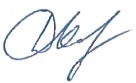 Д.В. КашаевГлавный инженер проекта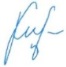 А.В. Кошелев№ п/пНаименованиеЛистОсновная часть проекта планировки территорииОсновная часть проекта планировки территорииОсновная часть проекта планировки территорииРаздел 1 «Проект планировки территории. Графическая часть»31.1Чертеж красных линий. Чертеж  границ зон планируемого размещения линейных объектов.Исходно-разрешительная документация4Раздел 2 «Положение о размещении линейных объектов»52.1.Наименование, основные характеристики и назначение планируемых для размещения линейных объектов62.2.Перечень субъектов Российской Федерации, перечень муниципальных районов, городских округов в составе субъектов Российской Федерации, перечень поселений, населенных пунктов, внутригородских территорий городов федерального значения, на территориях которых устанавливаются зоны планируемого размещения линейных объектов72.3.Перечень координат характерных точек границ зон планируемого размещения линейных объектов82.4.Перечень координат характерных точек границ зон планируемого размещения линейных объектов, подлежащих переносу (переустройству) из зон планируемого размещения линейных объектов132.5.Предельные параметры разрешенного строительства, реконструкции объектов капитального строительства, входящих в состав линейных объектов в границах зон их планируемого размещения 142.6.Информация о необходимости осуществления мероприятий по защите сохраняемых объектов капитального строительства (здание, строение, сооружение, объекты, строительство которых не завершено), существующих и строящихся на момент подготовки проекта планировки территории, а также объектов капитального строительства, планируемых к строительству в соответствии с ранее утвержденной документацией по планировке территории, от возможного негативного воздействия в связи с размещением линейных объектов182.7.Информация о необходимости осуществления мероприятий по сохранению объектов культурного наследия от возможного негативного воздействия в связи с размещением линейных объектов202.8.Информация о необходимости осуществления мероприятий по охране окружающей среды212.9.Информация о необходимости осуществления мероприятий по защите территории от чрезвычайных ситуаций природного и техногенного характера, в том числе по обеспечению пожарной безопасности и гражданской обороне29№ точки № точки (сквозной)Дирекционный уголРасстояние, мXY11200°28'29"19,812257465,90446508,8822113°44'28"15,252257447,34446501,953322°19'43"1,212257441,20446515,9144108°42'1"6,142257442,32446516,3755202°46'13"1,762257440,35446522,1966113°36'59"2,522257438,73446521,5177202°47'23"133,262257437,72446523,8288294°34'2"0,382257314,86446472,2099203°35'34"8,972257315,02446471,851010293°27'54"3,392257306,80446468,261111203°39'38"15,82257308,15446465,151212293°38'5"25,192257293,68446458,811313203°38'19"7,012257303,78446435,731414113°35'24"52257297,36446432,92151523°23'7"2,022257295,36446437,501616113°39'20"25,22257297,21446438,30171723°40'30"15,792257287,10446461,381818113°31'56"3,382257301,56446467,72191923°35'34"8,972257300,21446470,822020113°38'29"16,482257308,43446474,412121203°39'1"76,952257301,82446489,512222293°54'46"46,772257231,33446458,64232323°3'41"7,682257250,29446415,882424294°39'51"18,742257257,36446418,89252524°30'40"2,122257265,18446401,862626294°41'44"10,562257267,11446402,742727204°52'11"2,122257271,52446393,152828294°42'39"1,242257269,60446392,26292924°44'3"1,962257270,12446391,133030294°43'9"52257271,90446391,953131204°43'24"6,962257273,99446387,413232114°41'39"30,692257267,67446384,503333203°13'33"2,762257254,85446412,383434293°55'13"27,622257252,31446411,293535198°8'47"5,652257263,51446386,043636292°23'50"34,462257258,14446384,283737200°31'33"8,842257271,27446352,423838289°4'57"28,542257262,99446349,323939199°29'26"57,162257272,32446322,354040284°47'57"4,192257218,44446303,284141213°53'20"10,382257219,51446299,234242177°35'23"48,742257210,89446293,444343253°39'7"1,562257162,19446295,494444268°11'53"69,962257161,75446293,994545177°31'13"210,562257159,55446224,064646239°39'1"81,442256949,19446233,174747150°5'8"7,962256908,04446162,89484859°59'57"52256901,14446166,864949329°45'26"32256903,64446171,19505059°41'19"79,532256906,23446169,685151357°30'54"208,512256946,37446238,34525288°10'19"65,512257154,68446229,30535373°45'31"6,112257156,77446294,785454357°35'3"48,872257158,48446300,655555356°19'18"1,42257207,31446298,59565629°49'5"5,832257208,71446298,505757104°49'58"5,232257213,77446301,40585819°29'27"56,792257212,43446306,465959109°3'56"28,442257265,97446325,41606020°31'57"8,552257256,68446352,296161112°25'37"34,72257264,69446355,29626218°2'28"5,522257251,45446387,376363113°54'17"22,162257256,70446389,086464203°24'17"2,192257247,72446409,346565295°30'25"1,72257245,71446408,476666237°8'12"30,372257246,44446406,946767160°32'29"5,132257229,96446381,43686857°9'21"7,892257225,12446383,146969151°29'53"11,382257229,40446389,77707037°37'34"5,452257219,40446395,207171331°30'16"9,562257223,72446398,53727257°11'28"15,872257232,12446393,977373115°25'43"48,932257240,72446407,317474201°47'26"68,722257219,71446451,507575115°8'47"6,142257155,90446425,997676204°29'12"9,992257153,29446431,557777293°51'54"37,032257144,20446427,41787823°10'31"16,192257159,18446393,557979276°57'11"2,072257174,06446399,928080237°11'19"1,812257174,31446397,878181246°59'1"2,892257173,33446396,358282203°10'47"11,972257172,20446393,698383293°51'42"19,062257161,20446388,988484358°37'17"18,712257168,91446371,558585227°16'42"2,672257187,61446371,108686237°15'53"1,172257185,80446369,148787242°17'21"2,242257185,17446368,168888178°34'35"18,522257184,13446366,188989113°51'56"64,192257165,62446366,649090204°27'39"14,012257139,65446425,349191292°33'8"52,852257126,90446419,549292201°47'24"9,292257147,17446370,739393114°3'31"30,882257138,54446367,28949421°48'5"5,122257125,95446395,489595112°34'8"26,762257130,70446397,38969624°26'30"39,952257120,43446422,099797112°50'1"12,162257156,80446438,629898204°5'18"6,932257152,08446449,839999152°25'13"16,422257145,75446447,00100100112°47'5"18,182257131,20446454,6010110122°26'34"0,52257124,16446471,3610210224°42'45"28,082257124,62446471,55103103114°27'17"44,572257150,13446483,2910410422°49'6"542257131,68446523,86105105292°0'41"0,512257181,45446544,80106106299°13'32"6,842257181,64446544,3310710722°26'34"0,52257184,98446538,36108108292°56'14"4,032257185,44446538,5510910922°46'6"36,22257187,01446534,84110110112°29'56"6,562257220,39446548,8511111122°2'36"1,762257217,88446554,91112112111°31'44"1,172257219,51446555,57113113202°13'19"1,772257219,08446556,66114114112°33'43"5,322257217,44446555,9911511523°52'37"5,442257215,40446560,90116116114°6'27"5,212257220,37446563,1011711722°31'36"4,252257218,24446567,86118118292°53'7"9,132257222,17446569,49119119201°43'56"4,622257225,72446561,08120120292°14'27"2,912257221,43446559,37121121202°50'1"2,062257222,53446556,68122122292°46'2"6,282257220,63446555,8812312322°50'1"2,062257223,06446550,09124124288°26'6"0,092257224,96446550,8912512522°58'22"22257224,99446550,80126126293°50'6"3,192257226,83446551,5812712732°25'39"5,042257228,12446548,66128128298°30'18"6,082257232,37446551,3612912927°52'29"23,682257235,27446546,02130130113°40'18"212257256,20446557,0913113129°8'32"22,882257247,77446576,32132132114°56'9"2,992257267,75446587,4613313323°11'1"52257266,49446590,17134134294°41'38"2,472257271,09446592,1413513529°9'20"7,722257272,12446589,90136136110°32'56"18,772257278,86446593,66137137117°28'53"23,492257272,27446611,24138138204°48'42"8,772257261,43446632,08139139164°48'12"15,452257253,47446628,40140140163°35'2"4,852257238,56446632,4514114121°24'11"4,272257233,91446633,82142142111°16'13"32257237,89446635,38143143343°44'23"3,252257236,80446638,18144144344°45'22"13,582257239,92446637,2714514524°41'52"6,732257253,02446633,7014614674°3'17"0,362257259,13446636,5114714724°21'15"4,752257259,23446636,86148148297°27'50"28,82257263,56446638,82149149290°34'34"23,362257276,84446613,27150150209°10'5"35,352257285,05446591,40151151293°22'51"16,12257254,18446574,1715215227°50'47"56,22257260,57446559,39153153297°53'14"6,012257310,26446585,64154154208°22'53"41,912257313,07446580,33155155293°40'5"35,752257276,20446560,4115615623°38'51"7,212257290,55446527,67157157113°40'31"19,252257297,15446530,5615815823°51'26"6,632257289,42446548,19159159293°39'5"2,992257295,48446550,87160160203°56'47"3,622257296,68446548,13161161293°45'56"6,52257293,37446546,6616216223°46'15"3,942257295,99446540,71163163293°29'55"12257299,60446542,30164164203°50'42"3,962257300,00446541,38165165293°34'29"1,82257296,38446539,7816616623°42'28"2,512257297,10446538,13167167293°47'27"1,022257299,40446539,14168168202°59'19"2,512257299,81446538,21169169293°49'24"7,952257297,50446537,2317017022°26'57"1,812257300,71446529,96171171293°54'15"2,992257302,38446530,65172172203°40'3"12,032257303,59446527,92173173293°34'10"7,12257292,57446523,0917417423°43'2"2,612257295,41446516,58175175293°38'1"7,612257297,80446517,63176176203°30'58"2,612257300,85446510,66177177293°39'44"35,852257298,46446509,6217817822°47'30"92,082257312,85446476,78179179112°48'53"11,762257397,74446512,4518018020°21'18"52257393,18446523,29181181292°50'1"11,542257397,87446525,0318218222°47'25"37,232257402,35446514,39183183112°41'35"12,052257436,67446528,8118418422°47'25"14,742257432,02446539,93185185291°57'1"52257445,61446545,64186186202°49'30"9,672257447,48446541,00187187292°38'57"12,052257438,57446537,25188188202°34'27"0,962257443,21446526,13189189293°47'9"19,092257442,32446525,7619019020°27'14"15,082257450,02446508,29191191290°30'8"52257464,15446513,561921200°28'29"19,812257465,90446508,881192202°36'10"25,632257224,64446466,432193112°52'12"6,872257200,98446456,583194203°43'42"0,992257198,31446462,914195292°45'41"6,542257197,40446462,515196202°46'16"9,332257199,93446456,486197112°50'16"13,352257191,33446452,87719824°16'46"2,022257186,15446465,178199292°43'47"3,212257187,99446466,00920024°0'5"152257189,23446463,041020125°40'41"15,022257202,93446469,1411202110°26'24"2,892257216,47446475,651220323°56'47"3,622257215,46446478,3613204293°39'23"14,632257218,77446479,8314192202°36'10"25,632257224,64446466,431205203°39'27"74,942257299,81446494,092206113°42'0"19,512257231,17446464,02320724°15'59"25,652257223,33446481,884208112°48'43"47,282257246,71446492,42520923°39'13"48,62257228,38446536,006210293°39'47"67,052257272,90446555,507205203°39'27"74,942257299,81446494,091211202°49'28"27,352257186,72446450,932212112°49'37"12,552257161,51446440,32321324°15'6"27,362257156,64446451,894214292°48'23"13,232257181,59446463,135211202°49'28"27,352257186,72446450,93Площадь: 17 487 кв. м.Площадь: 17 487 кв. м.Площадь: 17 487 кв. м.Площадь: 17 487 кв. м.Площадь: 17 487 кв. м.Площадь: 17 487 кв. м.№ п/пНаименование параметраЗначение предельных размеров земельных участков и предельных параметров разрешенного строительства, реконструкции объектов капитального строительства в территориальных зонахЗначение предельных размеров земельных участков и предельных параметров разрешенного строительства, реконструкции объектов капитального строительства в территориальных зонахЗначение предельных размеров земельных участков и предельных параметров разрешенного строительства, реконструкции объектов капитального строительства в территориальных зонахЗначение предельных размеров земельных участков и предельных параметров разрешенного строительства, реконструкции объектов капитального строительства в территориальных зонахЗначение предельных размеров земельных участков и предельных параметров разрешенного строительства, реконструкции объектов капитального строительства в территориальных зонахЗначение предельных размеров земельных участков и предельных параметров разрешенного строительства, реконструкции объектов капитального строительства в территориальных зонахП1П1-0П1-3П2ИТПредельные (минимальные и (или) максимальные) размеры земельных участков, в том числе их площадьПредельные (минимальные и (или) максимальные) размеры земельных участков, в том числе их площадьПредельные (минимальные и (или) максимальные) размеры земельных участков, в том числе их площадьПредельные (минимальные и (или) максимальные) размеры земельных участков, в том числе их площадьПредельные (минимальные и (или) максимальные) размеры земельных участков, в том числе их площадьПредельные (минимальные и (или) максимальные) размеры земельных участков, в том числе их площадьПредельные (минимальные и (или) максимальные) размеры земельных участков, в том числе их площадьПредельные (минимальные и (или) максимальные) размеры земельных участков, в том числе их площадьМинимальная площадь земельного участка, кв.м1001001001001010Максимальная площадь земельного участка, кв.м------Предельное количество этажей или предельная высота зданий, строений, сооруженийПредельное количество этажей или предельная высота зданий, строений, сооруженийПредельное количество этажей или предельная высота зданий, строений, сооруженийПредельное количество этажей или предельная высота зданий, строений, сооруженийПредельное количество этажей или предельная высота зданий, строений, сооруженийПредельное количество этажей или предельная высота зданий, строений, сооруженийПредельное количество этажей или предельная высота зданий, строений, сооруженийПредельное количество этажей или предельная высота зданий, строений, сооруженийПредельная высота зданий, строений, сооружений, м303030202525Минимальные отступы от границ земельных участков в целях определения мест допустимого размещения зданий, строений, сооружений, за пределами которых запрещено строительство зданий, строений, сооруженийМинимальные отступы от границ земельных участков в целях определения мест допустимого размещения зданий, строений, сооружений, за пределами которых запрещено строительство зданий, строений, сооруженийМинимальные отступы от границ земельных участков в целях определения мест допустимого размещения зданий, строений, сооружений, за пределами которых запрещено строительство зданий, строений, сооруженийМинимальные отступы от границ земельных участков в целях определения мест допустимого размещения зданий, строений, сооружений, за пределами которых запрещено строительство зданий, строений, сооруженийМинимальные отступы от границ земельных участков в целях определения мест допустимого размещения зданий, строений, сооружений, за пределами которых запрещено строительство зданий, строений, сооруженийМинимальные отступы от границ земельных участков в целях определения мест допустимого размещения зданий, строений, сооружений, за пределами которых запрещено строительство зданий, строений, сооруженийМинимальные отступы от границ земельных участков в целях определения мест допустимого размещения зданий, строений, сооружений, за пределами которых запрещено строительство зданий, строений, сооруженийМинимальные отступы от границ земельных участков в целях определения мест допустимого размещения зданий, строений, сооружений, за пределами которых запрещено строительство зданий, строений, сооруженийМинимальный отступ от границ земельных участков до зданий, строений, сооружений, м111100Максимальный процент застройки  в границах земельного участка, определяемый как отношение суммарной площади земельного участка, которая может быть застроена, ко всей площади земельного участкаМаксимальный процент застройки  в границах земельного участка, определяемый как отношение суммарной площади земельного участка, которая может быть застроена, ко всей площади земельного участкаМаксимальный процент застройки  в границах земельного участка, определяемый как отношение суммарной площади земельного участка, которая может быть застроена, ко всей площади земельного участкаМаксимальный процент застройки  в границах земельного участка, определяемый как отношение суммарной площади земельного участка, которая может быть застроена, ко всей площади земельного участкаМаксимальный процент застройки  в границах земельного участка, определяемый как отношение суммарной площади земельного участка, которая может быть застроена, ко всей площади земельного участкаМаксимальный процент застройки  в границах земельного участка, определяемый как отношение суммарной площади земельного участка, которая может быть застроена, ко всей площади земельного участкаМаксимальный процент застройки  в границах земельного участка, определяемый как отношение суммарной площади земельного участка, которая может быть застроена, ко всей площади земельного участкаМаксимальный процент застройки  в границах земельного участка, определяемый как отношение суммарной площади земельного участка, которая может быть застроена, ко всей площади земельного участкаМаксимальный процент застройки в границах земельного участка при размещении производственных объектов, %808080---Максимальный процент застройки в границах земельного участка при размещении коммунально-складских объектов, %606060606060Максимальный процент застройки в границах земельного участка при размещении иных объектов, за исключением случаев, указанных в пунктах настоящей таблицы %------Иные показателиИные показателиИные показателиИные показателиИные показателиИные показателиИные показателиИные показателиМаксимальный размер санитарно-защитной зоны, м00300000Максимальная высота капитальных ограждений земельных участков, м222222Максимальная площадь объектов капитального строительства, предназначенных для оказания гражданам медицинской помощи в стационарах (больницы, родильные дома, научно-медицинские учреждения и прочие объекты, обеспечивающие оказание услуги по лечению в стационаре), за исключением станций скорой помощи000---№ п/пНаименование параметраЗначение предельных размеров земельных участков и предельных параметров разрешенного строительства, реконструкции объектов капитального строительства в территориальных зонахЗначение предельных размеров земельных участков и предельных параметров разрешенного строительства, реконструкции объектов капитального строительства в территориальных зонахЗначение предельных размеров земельных участков и предельных параметров разрешенного строительства, реконструкции объектов капитального строительства в территориальных зонахЗначение предельных размеров земельных участков и предельных параметров разрешенного строительства, реконструкции объектов капитального строительства в территориальных зонахЗначение предельных размеров земельных участков и предельных параметров разрешенного строительства, реконструкции объектов капитального строительства в территориальных зонахЗначение предельных размеров земельных участков и предельных параметров разрешенного строительства, реконструкции объектов капитального строительства в территориальных зонахСх1Сх2Сх2-0Сх2-3Сх2-4Сх2-5Предельные (минимальные и (или) максимальные) размеры земельных участков, в том числе их площадьПредельные (минимальные и (или) максимальные) размеры земельных участков, в том числе их площадьПредельные (минимальные и (или) максимальные) размеры земельных участков, в том числе их площадьПредельные (минимальные и (или) максимальные) размеры земельных участков, в том числе их площадьПредельные (минимальные и (или) максимальные) размеры земельных участков, в том числе их площадьПредельные (минимальные и (или) максимальные) размеры земельных участков, в том числе их площадьПредельные (минимальные и (или) максимальные) размеры земельных участков, в том числе их площадьМинимальная площадь земельного участка, кв.м100010001000100010001000Максимальная площадь земельного участка, кв.м------Предельное количество этажей или предельная высота зданий, строений, сооруженийПредельное количество этажей или предельная высота зданий, строений, сооруженийПредельное количество этажей или предельная высота зданий, строений, сооруженийПредельное количество этажей или предельная высота зданий, строений, сооруженийПредельное количество этажей или предельная высота зданий, строений, сооруженийПредельное количество этажей или предельная высота зданий, строений, сооруженийПредельное количество этажей или предельная высота зданий, строений, сооруженийПредельная высота зданий, строений, сооружений, м02020202020Минимальные отступы от границ земельных участков в целях определения мест допустимого размещения зданий, строений, сооружений, за пределами которых запрещено строительство зданий, строений, сооруженийМинимальные отступы от границ земельных участков в целях определения мест допустимого размещения зданий, строений, сооружений, за пределами которых запрещено строительство зданий, строений, сооруженийМинимальные отступы от границ земельных участков в целях определения мест допустимого размещения зданий, строений, сооружений, за пределами которых запрещено строительство зданий, строений, сооруженийМинимальные отступы от границ земельных участков в целях определения мест допустимого размещения зданий, строений, сооружений, за пределами которых запрещено строительство зданий, строений, сооруженийМинимальные отступы от границ земельных участков в целях определения мест допустимого размещения зданий, строений, сооружений, за пределами которых запрещено строительство зданий, строений, сооруженийМинимальные отступы от границ земельных участков в целях определения мест допустимого размещения зданий, строений, сооружений, за пределами которых запрещено строительство зданий, строений, сооруженийМинимальные отступы от границ земельных участков в целях определения мест допустимого размещения зданий, строений, сооружений, за пределами которых запрещено строительство зданий, строений, сооруженийМинимальный отступ от границ земельных участков до зданий, строений, сооружений м-51551Максимальный процент застройки  в границах земельного участка, определяемый как отношение суммарной площади земельного участка, которая может быть застроена, ко всей площади земельного участкаМаксимальный процент застройки  в границах земельного участка, определяемый как отношение суммарной площади земельного участка, которая может быть застроена, ко всей площади земельного участкаМаксимальный процент застройки  в границах земельного участка, определяемый как отношение суммарной площади земельного участка, которая может быть застроена, ко всей площади земельного участкаМаксимальный процент застройки  в границах земельного участка, определяемый как отношение суммарной площади земельного участка, которая может быть застроена, ко всей площади земельного участкаМаксимальный процент застройки  в границах земельного участка, определяемый как отношение суммарной площади земельного участка, которая может быть застроена, ко всей площади земельного участкаМаксимальный процент застройки  в границах земельного участка, определяемый как отношение суммарной площади земельного участка, которая может быть застроена, ко всей площади земельного участкаМаксимальный процент застройки  в границах земельного участка, определяемый как отношение суммарной площади земельного участка, которая может быть застроена, ко всей площади земельного участкаМаксимальный процент застройки в границах земельного участка при застройке земельных участков для садоводства и дачного хозяйства, %0-----Максимальный процент застройки в границах земельного участка при размещении производственных объектов, %08080805080Максимальный процент застройки в границах земельного участка при размещении коммунально-складских объектов, %06060606060Максимальный процент застройки в границах земельного участка при размещении иных объектов, за исключением случаев,  указанных в пунктах 5-7 настоящей таблицы %0-----Иные показателиИные показателиИные показателиИные показателиИные показателиИные показателиИные показателиМаксимальный размер санитарно-защитной зоны, м00010010050Максимальная высота капитальных ограждений земельных участков, м022222Максимальная площадь объектов капитального строительства, предназначенных для оказания гражданам медицинской помощи в стационарах (больницы, родильные дома, научно-медицинские учреждения и прочие объекты, обеспечивающие оказание услуги по лечению в стационаре), за исключением станций скорой помощи-0----№ точки № точки (сквозной)Дирекционный уголРасстояние, мXY1127°50'26"9,442257279,30446569,2822265°41'9"6,252257287,65446573,6933264°14'30"1,22257287,18446567,4644208°21'27"9,582257287,06446566,275585°23'10"2,862257278,63446561,726684°17'22"3,622257278,86446564,577785°52'40"1,112257279,22446568,178127°50'26"9,442257279,30446569,281825°21'32"2,122257277,14446545,8329102°28'24"5,62257279,06446546,7431085°14'57"3,742257277,85446552,21411293°40'50"16,712257278,16446555,94512205°8'41"2,712257284,87446540,64613293°42'36"5,32257282,42446539,49714293°44'58"6,012257284,55446534,64815294°21'57"6,062257286,97446529,14916293°52'53"5,732257289,47446523,621017295°32'42"6,032257291,79446518,381118294°3'32"11,462257294,39446512,941219294°2'18"5,382257299,06446502,481320294°31'22"6,022257301,25446497,571421293°32'27"5,932257303,75446492,091522296°46'30"4,882257306,12446486,651623295°57'38"3,812257308,32446482,291724295°51'59"8,442257309,99446478,861825203°39'36"7,52257313,67446471,271926293°27'54"3,392257306,80446468,262027204°18'16"0,342257308,15446465,152128116°0'37"1,852257307,84446465,012229116°3'19"6,532257307,03446466,67233023°39'2"4,662257304,16446472,542431113°38'29"16,482257308,43446474,412532203°39'39"5,212257301,82446489,512633113°41'39"1,522257297,05446487,422734114°12'46"3,492257296,44446488,81283523°37'46"5,242257295,01446491,992936113°39'39"56,492257299,81446494,0930825°21'32"2,122257277,14446545,8313729°11'51"6,622257273,08446590,43238110°30'29"1,42257278,86446593,6633920°41'44"1,442257278,37446594,97440290°32'12"3,452257279,72446595,48541293°57'45"2,762257280,93446592,25642209°9'6"8,032257282,05446589,73743115°12'4"0,192257275,04446585,82844113°47'50"3,522257274,96446585,99945110°39'32"1,32257273,54446589,21103729°11'51"6,622257273,08446590,4314687°49'57"5,022257098,64446226,70247357°30'35"31,992257098,83446231,72348267°52'11"4,572257130,79446230,33449357°50'38"28,972257130,62446225,76550268°7'20"0,612257159,57446224,67651177°31'6"60,972257159,55446224,0674687°49'57"5,022257098,64446226,70Наименование природного процесса, опасного природного явленияМероприятия по инженерной защитеСильный ветерСтроительство проектируемого объекта ведется с учетом района по ветровым нагрузкам. Опоры под оборудование и радиомачты для восприятия горизонтальных нагрузок из плоскости рассчитаны как отдельно стоящие опоры. Для установки оборудования предусмотрено устройство балочной клетки, поднятой над уровнем покрытия площадки. Закрепление оборудования осуществляется с помощью фундаментных болтов, болтами или шпильками к закладным деталям, приваркой закладных деталей.Для предотвращения повреждения кабелей прокладка их осуществляется в земле на глубине 0,7 м, в водогазопроводных трубах в штрабе и открыто с креплением водогазопроводных труб к металлоконструкциям накладными скобами.На ВЛ приняты железобетонные опоры по типовой серии 3.407.1-143 (выпуск 3) «Железобетонные опоры ВЛ-10 кВ» на стойках СНВ-7-13. Длины пролетов между опорами приняты в соответствии с работой ОАО РАО «ЕЭС России» ОАО «РОСЭП» (шифр 25.0038), в которой основными положениями по определению расчетных пролетов опор ВЛ стало соблюдение требований ПУЭ 7 изд. Закрепление опор в грунте выполнить в соответствии с типовой серией 4.407-253 «Закрепление в грунтах железобетонных опор и деревянных опор на железобетонных приставках ВЛ 0,4-20 кВ».Сильный ливеньОтвод поверхностных вод - открытый по естественному и спланированному рельефу, в сторону естественного понижения за пределы площадок. Для монолитных и сборных железобетонных конструкций применяется тяжелый бетон на портландцементе по ГОСТ 10178-85 марки по водонепроницаемости – W4. Подземные строительные железобетонные конструкции, их боковые поверхности обмазываются горячим битумом БН70/30 (ГОСТ 6617-76) за два раза по битумной грунтовке.Для железобетонных стоек ВЛ применяется тяжелый бетон, удовлетворяющий требованиям ГОСТ 26633-2015, марки по водонепроницаемости W 6. Стойки покрываются битумной мастикой в два слоя по битумной грунтовке в комлевой части на длину 3 м. Для защиты от коррозии на металлические конструкции, изделия закладные и сварные швы, находящиеся на открытом воздухе, нанести антикоррозионное атмосферостойкое покрытие.Сильный морозШкаф КИПиА выполнен в утепленном варианте. Предусмотрен электрообогрев шкафа для поддержания температуры внутри шкафа. Электрообогрев шкафа КИПиА осуществляется электрическим обогревателем  общепромышленного назначения. Для монолитных и сборных железобетонных конструкций применяется тяжелый бетон на портландцементе по ГОСТ 10178-85 марки по морозостойкости – F200. Для железобетонных стоек ВЛ применяется тяжелый бетон, удовлетворяющий требованиям ГОСТ 26633-2015, марки по морозоустойчивости F200 из сульфатостойкого цемента.ГрозаЗаземление радиомачты выполняется присоединением ее к электродам из круглой оцинкованной стали. Для защиты от заноса высоких потенциалов по подземным и внешним коммуникациям при вводе в здания или сооружения, последние присоединяются к заземляющему устройству. Для защиты электрооборудования от грозовых перенапряжений на корпусе КТП устанавливаются ограничители перенапряжений. Все опоры ВЛ подлежат заземлению.Корпуса приборов, устанавливаемых на трубопроводах, аппаратах и стойках, все электрооборудование, металлическую броню кабелей, водогазопроводные трубы для защиты электропроводок в начале и конце электрических трасс присоединить к контуру защитного заземленияПучение грунтовДля обратной засыпки, подсыпок применять непучинистый, непросадочный, ненабухающий грунт, уплотнение производить в соответствии с требованиями п. 17 СП 45.13330.2017 с коэффициентом уплотнения ky не менее 0,95.Главный инженер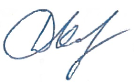 Д.В. КашаевГлавный инженер проекта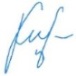 А.В. Кошелев№ п/пНаименованиеЛистРаздел 1 "Проект межевания территории. Графическая часть"Раздел 1 "Проект межевания территории. Графическая часть"Раздел 1 "Проект межевания территории. Графическая часть"1Чертеж межевания территории-Раздел 2 "Проект межевания территории. Текстовая часть"Раздел 2 "Проект межевания территории. Текстовая часть"Раздел 2 "Проект межевания территории. Текстовая часть"-перечень образуемых земельных участков8-перечень координат характерных точек образуемых земельных участков10-сведения о границах территории, применительно к которой осуществляется подготовка проекта  межевания, содержащие перечень координат характерных точек таких границ29-вид разрешенного использования34Раздел 3 " Материалы по обоснованию проекта межевания территории. Графическая часть"Раздел 3 " Материалы по обоснованию проекта межевания территории. Графическая часть"Раздел 3 " Материалы по обоснованию проекта межевания территории. Графическая часть"2Схема границ зон с особыми условиями использования территории-Раздел 4. Материалы по обоснованию проекта межевания территории. Пояснительная записка"Раздел 4. Материалы по обоснованию проекта межевания территории. Пояснительная записка"Раздел 4. Материалы по обоснованию проекта межевания территории. Пояснительная записка"-обоснование определения местоположения границ образуемого земельного участка с учетом соблюдения требований к образуемым земельным участкам, в том числе требований к предельным (минимальным и (или) максимальным) размерам земельных участков39-обоснование способа образования земельного участка39-обоснование определения размеров образуемого земельного участка39-обоснование определения границ публичного сервитута, подлежащего установлению в соответствии с законодательством Российской Федерации40№Кадастровый кварталОбразуемый ЗУНаименование сооруженияКатегория земельВид разрешенного использованияПравообладатель.Вид праваМестоположение ЗУПлощадь кв.м.163:31:1809001:ЗУ1Трасса газопровода высокого давления (постоянный отвод)Земли сельскохозяйственного назначениянедропользованиеАдминистрация м.р. СергиевскийСамарская область, Сергиевский район, в  границах сельского поселения Захаркино91263:31:1809001:ЗУ2Трасса газопровода высокого давления (временный отвод)Земли сельскохозяйственного назначениятрубопроводный транспортАдминистрация м.р. СергиевскийСамарская область, Сергиевский район, в  границах сельского поселения Захаркино365№КадастровыйкварталКадастровыйномер ЗУОбразуемый ЗУНаименование сооруженияКатегория земельВид разрешенного использованияПравообладатель.Вид праваМестоположение ЗУПлощадь кв.м.163:31:180900163:31:0000000:184:184/чзу1Блочно-модульная котельная, Проектируемые газопровод высокого  давления, подающий трубопровод тепловой сети, обратный  трубопровод тепловой сети, паропровод, кабель 0,4 кВ, СИКГ, Трасса газопровода высокого давления  (постоянный отвод)Земли промышленности, энергетики, транспорта, связи,  радиовещания, телевидения, информатики, земли для  обеспечения космической деятельности, земли обороны,  безопасности и земли иного специального назначенияДля использования под территорию  цеха добычи нефти и газа-3 (ЦДНГ-3)  и подъездной асфальтовой дорогиРоссийская Федерация, (аренда) ООО "Кинельский склад"Самарская область, Сергиевский р-н,  Козловское месторождение нефти,  клх. "Аврора"8935263:31:180900163:31:1809001:184:ЗУ1:184:ЗУ1Трасса газопровода высокого давления (постоянный отвод)Земли сельскохозяйственного назначениядля строительства объекта ОАО "Самаранефтегаз":  "Компрессорная станция на УПСВ "Козловская"Администрация м.р. СергиевскийСамарская область, Сергиевский район, в  границах сельского поселения Захаркино45363:31:180900163:31:1809001:184:184/чзу1Трасса газопровода высокого давления (временный отвод)Земли сельскохозяйственного назначениядля строительства объекта ОАО "Самаранефтегаз":  "Компрессорная станция на УПСВ "Козловская"Администрация м.р. СергиевскийСамарская область, Сергиевский район, в  границах сельского поселения Захаркино179463:31:1809001-:ЗУ1Трасса газопровода высокого давления (постоянный отвод)Земли сельскохозяйственного назначениянедропользованиеАдминистрация м.р. СергиевскийСамарская область, Сергиевский район, в  границах сельского поселения Захаркино91563:31:180900163:31:0000000:4631:4631/чзу1Трасса газопровода высокого давления (постоянный отвод)Земли сельскохозяйственного назначенияДля ведения сельскохозяйственной  деятельностиООО "К. Х. Волгарь"Самарская область, муниципальный район  Сергиевский, в границах колхоза "Аврора",  в границах сельского поселения Захаркино334663:31:1809001-:ЗУ2Трасса газопровода высокого давления (временный отвод)Земли сельскохозяйственного назначениятрубопроводный транспортАдминистрация м.р. СергиевскийСамарская область, Сергиевский район, в  границах сельского поселения Захаркино365763:31:180900163:31:0000000:4631:4631/чзу2Трасса газопровода высокого давления (временный отвод)Земли сельскохозяйственного назначенияДля ведения сельскохозяйственной  деятельностиООО "К. Х. Волгарь"Самарская область, муниципальный район  Сергиевский, в границах колхоза "Аврора",  в границах сельского поселения Захаркино1346863:31:180900163:31:0000000:184:184/чзу2Проектируемые газопровод высокого давления, подающий  трубопровод тепловой сети, обратный трубопровод тепловой сети,  паропровод, кабель 0,4 кВ, Трасса газопровода высокого давления, Кабель 6 кВ (временный отвод)Земли промышленности, энергетики, транспорта, связи,  радиовещания, телевидения, информатики, земли для  обеспечения космической деятельности, земли обороны,  безопасности и земли иного специального назначенияДля использования под территорию  цеха добычи нефти и газа-3 (ЦДНГ-3)  и подъездной асфальтовой дорогиАдминистрация м.р. Сергиевский, (аренда) ООО "Кинельский склад"Самарская область, Сергиевский р-н,  Козловское месторождение нефти,  клх. "Аврора"6192№ 1№ 1№ 1№ 1№ 1Кадастровый квартал:Кадастровый квартал:Кадастровый квартал:63:31:180900163:31:1809001Кадастровый номер:Кадастровый номер:Кадастровый номер:63:31:0000000:18463:31:0000000:184Образуемый ЗУ:Образуемый ЗУ:Образуемый ЗУ::184/чзу1:184/чзу1Площадь кв.м.:Площадь кв.м.:Площадь кв.м.:89358935Правообладатель. Вид права:Правообладатель. Вид права:Правообладатель. Вид права:Российская Федерация, (аренда) ООО "Кинельский склад"Российская Федерация, (аренда) ООО "Кинельский склад"Разрешенное использование:Разрешенное использование:Разрешенное использование:Для использования под территорию  цеха добычи нефти и газа-3 (ЦДНГ-3)  и подъездной асфальтовой дорогиДля использования под территорию  цеха добычи нефти и газа-3 (ЦДНГ-3)  и подъездной асфальтовой дорогиНазначение (сооружение):Назначение (сооружение):Назначение (сооружение):Блочно-модульная котельная, Проектируемые газопровод высокого  давления, подающий трубопровод тепловой сети, обратный  трубопровод тепловой сети, паропровод, кабель 0,4 кВ, СИКГ, Трасса газопровода высокого давления  (постоянный отвод)Блочно-модульная котельная, Проектируемые газопровод высокого  давления, подающий трубопровод тепловой сети, обратный  трубопровод тепловой сети, паропровод, кабель 0,4 кВ, СИКГ, Трасса газопровода высокого давления  (постоянный отвод)№ точкиДирекционныйРасстояние,КоординатыКоординаты(сквозной)уголмXY1200°27'48"15,92257463,32446510,042113°45'14"23,982257448,42446504,483202°47'23"137,272257438,76446526,434294°40'37"0,412257312,21446473,265203°42'35"8,982257312,38446472,896293°49'27"3,372257304,16446469,287203°40'45"15,812257305,52446466,208293°40'34"25,22257291,04446459,859203°42'28"5,022257301,16446436,7710113°43'42"0,992257296,56446434,751123°37'46"4,022257296,16446435,6612113°41'7"25,192257299,84446437,271323°40'45"15,812257289,72446460,3414113°41'15"3,392257304,20446466,691523°42'35"8,982257302,84446469,7916113°39'30"20,462257311,06446473,4017203°38'44"80,962257302,85446492,1418293°54'15"50,762257228,69446459,671923°8'24"7,712257249,26446413,2620294°42'41"18,82257256,35446416,292124°45'20"4,112257264,21446399,2122294°46'31"12257267,94446400,9323204°41'51"4,122257268,36446400,0224294°45'59"4,562257264,62446398,302524°38'22"4,132257266,53446394,1626293°43'42"0,992257270,28446395,8827204°45'20"4,112257270,68446394,9728294°39'39"5,252257266,95446393,252924°41'2"3,952257269,14446388,4830294°32'16"1,012257272,73446390,1331204°32'57"4,962257273,15446389,2132114°40'28"30,642257268,64446387,1533203°10'34"6,732257255,85446414,9934293°59'30"1,992257249,66446412,3435293°55'33"25,452257250,47446410,5236197°58'56"5,62257260,79446387,2637292°23'44"34,572257255,46446385,5338200°33'22"8,712257268,63446353,5739289°3'12"22,272257260,47446350,5140270°0'0"0,012257267,74446329,4641207°35'50"0,992257267,74446329,4542109°6'31"23,42257266,86446328,994320°35'13"8,672257259,20446351,1044112°24'26"34,62257267,32446354,154517°58'47"5,572257254,13446386,1446113°54'44"24,352257259,43446387,8647113°59'30"1,992257249,56446410,1248203°1'47"6,242257248,75446411,9449295°30'34"2,672257243,01446409,5050237°7'58"29,742257244,16446407,0951160°41'1"1,032257228,02446382,115257°10'17"9,592257227,05446382,4553151°34'13"12,642257232,25446390,515437°49'42"1,082257221,13446396,5355331°37'13"12,292257221,98446397,195657°6'14"18,822257232,79446391,3557115°25'30"51,922257243,01446407,1558201°47'26"68,722257220,72446454,0459115°7'40"6,242257156,91446428,5360204°29'17"13,942257154,26446434,1861293°52'8"40,972257141,57446428,406223°14'29"17,592257158,15446390,9363237°11'19"1,812257174,31446397,8764203°9'6"16,072257173,33446396,3565293°52'17"22,362257158,55446390,0366358°36'54"18,212257167,60446369,5867237°15'53"1,172257185,80446369,1468178°38'56"18,242257185,17446368,1669113°51'15"64,962257166,94446368,5970204°28'4"17,962257140,67446428,0071292°33'20"52,772257124,32446420,5672201°47'13"7,362257144,56446371,8373114°46'31"12257137,73446369,107421°47'5"6,392257137,31446370,0175112°35'28"4,582257143,24446372,3876201°58'54"6,492257141,48446376,6177113°47'27"1,022257135,46446374,187821°41'14"6,522257135,05446375,1179112°33'51"7,112257141,11446377,5280201°45'14"6,722257138,38446384,0981112°58'22"12257132,14446381,608221°49'59"6,722257131,75446382,5283112°36'45"5,92257137,99446385,0284201°45'18"6,882257135,72446390,4785114°15'14"12257129,33446387,928621°49'0"6,922257128,92446388,8387112°35'57"4,272257135,34446391,4088201°48'60"7,022257133,70446395,3489113°57'45"0,982257127,18446392,739021°54'25"7,052257126,78446393,6391112°32'46"26,862257133,32446396,269224°29'5"34,872257123,02446421,0793295°5'58"6,292257154,75446435,529421°48'26"37,22257157,42446429,8295112°49'9"5,752257191,96446443,6496202°49'2"32,362257189,73446448,9497112°49'9"15,472257159,90446436,3998203°59'30"1,992257153,90446450,6599204°14'21"6,942257152,08446449,84100152°29'1"16,432257145,75446446,99101112°42'8"18,192257131,18446454,5810222°26'34"0,52257124,16446471,3610324°46'31"28,062257124,62446471,55104114°26'27"44,042257150,10446483,31105113°29'55"0,52257131,88446523,4010622°49'6"542257131,68446523,86107292°0'41"0,512257181,45446544,80108299°13'32"6,842257181,64446544,3310922°26'34"0,52257184,98446538,36110292°56'14"4,032257185,44446538,55111292°49'11"1,992257187,01446534,8411222°45'5"38,192257187,78446533,01113112°28'41"14,312257223,00446547,7811422°30'13"4,552257217,53446561,00115112°48'23"3,072257221,73446562,74116202°37'12"1,172257220,54446565,57117114°1'13"1,012257219,46446565,1211822°22'48"2,212257219,05446566,04119292°28'20"5,082257221,09446566,88120202°23'13"4,542257223,03446562,19121291°58'28"4,922257218,83446560,46122206°33'54"0,042257220,67446555,90123292°46'2"6,282257220,63446555,8812430°57'50"0,062257223,06446550,09125292°24'35"2,12257223,11446550,1212622°56'31"2,052257223,91446548,18127293°44'9"1,542257225,80446548,98128293°41'31"8,392257226,42446547,5712923°38'14"33,12257229,79446539,89130113°39'59"5,312257260,11446553,16131113°41'4"19,042257257,98446558,0213229°10'16"22,922257250,33446575,46133114°57'5"4,762257270,34446586,6313423°43'42"0,992257268,33446590,95135294°58'21"4,672257269,24446591,3513629°3'51"11,592257271,21446587,12137110°34'44"20,632257281,34446592,75138117°26'56"25,512257274,09446612,06139204°45'47"9,962257262,33446634,70140164°37'34"16,942257253,29446630,5314120°37'25"0,992257236,96446635,02142111°22'14"0,492257237,89446635,37143344°39'26"16,062257237,71446635,8314424°46'0"9,552257253,20446631,58145117°41'58"2,262257261,87446635,5814624°1'13"1,012257260,82446637,58147297°27'52"28,772257261,74446637,99148290°32'48"21,542257275,01446612,46149209°8'22"35,452257282,57446592,29150293°41'8"18,072257251,61446575,03151293°32'59"5,362257258,87446558,4815223°40'51"14,662257261,01446553,57153293°39'39"37,62257274,44446559,4615423°42'10"11,192257289,53446525,02155113°39'5"19,272257299,78446529,5215623°44'9"4,622257292,05446547,17157293°57'45"0,982257296,28446549,03158203°56'47"3,622257296,68446548,13159293°45'56"6,52257293,37446546,6616023°46'15"3,942257295,99446540,71161293°29'55"12257299,60446542,30162203°50'42"3,962257300,00446541,38163293°34'29"1,82257296,38446539,7816423°42'28"2,512257297,10446538,13165294°1'13"1,012257299,40446539,14166203°11'55"2,512257299,81446538,22167293°40'14"7,972257297,50446537,2316823°11'55"1,832257300,70446529,93169294°29'31"0,992257302,38446530,65170203°38'36"14,042257302,79446529,75171293°36'42"11,112257289,93446524,1217223°43'2"2,612257294,38446513,94173293°34'29"3,62257296,77446514,99174203°41'34"2,592257298,21446511,69175293°38'54"39,812257295,84446510,6517622°47'14"96,052257311,81446474,18177112°47'49"13,682257400,36446511,3817820°37'25"0,992257395,06446523,99179292°46'6"13,642257395,99446524,3418022°47'50"41,242257401,27446511,76181112°41'35"12,052257439,29446527,7418222°37'49"12,712257434,64446538,86183291°41'42"12257446,37446543,75184202°38'19"11,692257446,74446542,82185292°38'57"12,052257435,95446538,32186203°11'55"0,992257440,59446527,20187293°45'28"23,012257439,68446526,8118820°28'48"14,982257448,95446505,75189289°41'31"1,012257462,98446510,991200°27'48"15,92257463,32446510,04190203°5'26"6,272257248,35446412,86191115°26'19"50,732257242,58446410,4019223°40'21"7,622257220,79446456,21193293°54'52"50,772257227,77446459,27190203°5'26"6,272257248,35446412,86194202°49'10"31,352257189,34446449,86195112°48'52"14,492257160,44446437,7019624°30'54"22257154,82446451,0619724°13'57"27,362257156,64446451,8919824°15'14"22257181,59446463,12199292°50'21"15,282257183,41446463,94194202°49'10"31,352257189,34446449,86200203°35'56"8,642257227,37446460,18201295°14'53"1,952257219,45446456,72202201°47'26"29,52257220,28446454,96203112°50'1"5,772257192,89446444,0120422°43'1"52257190,65446449,33205292°54'26"4,912257195,26446451,2620622°48'54"16,482257197,17446446,74207112°35'28"4,582257212,36446453,1320822°31'6"16,482257210,60446457,36209293°56'50"3,822257225,82446463,67200203°35'56"8,642257227,37446460,18210203°38'24"80,982257302,45446493,06211113°46'49"4,792257228,27446460,59212202°32'21"17,452257226,34446464,97213113°25'43"0,332257210,22446458,28214202°52'45"9,182257210,09446458,58215112°37'12"1,692257201,63446455,01216112°48'19"6,892257200,98446456,57217204°15'14"12257198,31446462,92218292°45'41"6,542257197,40446462,51219292°58'22"22257199,93446456,48220202°42'38"6,322257200,71446454,64221202°49'21"52257194,88446452,20222112°51'33"15,292257190,27446450,2622324°30'54"22257184,33446464,3522424°1'13"2,012257186,15446465,18225293°0'19"1,942257187,99446466,00226292°28'46"1,262257188,75446464,2122723°57'59"14,992257189,23446463,0522825°42'45"15,032257202,93446469,14229110°30'34"2,882257216,47446475,6623023°48'6"3,622257215,46446478,3623124°23'48"2,012257218,77446479,82232293°38'49"18,82257220,60446480,6523324°1'13"1,012257228,14446463,43234113°40'29"18,82257229,06446463,8423524°15'14"22257221,51446481,0623624°10'48"25,682257223,33446481,88237112°51'30"47,322257246,76446492,40238113°43'42"1,992257228,38446536,0023923°38'50"1,842257227,58446537,8224023°40'43"48,752257229,27446538,56241293°40'54"49,692257273,92446558,1424223°53'43"2,592257293,88446512,63243293°31'37"1,62257296,25446513,68244203°48'21"2,62257296,89446512,21245293°41'9"19,762257294,51446511,16210203°38'24"80,982257302,45446493,06246207°41'39"7,042257235,25446312,42247206°33'54"0,022257229,02446309,15248199°30'9"13,752257229,00446309,14249284°43'44"2,012257216,04446304,55250207°48'37"1,032257216,55446302,61251104°39'5"3,162257215,64446302,1325219°28'58"21,622257214,84446305,1925333°41'24"0,042257235,22446312,40246207°41'39"7,042257235,25446312,42№ 2№ 2№ 2№ 2№ 2Кадастровый квартал:Кадастровый квартал:Кадастровый квартал:63:31:180900163:31:1809001Кадастровый номер:Кадастровый номер:Кадастровый номер:63:31:1809001:184:ЗУ163:31:1809001:184:ЗУ1Образуемый ЗУ:Образуемый ЗУ:Образуемый ЗУ::184:ЗУ1:184:ЗУ1Площадь кв.м.:Площадь кв.м.:Площадь кв.м.:4545Правообладатель. Вид права:Правообладатель. Вид права:Правообладатель. Вид права:Администрация м.р. СергиевскийАдминистрация м.р. СергиевскийРазрешенное использование:Разрешенное использование:Разрешенное использование:для строительства объекта ОАО "Самаранефтегаз":  "Компрессорная станция на УПСВ "Козловская"для строительства объекта ОАО "Самаранефтегаз":  "Компрессорная станция на УПСВ "Козловская"Назначение (сооружение):Назначение (сооружение):Назначение (сооружение):Трасса газопровода высокого давления (постоянный отвод)Трасса газопровода высокого давления (постоянный отвод)№ точкиДирекционныйРасстояние,КоординатыКоординаты(сквозной)уголмXY25490°0'0"0,012257157,89446267,1325588°10'36"27,342257157,89446267,1425673°35'43"4,282257158,76446294,47257357°38'10"14,062257159,97446298,58258258°41'24"1,022257174,02446298,00259177°35'58"13,132257173,82446297,00260253°42'21"3,392257160,70446297,55261268°11'42"27,32257159,75446294,30262270°0'0"0,022257158,89446267,01263172°1'49"1,012257158,89446266,9925490°0'0"0,012257157,89446267,13№ 3№ 3№ 3№ 3№ 3Кадастровый квартал:Кадастровый квартал:Кадастровый квартал:63:31:180900163:31:1809001Кадастровый номер:Кадастровый номер:Кадастровый номер:63:31:1809001:18463:31:1809001:184Образуемый ЗУ:Образуемый ЗУ:Образуемый ЗУ::184/чзу1:184/чзу1Площадь кв.м.:Площадь кв.м.:Площадь кв.м.:179179Правообладатель. Вид права:Правообладатель. Вид права:Правообладатель. Вид права:Администрация м.р. СергиевскийАдминистрация м.р. СергиевскийРазрешенное использование:Разрешенное использование:Разрешенное использование:для строительства объекта ОАО "Самаранефтегаз":  "Компрессорная станция на УПСВ "Козловская"для строительства объекта ОАО "Самаранефтегаз":  "Компрессорная станция на УПСВ "Козловская"Назначение (сооружение):Назначение (сооружение):Назначение (сооружение):Трасса газопровода высокого давления (временный отвод)Трасса газопровода высокого давления (временный отвод)№ точкиДирекционныйРасстояние,КоординатыКоординаты(сквозной)уголмXY26488°10'46"27,382257155,90446267,4126573°45'31"6,112257156,77446294,78266357°33'32"15,962257158,48446300,65267258°14'36"2,012257174,43446299,97258177°38'10"14,062257174,02446298,00257253°35'43"4,282257159,97446298,58256268°10'36"27,342257158,76446294,47255270°0'0"0,012257157,89446267,14254171°59'27"2,012257157,89446267,1326488°10'46"27,382257155,90446267,4126390°0'0"0,022257158,89446266,9926288°11'42"27,32257158,89446267,0126173°42'21"3,392257159,75446294,30260357°35'58"13,132257160,70446297,55259258°21'30"2,032257173,82446297,00268177°33'1"11,232257173,41446295,01269253°39'7"1,562257162,19446295,49270268°11'37"27,282257161,75446293,99271172°18'42"2,022257160,89446266,7226390°0'0"0,022257158,89446266,99№ 4№ 4№ 4№ 4№ 4Кадастровый квартал:Кадастровый квартал:Кадастровый квартал:63:31:180900163:31:1809001Кадастровый номер:Кадастровый номер:Кадастровый номер:--Образуемый ЗУ:Образуемый ЗУ:Образуемый ЗУ::ЗУ1:ЗУ1Площадь кв.м.:Площадь кв.м.:Площадь кв.м.:9191Правообладатель. Вид права:Правообладатель. Вид права:Правообладатель. Вид права:Администрация м.р. СергиевскийАдминистрация м.р. СергиевскийРазрешенное использование:Разрешенное использование:Разрешенное использование:недропользованиенедропользованиеНазначение (сооружение):Назначение (сооружение):Назначение (сооружение):Трасса газопровода высокого давления (постоянный отвод)Трасса газопровода высокого давления (постоянный отвод)№ точкиДирекционныйРасстояние,КоординатыКоординаты(сквозной)уголмXY24727°41'39"7,042257229,02446309,1524619°29'16"35,282257235,25446312,42272108°58'13"5,082257268,51446324,194227°35'50"0,992257266,86446328,9941289°8'1"6,222257267,74446329,45273199°28'58"43,242257269,78446323,5724727°41'39"7,042257229,02446309,1525978°41'24"1,022257173,82446297,002580°0'0"0,012257174,02446298,00274357°34'59"36,042257174,03446298,0027533°51'56"7,252257210,04446296,48276104°37'15"1,662257216,06446300,5225127°48'37"1,032257215,64446302,13250284°56'44"2,62257216,55446302,61277213°55'10"8,322257217,22446300,10278177°35'0"36,522257210,32446295,46279180°0'0"0,012257173,83446297,0025978°41'24"1,022257173,82446297,00№ 5№ 5№ 5№ 5№ 5Кадастровый квартал:Кадастровый квартал:Кадастровый квартал:63:31:180900163:31:1809001Кадастровый номер:Кадастровый номер:Кадастровый номер:63:31:0000000:463163:31:0000000:4631Образуемый ЗУ:Образуемый ЗУ:Образуемый ЗУ::4631/чзу1:4631/чзу1Площадь кв.м.:Площадь кв.м.:Площадь кв.м.:334334Правообладатель. Вид права:Правообладатель. Вид права:Правообладатель. Вид права:ООО "К. Х. Волгарь"ООО "К. Х. Волгарь"Разрешенное использование:Разрешенное использование:Разрешенное использование:Для ведения сельскохозяйственной  деятельностиДля ведения сельскохозяйственной  деятельностиНазначение (сооружение):Назначение (сооружение):Назначение (сооружение):Трасса газопровода высокого давления (постоянный отвод)Трасса газопровода высокого давления (постоянный отвод)№ точкиДирекционныйРасстояние,КоординатыКоординаты(сквозной)уголмXY254352°1'49"1,012257157,89446267,13263268°9'41"40,832257158,89446266,99280177°31'35"209,72257157,58446226,18281239°39'9"80,672256948,08446235,23282150°4'34"3,972256907,32446165,6128360°36'40"12256903,88446167,59284329°59'34"2,982256904,37446168,4628559°38'49"80,282256906,95446166,97286357°31'28"209,292256947,52446236,2528788°9'49"39,942257156,61446227,21254352°1'49"1,012257157,89446267,13№ 6№ 6№ 6№ 6№ 6Кадастровый квартал:Кадастровый квартал:Кадастровый квартал:63:31:180900163:31:1809001Кадастровый номер:Кадастровый номер:Кадастровый номер:--Образуемый ЗУ:Образуемый ЗУ:Образуемый ЗУ::ЗУ2:ЗУ2Площадь кв.м.:Площадь кв.м.:Площадь кв.м.:365365Правообладатель. Вид права:Правообладатель. Вид права:Правообладатель. Вид права:Администрация м.р. СергиевскийАдминистрация м.р. СергиевскийРазрешенное использование:Разрешенное использование:Разрешенное использование:трубопроводный транспорттрубопроводный транспортНазначение (сооружение):Назначение (сооружение):Назначение (сооружение):Трасса газопровода высокого давления (временный отвод)Трасса газопровода высокого давления (временный отвод)№ точкиДирекционныйРасстояние,КоординатыКоординаты(сквозной)уголмXY26878°21'30"2,032257173,41446295,012590°0'0"0,012257173,82446297,00279357°35'0"36,522257173,83446297,0027833°55'10"8,322257210,32446295,46277104°56'44"2,62257217,22446300,1025027°40'31"14,082257216,55446302,6124719°28'58"43,242257229,02446309,15273109°8'1"6,222257269,78446323,574127°34'28"2,032257267,74446329,45288289°4'26"8,512257269,54446330,39289199°29'26"57,162257272,32446322,35290284°47'57"4,192257218,44446303,28291213°50'35"10,382257219,51446299,23292177°36'60"37,512257210,89446293,4526878°21'30"2,032257173,41446295,0125878°14'36"2,012257174,02446298,00267357°34'45"32,912257174,43446299,97293356°19'18"1,42257207,31446298,5829427°42'39"7,832257208,71446298,49251284°37'15"1,662257215,64446302,13276213°51'56"7,252257216,06446300,52275177°34'59"36,042257210,04446296,48274180°0'0"0,012257174,03446298,0025878°14'36"2,012257174,02446298,0024627°40'37"14,062257235,25446312,4229519°28'22"19,382257247,70446318,95296109°1'8"2,792257265,97446325,4129727°34'28"2,032257265,06446328,0542288°58'13"5,082257266,86446328,99272199°29'16"35,282257268,51446324,1924627°40'37"14,062257235,25446312,42№ 7№ 7№ 7№ 7№ 7Кадастровый квартал:Кадастровый квартал:Кадастровый квартал:63:31:180900163:31:1809001Кадастровый номер:Кадастровый номер:Кадастровый номер:63:31:0000000:463163:31:0000000:4631Образуемый ЗУ:Образуемый ЗУ:Образуемый ЗУ::4631/чзу2:4631/чзу2Площадь кв.м.:Площадь кв.м.:Площадь кв.м.:13461346Правообладатель. Вид права:Правообладатель. Вид права:Правообладатель. Вид права:ООО "К. Х. Волгарь"ООО "К. Х. Волгарь"Разрешенное использование:Разрешенное использование:Разрешенное использование:Для ведения сельскохозяйственной  деятельностиДля ведения сельскохозяйственной  деятельностиНазначение (сооружение):Назначение (сооружение):Назначение (сооружение):Трасса газопровода высокого давления (временный отвод)Трасса газопровода высокого давления (временный отвод)№ точкиДирекционныйРасстояние,КоординатыКоординаты(сквозной)уголмXY264351°55'47"1,352257155,90446267,41298352°7'1"0,662257157,24446267,22254268°9'49"39,942257157,89446267,13287177°31'28"209,292257156,61446227,21286239°38'49"80,282256947,52446236,25285149°59'34"2,982256906,95446166,97284240°36'40"12256904,37446168,46283330°4'34"3,972256903,88446167,5928259°39'9"80,672256907,32446165,61281357°31'35"209,72256948,08446235,2328088°9'41"40,832257157,58446226,18263352°5'4"1,892257158,89446266,99299355°36'5"0,132257160,76446266,73271268°12'3"42,682257160,89446266,72300177°31'3"210,562257159,55446224,06301239°39'14"81,452256949,19446233,18302150°5'8"7,962256908,04446162,8930359°59'57"52256901,14446166,86304329°45'26"32256903,64446171,1930559°38'31"79,52256906,23446169,68306357°31'52"208,462256946,41446238,2830788°9'59"38,132257154,68446229,30264351°55'47"1,352257155,90446267,41№ 8№ 8№ 8№ 8№ 8Кадастровый квартал:Кадастровый квартал:Кадастровый квартал:63:31:180900163:31:1809001Кадастровый номер:Кадастровый номер:Кадастровый номер:63:31:0000000:18463:31:0000000:184Образуемый ЗУ:Образуемый ЗУ:Образуемый ЗУ::184/чзу2:184/чзу2Площадь кв.м.:Площадь кв.м.:Площадь кв.м.:61926192Правообладатель. Вид права:Правообладатель. Вид права:Правообладатель. Вид права:Администрация м.р. Сергиевский, (аренда) ООО "Кинельский склад"Администрация м.р. Сергиевский, (аренда) ООО "Кинельский склад"Разрешенное использование:Разрешенное использование:Разрешенное использование:Для использования под территорию  цеха добычи нефти и газа-3 (ЦДНГ-3)  и подъездной асфальтовой дорогиДля использования под территорию  цеха добычи нефти и газа-3 (ЦДНГ-3)  и подъездной асфальтовой дорогиНазначение (сооружение):Назначение (сооружение):Назначение (сооружение):Проектируемые газопровод высокого давления, подающий  трубопровод тепловой сети, обратный трубопровод тепловой сети,  паропровод, кабель 0,4 кВ, Трасса газопровода высокого давления, Кабель 6 кВ (временный отвод)Проектируемые газопровод высокого давления, подающий  трубопровод тепловой сети, обратный трубопровод тепловой сети,  паропровод, кабель 0,4 кВ, Трасса газопровода высокого давления, Кабель 6 кВ (временный отвод)№ точкиДирекционныйРасстояние,КоординатыКоординаты(сквозной)уголмXY9923°59'30"1,992257152,08446449,8498292°49'9"15,472257153,90446450,659722°49'2"32,362257159,90446436,3996292°49'9"5,752257189,73446448,9495201°48'26"37,22257191,96446443,6494115°5'58"6,292257157,42446429,8293204°29'5"34,872257154,75446435,5292292°32'46"26,862257123,02446421,0791201°54'25"7,052257133,32446396,2690293°57'45"0,982257126,78446393,638921°48'60"7,022257127,18446392,7388292°35'57"4,272257133,70446395,3487201°49'0"6,922257135,34446391,4086114°3'59"7,282257128,92446388,8330821°48'5"5,122257125,95446395,48309112°34'8"26,762257130,70446397,3831024°26'30"39,952257120,43446422,09311112°51'7"12,152257156,80446438,6231290°0'0"0,022257152,08446449,829923°59'30"1,992257152,08446449,8468242°17'21"2,242257185,17446368,16313178°34'35"18,522257184,13446366,18314113°51'56"64,192257165,62446366,64315204°27'39"14,012257139,65446425,34316292°33'23"52,842257126,90446419,54317201°50'50"9,32257147,17446370,74318114°2'26"2,232257138,54446367,28319294°26'38"0,242257137,63446369,327321°47'13"7,362257137,73446369,1072112°33'20"52,772257144,56446371,837124°28'4"17,962257124,32446420,5670293°51'15"64,962257140,67446428,0069358°38'56"18,242257166,94446368,5968242°17'21"2,242257185,17446368,16320114°6'49"7,322257131,98446381,98321294°40'37"0,812257128,99446388,668521°45'18"6,882257129,33446387,9284292°36'45"5,92257135,72446390,4783201°49'59"6,722257137,99446385,0282293°4'13"0,592257131,75446382,52320114°6'49"7,322257131,98446381,98322114°3'26"7,972257135,40446374,3232321°47'8"6,712257132,15446381,6080292°33'51"7,112257138,38446384,0979201°41'14"6,522257141,11446377,5278293°53'43"0,862257135,05446375,11322114°3'26"7,972257135,40446374,32324114°2'20"4,572257137,32446370,017721°58'54"6,492257135,46446374,1876292°35'28"4,582257141,48446376,6175201°49'5"6,382257143,24446372,38324114°2'20"4,572257137,32446370,015537°36'1"2,22257221,98446397,19325331°30'16"9,562257223,72446398,5332657°12'38"15,882257232,12446393,97327115°26'19"48,912257240,72446407,32328201°46'58"68,722257219,71446451,49329115°8'47"6,142257155,90446425,99330204°29'12"9,992257153,29446431,55331293°51'54"37,032257144,20446427,4133223°10'31"16,192257159,18446393,55333276°57'11"2,072257174,06446399,9263203°14'29"17,592257174,31446397,8762113°52'8"40,972257158,15446390,936124°29'17"13,942257141,57446428,4060295°7'40"6,242257154,26446434,185921°47'26"68,722257156,91446428,5358295°25'30"51,922257220,72446454,0457237°6'14"18,822257243,01446407,1556151°37'13"12,292257232,79446391,355537°36'1"2,22257221,98446397,19197292°50'41"12,542257156,64446451,8933422°48'19"27,352257161,51446440,33335112°49'23"13,232257186,72446450,9319824°15'14"22257181,59446463,12199292°50'21"15,282257183,41446463,94194202°49'10"31,352257189,34446449,86195112°48'52"14,492257160,44446437,7019624°30'54"22257154,82446451,06197292°50'41"12,542257156,64446451,8964246°59'1"2,892257173,33446396,35336203°10'47"11,972257172,20446393,69337293°51'42"19,062257161,20446388,98338358°39'8"18,712257168,91446371,55339227°25'26"2,682257187,61446371,1167178°36'54"18,212257185,80446369,1466113°52'17"22,362257167,60446369,586523°9'6"16,072257158,55446390,0364246°59'1"2,892257173,33446396,35224292°49'16"13,362257186,15446465,1834022°46'16"9,332257191,33446452,87219292°58'22"22257199,93446456,48220202°42'38"6,322257200,71446454,64221202°49'21"52257194,88446452,20222112°51'33"15,292257190,27446450,2622324°30'54"22257184,33446464,35224292°49'16"13,362257186,15446465,1811122°46'6"36,22257187,01446534,84341112°29'56"6,562257220,39446548,8534222°2'36"1,762257217,88446554,91343111°31'44"1,172257219,51446555,57344202°13'19"1,772257219,08446556,66345112°33'43"5,322257217,44446555,9934623°52'37"5,442257215,40446560,90347114°15'5"2,222257220,37446563,1011722°37'12"1,172257219,46446565,12116292°48'23"3,072257220,54446565,57115202°30'13"4,552257221,73446562,74114292°28'41"14,312257217,53446561,00113202°45'5"38,192257223,00446547,78112112°49'11"1,992257187,78446533,0111122°46'6"36,22257187,01446534,84200203°35'56"8,642257227,37446460,18201295°14'53"1,952257219,45446456,72202201°47'26"29,52257220,28446454,96203112°50'1"5,772257192,89446444,0120422°43'1"52257190,65446449,33205292°54'26"4,912257195,26446451,2620622°48'54"16,482257197,17446446,74207112°35'28"4,582257212,36446453,1320822°31'6"16,482257210,60446457,36209293°56'50"3,822257225,82446463,67200203°35'56"8,642257227,37446460,1834822°34'55"25,622257200,98446456,58349113°39'23"14,632257224,64446466,4223124°23'48"2,012257218,77446479,82232293°38'49"18,82257220,60446480,6523324°1'13"1,012257228,14446463,43234113°40'29"18,82257229,06446463,8423524°15'14"22257221,51446481,06236293°41'18"19,512257223,33446481,8835023°39'52"74,942257231,17446464,01351113°39'47"67,052257299,81446494,09352203°39'13"48,62257272,90446555,50238113°43'42"1,992257228,38446536,0023923°38'50"1,842257227,58446537,8224023°40'43"48,752257229,27446538,56241293°40'54"49,692257273,92446558,1424223°53'43"2,592257293,88446512,63243293°31'37"1,62257296,25446513,68244203°48'21"2,62257296,89446512,21245293°41'9"19,762257294,51446511,16210203°38'24"80,982257302,45446493,06211113°46'49"4,792257228,27446460,59212202°32'21"17,452257226,34446464,97213113°25'43"0,332257210,22446458,28214202°52'45"9,182257210,09446458,58215112°37'12"1,692257201,63446455,0121690°0'0"0,012257200,98446456,5734822°34'55"25,622257200,98446456,58295207°40'37"14,062257247,70446318,95246213°41'24"0,042257235,25446312,42253199°28'58"21,622257235,22446312,40252284°39'5"3,162257214,84446305,19251207°42'39"7,832257215,64446302,1329429°54'11"5,842257208,71446298,49353104°49'58"5,232257213,77446301,4035419°30'1"37,422257212,43446306,46295207°40'37"14,062257247,70446318,9524919°30'59"13,742257216,04446304,55248207°41'45"14,052257228,99446309,14250104°43'44"2,012257216,55446302,6124919°30'59"13,742257216,04446304,5512326°33'54"0,042257220,63446555,88122111°58'28"4,922257220,67446555,9012122°23'13"4,542257218,83446560,46120112°28'20"5,082257223,03446562,19119202°22'48"2,212257221,09446566,88118113°59'30"1,992257219,05446566,0435622°39'3"4,262257218,24446567,86357292°51'40"9,142257222,17446569,50358201°43'56"4,622257225,72446561,08359292°14'27"2,912257221,43446559,37360202°50'1"2,062257222,53446556,6812326°33'54"0,042257220,63446555,88361217°31'42"0,872257221,82446397,0654331°34'13"12,642257221,13446396,5353237°10'17"9,592257232,25446390,5152160°19'39"2,052257227,05446382,4536257°9'21"7,892257225,12446383,14363151°29'53"11,382257229,40446389,7736437°32'45"3,052257219,40446395,20361217°31'42"0,872257221,82446397,06190203°5'26"6,272257248,35446412,86191115°26'19"50,732257242,58446410,4019223°40'21"7,622257220,79446456,21193293°54'52"50,772257227,77446459,27190203°5'26"6,272257248,35446412,8612522°35'52"22257223,11446550,12365288°26'6"0,092257224,96446550,8936622°58'22"22257224,99446550,80367293°50'6"3,192257226,83446551,5836832°31'25"5,042257228,12446548,66369298°27'37"6,092257232,37446551,3737027°52'29"23,682257235,27446546,02371113°40'18"212257256,20446557,0937229°8'32"22,882257247,77446576,32373114°51'19"32257267,75446587,4637423°4'42"52257266,49446590,18375294°41'38"2,472257271,09446592,1437629°9'20"7,722257272,12446589,90377110°32'56"18,772257278,86446593,66378117°28'12"23,52257272,27446611,24379204°52'15"8,772257261,43446632,09380164°46'4"15,452257253,47446628,40381163°41'50"4,842257238,56446632,4638221°24'47"3,292257233,91446633,82383344°37'2"16,932257236,97446635,0214024°45'47"9,962257253,29446630,53139297°26'56"25,512257262,33446634,70138290°34'44"20,632257274,09446612,06137209°3'51"11,592257281,34446592,75136114°58'21"4,672257271,21446587,12135203°43'42"0,992257269,24446591,35134294°57'5"4,762257268,33446590,95133209°10'16"22,922257270,34446586,63132293°41'4"19,042257250,33446575,46131293°39'59"5,312257257,98446558,02130203°38'14"33,12257260,11446553,16129113°41'31"8,392257229,79446539,89128113°44'9"1,542257226,42446547,57127202°56'31"2,052257225,80446548,98126112°24'35"2,12257223,91446548,1812522°35'52"22257223,11446550,1238457°7'20"29,732257228,02446382,1250115°30'34"2,672257244,16446407,094923°1'47"6,242257243,01446409,5048293°59'30"1,992257248,75446411,9447293°54'44"24,352257249,56446410,1246197°58'47"5,572257259,43446387,8645292°24'26"34,62257254,13446386,1444200°35'13"8,672257267,32446354,1543289°6'31"23,42257259,20446351,1042207°34'28"2,032257266,86446328,99297109°4'15"25,652257265,06446328,0538520°35'43"8,562257256,68446352,29386112°25'59"34,72257264,69446355,3038718°2'28"5,522257251,45446387,37388113°54'17"22,162257256,70446389,08389203°9'51"2,192257247,72446409,34390295°30'25"1,72257245,71446408,48391237°8'49"30,382257246,44446406,95392160°25'16"2,062257229,96446381,4338457°7'20"29,732257228,02446382,1211113°36'47"22257296,16446435,6639323°38'44"2,022257295,36446437,49394113°39'20"25,22257297,21446438,3039523°42'30"15,792257287,10446461,38396113°36'1"3,372257301,56446467,7339723°35'34"8,972257300,21446470,82398113°38'29"16,482257308,43446474,41399203°41'30"76,92257301,82446489,51400293°50'57"46,722257231,40446458,6140123°3'41"7,682257250,29446415,88402294°39'51"18,742257257,36446418,8940324°30'40"2,122257265,18446401,86404294°42'9"2,752257267,11446402,74405114°52'49"0,762257268,26446400,2422204°45'20"4,112257267,94446400,9321114°42'41"18,82257264,21446399,2120203°8'24"7,712257256,35446416,2919113°54'15"50,762257249,26446413,261823°38'44"80,962257228,69446459,6717293°39'30"20,462257302,85446492,1416203°42'35"8,982257311,06446473,4015293°41'15"3,392257302,84446469,7914203°40'45"15,812257304,20446466,6913293°41'7"25,192257289,72446460,3412203°37'46"4,022257299,84446437,2711113°36'47"22257296,16446435,6624818°26'6"0,032257228,99446309,14247206°33'54"0,022257229,02446309,15248180°0'0"0,012257229,00446309,1424818°26'6"0,032257228,99446309,14146297°41'58"2,262257260,82446637,58145204°46'0"9,552257261,87446635,58144164°39'26"16,062257253,20446631,58143111°10'5"2,522257237,71446635,83406343°44'23"3,252257236,80446638,18407344°45'22"13,582257239,92446637,2740824°41'52"6,732257253,02446633,7040973°36'38"0,352257259,13446636,5141024°39'39"1,752257259,23446636,85146297°41'58"2,262257260,82446637,58288207°34'28"2,032257269,54446330,394190°0'0"0,012257267,74446329,4540109°3'12"22,272257267,74446329,463920°33'22"8,712257260,47446350,5138112°23'44"34,572257268,63446353,573717°58'56"5,62257255,46446385,5336113°55'33"25,452257260,79446387,2635113°59'30"1,992257250,47446410,523423°10'34"6,732257249,66446412,3433294°40'28"30,642257255,85446414,993224°32'57"4,962257268,64446387,1531114°32'16"1,012257273,15446389,2130204°41'2"3,952257272,73446390,1329114°39'39"5,252257269,14446388,482824°45'20"4,112257266,95446393,2527110°33'22"0,092257270,68446394,97411294°36'10"2,092257270,65446395,05412204°52'11"2,122257271,52446393,15413294°54'17"1,232257269,60446392,2641424°28'6"1,962257270,12446391,14415294°43'9"52257271,90446391,95416204°38'55"6,952257273,99446387,41417114°42'8"30,682257267,67446384,51418203°13'33"2,762257254,85446412,38419293°55'13"27,622257252,31446411,29420198°8'47"5,652257263,51446386,04421292°23'28"34,472257258,14446384,28422200°27'54"8,842257271,27446352,41423289°5'10"20,032257262,99446349,32288207°34'28"2,032257269,54446330,3942424°18'16"2,382257261,39446637,84425297°27'50"28,82257263,56446638,82426290°34'34"23,362257276,84446613,27427209°10'5"35,352257285,05446591,40428293°22'0"16,112257254,18446574,1742927°51'19"56,22257260,57446559,38430297°53'14"6,012257310,26446585,64431208°23'36"41,912257313,07446580,33432293°40'51"35,732257276,20446560,4043323°34'29"7,22257290,55446527,68434113°40'31"19,252257297,15446530,5643523°51'26"6,632257289,42446548,19436293°39'5"2,992257295,48446550,87158113°57'45"0,982257296,68446548,13157203°44'9"4,622257296,28446549,03156293°39'5"19,272257292,05446547,17155203°42'10"11,192257299,78446529,52154113°39'39"37,62257289,53446525,02153203°40'51"14,662257274,44446559,46152113°32'59"5,362257261,01446553,57151113°41'8"18,072257258,87446558,4815029°8'22"35,452257251,61446575,03149110°32'48"21,542257282,57446592,29148117°27'52"28,772257275,01446612,46147203°11'55"0,382257261,74446637,9942424°18'16"2,382257261,39446637,8423294°45'59"4,562257268,36446400,0226204°41'51"4,122257270,27446395,8825114°45'59"4,562257266,53446394,162424°41'51"4,122257264,62446398,3023294°45'59"4,562257268,36446400,02438293°52'31"22257302,78446529,75439203°40'3"12,032257303,59446527,92440293°34'10"7,12257292,57446523,0944123°43'2"2,612257295,41446516,58442293°36'13"7,622257297,80446517,63443203°18'51"2,62257300,85446510,65444293°39'44"35,852257298,46446509,6244522°47'30"92,082257312,85446476,78446112°48'53"11,762257397,74446512,4544720°25'20"2,012257393,18446523,29178292°47'49"13,682257395,06446523,99177202°47'14"96,052257400,36446511,38176113°38'54"39,812257311,81446474,1817523°41'34"2,592257295,84446510,65174113°34'29"3,62257298,21446511,69173203°43'2"2,612257296,77446514,99172113°36'42"11,112257294,38446513,9417123°39'35"14,032257289,93446524,12438293°52'31"22257302,78446529,751023°42'28"5,022257296,56446434,759113°40'34"25,22257301,16446436,77823°40'45"15,812257291,04446459,857113°49'27"3,372257305,52446466,20623°42'35"8,982257304,16446469,285114°40'37"0,412257312,38446472,89422°47'23"137,272257312,21446473,263293°45'14"23,982257438,76446526,43220°27'48"15,92257448,42446504,481109°41'31"1,012257463,32446510,04189200°28'48"14,982257462,98446510,99188113°45'28"23,012257448,95446505,7518723°11'55"0,992257439,68446526,81186112°38'57"12,052257440,59446527,2018522°38'19"11,692257435,95446538,32184111°41'42"12257446,74446542,82183202°37'49"12,712257446,37446543,75182292°41'35"12,052257434,64446538,86181202°47'50"41,242257439,29446527,74180112°46'6"13,642257401,27446511,7617919°53'7"22257395,99446524,34448292°51'11"11,542257397,87446525,0244922°47'25"37,232257402,35446514,39450112°41'35"12,052257436,67446528,8145122°47'25"14,742257432,02446539,93452291°57'1"52257445,61446545,64453202°49'30"9,672257447,48446541,00454292°38'57"12,052257438,57446537,25455202°34'27"0,962257443,21446526,13456293°47'52"19,082257442,32446525,7645720°25'5"15,082257450,02446508,30458290°30'8"52257464,15446513,56459200°28'29"19,812257465,90446508,88460113°44'28"15,252257447,34446501,9546122°19'43"1,212257441,20446515,91462108°42'1"6,142257442,32446516,37463203°4'13"1,762257440,35446522,19464113°26'8"2,542257438,73446521,50465202°47'38"133,272257437,72446523,83466295°12'4"0,382257314,86446472,20467203°39'5"8,972257315,02446471,86468293°27'54"3,392257306,80446468,26469203°39'38"15,82257308,15446465,15470293°38'37"25,182257293,68446458,81471203°42'49"7,012257303,78446435,74472113°36'47"22257297,36446432,921023°42'28"5,022257296,56446434,75167293°49'24"7,952257297,50446537,2347322°26'57"1,812257300,71446529,96169203°11'55"1,832257302,38446530,65168113°40'14"7,972257300,70446529,93167293°49'24"7,952257297,50446537,23166270°0'0"0,012257299,81446538,22474202°59'19"2,512257299,81446538,2116723°11'55"2,512257297,50446537,23166270°0'0"0,012257299,81446538,22№ точки № точки (сквозной)Дирекционный уголРасстояние, мXY11200°28'29"19,812257465,90446508,8822113°44'28"15,252257447,34446501,953322°19'43"1,212257441,20446515,9144108°42'1"6,142257442,32446516,3755202°46'13"1,762257440,35446522,1966113°36'59"2,522257438,73446521,5177202°47'23"133,262257437,72446523,8288294°34'2"0,382257314,86446472,2099203°35'34"8,972257315,02446471,851010293°27'54"3,392257306,80446468,261111203°39'38"15,82257308,15446465,151212293°38'5"25,192257293,68446458,811313203°38'19"7,012257303,78446435,731414113°35'24"52257297,36446432,92151523°23'7"2,022257295,36446437,501616113°39'20"25,22257297,21446438,30171723°40'30"15,792257287,10446461,381818113°31'56"3,382257301,56446467,72191923°35'34"8,972257300,21446470,822020113°38'29"16,482257308,43446474,412121203°39'1"76,952257301,82446489,512222293°54'46"46,772257231,33446458,64232323°3'41"7,682257250,29446415,882424294°39'51"18,742257257,36446418,89252524°30'40"2,122257265,18446401,862626294°41'44"10,562257267,11446402,742727204°52'11"2,122257271,52446393,152828294°42'39"1,242257269,60446392,26292924°44'3"1,962257270,12446391,133030294°43'9"52257271,90446391,953131204°43'24"6,962257273,99446387,413232114°41'39"30,692257267,67446384,503333203°13'33"2,762257254,85446412,383434293°55'13"27,622257252,31446411,293535198°8'47"5,652257263,51446386,043636292°23'50"34,462257258,14446384,283737200°31'33"8,842257271,27446352,423838289°4'57"28,542257262,99446349,323939199°29'26"57,162257272,32446322,354040284°47'57"4,192257218,44446303,284141213°53'20"10,382257219,51446299,234242177°35'23"48,742257210,89446293,444343253°39'7"1,562257162,19446295,494444268°11'53"69,962257161,75446293,994545177°31'13"210,562257159,55446224,064646239°39'1"81,442256949,19446233,174747150°5'8"7,962256908,04446162,89484859°59'57"52256901,14446166,864949329°45'26"32256903,64446171,19505059°41'19"79,532256906,23446169,685151357°30'54"208,512256946,37446238,34525288°10'19"65,512257154,68446229,30535373°45'31"6,112257156,77446294,785454357°35'3"48,872257158,48446300,655555356°19'18"1,42257207,31446298,59565629°49'5"5,832257208,71446298,505757104°49'58"5,232257213,77446301,40585819°29'27"56,792257212,43446306,465959109°3'56"28,442257265,97446325,41606020°31'57"8,552257256,68446352,296161112°25'37"34,72257264,69446355,29626218°2'28"5,522257251,45446387,376363113°54'17"22,162257256,70446389,086464203°24'17"2,192257247,72446409,346565295°30'25"1,72257245,71446408,476666237°8'12"30,372257246,44446406,946767160°32'29"5,132257229,96446381,43686857°9'21"7,892257225,12446383,146969151°29'53"11,382257229,40446389,77707037°37'34"5,452257219,40446395,207171331°30'16"9,562257223,72446398,53727257°11'28"15,872257232,12446393,977373115°25'43"48,932257240,72446407,317474201°47'26"68,722257219,71446451,507575115°8'47"6,142257155,90446425,997676204°29'12"9,992257153,29446431,557777293°51'54"37,032257144,20446427,41787823°10'31"16,192257159,18446393,557979276°57'11"2,072257174,06446399,928080237°11'19"1,812257174,31446397,878181246°59'1"2,892257173,33446396,358282203°10'47"11,972257172,20446393,698383293°51'42"19,062257161,20446388,988484358°37'17"18,712257168,91446371,558585227°16'42"2,672257187,61446371,108686237°15'53"1,172257185,80446369,148787242°17'21"2,242257185,17446368,168888178°34'35"18,522257184,13446366,188989113°51'56"64,192257165,62446366,649090204°27'39"14,012257139,65446425,349191292°33'8"52,852257126,90446419,549292201°47'24"9,292257147,17446370,739393114°3'31"30,882257138,54446367,28949421°48'5"5,122257125,95446395,489595112°34'8"26,762257130,70446397,38969624°26'30"39,952257120,43446422,099797112°50'1"12,162257156,80446438,629898204°5'18"6,932257152,08446449,839999152°25'13"16,422257145,75446447,00100100112°47'5"18,182257131,20446454,6010110122°26'34"0,52257124,16446471,3610210224°42'45"28,082257124,62446471,55103103114°27'17"44,572257150,13446483,2910410422°49'6"542257131,68446523,86105105292°0'41"0,512257181,45446544,80106106299°13'32"6,842257181,64446544,3310710722°26'34"0,52257184,98446538,36108108292°56'14"4,032257185,44446538,5510910922°46'6"36,22257187,01446534,84110110112°29'56"6,562257220,39446548,8511111122°2'36"1,762257217,88446554,91112112111°31'44"1,172257219,51446555,57113113202°13'19"1,772257219,08446556,66114114112°33'43"5,322257217,44446555,9911511523°52'37"5,442257215,40446560,90116116114°6'27"5,212257220,37446563,1011711722°31'36"4,252257218,24446567,86118118292°53'7"9,132257222,17446569,49119119201°43'56"4,622257225,72446561,08120120292°14'27"2,912257221,43446559,37121121202°50'1"2,062257222,53446556,68122122292°46'2"6,282257220,63446555,8812312322°50'1"2,062257223,06446550,09124124288°26'6"0,092257224,96446550,8912512522°58'22"22257224,99446550,80126126293°50'6"3,192257226,83446551,5812712732°25'39"5,042257228,12446548,66128128298°30'18"6,082257232,37446551,3612912927°52'29"23,682257235,27446546,02130130113°40'18"212257256,20446557,0913113129°8'32"22,882257247,77446576,32132132114°56'9"2,992257267,75446587,4613313323°11'1"52257266,49446590,17134134294°41'38"2,472257271,09446592,1413513529°9'20"7,722257272,12446589,90136136110°32'56"18,772257278,86446593,66137137117°28'53"23,492257272,27446611,24138138204°48'42"8,772257261,43446632,08139139164°48'12"15,452257253,47446628,40140140163°35'2"4,852257238,56446632,4514114121°24'11"4,272257233,91446633,82142142111°16'13"32257237,89446635,38143143343°44'23"3,252257236,80446638,18144144344°45'22"13,582257239,92446637,2714514524°41'52"6,732257253,02446633,7014614674°3'17"0,362257259,13446636,5114714724°21'15"4,752257259,23446636,86148148297°27'50"28,82257263,56446638,82149149290°34'34"23,362257276,84446613,27150150209°10'5"35,352257285,05446591,40151151293°22'51"16,12257254,18446574,1715215227°50'47"56,22257260,57446559,39153153297°53'14"6,012257310,26446585,64154154208°22'53"41,912257313,07446580,33155155293°40'5"35,752257276,20446560,4115615623°38'51"7,212257290,55446527,67157157113°40'31"19,252257297,15446530,5615815823°51'26"6,632257289,42446548,19159159293°39'5"2,992257295,48446550,87160160203°56'47"3,622257296,68446548,13161161293°45'56"6,52257293,37446546,6616216223°46'15"3,942257295,99446540,71163163293°29'55"12257299,60446542,30164164203°50'42"3,962257300,00446541,38165165293°34'29"1,82257296,38446539,7816616623°42'28"2,512257297,10446538,13167167293°47'27"1,022257299,40446539,14168168202°59'19"2,512257299,81446538,21169169293°49'24"7,952257297,50446537,2317017022°26'57"1,812257300,71446529,96171171293°54'15"2,992257302,38446530,65172172203°40'3"12,032257303,59446527,92173173293°34'10"7,12257292,57446523,0917417423°43'2"2,612257295,41446516,58175175293°38'1"7,612257297,80446517,63176176203°30'58"2,612257300,85446510,66177177293°39'44"35,852257298,46446509,6217817822°47'30"92,082257312,85446476,78179179112°48'53"11,762257397,74446512,4518018020°21'18"52257393,18446523,29181181292°50'1"11,542257397,87446525,0318218222°47'25"37,232257402,35446514,39183183112°41'35"12,052257436,67446528,8118418422°47'25"14,742257432,02446539,93185185291°57'1"52257445,61446545,64186186202°49'30"9,672257447,48446541,00187187292°38'57"12,052257438,57446537,25188188202°34'27"0,962257443,21446526,13189189293°47'9"19,092257442,32446525,7619019020°27'14"15,082257450,02446508,29191191290°30'8"52257464,15446513,561921200°28'29"19,812257465,90446508,881192202°36'10"25,632257224,64446466,432193112°52'12"6,872257200,98446456,583194203°43'42"0,992257198,31446462,914195292°45'41"6,542257197,40446462,515196202°46'16"9,332257199,93446456,486197112°50'16"13,352257191,33446452,87719824°16'46"2,022257186,15446465,178199292°43'47"3,212257187,99446466,00920024°0'5"152257189,23446463,041020125°40'41"15,022257202,93446469,1411202110°26'24"2,892257216,47446475,651220323°56'47"3,622257215,46446478,3613204293°39'23"14,632257218,77446479,8314192202°36'10"25,632257224,64446466,431205203°39'27"74,942257299,81446494,092206113°42'0"19,512257231,17446464,02320724°15'59"25,652257223,33446481,884208112°48'43"47,282257246,71446492,42520923°39'13"48,62257228,38446536,006210293°39'47"67,052257272,90446555,507205203°39'27"74,942257299,81446494,091211202°49'28"27,352257186,72446450,932212112°49'37"12,552257161,51446440,32321324°15'6"27,362257156,64446451,894214292°48'23"13,232257181,59446463,135211202°49'28"27,352257186,72446450,93Площадь: 17 487 кв. м.Площадь: 17 487 кв. м.Площадь: 17 487 кв. м.Площадь: 17 487 кв. м.Площадь: 17 487 кв. м.Площадь: 17 487 кв. м.Соучредители:- Собрание представителей муниципального района Сергиевский Самарской области;- Администрации городского, сельских поселений муниципального района Сергиевский Самарской области.Газета изготовлена в администрации муниципального района Сергиевский Самарской области: 446540, Самарская область, Сергиевский район, с. Сергиевск, ул. Ленина, 22.Тел: 8(917) 110-82-08Гл. редактор: А.В. Шишкина«Сергиевский вестник»Номер подписан в печать 09.04.2021 г.в 09:00, по графику - в 09:00.Тираж 18 экз.Адрес редакции и издателя: с. Сергиевск,ул. Ленина, 22.«Бесплатно»